Dersin Öğretim Üyesi: İmza: 	 				Dersin Öğretim Üyesi:   İmza: 	 				Tarih: 	Dersin Öğretim Üyesi:   İmza: Dersin Öğretim Üyesi:   İmza: 	 				Dersin Öğretim Üyesi:   İmza:Dersin Öğretim Üyesiİmza: 	 				Dersin Öğretim Üyesi:   İmza: 	 				    ESOGÜ SOSYAL BİLİMLER ENSTİTÜSÜ DERS BİLGİ FORMU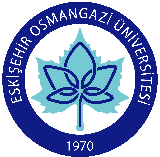 Dersin Öğretim Üyesi:  İmza: 	 								 Dersin Öğretim Üyesi:   İmza: 	 				Dersin Öğretim Üyesi:   İmza: 	 				Dersin Öğretim Üyesi:   İmza: 	 				Dersin Öğretim Üyesi: İmza: 	 				Dersin Öğretim Üyesi:   Dersin Öğretim Üyesi:   İmza: 	 	Dersin Öğretim Üyesi:   İmza: Dersin Öğretim Üyesi:   İmza: 	 				Dersin Öğretim Üyesi:   İmza: 	 				Dersin Öğretim Üyesi:   İmza: 	 				KoduDers AdıDers AdıAKTSD+U+LZ/SZ/SDiliDiliGüz DönemiGüz DönemiGüz DönemiGüz DönemiGüz DönemiGüz DönemiGüz DönemiGüz DönemiGüz Dönemi511711004Arşiv Kaynakları ve Diplomatika IArşiv Kaynakları ve Diplomatika I63-0-3SeçmeliSeçmeliSeçmeliTürkçe511711011Avrupa Aydınlanma ve Modern Devletin DoğuşuAvrupa Aydınlanma ve Modern Devletin Doğuşu63-0-3SeçmeliSeçmeliSeçmeliTürkçe511711008Klasik Dönem Osmanlı HukukuKlasik Dönem Osmanlı Hukuku63-0-3SeçmeliSeçmeliSeçmeliTürkçe511711002Orta Asya Türk Devletleri TarihiOrta Asya Türk Devletleri Tarihi63-0-3SeçmeliSeçmeliSeçmeliTürkçe511711019Ortaçağ Tar. Araş. Yön. Ve Klasik Metin OkumalarıOrtaçağ Tar. Araş. Yön. Ve Klasik Metin Okumaları63-0-3SeçmeliSeçmeliSeçmeliTürkçe511711009Osmanlı Dev. Milliyetçilik Ve Bağımsızlık Har.Osmanlı Dev. Milliyetçilik Ve Bağımsızlık Har.63-0-3SeçmeliSeçmeliSeçmeliTürkçe511711005Osmanlı Kurumları TarihiOsmanlı Kurumları Tarihi63-0-3SeçmeliSeçmeliSeçmeliTürkçe511711015Osmanlıdan Günümüze Türk BasınıOsmanlıdan Günümüze Türk Basını63-0-3SeçmeliSeçmeliSeçmeliTürkçe511711021Sos.Bilimlerde Arş. Yöntemleri Ve Yayın EtiğiSos.Bilimlerde Arş. Yöntemleri Ve Yayın Etiği63-0-3ZorunluZorunluZorunluTürkçe511711013Türk Eğitim TarihiTürk Eğitim Tarihi63-0-3SeçmeliSeçmeliSeçmeliTürkçe511711014Türkiyede Tek Parti Yönetimi (1923-1950)Türkiyede Tek Parti Yönetimi (1923-1950)63-0-3SeçmeliSeçmeliSeçmeliTürkçe51171101019. Yüzyılda Osmanlı Bürokrasisinde Değişim19. Yüzyılda Osmanlı Bürokrasisinde Değişim63-0-3SeçmeliSeçmeliSeçmeliTürkçe511712023SeminerSeminer60-3-0ZorunluZorunluZorunluTürkçe511711801Doktora YeterlikDoktora Yeterlik303-0-3ZorunluZorunluZorunluTürkçe511711700Doktora Tez ÇalışmasıDoktora Tez Çalışması250-1-0ZorunluZorunluZorunluTürkçe511711900Uzmanlık Alan Dersi(A+B+C…)Uzmanlık Alan Dersi(A+B+C…)53-0-0ZorunluZorunluZorunluTürkçeGüz Dönemi Toplamı :Güz Dönemi Toplamı :Güz Dönemi Toplamı :30Bahar DönemiBahar DönemiBahar DönemiBahar DönemiBahar DönemiBahar DönemiBahar DönemiBahar DönemiBahar Dönemi511712005Arşiv Kaynakları ve Diplomatika II663-0-3SeçmeliTürkçeTürkçeTürkçe511712010Osmanlı Vakıf Sistemi663-0-3SeçmeliTürkçeTürkçeTürkçe511712012San. Çağ. Avrupada Devletler Sis.Ve Emperyalizm663-0-3SeçmeliTürkçeTürkçeTürkçe511712014Osmanlı Kafkas İlişkileri663-0-3SeçmeliTürkçeTürkçeTürkçe511712022Siyasetnameler663-0-3SeçmeliTürkçeTürkçeTürkçe511712009Osmanlı Hukukunda Resepsiyon Süreci663-0-3ZorunluTürkçeTürkçeTürkçe511712016Cumhuriyet Döneminde Tarih ve Tarihçilik663-0-3SeçmeliTürkçeTürkçeTürkçe511712002Orta Asya Türk Kültür tarihi663-0-3SeçmeliTürkçeTürkçeTürkçe511712018Cumhuriyet Döneminde Bilim,Kültür Sanat663-0-3SeçmeliTürkçeTürkçeTürkçe511712023Seminer660-3-0ZorunluTürkçeTürkçeTürkçe511711801Doktora Yeterlik30303-0-3ZorunluTürkçeTürkçeTürkçe511711700Doktora Tez Çalışması25250-1-0ZorunluTürkçeTürkçeTürkçe511711900Uzmanlık Alan Dersi(A+B+C…)553-0-0ZorunluTürkçeTürkçeTürkçeDÖNEMIDERSİN KODUDERSİN ADI Arşiv Kaynakları ve Diplomatika IYARIYILHAFTALIK DERS SAATİHAFTALIK DERS SAATİHAFTALIK DERS SAATİHAFTALIK DERS SAATİHAFTALIK DERS SAATİHAFTALIK DERS SAATİDERSİNDERSİNDERSİNDERSİNDERSİNDERSİNYARIYILTeorikTeorikUygulamaUygulamaLaboratuarLaboratuarKredisiAKTSAKTSTÜRÜTÜRÜDİLİGüz 3 3 0 0 0 0 3 6 6 ZORUNLU ( )  SEÇMELİ ( X  )ZORUNLU ( )  SEÇMELİ ( X  )TürkçeDERSİN KATEGORİSİDERSİN KATEGORİSİDERSİN KATEGORİSİDERSİN KATEGORİSİDERSİN KATEGORİSİDERSİN KATEGORİSİDERSİN KATEGORİSİDERSİN KATEGORİSİDERSİN KATEGORİSİDERSİN KATEGORİSİDERSİN KATEGORİSİDERSİN KATEGORİSİDERSİN KATEGORİSİGenel TarihGenel TarihGenel TarihGenel TarihYabancı DilYabancı DilYabancı DilYabancı DilYabancı DilTarih İncelemeleriTarih İncelemeleriTarih İncelemeleriGenel Bilim% 20% 20% 20% 20%%%%%% 80% 80% 80%DEĞERLENDİRME ÖLÇÜTLERİDEĞERLENDİRME ÖLÇÜTLERİDEĞERLENDİRME ÖLÇÜTLERİDEĞERLENDİRME ÖLÇÜTLERİDEĞERLENDİRME ÖLÇÜTLERİDEĞERLENDİRME ÖLÇÜTLERİDEĞERLENDİRME ÖLÇÜTLERİDEĞERLENDİRME ÖLÇÜTLERİDEĞERLENDİRME ÖLÇÜTLERİDEĞERLENDİRME ÖLÇÜTLERİDEĞERLENDİRME ÖLÇÜTLERİDEĞERLENDİRME ÖLÇÜTLERİDEĞERLENDİRME ÖLÇÜTLERİYARIYIL İÇİYARIYIL İÇİYARIYIL İÇİYARIYIL İÇİYARIYIL İÇİYARIYIL İÇİFaaliyet türüFaaliyet türüFaaliyet türüFaaliyet türüFaaliyet türüSayı%YARIYIL İÇİYARIYIL İÇİYARIYIL İÇİYARIYIL İÇİYARIYIL İÇİYARIYIL İÇİI. Ara SınavI. Ara SınavI. Ara SınavI. Ara SınavI. Ara Sınav1 25 YARIYIL İÇİYARIYIL İÇİYARIYIL İÇİYARIYIL İÇİYARIYIL İÇİYARIYIL İÇİII. Ara SınavII. Ara SınavII. Ara SınavII. Ara SınavII. Ara SınavYARIYIL İÇİYARIYIL İÇİYARIYIL İÇİYARIYIL İÇİYARIYIL İÇİYARIYIL İÇİKısa SınavKısa SınavKısa SınavKısa SınavKısa SınavYARIYIL İÇİYARIYIL İÇİYARIYIL İÇİYARIYIL İÇİYARIYIL İÇİYARIYIL İÇİÖdevÖdevÖdevÖdevÖdev 1  25YARIYIL İÇİYARIYIL İÇİYARIYIL İÇİYARIYIL İÇİYARIYIL İÇİYARIYIL İÇİProjeProjeProjeProjeProjeYARIYIL İÇİYARIYIL İÇİYARIYIL İÇİYARIYIL İÇİYARIYIL İÇİYARIYIL İÇİRaporRaporRaporRaporRaporYARIYIL İÇİYARIYIL İÇİYARIYIL İÇİYARIYIL İÇİYARIYIL İÇİYARIYIL İÇİDiğer (………)Diğer (………)Diğer (………)Diğer (………)Diğer (………)YARIYIL SONU SINAVIYARIYIL SONU SINAVIYARIYIL SONU SINAVIYARIYIL SONU SINAVIYARIYIL SONU SINAVIYARIYIL SONU SINAVI 150 VARSA ÖNERİLEN ÖNKOŞUL(LAR)VARSA ÖNERİLEN ÖNKOŞUL(LAR)VARSA ÖNERİLEN ÖNKOŞUL(LAR)VARSA ÖNERİLEN ÖNKOŞUL(LAR)VARSA ÖNERİLEN ÖNKOŞUL(LAR)VARSA ÖNERİLEN ÖNKOŞUL(LAR)DERSİN KISA İÇERİĞİDERSİN KISA İÇERİĞİDERSİN KISA İÇERİĞİDERSİN KISA İÇERİĞİDERSİN KISA İÇERİĞİDERSİN KISA İÇERİĞİ Arşiv vesikalarının tarih araştırmalarındaki yeri ve arşivciliğimiz, arşivlerimizdeki belgelerin çeşitleri ve ne tür tasniflerle araştırmacılara hazır hale getirildikleri, belgelerin özellikleri ve Osmanlı bürokrasisinde takip ettikleri seyir ile bunların okunması dersin kapsamı içindedir. Arşiv vesikalarının tarih araştırmalarındaki yeri ve arşivciliğimiz, arşivlerimizdeki belgelerin çeşitleri ve ne tür tasniflerle araştırmacılara hazır hale getirildikleri, belgelerin özellikleri ve Osmanlı bürokrasisinde takip ettikleri seyir ile bunların okunması dersin kapsamı içindedir. Arşiv vesikalarının tarih araştırmalarındaki yeri ve arşivciliğimiz, arşivlerimizdeki belgelerin çeşitleri ve ne tür tasniflerle araştırmacılara hazır hale getirildikleri, belgelerin özellikleri ve Osmanlı bürokrasisinde takip ettikleri seyir ile bunların okunması dersin kapsamı içindedir. Arşiv vesikalarının tarih araştırmalarındaki yeri ve arşivciliğimiz, arşivlerimizdeki belgelerin çeşitleri ve ne tür tasniflerle araştırmacılara hazır hale getirildikleri, belgelerin özellikleri ve Osmanlı bürokrasisinde takip ettikleri seyir ile bunların okunması dersin kapsamı içindedir. Arşiv vesikalarının tarih araştırmalarındaki yeri ve arşivciliğimiz, arşivlerimizdeki belgelerin çeşitleri ve ne tür tasniflerle araştırmacılara hazır hale getirildikleri, belgelerin özellikleri ve Osmanlı bürokrasisinde takip ettikleri seyir ile bunların okunması dersin kapsamı içindedir. Arşiv vesikalarının tarih araştırmalarındaki yeri ve arşivciliğimiz, arşivlerimizdeki belgelerin çeşitleri ve ne tür tasniflerle araştırmacılara hazır hale getirildikleri, belgelerin özellikleri ve Osmanlı bürokrasisinde takip ettikleri seyir ile bunların okunması dersin kapsamı içindedir. Arşiv vesikalarının tarih araştırmalarındaki yeri ve arşivciliğimiz, arşivlerimizdeki belgelerin çeşitleri ve ne tür tasniflerle araştırmacılara hazır hale getirildikleri, belgelerin özellikleri ve Osmanlı bürokrasisinde takip ettikleri seyir ile bunların okunması dersin kapsamı içindedir.DERSİN AMAÇLARIDERSİN AMAÇLARIDERSİN AMAÇLARIDERSİN AMAÇLARIDERSİN AMAÇLARIDERSİN AMAÇLARI Tarihçilerin en yoğun belge ve bilgi kaynağı olan arşivlerin ve mevcut malzemenin tanıtılması ve doktora programında olan öğrencilerimizin bu zengin malzemeden nasıl istifade edebileceklerinin öğretilmesi dersin temel amaçlarıdır. Tarihçilerin en yoğun belge ve bilgi kaynağı olan arşivlerin ve mevcut malzemenin tanıtılması ve doktora programında olan öğrencilerimizin bu zengin malzemeden nasıl istifade edebileceklerinin öğretilmesi dersin temel amaçlarıdır. Tarihçilerin en yoğun belge ve bilgi kaynağı olan arşivlerin ve mevcut malzemenin tanıtılması ve doktora programında olan öğrencilerimizin bu zengin malzemeden nasıl istifade edebileceklerinin öğretilmesi dersin temel amaçlarıdır. Tarihçilerin en yoğun belge ve bilgi kaynağı olan arşivlerin ve mevcut malzemenin tanıtılması ve doktora programında olan öğrencilerimizin bu zengin malzemeden nasıl istifade edebileceklerinin öğretilmesi dersin temel amaçlarıdır. Tarihçilerin en yoğun belge ve bilgi kaynağı olan arşivlerin ve mevcut malzemenin tanıtılması ve doktora programında olan öğrencilerimizin bu zengin malzemeden nasıl istifade edebileceklerinin öğretilmesi dersin temel amaçlarıdır. Tarihçilerin en yoğun belge ve bilgi kaynağı olan arşivlerin ve mevcut malzemenin tanıtılması ve doktora programında olan öğrencilerimizin bu zengin malzemeden nasıl istifade edebileceklerinin öğretilmesi dersin temel amaçlarıdır. Tarihçilerin en yoğun belge ve bilgi kaynağı olan arşivlerin ve mevcut malzemenin tanıtılması ve doktora programında olan öğrencilerimizin bu zengin malzemeden nasıl istifade edebileceklerinin öğretilmesi dersin temel amaçlarıdır.DERSİN MESLEK EĞİTİMİNİ SAĞLAMAYA YÖNELİK KATKISIDERSİN MESLEK EĞİTİMİNİ SAĞLAMAYA YÖNELİK KATKISIDERSİN MESLEK EĞİTİMİNİ SAĞLAMAYA YÖNELİK KATKISIDERSİN MESLEK EĞİTİMİNİ SAĞLAMAYA YÖNELİK KATKISIDERSİN MESLEK EĞİTİMİNİ SAĞLAMAYA YÖNELİK KATKISIDERSİN MESLEK EĞİTİMİNİ SAĞLAMAYA YÖNELİK KATKISI Dersi alan öğrenciler mesleki formasyon ve araştırma konularında emsallerinden daha donanımlı olacaklarından meslek eğitimi noktasında da başarılı olacaklardır. Dersi alan öğrenciler mesleki formasyon ve araştırma konularında emsallerinden daha donanımlı olacaklarından meslek eğitimi noktasında da başarılı olacaklardır. Dersi alan öğrenciler mesleki formasyon ve araştırma konularında emsallerinden daha donanımlı olacaklarından meslek eğitimi noktasında da başarılı olacaklardır. Dersi alan öğrenciler mesleki formasyon ve araştırma konularında emsallerinden daha donanımlı olacaklarından meslek eğitimi noktasında da başarılı olacaklardır. Dersi alan öğrenciler mesleki formasyon ve araştırma konularında emsallerinden daha donanımlı olacaklarından meslek eğitimi noktasında da başarılı olacaklardır. Dersi alan öğrenciler mesleki formasyon ve araştırma konularında emsallerinden daha donanımlı olacaklarından meslek eğitimi noktasında da başarılı olacaklardır. Dersi alan öğrenciler mesleki formasyon ve araştırma konularında emsallerinden daha donanımlı olacaklarından meslek eğitimi noktasında da başarılı olacaklardır.DERSİN ÖĞRENİM ÇIKTILARIDERSİN ÖĞRENİM ÇIKTILARIDERSİN ÖĞRENİM ÇIKTILARIDERSİN ÖĞRENİM ÇIKTILARIDERSİN ÖĞRENİM ÇIKTILARIDERSİN ÖĞRENİM ÇIKTILARI 1. Sosyal bilimlere ilişkin bilgilerini tarihi verilere dayandırarak oluşturma.2. Verileri analiz edebilme, değerlendirebilme ve tasarlama becerisi3. Yaşama karşılaştırmalı bakabilme becerisi4. Verilerin ulusal ve küresel tesiri ile sonuçlarını anlama becerisi5.Bağımsız ya da danışman yönetiminde bilimsel araştırma yapabilme becerisi6.Temel kaynakları orijinal haliyle inceleme ve değerlendirme becerisi 1. Sosyal bilimlere ilişkin bilgilerini tarihi verilere dayandırarak oluşturma.2. Verileri analiz edebilme, değerlendirebilme ve tasarlama becerisi3. Yaşama karşılaştırmalı bakabilme becerisi4. Verilerin ulusal ve küresel tesiri ile sonuçlarını anlama becerisi5.Bağımsız ya da danışman yönetiminde bilimsel araştırma yapabilme becerisi6.Temel kaynakları orijinal haliyle inceleme ve değerlendirme becerisi 1. Sosyal bilimlere ilişkin bilgilerini tarihi verilere dayandırarak oluşturma.2. Verileri analiz edebilme, değerlendirebilme ve tasarlama becerisi3. Yaşama karşılaştırmalı bakabilme becerisi4. Verilerin ulusal ve küresel tesiri ile sonuçlarını anlama becerisi5.Bağımsız ya da danışman yönetiminde bilimsel araştırma yapabilme becerisi6.Temel kaynakları orijinal haliyle inceleme ve değerlendirme becerisi 1. Sosyal bilimlere ilişkin bilgilerini tarihi verilere dayandırarak oluşturma.2. Verileri analiz edebilme, değerlendirebilme ve tasarlama becerisi3. Yaşama karşılaştırmalı bakabilme becerisi4. Verilerin ulusal ve küresel tesiri ile sonuçlarını anlama becerisi5.Bağımsız ya da danışman yönetiminde bilimsel araştırma yapabilme becerisi6.Temel kaynakları orijinal haliyle inceleme ve değerlendirme becerisi 1. Sosyal bilimlere ilişkin bilgilerini tarihi verilere dayandırarak oluşturma.2. Verileri analiz edebilme, değerlendirebilme ve tasarlama becerisi3. Yaşama karşılaştırmalı bakabilme becerisi4. Verilerin ulusal ve küresel tesiri ile sonuçlarını anlama becerisi5.Bağımsız ya da danışman yönetiminde bilimsel araştırma yapabilme becerisi6.Temel kaynakları orijinal haliyle inceleme ve değerlendirme becerisi 1. Sosyal bilimlere ilişkin bilgilerini tarihi verilere dayandırarak oluşturma.2. Verileri analiz edebilme, değerlendirebilme ve tasarlama becerisi3. Yaşama karşılaştırmalı bakabilme becerisi4. Verilerin ulusal ve küresel tesiri ile sonuçlarını anlama becerisi5.Bağımsız ya da danışman yönetiminde bilimsel araştırma yapabilme becerisi6.Temel kaynakları orijinal haliyle inceleme ve değerlendirme becerisi 1. Sosyal bilimlere ilişkin bilgilerini tarihi verilere dayandırarak oluşturma.2. Verileri analiz edebilme, değerlendirebilme ve tasarlama becerisi3. Yaşama karşılaştırmalı bakabilme becerisi4. Verilerin ulusal ve küresel tesiri ile sonuçlarını anlama becerisi5.Bağımsız ya da danışman yönetiminde bilimsel araştırma yapabilme becerisi6.Temel kaynakları orijinal haliyle inceleme ve değerlendirme becerisiTEMEL DERS KİTABITEMEL DERS KİTABITEMEL DERS KİTABITEMEL DERS KİTABITEMEL DERS KİTABITEMEL DERS KİTABI Kütükoğlu, Mübahat S., (1994), İstanbul, Osmanlı Belgelerinin Dili, Kubbealtı Neşriyat. Kütükoğlu, Mübahat S., (1994), İstanbul, Osmanlı Belgelerinin Dili, Kubbealtı Neşriyat. Kütükoğlu, Mübahat S., (1994), İstanbul, Osmanlı Belgelerinin Dili, Kubbealtı Neşriyat. Kütükoğlu, Mübahat S., (1994), İstanbul, Osmanlı Belgelerinin Dili, Kubbealtı Neşriyat. Kütükoğlu, Mübahat S., (1994), İstanbul, Osmanlı Belgelerinin Dili, Kubbealtı Neşriyat. Kütükoğlu, Mübahat S., (1994), İstanbul, Osmanlı Belgelerinin Dili, Kubbealtı Neşriyat. Kütükoğlu, Mübahat S., (1994), İstanbul, Osmanlı Belgelerinin Dili, Kubbealtı Neşriyat.YARDIMCI KAYNAKLARYARDIMCI KAYNAKLARYARDIMCI KAYNAKLARYARDIMCI KAYNAKLARYARDIMCI KAYNAKLARYARDIMCI KAYNAKLAR Recep Karacakaya-İsmail Yücedağ, (2013), İstanbul, Osmanlı Arşiv Vesikaları, İdeal Yay.Başbakanlık Osmanlı Arşivi Rehberi (2000), İstanbul: Osmanlı Arşivi Daire Başkanlığı Yayınları No. 42. Recep Karacakaya-İsmail Yücedağ, (2013), İstanbul, Osmanlı Arşiv Vesikaları, İdeal Yay.Başbakanlık Osmanlı Arşivi Rehberi (2000), İstanbul: Osmanlı Arşivi Daire Başkanlığı Yayınları No. 42. Recep Karacakaya-İsmail Yücedağ, (2013), İstanbul, Osmanlı Arşiv Vesikaları, İdeal Yay.Başbakanlık Osmanlı Arşivi Rehberi (2000), İstanbul: Osmanlı Arşivi Daire Başkanlığı Yayınları No. 42. Recep Karacakaya-İsmail Yücedağ, (2013), İstanbul, Osmanlı Arşiv Vesikaları, İdeal Yay.Başbakanlık Osmanlı Arşivi Rehberi (2000), İstanbul: Osmanlı Arşivi Daire Başkanlığı Yayınları No. 42. Recep Karacakaya-İsmail Yücedağ, (2013), İstanbul, Osmanlı Arşiv Vesikaları, İdeal Yay.Başbakanlık Osmanlı Arşivi Rehberi (2000), İstanbul: Osmanlı Arşivi Daire Başkanlığı Yayınları No. 42. Recep Karacakaya-İsmail Yücedağ, (2013), İstanbul, Osmanlı Arşiv Vesikaları, İdeal Yay.Başbakanlık Osmanlı Arşivi Rehberi (2000), İstanbul: Osmanlı Arşivi Daire Başkanlığı Yayınları No. 42. Recep Karacakaya-İsmail Yücedağ, (2013), İstanbul, Osmanlı Arşiv Vesikaları, İdeal Yay.Başbakanlık Osmanlı Arşivi Rehberi (2000), İstanbul: Osmanlı Arşivi Daire Başkanlığı Yayınları No. 42.DERSTE GEREKLİ ARAÇ VE GEREÇLERDERSTE GEREKLİ ARAÇ VE GEREÇLERDERSTE GEREKLİ ARAÇ VE GEREÇLERDERSTE GEREKLİ ARAÇ VE GEREÇLERDERSTE GEREKLİ ARAÇ VE GEREÇLERDERSTE GEREKLİ ARAÇ VE GEREÇLER Projeksiyon aleti ve dizüstü bilgisayar. Projeksiyon aleti ve dizüstü bilgisayar. Projeksiyon aleti ve dizüstü bilgisayar. Projeksiyon aleti ve dizüstü bilgisayar. Projeksiyon aleti ve dizüstü bilgisayar. Projeksiyon aleti ve dizüstü bilgisayar. Projeksiyon aleti ve dizüstü bilgisayar.DERSİN HAFTALIK PLANIDERSİN HAFTALIK PLANIDERSİN HAFTALIK PLANIDERSİN HAFTALIK PLANIDERSİN HAFTALIK PLANIDERSİN HAFTALIK PLANIDERSİN HAFTALIK PLANIDERSİN HAFTALIK PLANIDERSİN HAFTALIK PLANIDERSİN HAFTALIK PLANIDERSİN HAFTALIK PLANIDERSİN HAFTALIK PLANIDERSİN HAFTALIK PLANIDERSİN HAFTALIK PLANIHAFTAHAFTAİŞLENEN KONULARİŞLENEN KONULARİŞLENEN KONULARİŞLENEN KONULARİŞLENEN KONULARİŞLENEN KONULARİŞLENEN KONULARİŞLENEN KONULARİŞLENEN KONULARİŞLENEN KONULARİŞLENEN KONULARİŞLENEN KONULAR11 Arşiv ve Arşivcilik Terimleri Arşiv ve Arşivcilik Terimleri Arşiv ve Arşivcilik Terimleri Arşiv ve Arşivcilik Terimleri Arşiv ve Arşivcilik Terimleri Arşiv ve Arşivcilik Terimleri Arşiv ve Arşivcilik Terimleri Arşiv ve Arşivcilik Terimleri Arşiv ve Arşivcilik Terimleri Arşiv ve Arşivcilik Terimleri Arşiv ve Arşivcilik Terimleri Arşiv ve Arşivcilik Terimleri22 Türkiye’de ve Yurt Dışında Bulunan Arşivler ve Osmanlı Arşiv Materyali Türkiye’de ve Yurt Dışında Bulunan Arşivler ve Osmanlı Arşiv Materyali Türkiye’de ve Yurt Dışında Bulunan Arşivler ve Osmanlı Arşiv Materyali Türkiye’de ve Yurt Dışında Bulunan Arşivler ve Osmanlı Arşiv Materyali Türkiye’de ve Yurt Dışında Bulunan Arşivler ve Osmanlı Arşiv Materyali Türkiye’de ve Yurt Dışında Bulunan Arşivler ve Osmanlı Arşiv Materyali Türkiye’de ve Yurt Dışında Bulunan Arşivler ve Osmanlı Arşiv Materyali Türkiye’de ve Yurt Dışında Bulunan Arşivler ve Osmanlı Arşiv Materyali Türkiye’de ve Yurt Dışında Bulunan Arşivler ve Osmanlı Arşiv Materyali Türkiye’de ve Yurt Dışında Bulunan Arşivler ve Osmanlı Arşiv Materyali Türkiye’de ve Yurt Dışında Bulunan Arşivler ve Osmanlı Arşiv Materyali Türkiye’de ve Yurt Dışında Bulunan Arşivler ve Osmanlı Arşiv Materyali33 Osmanlı Arşivi’nde Mevcut Belge Fonları Osmanlı Arşivi’nde Mevcut Belge Fonları Osmanlı Arşivi’nde Mevcut Belge Fonları Osmanlı Arşivi’nde Mevcut Belge Fonları Osmanlı Arşivi’nde Mevcut Belge Fonları Osmanlı Arşivi’nde Mevcut Belge Fonları Osmanlı Arşivi’nde Mevcut Belge Fonları Osmanlı Arşivi’nde Mevcut Belge Fonları Osmanlı Arşivi’nde Mevcut Belge Fonları Osmanlı Arşivi’nde Mevcut Belge Fonları Osmanlı Arşivi’nde Mevcut Belge Fonları Osmanlı Arşivi’nde Mevcut Belge Fonları44 Osmanlı Arşivi’nde Mevcut Defter Fonları Osmanlı Arşivi’nde Mevcut Defter Fonları Osmanlı Arşivi’nde Mevcut Defter Fonları Osmanlı Arşivi’nde Mevcut Defter Fonları Osmanlı Arşivi’nde Mevcut Defter Fonları Osmanlı Arşivi’nde Mevcut Defter Fonları Osmanlı Arşivi’nde Mevcut Defter Fonları Osmanlı Arşivi’nde Mevcut Defter Fonları Osmanlı Arşivi’nde Mevcut Defter Fonları Osmanlı Arşivi’nde Mevcut Defter Fonları Osmanlı Arşivi’nde Mevcut Defter Fonları Osmanlı Arşivi’nde Mevcut Defter Fonları55 Mühimme Defterleri Mühimme Defterleri Mühimme Defterleri Mühimme Defterleri Mühimme Defterleri Mühimme Defterleri Mühimme Defterleri Mühimme Defterleri Mühimme Defterleri Mühimme Defterleri Mühimme Defterleri Mühimme Defterleri66Şikayet DefterleriŞikayet DefterleriŞikayet DefterleriŞikayet DefterleriŞikayet DefterleriŞikayet DefterleriŞikayet DefterleriŞikayet DefterleriŞikayet DefterleriŞikayet DefterleriŞikayet DefterleriŞikayet Defterleri77Ahkam DefterleriAhkam DefterleriAhkam DefterleriAhkam DefterleriAhkam DefterleriAhkam DefterleriAhkam DefterleriAhkam DefterleriAhkam DefterleriAhkam DefterleriAhkam DefterleriAhkam Defterleri88Tahrir DefterleriTahrir DefterleriTahrir DefterleriTahrir DefterleriTahrir DefterleriTahrir DefterleriTahrir DefterleriTahrir DefterleriTahrir DefterleriTahrir DefterleriTahrir DefterleriTahrir Defterleri99Şeriyye SicilleriŞeriyye SicilleriŞeriyye SicilleriŞeriyye SicilleriŞeriyye SicilleriŞeriyye SicilleriŞeriyye SicilleriŞeriyye SicilleriŞeriyye SicilleriŞeriyye SicilleriŞeriyye SicilleriŞeriyye Sicilleri1010Temettuat DefterleriTemettuat DefterleriTemettuat DefterleriTemettuat DefterleriTemettuat DefterleriTemettuat DefterleriTemettuat DefterleriTemettuat DefterleriTemettuat DefterleriTemettuat DefterleriTemettuat DefterleriTemettuat Defterleri1111Nüfus DefterleriNüfus DefterleriNüfus DefterleriNüfus DefterleriNüfus DefterleriNüfus DefterleriNüfus DefterleriNüfus DefterleriNüfus DefterleriNüfus DefterleriNüfus DefterleriNüfus Defterleri1212 Düvel-i Ecnebiye ve Gayr-i Müslim Cemaatlere Ait Defterler Düvel-i Ecnebiye ve Gayr-i Müslim Cemaatlere Ait Defterler Düvel-i Ecnebiye ve Gayr-i Müslim Cemaatlere Ait Defterler Düvel-i Ecnebiye ve Gayr-i Müslim Cemaatlere Ait Defterler Düvel-i Ecnebiye ve Gayr-i Müslim Cemaatlere Ait Defterler Düvel-i Ecnebiye ve Gayr-i Müslim Cemaatlere Ait Defterler Düvel-i Ecnebiye ve Gayr-i Müslim Cemaatlere Ait Defterler Düvel-i Ecnebiye ve Gayr-i Müslim Cemaatlere Ait Defterler Düvel-i Ecnebiye ve Gayr-i Müslim Cemaatlere Ait Defterler Düvel-i Ecnebiye ve Gayr-i Müslim Cemaatlere Ait Defterler Düvel-i Ecnebiye ve Gayr-i Müslim Cemaatlere Ait Defterler Düvel-i Ecnebiye ve Gayr-i Müslim Cemaatlere Ait Defterler1313 Bâb-ı Âlî Defterleri Bâb-ı Âlî Defterleri Bâb-ı Âlî Defterleri Bâb-ı Âlî Defterleri Bâb-ı Âlî Defterleri Bâb-ı Âlî Defterleri Bâb-ı Âlî Defterleri Bâb-ı Âlî Defterleri Bâb-ı Âlî Defterleri Bâb-ı Âlî Defterleri Bâb-ı Âlî Defterleri Bâb-ı Âlî Defterleri1414 Nezaretlere Ait Defterler Nezaretlere Ait Defterler Nezaretlere Ait Defterler Nezaretlere Ait Defterler Nezaretlere Ait Defterler Nezaretlere Ait Defterler Nezaretlere Ait Defterler Nezaretlere Ait Defterler Nezaretlere Ait Defterler Nezaretlere Ait Defterler Nezaretlere Ait Defterler Nezaretlere Ait Defterler15,1615,16 Final Sınavı Final Sınavı Final Sınavı Final Sınavı Final Sınavı Final Sınavı Final Sınavı Final Sınavı Final Sınavı Final Sınavı Final Sınavı Final SınavıNOPROGRAM ÇIKTISI 3211Tarih bilimi ile ilgili yeterli bilgi birikimi; bu alandaki kuramsal ve uygulamalı bilgileri edinme. X 2Tarih biliminin yan disiplinleri ile ilgili bilgi edinimi.  X 3Mesleki ve etik sorumluluk bilinci.X 4Bilgisayar, bilgisayar yazılımları gibi çağdaş yöntemleri, teknikleri ve araçları sosyal bilimlerde kullanabilme becerisi. X5Alana ait kaynaklara ulaşılmasında yabancı dil etkinliğinin arttırılması. X 6Bireysel çalışma, disiplin içi ve disiplinler arası takım çalışması yapabilme becerisi.X7Verilerin ulusal ve küresel tesiri ile sonuçlarını anlama becerisi.X8Mesleki güncel konuları izleme becerisi. X9Bağımsız ya da danışman yönetiminde bilimsel araştırma yapabilme becerisi.X10Verileri analiz edebilme, değerlendirebilme ve tasarlama becerisi.X11Eleştirel bakış açısının kazandırılması. X 1:Hiç Katkısı Yok. 2:Kısmen Katkısı Var. 3:Tam Katkısı Var.1:Hiç Katkısı Yok. 2:Kısmen Katkısı Var. 3:Tam Katkısı Var.1:Hiç Katkısı Yok. 2:Kısmen Katkısı Var. 3:Tam Katkısı Var.1:Hiç Katkısı Yok. 2:Kısmen Katkısı Var. 3:Tam Katkısı Var.1:Hiç Katkısı Yok. 2:Kısmen Katkısı Var. 3:Tam Katkısı Var.DÖNEM IDERSİN KODU XXXDERSİN ADI Avrupa’da Aydınlanma ve Modern Devletin DoğuşuYARIYILHAFTALIK DERS SAATİHAFTALIK DERS SAATİHAFTALIK DERS SAATİHAFTALIK DERS SAATİHAFTALIK DERS SAATİHAFTALIK DERS SAATİDERSİNDERSİNDERSİNDERSİNDERSİNDERSİNYARIYILTeorikTeorikUygulamaUygulamaLaboratuarLaboratuarKredisiAKTSAKTSTÜRÜTÜRÜDİLİ Güz3 3 0 0 0 0 3 6 6 ZORUNLU ( )  SEÇMELİ (  X )ZORUNLU ( )  SEÇMELİ (  X )TürkçeDERSİN KATEGORİSİDERSİN KATEGORİSİDERSİN KATEGORİSİDERSİN KATEGORİSİDERSİN KATEGORİSİDERSİN KATEGORİSİDERSİN KATEGORİSİDERSİN KATEGORİSİDERSİN KATEGORİSİDERSİN KATEGORİSİDERSİN KATEGORİSİDERSİN KATEGORİSİDERSİN KATEGORİSİGenel TarihGenel TarihGenel TarihGenel TarihYabancı DilYabancı DilYabancı DilYabancı DilYabancı DilTarih İncelemeleriTarih İncelemeleriTarih İncelemeleriGenel Bilim%100%100%100%100%%%%%%%%%DEĞERLENDİRME ÖLÇÜTLERİDEĞERLENDİRME ÖLÇÜTLERİDEĞERLENDİRME ÖLÇÜTLERİDEĞERLENDİRME ÖLÇÜTLERİDEĞERLENDİRME ÖLÇÜTLERİDEĞERLENDİRME ÖLÇÜTLERİDEĞERLENDİRME ÖLÇÜTLERİDEĞERLENDİRME ÖLÇÜTLERİDEĞERLENDİRME ÖLÇÜTLERİDEĞERLENDİRME ÖLÇÜTLERİDEĞERLENDİRME ÖLÇÜTLERİDEĞERLENDİRME ÖLÇÜTLERİDEĞERLENDİRME ÖLÇÜTLERİYARIYIL İÇİYARIYIL İÇİYARIYIL İÇİYARIYIL İÇİYARIYIL İÇİYARIYIL İÇİFaaliyet türüFaaliyet türüFaaliyet türüFaaliyet türüFaaliyet türüSayı%YARIYIL İÇİYARIYIL İÇİYARIYIL İÇİYARIYIL İÇİYARIYIL İÇİYARIYIL İÇİI. Ara SınavI. Ara SınavI. Ara SınavI. Ara SınavI. Ara Sınav1 40YARIYIL İÇİYARIYIL İÇİYARIYIL İÇİYARIYIL İÇİYARIYIL İÇİYARIYIL İÇİII. Ara SınavII. Ara SınavII. Ara SınavII. Ara SınavII. Ara SınavYARIYIL İÇİYARIYIL İÇİYARIYIL İÇİYARIYIL İÇİYARIYIL İÇİYARIYIL İÇİKısa SınavKısa SınavKısa SınavKısa SınavKısa SınavYARIYIL İÇİYARIYIL İÇİYARIYIL İÇİYARIYIL İÇİYARIYIL İÇİYARIYIL İÇİÖdevÖdevÖdevÖdevÖdevYARIYIL İÇİYARIYIL İÇİYARIYIL İÇİYARIYIL İÇİYARIYIL İÇİYARIYIL İÇİProjeProjeProjeProjeProjeYARIYIL İÇİYARIYIL İÇİYARIYIL İÇİYARIYIL İÇİYARIYIL İÇİYARIYIL İÇİRaporRaporRaporRaporRaporYARIYIL İÇİYARIYIL İÇİYARIYIL İÇİYARIYIL İÇİYARIYIL İÇİYARIYIL İÇİDiğer (………)Diğer (………)Diğer (………)Diğer (………)Diğer (………)YARIYIL SONU SINAVIYARIYIL SONU SINAVIYARIYIL SONU SINAVIYARIYIL SONU SINAVIYARIYIL SONU SINAVIYARIYIL SONU SINAVI160 VARSA ÖNERİLEN ÖNKOŞUL(LAR)VARSA ÖNERİLEN ÖNKOŞUL(LAR)VARSA ÖNERİLEN ÖNKOŞUL(LAR)VARSA ÖNERİLEN ÖNKOŞUL(LAR)VARSA ÖNERİLEN ÖNKOŞUL(LAR)VARSA ÖNERİLEN ÖNKOŞUL(LAR)DERSİN KISA İÇERİĞİDERSİN KISA İÇERİĞİDERSİN KISA İÇERİĞİDERSİN KISA İÇERİĞİDERSİN KISA İÇERİĞİDERSİN KISA İÇERİĞİ Avrupa dünyevileşirken; Luther, Calvin ve Reformasyon. Reformasyonun Doğal Sonucu; Avrupa’nın homojenleşmesi. Modern Devletin Ayak Sesleri; Kardinal Richelieu ve Fransa’da modern bürokrasinin doğuşu. Richelieu’nun İzinde; XIV. Louis ve yeni devlet. Yeni bir sınıf doğuyor; Hollanda ve İngiltere’de burjuva devrimleri. Akıl İman İle Karşılaşıyor; Descartes ve Rasyonalizme selamlar. Descartes’ın Evine Girmek; Hobbes ve modern rasyonel Leviathan. Hobbes’un İhmal Edilmiş Bir Meslektaşı; Samuel Puffendorf ve Alman Geist’ı. Aydınlanma’nın Özeti; Doğada ve Hayatta Denge. Rasyonel Çağın Romantik Filozofu; Immanuel Kant ve Sürekli Barış Hayali. Rasyonalizmin Doruğunda Yeni Bir Dünyanın Şafağında; Fransız Devrimi ve Yerküre’deki İlk İnsanî Deprem.    Avrupa dünyevileşirken; Luther, Calvin ve Reformasyon. Reformasyonun Doğal Sonucu; Avrupa’nın homojenleşmesi. Modern Devletin Ayak Sesleri; Kardinal Richelieu ve Fransa’da modern bürokrasinin doğuşu. Richelieu’nun İzinde; XIV. Louis ve yeni devlet. Yeni bir sınıf doğuyor; Hollanda ve İngiltere’de burjuva devrimleri. Akıl İman İle Karşılaşıyor; Descartes ve Rasyonalizme selamlar. Descartes’ın Evine Girmek; Hobbes ve modern rasyonel Leviathan. Hobbes’un İhmal Edilmiş Bir Meslektaşı; Samuel Puffendorf ve Alman Geist’ı. Aydınlanma’nın Özeti; Doğada ve Hayatta Denge. Rasyonel Çağın Romantik Filozofu; Immanuel Kant ve Sürekli Barış Hayali. Rasyonalizmin Doruğunda Yeni Bir Dünyanın Şafağında; Fransız Devrimi ve Yerküre’deki İlk İnsanî Deprem.    Avrupa dünyevileşirken; Luther, Calvin ve Reformasyon. Reformasyonun Doğal Sonucu; Avrupa’nın homojenleşmesi. Modern Devletin Ayak Sesleri; Kardinal Richelieu ve Fransa’da modern bürokrasinin doğuşu. Richelieu’nun İzinde; XIV. Louis ve yeni devlet. Yeni bir sınıf doğuyor; Hollanda ve İngiltere’de burjuva devrimleri. Akıl İman İle Karşılaşıyor; Descartes ve Rasyonalizme selamlar. Descartes’ın Evine Girmek; Hobbes ve modern rasyonel Leviathan. Hobbes’un İhmal Edilmiş Bir Meslektaşı; Samuel Puffendorf ve Alman Geist’ı. Aydınlanma’nın Özeti; Doğada ve Hayatta Denge. Rasyonel Çağın Romantik Filozofu; Immanuel Kant ve Sürekli Barış Hayali. Rasyonalizmin Doruğunda Yeni Bir Dünyanın Şafağında; Fransız Devrimi ve Yerküre’deki İlk İnsanî Deprem.    Avrupa dünyevileşirken; Luther, Calvin ve Reformasyon. Reformasyonun Doğal Sonucu; Avrupa’nın homojenleşmesi. Modern Devletin Ayak Sesleri; Kardinal Richelieu ve Fransa’da modern bürokrasinin doğuşu. Richelieu’nun İzinde; XIV. Louis ve yeni devlet. Yeni bir sınıf doğuyor; Hollanda ve İngiltere’de burjuva devrimleri. Akıl İman İle Karşılaşıyor; Descartes ve Rasyonalizme selamlar. Descartes’ın Evine Girmek; Hobbes ve modern rasyonel Leviathan. Hobbes’un İhmal Edilmiş Bir Meslektaşı; Samuel Puffendorf ve Alman Geist’ı. Aydınlanma’nın Özeti; Doğada ve Hayatta Denge. Rasyonel Çağın Romantik Filozofu; Immanuel Kant ve Sürekli Barış Hayali. Rasyonalizmin Doruğunda Yeni Bir Dünyanın Şafağında; Fransız Devrimi ve Yerküre’deki İlk İnsanî Deprem.    Avrupa dünyevileşirken; Luther, Calvin ve Reformasyon. Reformasyonun Doğal Sonucu; Avrupa’nın homojenleşmesi. Modern Devletin Ayak Sesleri; Kardinal Richelieu ve Fransa’da modern bürokrasinin doğuşu. Richelieu’nun İzinde; XIV. Louis ve yeni devlet. Yeni bir sınıf doğuyor; Hollanda ve İngiltere’de burjuva devrimleri. Akıl İman İle Karşılaşıyor; Descartes ve Rasyonalizme selamlar. Descartes’ın Evine Girmek; Hobbes ve modern rasyonel Leviathan. Hobbes’un İhmal Edilmiş Bir Meslektaşı; Samuel Puffendorf ve Alman Geist’ı. Aydınlanma’nın Özeti; Doğada ve Hayatta Denge. Rasyonel Çağın Romantik Filozofu; Immanuel Kant ve Sürekli Barış Hayali. Rasyonalizmin Doruğunda Yeni Bir Dünyanın Şafağında; Fransız Devrimi ve Yerküre’deki İlk İnsanî Deprem.    Avrupa dünyevileşirken; Luther, Calvin ve Reformasyon. Reformasyonun Doğal Sonucu; Avrupa’nın homojenleşmesi. Modern Devletin Ayak Sesleri; Kardinal Richelieu ve Fransa’da modern bürokrasinin doğuşu. Richelieu’nun İzinde; XIV. Louis ve yeni devlet. Yeni bir sınıf doğuyor; Hollanda ve İngiltere’de burjuva devrimleri. Akıl İman İle Karşılaşıyor; Descartes ve Rasyonalizme selamlar. Descartes’ın Evine Girmek; Hobbes ve modern rasyonel Leviathan. Hobbes’un İhmal Edilmiş Bir Meslektaşı; Samuel Puffendorf ve Alman Geist’ı. Aydınlanma’nın Özeti; Doğada ve Hayatta Denge. Rasyonel Çağın Romantik Filozofu; Immanuel Kant ve Sürekli Barış Hayali. Rasyonalizmin Doruğunda Yeni Bir Dünyanın Şafağında; Fransız Devrimi ve Yerküre’deki İlk İnsanî Deprem.    Avrupa dünyevileşirken; Luther, Calvin ve Reformasyon. Reformasyonun Doğal Sonucu; Avrupa’nın homojenleşmesi. Modern Devletin Ayak Sesleri; Kardinal Richelieu ve Fransa’da modern bürokrasinin doğuşu. Richelieu’nun İzinde; XIV. Louis ve yeni devlet. Yeni bir sınıf doğuyor; Hollanda ve İngiltere’de burjuva devrimleri. Akıl İman İle Karşılaşıyor; Descartes ve Rasyonalizme selamlar. Descartes’ın Evine Girmek; Hobbes ve modern rasyonel Leviathan. Hobbes’un İhmal Edilmiş Bir Meslektaşı; Samuel Puffendorf ve Alman Geist’ı. Aydınlanma’nın Özeti; Doğada ve Hayatta Denge. Rasyonel Çağın Romantik Filozofu; Immanuel Kant ve Sürekli Barış Hayali. Rasyonalizmin Doruğunda Yeni Bir Dünyanın Şafağında; Fransız Devrimi ve Yerküre’deki İlk İnsanî Deprem.   DERSİN AMAÇLARIDERSİN AMAÇLARIDERSİN AMAÇLARIDERSİN AMAÇLARIDERSİN AMAÇLARIDERSİN AMAÇLARI 17. yüzyılın ortalarından itibaren başlayan ve günümüze kadar devam eden rasyonel çağları anlamak. Rasyonel bir dünya tasavvurunun başlangıcı olarak Aydınlanma Dönemi’ne yakından bakmak. Aydınlanma Dönemi ile birlikte modern devletin doğuşuna tanıklık etmek.  17. yüzyılın ortalarından itibaren başlayan ve günümüze kadar devam eden rasyonel çağları anlamak. Rasyonel bir dünya tasavvurunun başlangıcı olarak Aydınlanma Dönemi’ne yakından bakmak. Aydınlanma Dönemi ile birlikte modern devletin doğuşuna tanıklık etmek.  17. yüzyılın ortalarından itibaren başlayan ve günümüze kadar devam eden rasyonel çağları anlamak. Rasyonel bir dünya tasavvurunun başlangıcı olarak Aydınlanma Dönemi’ne yakından bakmak. Aydınlanma Dönemi ile birlikte modern devletin doğuşuna tanıklık etmek.  17. yüzyılın ortalarından itibaren başlayan ve günümüze kadar devam eden rasyonel çağları anlamak. Rasyonel bir dünya tasavvurunun başlangıcı olarak Aydınlanma Dönemi’ne yakından bakmak. Aydınlanma Dönemi ile birlikte modern devletin doğuşuna tanıklık etmek.  17. yüzyılın ortalarından itibaren başlayan ve günümüze kadar devam eden rasyonel çağları anlamak. Rasyonel bir dünya tasavvurunun başlangıcı olarak Aydınlanma Dönemi’ne yakından bakmak. Aydınlanma Dönemi ile birlikte modern devletin doğuşuna tanıklık etmek.  17. yüzyılın ortalarından itibaren başlayan ve günümüze kadar devam eden rasyonel çağları anlamak. Rasyonel bir dünya tasavvurunun başlangıcı olarak Aydınlanma Dönemi’ne yakından bakmak. Aydınlanma Dönemi ile birlikte modern devletin doğuşuna tanıklık etmek.  17. yüzyılın ortalarından itibaren başlayan ve günümüze kadar devam eden rasyonel çağları anlamak. Rasyonel bir dünya tasavvurunun başlangıcı olarak Aydınlanma Dönemi’ne yakından bakmak. Aydınlanma Dönemi ile birlikte modern devletin doğuşuna tanıklık etmek. DERSİN MESLEK EĞİTİMİNİ SAĞLAMAYA YÖNELİK KATKISIDERSİN MESLEK EĞİTİMİNİ SAĞLAMAYA YÖNELİK KATKISIDERSİN MESLEK EĞİTİMİNİ SAĞLAMAYA YÖNELİK KATKISIDERSİN MESLEK EĞİTİMİNİ SAĞLAMAYA YÖNELİK KATKISIDERSİN MESLEK EĞİTİMİNİ SAĞLAMAYA YÖNELİK KATKISIDERSİN MESLEK EĞİTİMİNİ SAĞLAMAYA YÖNELİK KATKISI Karşılaştırmalı bir perspektif içinden Avrupa’nın bütün dünyayı dönüştüren bilgi birikiminin tarihsel arka planının anlaşılması.   Karşılaştırmalı bir perspektif içinden Avrupa’nın bütün dünyayı dönüştüren bilgi birikiminin tarihsel arka planının anlaşılması.   Karşılaştırmalı bir perspektif içinden Avrupa’nın bütün dünyayı dönüştüren bilgi birikiminin tarihsel arka planının anlaşılması.   Karşılaştırmalı bir perspektif içinden Avrupa’nın bütün dünyayı dönüştüren bilgi birikiminin tarihsel arka planının anlaşılması.   Karşılaştırmalı bir perspektif içinden Avrupa’nın bütün dünyayı dönüştüren bilgi birikiminin tarihsel arka planının anlaşılması.   Karşılaştırmalı bir perspektif içinden Avrupa’nın bütün dünyayı dönüştüren bilgi birikiminin tarihsel arka planının anlaşılması.   Karşılaştırmalı bir perspektif içinden Avrupa’nın bütün dünyayı dönüştüren bilgi birikiminin tarihsel arka planının anlaşılması.  DERSİN ÖĞRENİM ÇIKTILARIDERSİN ÖĞRENİM ÇIKTILARIDERSİN ÖĞRENİM ÇIKTILARIDERSİN ÖĞRENİM ÇIKTILARIDERSİN ÖĞRENİM ÇIKTILARIDERSİN ÖĞRENİM ÇIKTILARITEMEL DERS KİTABITEMEL DERS KİTABITEMEL DERS KİTABITEMEL DERS KİTABITEMEL DERS KİTABITEMEL DERS KİTABIUlrich Im Höff, Avrupa’da Aydınlanma, (çev. Ş. Sunar), İstanbul, 2004. Dorinda Outram, Aydınlanma, Ankara, 2007.Ulrich Im Höff, Avrupa’da Aydınlanma, (çev. Ş. Sunar), İstanbul, 2004. Dorinda Outram, Aydınlanma, Ankara, 2007.Ulrich Im Höff, Avrupa’da Aydınlanma, (çev. Ş. Sunar), İstanbul, 2004. Dorinda Outram, Aydınlanma, Ankara, 2007.Ulrich Im Höff, Avrupa’da Aydınlanma, (çev. Ş. Sunar), İstanbul, 2004. Dorinda Outram, Aydınlanma, Ankara, 2007.Ulrich Im Höff, Avrupa’da Aydınlanma, (çev. Ş. Sunar), İstanbul, 2004. Dorinda Outram, Aydınlanma, Ankara, 2007.Ulrich Im Höff, Avrupa’da Aydınlanma, (çev. Ş. Sunar), İstanbul, 2004. Dorinda Outram, Aydınlanma, Ankara, 2007.Ulrich Im Höff, Avrupa’da Aydınlanma, (çev. Ş. Sunar), İstanbul, 2004. Dorinda Outram, Aydınlanma, Ankara, 2007.YARDIMCI KAYNAKLARYARDIMCI KAYNAKLARYARDIMCI KAYNAKLARYARDIMCI KAYNAKLARYARDIMCI KAYNAKLARYARDIMCI KAYNAKLARCemal Bali Akal, Modern Devletin Doğuşu, Ankara, 2005. Peter Gay, The Age of Enlightenment, N.Y., 2006.Jacques Le Goff, Avrupa’nın Doğuşu, (çev. M.T. Binder), İstanbul, 2008.Friedrich Meinecke, Machiavellism: The Doctrine of Raison D’Etat and Its Place in Modern History, N.J. 1998.Hagen Schulze, Avrupa’da Ulus ve Devlet, (çev. T. Binder), İstanbul, 2005. Cemal Bali Akal, Modern Devletin Doğuşu, Ankara, 2005. Peter Gay, The Age of Enlightenment, N.Y., 2006.Jacques Le Goff, Avrupa’nın Doğuşu, (çev. M.T. Binder), İstanbul, 2008.Friedrich Meinecke, Machiavellism: The Doctrine of Raison D’Etat and Its Place in Modern History, N.J. 1998.Hagen Schulze, Avrupa’da Ulus ve Devlet, (çev. T. Binder), İstanbul, 2005. Cemal Bali Akal, Modern Devletin Doğuşu, Ankara, 2005. Peter Gay, The Age of Enlightenment, N.Y., 2006.Jacques Le Goff, Avrupa’nın Doğuşu, (çev. M.T. Binder), İstanbul, 2008.Friedrich Meinecke, Machiavellism: The Doctrine of Raison D’Etat and Its Place in Modern History, N.J. 1998.Hagen Schulze, Avrupa’da Ulus ve Devlet, (çev. T. Binder), İstanbul, 2005. Cemal Bali Akal, Modern Devletin Doğuşu, Ankara, 2005. Peter Gay, The Age of Enlightenment, N.Y., 2006.Jacques Le Goff, Avrupa’nın Doğuşu, (çev. M.T. Binder), İstanbul, 2008.Friedrich Meinecke, Machiavellism: The Doctrine of Raison D’Etat and Its Place in Modern History, N.J. 1998.Hagen Schulze, Avrupa’da Ulus ve Devlet, (çev. T. Binder), İstanbul, 2005. Cemal Bali Akal, Modern Devletin Doğuşu, Ankara, 2005. Peter Gay, The Age of Enlightenment, N.Y., 2006.Jacques Le Goff, Avrupa’nın Doğuşu, (çev. M.T. Binder), İstanbul, 2008.Friedrich Meinecke, Machiavellism: The Doctrine of Raison D’Etat and Its Place in Modern History, N.J. 1998.Hagen Schulze, Avrupa’da Ulus ve Devlet, (çev. T. Binder), İstanbul, 2005. Cemal Bali Akal, Modern Devletin Doğuşu, Ankara, 2005. Peter Gay, The Age of Enlightenment, N.Y., 2006.Jacques Le Goff, Avrupa’nın Doğuşu, (çev. M.T. Binder), İstanbul, 2008.Friedrich Meinecke, Machiavellism: The Doctrine of Raison D’Etat and Its Place in Modern History, N.J. 1998.Hagen Schulze, Avrupa’da Ulus ve Devlet, (çev. T. Binder), İstanbul, 2005. Cemal Bali Akal, Modern Devletin Doğuşu, Ankara, 2005. Peter Gay, The Age of Enlightenment, N.Y., 2006.Jacques Le Goff, Avrupa’nın Doğuşu, (çev. M.T. Binder), İstanbul, 2008.Friedrich Meinecke, Machiavellism: The Doctrine of Raison D’Etat and Its Place in Modern History, N.J. 1998.Hagen Schulze, Avrupa’da Ulus ve Devlet, (çev. T. Binder), İstanbul, 2005. DERSTE GEREKLİ ARAÇ VE GEREÇLERDERSTE GEREKLİ ARAÇ VE GEREÇLERDERSTE GEREKLİ ARAÇ VE GEREÇLERDERSTE GEREKLİ ARAÇ VE GEREÇLERDERSTE GEREKLİ ARAÇ VE GEREÇLERDERSTE GEREKLİ ARAÇ VE GEREÇLERDERSİN HAFTALIK PLANIDERSİN HAFTALIK PLANIDERSİN HAFTALIK PLANIDERSİN HAFTALIK PLANIDERSİN HAFTALIK PLANIDERSİN HAFTALIK PLANIDERSİN HAFTALIK PLANIDERSİN HAFTALIK PLANIDERSİN HAFTALIK PLANIDERSİN HAFTALIK PLANIDERSİN HAFTALIK PLANIDERSİN HAFTALIK PLANIDERSİN HAFTALIK PLANIDERSİN HAFTALIK PLANIHAFTAHAFTAİŞLENEN KONULARİŞLENEN KONULARİŞLENEN KONULARİŞLENEN KONULARİŞLENEN KONULARİŞLENEN KONULARİŞLENEN KONULARİŞLENEN KONULARİŞLENEN KONULARİŞLENEN KONULARİŞLENEN KONULARİŞLENEN KONULAR11Yeni Bir Dünyaya Doğru: Avrupa’da Reform Yeni Bir Dünyaya Doğru: Avrupa’da Reform Yeni Bir Dünyaya Doğru: Avrupa’da Reform Yeni Bir Dünyaya Doğru: Avrupa’da Reform Yeni Bir Dünyaya Doğru: Avrupa’da Reform Yeni Bir Dünyaya Doğru: Avrupa’da Reform Yeni Bir Dünyaya Doğru: Avrupa’da Reform Yeni Bir Dünyaya Doğru: Avrupa’da Reform Yeni Bir Dünyaya Doğru: Avrupa’da Reform Yeni Bir Dünyaya Doğru: Avrupa’da Reform Yeni Bir Dünyaya Doğru: Avrupa’da Reform Yeni Bir Dünyaya Doğru: Avrupa’da Reform 22 Luther ve Calvin: Kadim Avrupa İdam Sehpasında Luther ve Calvin: Kadim Avrupa İdam Sehpasında Luther ve Calvin: Kadim Avrupa İdam Sehpasında Luther ve Calvin: Kadim Avrupa İdam Sehpasında Luther ve Calvin: Kadim Avrupa İdam Sehpasında Luther ve Calvin: Kadim Avrupa İdam Sehpasında Luther ve Calvin: Kadim Avrupa İdam Sehpasında Luther ve Calvin: Kadim Avrupa İdam Sehpasında Luther ve Calvin: Kadim Avrupa İdam Sehpasında Luther ve Calvin: Kadim Avrupa İdam Sehpasında Luther ve Calvin: Kadim Avrupa İdam Sehpasında Luther ve Calvin: Kadim Avrupa İdam Sehpasında33 Avrupa Homojenleşiyor: Katolikler ve Protestanlar Avrupa Homojenleşiyor: Katolikler ve Protestanlar Avrupa Homojenleşiyor: Katolikler ve Protestanlar Avrupa Homojenleşiyor: Katolikler ve Protestanlar Avrupa Homojenleşiyor: Katolikler ve Protestanlar Avrupa Homojenleşiyor: Katolikler ve Protestanlar Avrupa Homojenleşiyor: Katolikler ve Protestanlar Avrupa Homojenleşiyor: Katolikler ve Protestanlar Avrupa Homojenleşiyor: Katolikler ve Protestanlar Avrupa Homojenleşiyor: Katolikler ve Protestanlar Avrupa Homojenleşiyor: Katolikler ve Protestanlar Avrupa Homojenleşiyor: Katolikler ve Protestanlar44 Modern Devlete Doğru Ürkek Adımlar: Richelieu ve Modern Bürokrasinin Doğuşu Modern Devlete Doğru Ürkek Adımlar: Richelieu ve Modern Bürokrasinin Doğuşu Modern Devlete Doğru Ürkek Adımlar: Richelieu ve Modern Bürokrasinin Doğuşu Modern Devlete Doğru Ürkek Adımlar: Richelieu ve Modern Bürokrasinin Doğuşu Modern Devlete Doğru Ürkek Adımlar: Richelieu ve Modern Bürokrasinin Doğuşu Modern Devlete Doğru Ürkek Adımlar: Richelieu ve Modern Bürokrasinin Doğuşu Modern Devlete Doğru Ürkek Adımlar: Richelieu ve Modern Bürokrasinin Doğuşu Modern Devlete Doğru Ürkek Adımlar: Richelieu ve Modern Bürokrasinin Doğuşu Modern Devlete Doğru Ürkek Adımlar: Richelieu ve Modern Bürokrasinin Doğuşu Modern Devlete Doğru Ürkek Adımlar: Richelieu ve Modern Bürokrasinin Doğuşu Modern Devlete Doğru Ürkek Adımlar: Richelieu ve Modern Bürokrasinin Doğuşu Modern Devlete Doğru Ürkek Adımlar: Richelieu ve Modern Bürokrasinin Doğuşu55 Richelieu’nun İzinde: XIV. Louis ve L’etat c’est Moi. Richelieu’nun İzinde: XIV. Louis ve L’etat c’est Moi. Richelieu’nun İzinde: XIV. Louis ve L’etat c’est Moi. Richelieu’nun İzinde: XIV. Louis ve L’etat c’est Moi. Richelieu’nun İzinde: XIV. Louis ve L’etat c’est Moi. Richelieu’nun İzinde: XIV. Louis ve L’etat c’est Moi. Richelieu’nun İzinde: XIV. Louis ve L’etat c’est Moi. Richelieu’nun İzinde: XIV. Louis ve L’etat c’est Moi. Richelieu’nun İzinde: XIV. Louis ve L’etat c’est Moi. Richelieu’nun İzinde: XIV. Louis ve L’etat c’est Moi. Richelieu’nun İzinde: XIV. Louis ve L’etat c’est Moi. Richelieu’nun İzinde: XIV. Louis ve L’etat c’est Moi.66 Hobbes’un Leviathan’ı Çöküyor ya da Doğuyor: Şanlı Devrim ve Modern Britanya Devleti’nin İlk Nefesleri Hobbes’un Leviathan’ı Çöküyor ya da Doğuyor: Şanlı Devrim ve Modern Britanya Devleti’nin İlk Nefesleri Hobbes’un Leviathan’ı Çöküyor ya da Doğuyor: Şanlı Devrim ve Modern Britanya Devleti’nin İlk Nefesleri Hobbes’un Leviathan’ı Çöküyor ya da Doğuyor: Şanlı Devrim ve Modern Britanya Devleti’nin İlk Nefesleri Hobbes’un Leviathan’ı Çöküyor ya da Doğuyor: Şanlı Devrim ve Modern Britanya Devleti’nin İlk Nefesleri Hobbes’un Leviathan’ı Çöküyor ya da Doğuyor: Şanlı Devrim ve Modern Britanya Devleti’nin İlk Nefesleri Hobbes’un Leviathan’ı Çöküyor ya da Doğuyor: Şanlı Devrim ve Modern Britanya Devleti’nin İlk Nefesleri Hobbes’un Leviathan’ı Çöküyor ya da Doğuyor: Şanlı Devrim ve Modern Britanya Devleti’nin İlk Nefesleri Hobbes’un Leviathan’ı Çöküyor ya da Doğuyor: Şanlı Devrim ve Modern Britanya Devleti’nin İlk Nefesleri Hobbes’un Leviathan’ı Çöküyor ya da Doğuyor: Şanlı Devrim ve Modern Britanya Devleti’nin İlk Nefesleri Hobbes’un Leviathan’ı Çöküyor ya da Doğuyor: Şanlı Devrim ve Modern Britanya Devleti’nin İlk Nefesleri Hobbes’un Leviathan’ı Çöküyor ya da Doğuyor: Şanlı Devrim ve Modern Britanya Devleti’nin İlk Nefesleri77 XIV. Louis’nin Mirası: Aydınlanma Filizleniyor. XIV. Louis’nin Mirası: Aydınlanma Filizleniyor. XIV. Louis’nin Mirası: Aydınlanma Filizleniyor. XIV. Louis’nin Mirası: Aydınlanma Filizleniyor. XIV. Louis’nin Mirası: Aydınlanma Filizleniyor. XIV. Louis’nin Mirası: Aydınlanma Filizleniyor. XIV. Louis’nin Mirası: Aydınlanma Filizleniyor. XIV. Louis’nin Mirası: Aydınlanma Filizleniyor. XIV. Louis’nin Mirası: Aydınlanma Filizleniyor. XIV. Louis’nin Mirası: Aydınlanma Filizleniyor. XIV. Louis’nin Mirası: Aydınlanma Filizleniyor. XIV. Louis’nin Mirası: Aydınlanma Filizleniyor.88Ara SınavAra SınavAra SınavAra SınavAra SınavAra SınavAra SınavAra SınavAra SınavAra SınavAra SınavAra Sınav99Yaşasın Akıl: Descartes ve Akıl Paganizminin Başlaması  Yaşasın Akıl: Descartes ve Akıl Paganizminin Başlaması  Yaşasın Akıl: Descartes ve Akıl Paganizminin Başlaması  Yaşasın Akıl: Descartes ve Akıl Paganizminin Başlaması  Yaşasın Akıl: Descartes ve Akıl Paganizminin Başlaması  Yaşasın Akıl: Descartes ve Akıl Paganizminin Başlaması  Yaşasın Akıl: Descartes ve Akıl Paganizminin Başlaması  Yaşasın Akıl: Descartes ve Akıl Paganizminin Başlaması  Yaşasın Akıl: Descartes ve Akıl Paganizminin Başlaması  Yaşasın Akıl: Descartes ve Akıl Paganizminin Başlaması  Yaşasın Akıl: Descartes ve Akıl Paganizminin Başlaması  Yaşasın Akıl: Descartes ve Akıl Paganizminin Başlaması  1010İhmal Edilmiş Bir Usta: Samuel Puffemdorf ve Alman Devlet Felsefesinin Temelleri İhmal Edilmiş Bir Usta: Samuel Puffemdorf ve Alman Devlet Felsefesinin Temelleri İhmal Edilmiş Bir Usta: Samuel Puffemdorf ve Alman Devlet Felsefesinin Temelleri İhmal Edilmiş Bir Usta: Samuel Puffemdorf ve Alman Devlet Felsefesinin Temelleri İhmal Edilmiş Bir Usta: Samuel Puffemdorf ve Alman Devlet Felsefesinin Temelleri İhmal Edilmiş Bir Usta: Samuel Puffemdorf ve Alman Devlet Felsefesinin Temelleri İhmal Edilmiş Bir Usta: Samuel Puffemdorf ve Alman Devlet Felsefesinin Temelleri İhmal Edilmiş Bir Usta: Samuel Puffemdorf ve Alman Devlet Felsefesinin Temelleri İhmal Edilmiş Bir Usta: Samuel Puffemdorf ve Alman Devlet Felsefesinin Temelleri İhmal Edilmiş Bir Usta: Samuel Puffemdorf ve Alman Devlet Felsefesinin Temelleri İhmal Edilmiş Bir Usta: Samuel Puffemdorf ve Alman Devlet Felsefesinin Temelleri İhmal Edilmiş Bir Usta: Samuel Puffemdorf ve Alman Devlet Felsefesinin Temelleri 1111Aydınlanma’yı ve Devleti Yeniden Tarif Etme Heyecanı: Immanuel Kant ve Sürekli Barış İdeali Aydınlanma’yı ve Devleti Yeniden Tarif Etme Heyecanı: Immanuel Kant ve Sürekli Barış İdeali Aydınlanma’yı ve Devleti Yeniden Tarif Etme Heyecanı: Immanuel Kant ve Sürekli Barış İdeali Aydınlanma’yı ve Devleti Yeniden Tarif Etme Heyecanı: Immanuel Kant ve Sürekli Barış İdeali Aydınlanma’yı ve Devleti Yeniden Tarif Etme Heyecanı: Immanuel Kant ve Sürekli Barış İdeali Aydınlanma’yı ve Devleti Yeniden Tarif Etme Heyecanı: Immanuel Kant ve Sürekli Barış İdeali Aydınlanma’yı ve Devleti Yeniden Tarif Etme Heyecanı: Immanuel Kant ve Sürekli Barış İdeali Aydınlanma’yı ve Devleti Yeniden Tarif Etme Heyecanı: Immanuel Kant ve Sürekli Barış İdeali Aydınlanma’yı ve Devleti Yeniden Tarif Etme Heyecanı: Immanuel Kant ve Sürekli Barış İdeali Aydınlanma’yı ve Devleti Yeniden Tarif Etme Heyecanı: Immanuel Kant ve Sürekli Barış İdeali Aydınlanma’yı ve Devleti Yeniden Tarif Etme Heyecanı: Immanuel Kant ve Sürekli Barış İdeali Aydınlanma’yı ve Devleti Yeniden Tarif Etme Heyecanı: Immanuel Kant ve Sürekli Barış İdeali 1212Aklın İmana Zaferi: Fransız Devrimi Aklın İmana Zaferi: Fransız Devrimi Aklın İmana Zaferi: Fransız Devrimi Aklın İmana Zaferi: Fransız Devrimi Aklın İmana Zaferi: Fransız Devrimi Aklın İmana Zaferi: Fransız Devrimi Aklın İmana Zaferi: Fransız Devrimi Aklın İmana Zaferi: Fransız Devrimi Aklın İmana Zaferi: Fransız Devrimi Aklın İmana Zaferi: Fransız Devrimi Aklın İmana Zaferi: Fransız Devrimi Aklın İmana Zaferi: Fransız Devrimi 1313Fransız Devrimi ve Yeni Bir Dünyanın Başlaması Fransız Devrimi ve Yeni Bir Dünyanın Başlaması Fransız Devrimi ve Yeni Bir Dünyanın Başlaması Fransız Devrimi ve Yeni Bir Dünyanın Başlaması Fransız Devrimi ve Yeni Bir Dünyanın Başlaması Fransız Devrimi ve Yeni Bir Dünyanın Başlaması Fransız Devrimi ve Yeni Bir Dünyanın Başlaması Fransız Devrimi ve Yeni Bir Dünyanın Başlaması Fransız Devrimi ve Yeni Bir Dünyanın Başlaması Fransız Devrimi ve Yeni Bir Dünyanın Başlaması Fransız Devrimi ve Yeni Bir Dünyanın Başlaması Fransız Devrimi ve Yeni Bir Dünyanın Başlaması 1414Aydınlanmanın Doğal Sonucu Olarak Fransız Devrimi ve Ulus Devlet.  Aydınlanmanın Doğal Sonucu Olarak Fransız Devrimi ve Ulus Devlet.  Aydınlanmanın Doğal Sonucu Olarak Fransız Devrimi ve Ulus Devlet.  Aydınlanmanın Doğal Sonucu Olarak Fransız Devrimi ve Ulus Devlet.  Aydınlanmanın Doğal Sonucu Olarak Fransız Devrimi ve Ulus Devlet.  Aydınlanmanın Doğal Sonucu Olarak Fransız Devrimi ve Ulus Devlet.  Aydınlanmanın Doğal Sonucu Olarak Fransız Devrimi ve Ulus Devlet.  Aydınlanmanın Doğal Sonucu Olarak Fransız Devrimi ve Ulus Devlet.  Aydınlanmanın Doğal Sonucu Olarak Fransız Devrimi ve Ulus Devlet.  Aydınlanmanın Doğal Sonucu Olarak Fransız Devrimi ve Ulus Devlet.  Aydınlanmanın Doğal Sonucu Olarak Fransız Devrimi ve Ulus Devlet.  Aydınlanmanın Doğal Sonucu Olarak Fransız Devrimi ve Ulus Devlet.  15,1615,16 Yarı Yıl Sonu Sınavı Yarı Yıl Sonu Sınavı Yarı Yıl Sonu Sınavı Yarı Yıl Sonu Sınavı Yarı Yıl Sonu Sınavı Yarı Yıl Sonu Sınavı Yarı Yıl Sonu Sınavı Yarı Yıl Sonu Sınavı Yarı Yıl Sonu Sınavı Yarı Yıl Sonu Sınavı Yarı Yıl Sonu Sınavı Yarı Yıl Sonu SınavıNOPROGRAM ÇIKTISI 3211Tarih bilimi ile ilgili yeterli bilgi birikimi; bu alandaki kuramsal ve uygulamalı bilgileri edinme. x 2Tarih biliminin yan disiplinleri ile ilgili bilgi edinimi.  x 3Mesleki ve etik sorumluluk bilinci.x4Bilgisayar, bilgisayar yazılımları gibi çağdaş yöntemleri, teknikleri ve araçları sosyal bilimlerde kullanabilme becerisi. x5Alana ait kaynaklara ulaşılmasında yabancı dil etkinliğinin arttırılması. x6Bireysel çalışma, disiplin içi ve disiplinler arası takım çalışması yapabilme becerisi.x7Verilerin ulusal ve küresel tesiri ile sonuçlarını anlama becerisi.x8Mesleki güncel konuları izleme becerisi.x 9Bağımsız ya da danışman yönetiminde bilimsel araştırma yapabilme becerisi.X10Verileri analiz edebilme, değerlendirebilme ve tasarlama becerisi.X11Eleştirel bakış açısının kazandırılması.  x1:Hiç Katkısı Yok. 2:Kısmen Katkısı Var. 3:Tam Katkısı Var.1:Hiç Katkısı Yok. 2:Kısmen Katkısı Var. 3:Tam Katkısı Var.1:Hiç Katkısı Yok. 2:Kısmen Katkısı Var. 3:Tam Katkısı Var.1:Hiç Katkısı Yok. 2:Kısmen Katkısı Var. 3:Tam Katkısı Var.1:Hiç Katkısı Yok. 2:Kısmen Katkısı Var. 3:Tam Katkısı Var.DÖNEM IDERSİN KODUDERSİN ADI Klasik Dönem Osmanlı HukukuYARIYILHAFTALIK DERS SAATİHAFTALIK DERS SAATİHAFTALIK DERS SAATİHAFTALIK DERS SAATİHAFTALIK DERS SAATİDERSİNDERSİNDERSİNDERSİNDERSİNDERSİNYARIYILTeorikUygulamaUygulamaLaboratuarLaboratuarKredisiAKTSAKTSTÜRÜTÜRÜDİLİGüz 3 0 0 0 0 3 6 6 ZORUNLU ()  SEÇMELİ (  X )ZORUNLU ()  SEÇMELİ (  X )TürkçeDERSİN KATEGORİSİDERSİN KATEGORİSİDERSİN KATEGORİSİDERSİN KATEGORİSİDERSİN KATEGORİSİDERSİN KATEGORİSİDERSİN KATEGORİSİDERSİN KATEGORİSİDERSİN KATEGORİSİDERSİN KATEGORİSİDERSİN KATEGORİSİDERSİN KATEGORİSİGenel TarihGenel TarihGenel TarihYabancı DilYabancı DilYabancı DilYabancı DilYabancı DilTarih İncelemeleriTarih İncelemeleriTarih İncelemeleriGenel Bilim%25%25%25%25%25%25%25%25%25%25%25%25DEĞERLENDİRME ÖLÇÜTLERİDEĞERLENDİRME ÖLÇÜTLERİDEĞERLENDİRME ÖLÇÜTLERİDEĞERLENDİRME ÖLÇÜTLERİDEĞERLENDİRME ÖLÇÜTLERİDEĞERLENDİRME ÖLÇÜTLERİDEĞERLENDİRME ÖLÇÜTLERİDEĞERLENDİRME ÖLÇÜTLERİDEĞERLENDİRME ÖLÇÜTLERİDEĞERLENDİRME ÖLÇÜTLERİDEĞERLENDİRME ÖLÇÜTLERİDEĞERLENDİRME ÖLÇÜTLERİYARIYIL İÇİYARIYIL İÇİYARIYIL İÇİYARIYIL İÇİYARIYIL İÇİFaaliyet türüFaaliyet türüFaaliyet türüFaaliyet türüFaaliyet türüSayı%YARIYIL İÇİYARIYIL İÇİYARIYIL İÇİYARIYIL İÇİYARIYIL İÇİI. Ara SınavI. Ara SınavI. Ara SınavI. Ara SınavI. Ara Sınav1  40YARIYIL İÇİYARIYIL İÇİYARIYIL İÇİYARIYIL İÇİYARIYIL İÇİII. Ara SınavII. Ara SınavII. Ara SınavII. Ara SınavII. Ara SınavYARIYIL İÇİYARIYIL İÇİYARIYIL İÇİYARIYIL İÇİYARIYIL İÇİKısa SınavKısa SınavKısa SınavKısa SınavKısa SınavYARIYIL İÇİYARIYIL İÇİYARIYIL İÇİYARIYIL İÇİYARIYIL İÇİÖdevÖdevÖdevÖdevÖdevYARIYIL İÇİYARIYIL İÇİYARIYIL İÇİYARIYIL İÇİYARIYIL İÇİProjeProjeProjeProjeProjeYARIYIL İÇİYARIYIL İÇİYARIYIL İÇİYARIYIL İÇİYARIYIL İÇİRaporRaporRaporRaporRaporYARIYIL İÇİYARIYIL İÇİYARIYIL İÇİYARIYIL İÇİYARIYIL İÇİDiğer (………)Diğer (………)Diğer (………)Diğer (………)Diğer (………)YARIYIL SONU SINAVIYARIYIL SONU SINAVIYARIYIL SONU SINAVIYARIYIL SONU SINAVIYARIYIL SONU SINAVI60 VARSA ÖNERİLEN ÖNKOŞUL(LAR)VARSA ÖNERİLEN ÖNKOŞUL(LAR)VARSA ÖNERİLEN ÖNKOŞUL(LAR)VARSA ÖNERİLEN ÖNKOŞUL(LAR)VARSA ÖNERİLEN ÖNKOŞUL(LAR)DERSİN KISA İÇERİĞİDERSİN KISA İÇERİĞİDERSİN KISA İÇERİĞİDERSİN KISA İÇERİĞİDERSİN KISA İÇERİĞİ   İslamiyet ve Türkler; İslamiyet sonrası Türk hukukunun tarihi devirleri; Karahanlılar, Selçuklular ve diğer Türk devletleri hukuku; İslamiyet sonrası Türk Hukukunun kaynakları, Şer’i ve Örfi Hukuk; Kamu hukuku-özel hukuk, Kanun kodu olarak Osmanlı Kanunnameleri, Osmanlı yargı düzeni, Kadılıklar ve şeri yargılama, örfi yargılama: Divan-ı Hümayun ve paşa divanları;  usul hukuku.   İslamiyet ve Türkler; İslamiyet sonrası Türk hukukunun tarihi devirleri; Karahanlılar, Selçuklular ve diğer Türk devletleri hukuku; İslamiyet sonrası Türk Hukukunun kaynakları, Şer’i ve Örfi Hukuk; Kamu hukuku-özel hukuk, Kanun kodu olarak Osmanlı Kanunnameleri, Osmanlı yargı düzeni, Kadılıklar ve şeri yargılama, örfi yargılama: Divan-ı Hümayun ve paşa divanları;  usul hukuku.   İslamiyet ve Türkler; İslamiyet sonrası Türk hukukunun tarihi devirleri; Karahanlılar, Selçuklular ve diğer Türk devletleri hukuku; İslamiyet sonrası Türk Hukukunun kaynakları, Şer’i ve Örfi Hukuk; Kamu hukuku-özel hukuk, Kanun kodu olarak Osmanlı Kanunnameleri, Osmanlı yargı düzeni, Kadılıklar ve şeri yargılama, örfi yargılama: Divan-ı Hümayun ve paşa divanları;  usul hukuku.   İslamiyet ve Türkler; İslamiyet sonrası Türk hukukunun tarihi devirleri; Karahanlılar, Selçuklular ve diğer Türk devletleri hukuku; İslamiyet sonrası Türk Hukukunun kaynakları, Şer’i ve Örfi Hukuk; Kamu hukuku-özel hukuk, Kanun kodu olarak Osmanlı Kanunnameleri, Osmanlı yargı düzeni, Kadılıklar ve şeri yargılama, örfi yargılama: Divan-ı Hümayun ve paşa divanları;  usul hukuku.   İslamiyet ve Türkler; İslamiyet sonrası Türk hukukunun tarihi devirleri; Karahanlılar, Selçuklular ve diğer Türk devletleri hukuku; İslamiyet sonrası Türk Hukukunun kaynakları, Şer’i ve Örfi Hukuk; Kamu hukuku-özel hukuk, Kanun kodu olarak Osmanlı Kanunnameleri, Osmanlı yargı düzeni, Kadılıklar ve şeri yargılama, örfi yargılama: Divan-ı Hümayun ve paşa divanları;  usul hukuku.   İslamiyet ve Türkler; İslamiyet sonrası Türk hukukunun tarihi devirleri; Karahanlılar, Selçuklular ve diğer Türk devletleri hukuku; İslamiyet sonrası Türk Hukukunun kaynakları, Şer’i ve Örfi Hukuk; Kamu hukuku-özel hukuk, Kanun kodu olarak Osmanlı Kanunnameleri, Osmanlı yargı düzeni, Kadılıklar ve şeri yargılama, örfi yargılama: Divan-ı Hümayun ve paşa divanları;  usul hukuku.   İslamiyet ve Türkler; İslamiyet sonrası Türk hukukunun tarihi devirleri; Karahanlılar, Selçuklular ve diğer Türk devletleri hukuku; İslamiyet sonrası Türk Hukukunun kaynakları, Şer’i ve Örfi Hukuk; Kamu hukuku-özel hukuk, Kanun kodu olarak Osmanlı Kanunnameleri, Osmanlı yargı düzeni, Kadılıklar ve şeri yargılama, örfi yargılama: Divan-ı Hümayun ve paşa divanları;  usul hukuku.DERSİN AMAÇLARIDERSİN AMAÇLARIDERSİN AMAÇLARIDERSİN AMAÇLARIDERSİN AMAÇLARI -Toplumsal yapının  hukuki temellerini kavrama,-Osmanlı hukuku ve yargı düzenini genel hatlarıyla tanıma -Toplumsal yapının  hukuki temellerini kavrama,-Osmanlı hukuku ve yargı düzenini genel hatlarıyla tanıma -Toplumsal yapının  hukuki temellerini kavrama,-Osmanlı hukuku ve yargı düzenini genel hatlarıyla tanıma -Toplumsal yapının  hukuki temellerini kavrama,-Osmanlı hukuku ve yargı düzenini genel hatlarıyla tanıma -Toplumsal yapının  hukuki temellerini kavrama,-Osmanlı hukuku ve yargı düzenini genel hatlarıyla tanıma -Toplumsal yapının  hukuki temellerini kavrama,-Osmanlı hukuku ve yargı düzenini genel hatlarıyla tanıma -Toplumsal yapının  hukuki temellerini kavrama,-Osmanlı hukuku ve yargı düzenini genel hatlarıyla tanımaDERSİN MESLEK EĞİTİMİNİ SAĞLAMAYA YÖNELİK KATKISIDERSİN MESLEK EĞİTİMİNİ SAĞLAMAYA YÖNELİK KATKISIDERSİN MESLEK EĞİTİMİNİ SAĞLAMAYA YÖNELİK KATKISIDERSİN MESLEK EĞİTİMİNİ SAĞLAMAYA YÖNELİK KATKISIDERSİN MESLEK EĞİTİMİNİ SAĞLAMAYA YÖNELİK KATKISITürk Devlet ve toplumlarının hukuki yapısı ile hukuk sistemlerindeki  değişim ve gelişimin kronolojine dair asgari donanım sağlar.Türk Devlet ve toplumlarının hukuki yapısı ile hukuk sistemlerindeki  değişim ve gelişimin kronolojine dair asgari donanım sağlar.Türk Devlet ve toplumlarının hukuki yapısı ile hukuk sistemlerindeki  değişim ve gelişimin kronolojine dair asgari donanım sağlar.Türk Devlet ve toplumlarının hukuki yapısı ile hukuk sistemlerindeki  değişim ve gelişimin kronolojine dair asgari donanım sağlar.Türk Devlet ve toplumlarının hukuki yapısı ile hukuk sistemlerindeki  değişim ve gelişimin kronolojine dair asgari donanım sağlar.Türk Devlet ve toplumlarının hukuki yapısı ile hukuk sistemlerindeki  değişim ve gelişimin kronolojine dair asgari donanım sağlar.Türk Devlet ve toplumlarının hukuki yapısı ile hukuk sistemlerindeki  değişim ve gelişimin kronolojine dair asgari donanım sağlar.DERSİN ÖĞRENİM ÇIKTILARIDERSİN ÖĞRENİM ÇIKTILARIDERSİN ÖĞRENİM ÇIKTILARIDERSİN ÖĞRENİM ÇIKTILARIDERSİN ÖĞRENİM ÇIKTILARI -Türk Hukuk tarihinin anlam ve önemini kavrar -Türk hukukuna ilişkin kavram ve kurumları tanır-Tarihsel süreçte, devletler arası ilişkiler ve toplumsal olayların hukuki nedenleri üzerinde çıkarsamalar yapar-Toplum-devlet ilişkisinde hukuki meşruiyetin rolü ve önemini değerlendirir. -Türk Hukuk tarihinin anlam ve önemini kavrar -Türk hukukuna ilişkin kavram ve kurumları tanır-Tarihsel süreçte, devletler arası ilişkiler ve toplumsal olayların hukuki nedenleri üzerinde çıkarsamalar yapar-Toplum-devlet ilişkisinde hukuki meşruiyetin rolü ve önemini değerlendirir. -Türk Hukuk tarihinin anlam ve önemini kavrar -Türk hukukuna ilişkin kavram ve kurumları tanır-Tarihsel süreçte, devletler arası ilişkiler ve toplumsal olayların hukuki nedenleri üzerinde çıkarsamalar yapar-Toplum-devlet ilişkisinde hukuki meşruiyetin rolü ve önemini değerlendirir. -Türk Hukuk tarihinin anlam ve önemini kavrar -Türk hukukuna ilişkin kavram ve kurumları tanır-Tarihsel süreçte, devletler arası ilişkiler ve toplumsal olayların hukuki nedenleri üzerinde çıkarsamalar yapar-Toplum-devlet ilişkisinde hukuki meşruiyetin rolü ve önemini değerlendirir. -Türk Hukuk tarihinin anlam ve önemini kavrar -Türk hukukuna ilişkin kavram ve kurumları tanır-Tarihsel süreçte, devletler arası ilişkiler ve toplumsal olayların hukuki nedenleri üzerinde çıkarsamalar yapar-Toplum-devlet ilişkisinde hukuki meşruiyetin rolü ve önemini değerlendirir. -Türk Hukuk tarihinin anlam ve önemini kavrar -Türk hukukuna ilişkin kavram ve kurumları tanır-Tarihsel süreçte, devletler arası ilişkiler ve toplumsal olayların hukuki nedenleri üzerinde çıkarsamalar yapar-Toplum-devlet ilişkisinde hukuki meşruiyetin rolü ve önemini değerlendirir. -Türk Hukuk tarihinin anlam ve önemini kavrar -Türk hukukuna ilişkin kavram ve kurumları tanır-Tarihsel süreçte, devletler arası ilişkiler ve toplumsal olayların hukuki nedenleri üzerinde çıkarsamalar yapar-Toplum-devlet ilişkisinde hukuki meşruiyetin rolü ve önemini değerlendirir.TEMEL DERS KİTABITEMEL DERS KİTABITEMEL DERS KİTABITEMEL DERS KİTABITEMEL DERS KİTABI Erol Özbilgen, Osmanlı Hukukunun Yapısı;  Erol Özbilgen, Osmanlı Hukukunun Yapısı;  Erol Özbilgen, Osmanlı Hukukunun Yapısı;  Erol Özbilgen, Osmanlı Hukukunun Yapısı;  Erol Özbilgen, Osmanlı Hukukunun Yapısı;  Erol Özbilgen, Osmanlı Hukukunun Yapısı;  Erol Özbilgen, Osmanlı Hukukunun Yapısı; YARDIMCI KAYNAKLARYARDIMCI KAYNAKLARYARDIMCI KAYNAKLARYARDIMCI KAYNAKLARYARDIMCI KAYNAKLAR Osmanlı Kanunnameleri; Halil Cin-Ahmet Akgündüz, Türk Hukuk Tarihi, C.I-II  Osmanlı Kanunnameleri; Halil Cin-Ahmet Akgündüz, Türk Hukuk Tarihi, C.I-II  Osmanlı Kanunnameleri; Halil Cin-Ahmet Akgündüz, Türk Hukuk Tarihi, C.I-II  Osmanlı Kanunnameleri; Halil Cin-Ahmet Akgündüz, Türk Hukuk Tarihi, C.I-II  Osmanlı Kanunnameleri; Halil Cin-Ahmet Akgündüz, Türk Hukuk Tarihi, C.I-II  Osmanlı Kanunnameleri; Halil Cin-Ahmet Akgündüz, Türk Hukuk Tarihi, C.I-II  Osmanlı Kanunnameleri; Halil Cin-Ahmet Akgündüz, Türk Hukuk Tarihi, C.I-II DERSTE GEREKLİ ARAÇ VE GEREÇLERDERSTE GEREKLİ ARAÇ VE GEREÇLERDERSTE GEREKLİ ARAÇ VE GEREÇLERDERSTE GEREKLİ ARAÇ VE GEREÇLERDERSTE GEREKLİ ARAÇ VE GEREÇLERDERSİN HAFTALIK PLANIDERSİN HAFTALIK PLANIHAFTAİŞLENEN KONULAR1 İslam Hukuku, tanımı, kaynakları, genel özellikleri2 İslamiyet sonrası Türk Hukukunun Tarihi devirleri3 Osmanlı Hukukunun gelişim evreleri4 Osmanlı Hukukunun kaynakları5 Şer’i kaynakları6 Örfi kaynakları7 Osmanlı kamu hukuku, Anayasa ve İdare hukuku8 Ceza hukuku, Mali Hukuk9 Osmanlı özel hukuku, şahıs hukuku, aile hukuku10 Borçlar hukuku, miras hukuku11 Yargılama ve yargı teşkilatı12 Kadılıklar ve şer’i yargılama13 Divan-ı hümayun, paşa divanları ve örfi yargılama14 Usul hukuku15,16 Vize ve final sınavıNOPROGRAM ÇIKTISI 3211Tarih bilimi ile ilgili yeterli bilgi birikimi; bu alandaki kuramsal ve uygulamalı bilgileri edinme. x 2Tarih biliminin yan disiplinleri ile ilgili bilgi edinimi.   x3Mesleki ve etik sorumluluk bilinci.x4Bilgisayar, bilgisayar yazılımları gibi çağdaş yöntemleri, teknikleri ve araçları sosyal bilimlerde kullanabilme becerisi.x 5Alana ait kaynaklara ulaşılmasında yabancı dil etkinliğinin arttırılması. 6Bireysel çalışma, disiplin içi ve disiplinler arası takım çalışması yapabilme becerisi.x7Verilerin ulusal ve küresel tesiri ile sonuçlarını anlama becerisi. x8Mesleki güncel konuları izleme becerisi.x 9Bağımsız ya da danışman yönetiminde bilimsel araştırma yapabilme becerisi.x 10Verileri analiz edebilme, değerlendirebilme ve tasarlama becerisi.x 11Eleştirel bakış açısının kazandırılması. x 1:Hiç Katkısı Yok. 2:Kısmen Katkısı Var. 3:Tam Katkısı Var.1:Hiç Katkısı Yok. 2:Kısmen Katkısı Var. 3:Tam Katkısı Var.1:Hiç Katkısı Yok. 2:Kısmen Katkısı Var. 3:Tam Katkısı Var.1:Hiç Katkısı Yok. 2:Kısmen Katkısı Var. 3:Tam Katkısı Var.1:Hiç Katkısı Yok. 2:Kısmen Katkısı Var. 3:Tam Katkısı Var.DÖNEM IDERSİN KODUDERSİN ADI ORTA ASYA TÜRK DEVLETLERİ TARİHİYARIYILHAFTALIK DERS SAATİHAFTALIK DERS SAATİHAFTALIK DERS SAATİHAFTALIK DERS SAATİHAFTALIK DERS SAATİDERSİNDERSİNDERSİNDERSİNDERSİNDERSİNYARIYILTeorikUygulamaUygulamaLaboratuarLaboratuarKredisiAKTSAKTSTÜRÜTÜRÜDİLİ Güz3 0 0 0 0 3 6 6 ZORUNLU ( )  SEÇMELİ (X)ZORUNLU ( )  SEÇMELİ (X)TürkçeDERSİN KATEGORİSİDERSİN KATEGORİSİDERSİN KATEGORİSİDERSİN KATEGORİSİDERSİN KATEGORİSİDERSİN KATEGORİSİDERSİN KATEGORİSİDERSİN KATEGORİSİDERSİN KATEGORİSİDERSİN KATEGORİSİDERSİN KATEGORİSİDERSİN KATEGORİSİGenel TarihGenel TarihGenel TarihYabancı DilYabancı DilYabancı DilYabancı DilYabancı DilTarih İncelemeleriTarih İncelemeleriTarih İncelemeleriGenel Bilim%80%80%80%%%%%%20%20%20%DEĞERLENDİRME ÖLÇÜTLERİDEĞERLENDİRME ÖLÇÜTLERİDEĞERLENDİRME ÖLÇÜTLERİDEĞERLENDİRME ÖLÇÜTLERİDEĞERLENDİRME ÖLÇÜTLERİDEĞERLENDİRME ÖLÇÜTLERİDEĞERLENDİRME ÖLÇÜTLERİDEĞERLENDİRME ÖLÇÜTLERİDEĞERLENDİRME ÖLÇÜTLERİDEĞERLENDİRME ÖLÇÜTLERİDEĞERLENDİRME ÖLÇÜTLERİDEĞERLENDİRME ÖLÇÜTLERİYARIYIL İÇİYARIYIL İÇİYARIYIL İÇİYARIYIL İÇİYARIYIL İÇİFaaliyet türüFaaliyet türüFaaliyet türüFaaliyet türüFaaliyet türüSayı%YARIYIL İÇİYARIYIL İÇİYARIYIL İÇİYARIYIL İÇİYARIYIL İÇİI. Ara SınavI. Ara SınavI. Ara SınavI. Ara SınavI. Ara SınavYARIYIL İÇİYARIYIL İÇİYARIYIL İÇİYARIYIL İÇİYARIYIL İÇİII. Ara SınavII. Ara SınavII. Ara SınavII. Ara SınavII. Ara SınavYARIYIL İÇİYARIYIL İÇİYARIYIL İÇİYARIYIL İÇİYARIYIL İÇİKısa SınavKısa SınavKısa SınavKısa SınavKısa SınavYARIYIL İÇİYARIYIL İÇİYARIYIL İÇİYARIYIL İÇİYARIYIL İÇİÖdevÖdevÖdevÖdevÖdev 1  50YARIYIL İÇİYARIYIL İÇİYARIYIL İÇİYARIYIL İÇİYARIYIL İÇİProjeProjeProjeProjeProjeYARIYIL İÇİYARIYIL İÇİYARIYIL İÇİYARIYIL İÇİYARIYIL İÇİRaporRaporRaporRaporRaporYARIYIL İÇİYARIYIL İÇİYARIYIL İÇİYARIYIL İÇİYARIYIL İÇİDiğer (………)Diğer (………)Diğer (………)Diğer (………)Diğer (………)YARIYIL SONU SINAVIYARIYIL SONU SINAVIYARIYIL SONU SINAVIYARIYIL SONU SINAVIYARIYIL SONU SINAVI1  50VARSA ÖNERİLEN ÖNKOŞUL(LAR)VARSA ÖNERİLEN ÖNKOŞUL(LAR)VARSA ÖNERİLEN ÖNKOŞUL(LAR)VARSA ÖNERİLEN ÖNKOŞUL(LAR)VARSA ÖNERİLEN ÖNKOŞUL(LAR) Yok Yok Yok Yok Yok Yok YokDERSİN KISA İÇERİĞİDERSİN KISA İÇERİĞİDERSİN KISA İÇERİĞİDERSİN KISA İÇERİĞİDERSİN KISA İÇERİĞİ Derste İslam Öncesi Orta Asya Türk devletlerinin siyasi tarihlerini incelenir. Derste İslam Öncesi Orta Asya Türk devletlerinin siyasi tarihlerini incelenir. Derste İslam Öncesi Orta Asya Türk devletlerinin siyasi tarihlerini incelenir. Derste İslam Öncesi Orta Asya Türk devletlerinin siyasi tarihlerini incelenir. Derste İslam Öncesi Orta Asya Türk devletlerinin siyasi tarihlerini incelenir. Derste İslam Öncesi Orta Asya Türk devletlerinin siyasi tarihlerini incelenir. Derste İslam Öncesi Orta Asya Türk devletlerinin siyasi tarihlerini incelenir.DERSİN AMAÇLARIDERSİN AMAÇLARIDERSİN AMAÇLARIDERSİN AMAÇLARIDERSİN AMAÇLARI Ders Orta Asya Türk devletlerinin tarihinin daha iyi kavranmasını amaçlar. Ders Orta Asya Türk devletlerinin tarihinin daha iyi kavranmasını amaçlar. Ders Orta Asya Türk devletlerinin tarihinin daha iyi kavranmasını amaçlar. Ders Orta Asya Türk devletlerinin tarihinin daha iyi kavranmasını amaçlar. Ders Orta Asya Türk devletlerinin tarihinin daha iyi kavranmasını amaçlar. Ders Orta Asya Türk devletlerinin tarihinin daha iyi kavranmasını amaçlar. Ders Orta Asya Türk devletlerinin tarihinin daha iyi kavranmasını amaçlar.DERSİN MESLEK EĞİTİMİNİ SAĞLAMAYA YÖNELİK KATKISIDERSİN MESLEK EĞİTİMİNİ SAĞLAMAYA YÖNELİK KATKISIDERSİN MESLEK EĞİTİMİNİ SAĞLAMAYA YÖNELİK KATKISIDERSİN MESLEK EĞİTİMİNİ SAĞLAMAYA YÖNELİK KATKISIDERSİN MESLEK EĞİTİMİNİ SAĞLAMAYA YÖNELİK KATKISI Bugün varlığını devam ettirmekte olan Orta Asya Türklüğünün erken tarihinin anlaşılması  Bugün varlığını devam ettirmekte olan Orta Asya Türklüğünün erken tarihinin anlaşılması  Bugün varlığını devam ettirmekte olan Orta Asya Türklüğünün erken tarihinin anlaşılması  Bugün varlığını devam ettirmekte olan Orta Asya Türklüğünün erken tarihinin anlaşılması  Bugün varlığını devam ettirmekte olan Orta Asya Türklüğünün erken tarihinin anlaşılması  Bugün varlığını devam ettirmekte olan Orta Asya Türklüğünün erken tarihinin anlaşılması  Bugün varlığını devam ettirmekte olan Orta Asya Türklüğünün erken tarihinin anlaşılması DERSİN ÖĞRENİM ÇIKTILARIDERSİN ÖĞRENİM ÇIKTILARIDERSİN ÖĞRENİM ÇIKTILARIDERSİN ÖĞRENİM ÇIKTILARIDERSİN ÖĞRENİM ÇIKTILARI Türk dünyasında kurulan devletlerin tarihinin anlaşılması bugünkü Türk dünyasının kimi sorunlarının daha iyi kavranmasına ışık tutar. Türk dünyasında kurulan devletlerin tarihinin anlaşılması bugünkü Türk dünyasının kimi sorunlarının daha iyi kavranmasına ışık tutar. Türk dünyasında kurulan devletlerin tarihinin anlaşılması bugünkü Türk dünyasının kimi sorunlarının daha iyi kavranmasına ışık tutar. Türk dünyasında kurulan devletlerin tarihinin anlaşılması bugünkü Türk dünyasının kimi sorunlarının daha iyi kavranmasına ışık tutar. Türk dünyasında kurulan devletlerin tarihinin anlaşılması bugünkü Türk dünyasının kimi sorunlarının daha iyi kavranmasına ışık tutar. Türk dünyasında kurulan devletlerin tarihinin anlaşılması bugünkü Türk dünyasının kimi sorunlarının daha iyi kavranmasına ışık tutar. Türk dünyasında kurulan devletlerin tarihinin anlaşılması bugünkü Türk dünyasının kimi sorunlarının daha iyi kavranmasına ışık tutar.TEMEL DERS KİTABITEMEL DERS KİTABITEMEL DERS KİTABITEMEL DERS KİTABITEMEL DERS KİTABI Lazslo Rasonyi, Tarihte Türklük, Türk Kültürünü Araştırma Enstitüsü Yay. Ankara,1971. Lazslo Rasonyi, Tarihte Türklük, Türk Kültürünü Araştırma Enstitüsü Yay. Ankara,1971. Lazslo Rasonyi, Tarihte Türklük, Türk Kültürünü Araştırma Enstitüsü Yay. Ankara,1971. Lazslo Rasonyi, Tarihte Türklük, Türk Kültürünü Araştırma Enstitüsü Yay. Ankara,1971. Lazslo Rasonyi, Tarihte Türklük, Türk Kültürünü Araştırma Enstitüsü Yay. Ankara,1971. Lazslo Rasonyi, Tarihte Türklük, Türk Kültürünü Araştırma Enstitüsü Yay. Ankara,1971. Lazslo Rasonyi, Tarihte Türklük, Türk Kültürünü Araştırma Enstitüsü Yay. Ankara,1971.YARDIMCI KAYNAKLARYARDIMCI KAYNAKLARYARDIMCI KAYNAKLARYARDIMCI KAYNAKLARYARDIMCI KAYNAKLAR Rene Grousset, Bozkır İmparatorluğu, Ötüken yay. İstanbul, 1980.Zeki Velidi Togan, Umumi Türk Tarihine Giriş, Enderun yay. İstanbul,1981. Rene Grousset, Bozkır İmparatorluğu, Ötüken yay. İstanbul, 1980.Zeki Velidi Togan, Umumi Türk Tarihine Giriş, Enderun yay. İstanbul,1981. Rene Grousset, Bozkır İmparatorluğu, Ötüken yay. İstanbul, 1980.Zeki Velidi Togan, Umumi Türk Tarihine Giriş, Enderun yay. İstanbul,1981. Rene Grousset, Bozkır İmparatorluğu, Ötüken yay. İstanbul, 1980.Zeki Velidi Togan, Umumi Türk Tarihine Giriş, Enderun yay. İstanbul,1981. Rene Grousset, Bozkır İmparatorluğu, Ötüken yay. İstanbul, 1980.Zeki Velidi Togan, Umumi Türk Tarihine Giriş, Enderun yay. İstanbul,1981. Rene Grousset, Bozkır İmparatorluğu, Ötüken yay. İstanbul, 1980.Zeki Velidi Togan, Umumi Türk Tarihine Giriş, Enderun yay. İstanbul,1981. Rene Grousset, Bozkır İmparatorluğu, Ötüken yay. İstanbul, 1980.Zeki Velidi Togan, Umumi Türk Tarihine Giriş, Enderun yay. İstanbul,1981.DERSTE GEREKLİ ARAÇ VE GEREÇLERDERSTE GEREKLİ ARAÇ VE GEREÇLERDERSTE GEREKLİ ARAÇ VE GEREÇLERDERSTE GEREKLİ ARAÇ VE GEREÇLERDERSTE GEREKLİ ARAÇ VE GEREÇLER Orta Asya fiziki haritası Orta Asya fiziki haritası Orta Asya fiziki haritası Orta Asya fiziki haritası Orta Asya fiziki haritası Orta Asya fiziki haritası Orta Asya fiziki haritasıDERSİN HAFTALIK PLANIDERSİN HAFTALIK PLANIHAFTAİŞLENEN KONULAR1 M.Ö. III. Yüzyıla kadar Orta Asya’daki arkeolojik buluntulara göre Türkler Asya Hunları (Hiung-nular)2 Asya Hunlarının bölünüşü ve yıkılışı3 M.S.III-VI.Yüzyıllarda Orta Asya Türklüğü4 Avrupa Hunları5 Attila ve fetihleri6 Göktürk Devletinin kuruluşu ve yükselişi7 630-680 yılları arasındaki Çin esareti dönemi8 Göktürk Devletinin yeniden kuruluşu9 Orhun Kitabeleri10 Göktürklerin yıkılışı11 Uygurlar12 Uygur Devletinin bölünmesi13 Turfan Uygurları14 Sarı Uygurlar15,16 SınavlarNOPROGRAM ÇIKTISI 3211Tarih bilimi ile ilgili yeterli bilgi birikimi; bu alandaki kuramsal ve uygulamalı bilgileri edinme. xxx 2Tarih biliminin yan disiplinleri ile ilgili bilgi edinimi.  xxx3Mesleki ve etik sorumluluk bilinci. xxx4Bilgisayar, bilgisayar yazılımları gibi çağdaş yöntemleri, teknikleri ve araçları sosyal bilimlerde kullanabilme becerisi.xxx 5Alana ait kaynaklara ulaşılmasında yabancı dil etkinliğinin arttırılması.  xxx6Bireysel çalışma, disiplin içi ve disiplinler arası takım çalışması yapabilme becerisi.xxx7Verilerin ulusal ve küresel tesiri ile sonuçlarını anlama becerisi. xxx8Mesleki güncel konuları izleme becerisi.xxx 9Bağımsız ya da danışman yönetiminde bilimsel araştırma yapabilme becerisi.xxx10Verileri analiz edebilme, değerlendirebilme ve tasarlama becerisi.xxx 11Eleştirel bakış açısının kazandırılması.  xxx1:Hiç Katkısı Yok. 2:Kısmen Katkısı Var. 3:Tam Katkısı Var.1:Hiç Katkısı Yok. 2:Kısmen Katkısı Var. 3:Tam Katkısı Var.1:Hiç Katkısı Yok. 2:Kısmen Katkısı Var. 3:Tam Katkısı Var.1:Hiç Katkısı Yok. 2:Kısmen Katkısı Var. 3:Tam Katkısı Var.1:Hiç Katkısı Yok. 2:Kısmen Katkısı Var. 3:Tam Katkısı Var.DÖNEMIDERSİN KODUDERSİN ADI Osmanlı Devleti’nde Milliyetçilik ve Bağımsızlık HareketleriYARIYILHAFTALIK DERS SAATİHAFTALIK DERS SAATİHAFTALIK DERS SAATİHAFTALIK DERS SAATİHAFTALIK DERS SAATİDERSİNDERSİNDERSİNDERSİNDERSİNDERSİNYARIYILTeorikUygulamaUygulamaLaboratuarLaboratuarKredisiAKTSAKTSTÜRÜTÜRÜDİLİGüz 3 0 0 0 0 3 6 6 ZORUNLU ( )  SEÇMELİ ( X )ZORUNLU ( )  SEÇMELİ ( X )TürkçeDERSİN KATEGORİSİDERSİN KATEGORİSİDERSİN KATEGORİSİDERSİN KATEGORİSİDERSİN KATEGORİSİDERSİN KATEGORİSİDERSİN KATEGORİSİDERSİN KATEGORİSİDERSİN KATEGORİSİDERSİN KATEGORİSİDERSİN KATEGORİSİDERSİN KATEGORİSİGenel TarihGenel TarihGenel TarihYabancı DilYabancı DilYabancı DilYabancı DilYabancı DilTarih İncelemeleriTarih İncelemeleriTarih İncelemeleriGenel Bilim% 90% 90% 90% % % % % % 10% 10% 10% DEĞERLENDİRME ÖLÇÜTLERİDEĞERLENDİRME ÖLÇÜTLERİDEĞERLENDİRME ÖLÇÜTLERİDEĞERLENDİRME ÖLÇÜTLERİDEĞERLENDİRME ÖLÇÜTLERİDEĞERLENDİRME ÖLÇÜTLERİDEĞERLENDİRME ÖLÇÜTLERİDEĞERLENDİRME ÖLÇÜTLERİDEĞERLENDİRME ÖLÇÜTLERİDEĞERLENDİRME ÖLÇÜTLERİDEĞERLENDİRME ÖLÇÜTLERİDEĞERLENDİRME ÖLÇÜTLERİYARIYIL İÇİYARIYIL İÇİYARIYIL İÇİYARIYIL İÇİYARIYIL İÇİFaaliyet türüFaaliyet türüFaaliyet türüFaaliyet türüFaaliyet türüSayı%YARIYIL İÇİYARIYIL İÇİYARIYIL İÇİYARIYIL İÇİYARIYIL İÇİI. Ara SınavI. Ara SınavI. Ara SınavI. Ara SınavI. Ara Sınav1 40 YARIYIL İÇİYARIYIL İÇİYARIYIL İÇİYARIYIL İÇİYARIYIL İÇİII. Ara SınavII. Ara SınavII. Ara SınavII. Ara SınavII. Ara SınavYARIYIL İÇİYARIYIL İÇİYARIYIL İÇİYARIYIL İÇİYARIYIL İÇİKısa SınavKısa SınavKısa SınavKısa SınavKısa SınavYARIYIL İÇİYARIYIL İÇİYARIYIL İÇİYARIYIL İÇİYARIYIL İÇİÖdevÖdevÖdevÖdevÖdevYARIYIL İÇİYARIYIL İÇİYARIYIL İÇİYARIYIL İÇİYARIYIL İÇİProjeProjeProjeProjeProjeYARIYIL İÇİYARIYIL İÇİYARIYIL İÇİYARIYIL İÇİYARIYIL İÇİRaporRaporRaporRaporRaporYARIYIL İÇİYARIYIL İÇİYARIYIL İÇİYARIYIL İÇİYARIYIL İÇİDiğer (………)Diğer (………)Diğer (………)Diğer (………)Diğer (………)YARIYIL SONU SINAVIYARIYIL SONU SINAVIYARIYIL SONU SINAVIYARIYIL SONU SINAVIYARIYIL SONU SINAVIÖdevÖdevÖdevÖdevÖdev1  60VARSA ÖNERİLEN ÖNKOŞUL(LAR)VARSA ÖNERİLEN ÖNKOŞUL(LAR)VARSA ÖNERİLEN ÖNKOŞUL(LAR)VARSA ÖNERİLEN ÖNKOŞUL(LAR)VARSA ÖNERİLEN ÖNKOŞUL(LAR) - - - - - - -DERSİN KISA İÇERİĞİDERSİN KISA İÇERİĞİDERSİN KISA İÇERİĞİDERSİN KISA İÇERİĞİDERSİN KISA İÇERİĞİXIX. yüzyıl başlarından itibaren Osmanlı Devleti’nin Balkan coğrafyasında yaşayan etnik unsurlar arasında başlayan milliyetçi karakterdeki ayaklanmalar dersin konusunu oluşturur. Bu isyanlar için yapılan hazırlıklar, kurulan örgütler, devletin aldığı tedbirler, askeri mücadeleler ve Avrupa devletlerinin ayaklanmalar karşısındaki tutumları üzerinde durulur. Ayrıca yüzyılın sonları ve XX. yüzyıl başlarında Ermeniler ile Arapların da milli devletler kurmak gayesiyle izledikleri politikalar ve sürdürdükleri faaliyetler anlatılır. XIX. yüzyıl başlarından itibaren Osmanlı Devleti’nin Balkan coğrafyasında yaşayan etnik unsurlar arasında başlayan milliyetçi karakterdeki ayaklanmalar dersin konusunu oluşturur. Bu isyanlar için yapılan hazırlıklar, kurulan örgütler, devletin aldığı tedbirler, askeri mücadeleler ve Avrupa devletlerinin ayaklanmalar karşısındaki tutumları üzerinde durulur. Ayrıca yüzyılın sonları ve XX. yüzyıl başlarında Ermeniler ile Arapların da milli devletler kurmak gayesiyle izledikleri politikalar ve sürdürdükleri faaliyetler anlatılır. XIX. yüzyıl başlarından itibaren Osmanlı Devleti’nin Balkan coğrafyasında yaşayan etnik unsurlar arasında başlayan milliyetçi karakterdeki ayaklanmalar dersin konusunu oluşturur. Bu isyanlar için yapılan hazırlıklar, kurulan örgütler, devletin aldığı tedbirler, askeri mücadeleler ve Avrupa devletlerinin ayaklanmalar karşısındaki tutumları üzerinde durulur. Ayrıca yüzyılın sonları ve XX. yüzyıl başlarında Ermeniler ile Arapların da milli devletler kurmak gayesiyle izledikleri politikalar ve sürdürdükleri faaliyetler anlatılır. XIX. yüzyıl başlarından itibaren Osmanlı Devleti’nin Balkan coğrafyasında yaşayan etnik unsurlar arasında başlayan milliyetçi karakterdeki ayaklanmalar dersin konusunu oluşturur. Bu isyanlar için yapılan hazırlıklar, kurulan örgütler, devletin aldığı tedbirler, askeri mücadeleler ve Avrupa devletlerinin ayaklanmalar karşısındaki tutumları üzerinde durulur. Ayrıca yüzyılın sonları ve XX. yüzyıl başlarında Ermeniler ile Arapların da milli devletler kurmak gayesiyle izledikleri politikalar ve sürdürdükleri faaliyetler anlatılır. XIX. yüzyıl başlarından itibaren Osmanlı Devleti’nin Balkan coğrafyasında yaşayan etnik unsurlar arasında başlayan milliyetçi karakterdeki ayaklanmalar dersin konusunu oluşturur. Bu isyanlar için yapılan hazırlıklar, kurulan örgütler, devletin aldığı tedbirler, askeri mücadeleler ve Avrupa devletlerinin ayaklanmalar karşısındaki tutumları üzerinde durulur. Ayrıca yüzyılın sonları ve XX. yüzyıl başlarında Ermeniler ile Arapların da milli devletler kurmak gayesiyle izledikleri politikalar ve sürdürdükleri faaliyetler anlatılır. XIX. yüzyıl başlarından itibaren Osmanlı Devleti’nin Balkan coğrafyasında yaşayan etnik unsurlar arasında başlayan milliyetçi karakterdeki ayaklanmalar dersin konusunu oluşturur. Bu isyanlar için yapılan hazırlıklar, kurulan örgütler, devletin aldığı tedbirler, askeri mücadeleler ve Avrupa devletlerinin ayaklanmalar karşısındaki tutumları üzerinde durulur. Ayrıca yüzyılın sonları ve XX. yüzyıl başlarında Ermeniler ile Arapların da milli devletler kurmak gayesiyle izledikleri politikalar ve sürdürdükleri faaliyetler anlatılır. XIX. yüzyıl başlarından itibaren Osmanlı Devleti’nin Balkan coğrafyasında yaşayan etnik unsurlar arasında başlayan milliyetçi karakterdeki ayaklanmalar dersin konusunu oluşturur. Bu isyanlar için yapılan hazırlıklar, kurulan örgütler, devletin aldığı tedbirler, askeri mücadeleler ve Avrupa devletlerinin ayaklanmalar karşısındaki tutumları üzerinde durulur. Ayrıca yüzyılın sonları ve XX. yüzyıl başlarında Ermeniler ile Arapların da milli devletler kurmak gayesiyle izledikleri politikalar ve sürdürdükleri faaliyetler anlatılır. DERSİN AMAÇLARIDERSİN AMAÇLARIDERSİN AMAÇLARIDERSİN AMAÇLARIDERSİN AMAÇLARIOsmanlı hakimiyeti altında bulunan halkların milli ve bağımsız devletler kurma sürecinin öğretilmesini sağlamak.Osmanlı hakimiyeti altında bulunan halkların milli ve bağımsız devletler kurma sürecinin öğretilmesini sağlamak.Osmanlı hakimiyeti altında bulunan halkların milli ve bağımsız devletler kurma sürecinin öğretilmesini sağlamak.Osmanlı hakimiyeti altında bulunan halkların milli ve bağımsız devletler kurma sürecinin öğretilmesini sağlamak.Osmanlı hakimiyeti altında bulunan halkların milli ve bağımsız devletler kurma sürecinin öğretilmesini sağlamak.Osmanlı hakimiyeti altında bulunan halkların milli ve bağımsız devletler kurma sürecinin öğretilmesini sağlamak.Osmanlı hakimiyeti altında bulunan halkların milli ve bağımsız devletler kurma sürecinin öğretilmesini sağlamak.DERSİN MESLEK EĞİTİMİNİ SAĞLAMAYA YÖNELİK KATKISIDERSİN MESLEK EĞİTİMİNİ SAĞLAMAYA YÖNELİK KATKISIDERSİN MESLEK EĞİTİMİNİ SAĞLAMAYA YÖNELİK KATKISIDERSİN MESLEK EĞİTİMİNİ SAĞLAMAYA YÖNELİK KATKISIDERSİN MESLEK EĞİTİMİNİ SAĞLAMAYA YÖNELİK KATKISI Sosyal bilimlere ilişkin bilgilerini uygulama becerisi.Verileri analiz edebilme, değerlendirebilme ve tasarlama becerisi.Etkin yazılı ve sözlü iletişim becerisi.Verilerin ulusal ve küresel tesiri ile sonuçlarını anlama becerisi.Hayat boyu öğrenimin önemini kavrama ve uygulama becerisi.Mesleki güncel konuları izleme becerisi.Bağımsız ya da danışman yönetiminde bilimsel araştırma yapabilme      becerisi. Sosyal bilimlere ilişkin bilgilerini uygulama becerisi.Verileri analiz edebilme, değerlendirebilme ve tasarlama becerisi.Etkin yazılı ve sözlü iletişim becerisi.Verilerin ulusal ve küresel tesiri ile sonuçlarını anlama becerisi.Hayat boyu öğrenimin önemini kavrama ve uygulama becerisi.Mesleki güncel konuları izleme becerisi.Bağımsız ya da danışman yönetiminde bilimsel araştırma yapabilme      becerisi. Sosyal bilimlere ilişkin bilgilerini uygulama becerisi.Verileri analiz edebilme, değerlendirebilme ve tasarlama becerisi.Etkin yazılı ve sözlü iletişim becerisi.Verilerin ulusal ve küresel tesiri ile sonuçlarını anlama becerisi.Hayat boyu öğrenimin önemini kavrama ve uygulama becerisi.Mesleki güncel konuları izleme becerisi.Bağımsız ya da danışman yönetiminde bilimsel araştırma yapabilme      becerisi. Sosyal bilimlere ilişkin bilgilerini uygulama becerisi.Verileri analiz edebilme, değerlendirebilme ve tasarlama becerisi.Etkin yazılı ve sözlü iletişim becerisi.Verilerin ulusal ve küresel tesiri ile sonuçlarını anlama becerisi.Hayat boyu öğrenimin önemini kavrama ve uygulama becerisi.Mesleki güncel konuları izleme becerisi.Bağımsız ya da danışman yönetiminde bilimsel araştırma yapabilme      becerisi. Sosyal bilimlere ilişkin bilgilerini uygulama becerisi.Verileri analiz edebilme, değerlendirebilme ve tasarlama becerisi.Etkin yazılı ve sözlü iletişim becerisi.Verilerin ulusal ve küresel tesiri ile sonuçlarını anlama becerisi.Hayat boyu öğrenimin önemini kavrama ve uygulama becerisi.Mesleki güncel konuları izleme becerisi.Bağımsız ya da danışman yönetiminde bilimsel araştırma yapabilme      becerisi. Sosyal bilimlere ilişkin bilgilerini uygulama becerisi.Verileri analiz edebilme, değerlendirebilme ve tasarlama becerisi.Etkin yazılı ve sözlü iletişim becerisi.Verilerin ulusal ve küresel tesiri ile sonuçlarını anlama becerisi.Hayat boyu öğrenimin önemini kavrama ve uygulama becerisi.Mesleki güncel konuları izleme becerisi.Bağımsız ya da danışman yönetiminde bilimsel araştırma yapabilme      becerisi. Sosyal bilimlere ilişkin bilgilerini uygulama becerisi.Verileri analiz edebilme, değerlendirebilme ve tasarlama becerisi.Etkin yazılı ve sözlü iletişim becerisi.Verilerin ulusal ve küresel tesiri ile sonuçlarını anlama becerisi.Hayat boyu öğrenimin önemini kavrama ve uygulama becerisi.Mesleki güncel konuları izleme becerisi.Bağımsız ya da danışman yönetiminde bilimsel araştırma yapabilme      becerisi.DERSİN ÖĞRENİM ÇIKTILARIDERSİN ÖĞRENİM ÇIKTILARIDERSİN ÖĞRENİM ÇIKTILARIDERSİN ÖĞRENİM ÇIKTILARIDERSİN ÖĞRENİM ÇIKTILARI1- Osmanlı Devleti’nin egemenliğindeki etnik unsurlar hakkında bilgi edinir.2- Osmanlı Devleti’nin Balkanlar’a yönelik politikasını bilir.3- Uluslararası politikada Balkan uluslarıyla diğer halkların yerini bilir.4- Osmanlı egemenliğinde bulunan etnik grupların milli devletler kurma çabalarının Avrupa Devletleri tarafından Doğu Sorunu çerçevesinde ele alındığını kavrar. 4- Araştırılan konu çerçevesinde bilimsel bir çalışma hazırlayabilmek için gerekli kaynakları bilir.1- Osmanlı Devleti’nin egemenliğindeki etnik unsurlar hakkında bilgi edinir.2- Osmanlı Devleti’nin Balkanlar’a yönelik politikasını bilir.3- Uluslararası politikada Balkan uluslarıyla diğer halkların yerini bilir.4- Osmanlı egemenliğinde bulunan etnik grupların milli devletler kurma çabalarının Avrupa Devletleri tarafından Doğu Sorunu çerçevesinde ele alındığını kavrar. 4- Araştırılan konu çerçevesinde bilimsel bir çalışma hazırlayabilmek için gerekli kaynakları bilir.1- Osmanlı Devleti’nin egemenliğindeki etnik unsurlar hakkında bilgi edinir.2- Osmanlı Devleti’nin Balkanlar’a yönelik politikasını bilir.3- Uluslararası politikada Balkan uluslarıyla diğer halkların yerini bilir.4- Osmanlı egemenliğinde bulunan etnik grupların milli devletler kurma çabalarının Avrupa Devletleri tarafından Doğu Sorunu çerçevesinde ele alındığını kavrar. 4- Araştırılan konu çerçevesinde bilimsel bir çalışma hazırlayabilmek için gerekli kaynakları bilir.1- Osmanlı Devleti’nin egemenliğindeki etnik unsurlar hakkında bilgi edinir.2- Osmanlı Devleti’nin Balkanlar’a yönelik politikasını bilir.3- Uluslararası politikada Balkan uluslarıyla diğer halkların yerini bilir.4- Osmanlı egemenliğinde bulunan etnik grupların milli devletler kurma çabalarının Avrupa Devletleri tarafından Doğu Sorunu çerçevesinde ele alındığını kavrar. 4- Araştırılan konu çerçevesinde bilimsel bir çalışma hazırlayabilmek için gerekli kaynakları bilir.1- Osmanlı Devleti’nin egemenliğindeki etnik unsurlar hakkında bilgi edinir.2- Osmanlı Devleti’nin Balkanlar’a yönelik politikasını bilir.3- Uluslararası politikada Balkan uluslarıyla diğer halkların yerini bilir.4- Osmanlı egemenliğinde bulunan etnik grupların milli devletler kurma çabalarının Avrupa Devletleri tarafından Doğu Sorunu çerçevesinde ele alındığını kavrar. 4- Araştırılan konu çerçevesinde bilimsel bir çalışma hazırlayabilmek için gerekli kaynakları bilir.1- Osmanlı Devleti’nin egemenliğindeki etnik unsurlar hakkında bilgi edinir.2- Osmanlı Devleti’nin Balkanlar’a yönelik politikasını bilir.3- Uluslararası politikada Balkan uluslarıyla diğer halkların yerini bilir.4- Osmanlı egemenliğinde bulunan etnik grupların milli devletler kurma çabalarının Avrupa Devletleri tarafından Doğu Sorunu çerçevesinde ele alındığını kavrar. 4- Araştırılan konu çerçevesinde bilimsel bir çalışma hazırlayabilmek için gerekli kaynakları bilir.1- Osmanlı Devleti’nin egemenliğindeki etnik unsurlar hakkında bilgi edinir.2- Osmanlı Devleti’nin Balkanlar’a yönelik politikasını bilir.3- Uluslararası politikada Balkan uluslarıyla diğer halkların yerini bilir.4- Osmanlı egemenliğinde bulunan etnik grupların milli devletler kurma çabalarının Avrupa Devletleri tarafından Doğu Sorunu çerçevesinde ele alındığını kavrar. 4- Araştırılan konu çerçevesinde bilimsel bir çalışma hazırlayabilmek için gerekli kaynakları bilir.TEMEL DERS KİTABITEMEL DERS KİTABITEMEL DERS KİTABITEMEL DERS KİTABITEMEL DERS KİTABI Derste izlenen belirli bir ders kitabı yoktur. Ancak kaynak kitaplar önerilebilir. Derste izlenen belirli bir ders kitabı yoktur. Ancak kaynak kitaplar önerilebilir. Derste izlenen belirli bir ders kitabı yoktur. Ancak kaynak kitaplar önerilebilir. Derste izlenen belirli bir ders kitabı yoktur. Ancak kaynak kitaplar önerilebilir. Derste izlenen belirli bir ders kitabı yoktur. Ancak kaynak kitaplar önerilebilir. Derste izlenen belirli bir ders kitabı yoktur. Ancak kaynak kitaplar önerilebilir. Derste izlenen belirli bir ders kitabı yoktur. Ancak kaynak kitaplar önerilebilir.YARDIMCI KAYNAKLARYARDIMCI KAYNAKLARYARDIMCI KAYNAKLARYARDIMCI KAYNAKLARYARDIMCI KAYNAKLAR1. Ahmet Cevdet, Cevdet Tarihi, 12c., İstanbul 1309.2. Enver Ziya Karal, Osmanlı Tarihi, 5c., Ankara 1970.3. Rifat Uçarol, Siyasi Tarih (1789-1994), İstanbul 1995.4. Fahir Armaoğlu, 19. Yüzyıl Siyasi Tarihi (1789-1914), Ankara 1997.5. Akdes Nimet Kurat, Türkiye ve Rusya 1798-1919, Ankara 1970.6. B.H. Sumner, Russia and the Balkans, 1870-1880, Oxford 1937.7. Matthew Smith Anderson, Doğu Sorunu 1774-1923, (Çev. İdil Eser), İstanbul 2001.8. Philip P. Graves, İngilizler ve Türkler Osmanlı’dan Günümüze Türk-İngiliz İlişkileri (1789-1939), İstanbul 1999..S. Stavrianos, The Balkans since 1453, New York 1961.10. Charles-Barbara Jelavich, The Establishment of the Balkan National States (1804-1920), Seattle 1977.11. Balkanlar, İstanbul 1993.12. Georges Castellan, Balkanların Tarihi, (Çev. Ayşegül Yaraman-Başbuğu), İstanbul 1995.13. Mishe Glenny, Balkanlar 1804-1999, İstanbul 2001.14. İlhan Arsel, Arap Milliyetçiliği ve Türkler, Ankara 1973.15. Recep Karacakaya, Ermeni Meselesi/ Kronoloji ve Kaynakça, İstanbul 2005.16. Osmanlı’dan Günümüze Ermeni Sorunu, Yeni Türkiye Yayınları, Ankara 2006.17. Erdal İlter, Türk Ermeni İlişkileri Bibliyografyası, Ankara 2004.1. Ahmet Cevdet, Cevdet Tarihi, 12c., İstanbul 1309.2. Enver Ziya Karal, Osmanlı Tarihi, 5c., Ankara 1970.3. Rifat Uçarol, Siyasi Tarih (1789-1994), İstanbul 1995.4. Fahir Armaoğlu, 19. Yüzyıl Siyasi Tarihi (1789-1914), Ankara 1997.5. Akdes Nimet Kurat, Türkiye ve Rusya 1798-1919, Ankara 1970.6. B.H. Sumner, Russia and the Balkans, 1870-1880, Oxford 1937.7. Matthew Smith Anderson, Doğu Sorunu 1774-1923, (Çev. İdil Eser), İstanbul 2001.8. Philip P. Graves, İngilizler ve Türkler Osmanlı’dan Günümüze Türk-İngiliz İlişkileri (1789-1939), İstanbul 1999..S. Stavrianos, The Balkans since 1453, New York 1961.10. Charles-Barbara Jelavich, The Establishment of the Balkan National States (1804-1920), Seattle 1977.11. Balkanlar, İstanbul 1993.12. Georges Castellan, Balkanların Tarihi, (Çev. Ayşegül Yaraman-Başbuğu), İstanbul 1995.13. Mishe Glenny, Balkanlar 1804-1999, İstanbul 2001.14. İlhan Arsel, Arap Milliyetçiliği ve Türkler, Ankara 1973.15. Recep Karacakaya, Ermeni Meselesi/ Kronoloji ve Kaynakça, İstanbul 2005.16. Osmanlı’dan Günümüze Ermeni Sorunu, Yeni Türkiye Yayınları, Ankara 2006.17. Erdal İlter, Türk Ermeni İlişkileri Bibliyografyası, Ankara 2004.1. Ahmet Cevdet, Cevdet Tarihi, 12c., İstanbul 1309.2. Enver Ziya Karal, Osmanlı Tarihi, 5c., Ankara 1970.3. Rifat Uçarol, Siyasi Tarih (1789-1994), İstanbul 1995.4. Fahir Armaoğlu, 19. Yüzyıl Siyasi Tarihi (1789-1914), Ankara 1997.5. Akdes Nimet Kurat, Türkiye ve Rusya 1798-1919, Ankara 1970.6. B.H. Sumner, Russia and the Balkans, 1870-1880, Oxford 1937.7. Matthew Smith Anderson, Doğu Sorunu 1774-1923, (Çev. İdil Eser), İstanbul 2001.8. Philip P. Graves, İngilizler ve Türkler Osmanlı’dan Günümüze Türk-İngiliz İlişkileri (1789-1939), İstanbul 1999..S. Stavrianos, The Balkans since 1453, New York 1961.10. Charles-Barbara Jelavich, The Establishment of the Balkan National States (1804-1920), Seattle 1977.11. Balkanlar, İstanbul 1993.12. Georges Castellan, Balkanların Tarihi, (Çev. Ayşegül Yaraman-Başbuğu), İstanbul 1995.13. Mishe Glenny, Balkanlar 1804-1999, İstanbul 2001.14. İlhan Arsel, Arap Milliyetçiliği ve Türkler, Ankara 1973.15. Recep Karacakaya, Ermeni Meselesi/ Kronoloji ve Kaynakça, İstanbul 2005.16. Osmanlı’dan Günümüze Ermeni Sorunu, Yeni Türkiye Yayınları, Ankara 2006.17. Erdal İlter, Türk Ermeni İlişkileri Bibliyografyası, Ankara 2004.1. Ahmet Cevdet, Cevdet Tarihi, 12c., İstanbul 1309.2. Enver Ziya Karal, Osmanlı Tarihi, 5c., Ankara 1970.3. Rifat Uçarol, Siyasi Tarih (1789-1994), İstanbul 1995.4. Fahir Armaoğlu, 19. Yüzyıl Siyasi Tarihi (1789-1914), Ankara 1997.5. Akdes Nimet Kurat, Türkiye ve Rusya 1798-1919, Ankara 1970.6. B.H. Sumner, Russia and the Balkans, 1870-1880, Oxford 1937.7. Matthew Smith Anderson, Doğu Sorunu 1774-1923, (Çev. İdil Eser), İstanbul 2001.8. Philip P. Graves, İngilizler ve Türkler Osmanlı’dan Günümüze Türk-İngiliz İlişkileri (1789-1939), İstanbul 1999..S. Stavrianos, The Balkans since 1453, New York 1961.10. Charles-Barbara Jelavich, The Establishment of the Balkan National States (1804-1920), Seattle 1977.11. Balkanlar, İstanbul 1993.12. Georges Castellan, Balkanların Tarihi, (Çev. Ayşegül Yaraman-Başbuğu), İstanbul 1995.13. Mishe Glenny, Balkanlar 1804-1999, İstanbul 2001.14. İlhan Arsel, Arap Milliyetçiliği ve Türkler, Ankara 1973.15. Recep Karacakaya, Ermeni Meselesi/ Kronoloji ve Kaynakça, İstanbul 2005.16. Osmanlı’dan Günümüze Ermeni Sorunu, Yeni Türkiye Yayınları, Ankara 2006.17. Erdal İlter, Türk Ermeni İlişkileri Bibliyografyası, Ankara 2004.1. Ahmet Cevdet, Cevdet Tarihi, 12c., İstanbul 1309.2. Enver Ziya Karal, Osmanlı Tarihi, 5c., Ankara 1970.3. Rifat Uçarol, Siyasi Tarih (1789-1994), İstanbul 1995.4. Fahir Armaoğlu, 19. Yüzyıl Siyasi Tarihi (1789-1914), Ankara 1997.5. Akdes Nimet Kurat, Türkiye ve Rusya 1798-1919, Ankara 1970.6. B.H. Sumner, Russia and the Balkans, 1870-1880, Oxford 1937.7. Matthew Smith Anderson, Doğu Sorunu 1774-1923, (Çev. İdil Eser), İstanbul 2001.8. Philip P. Graves, İngilizler ve Türkler Osmanlı’dan Günümüze Türk-İngiliz İlişkileri (1789-1939), İstanbul 1999..S. Stavrianos, The Balkans since 1453, New York 1961.10. Charles-Barbara Jelavich, The Establishment of the Balkan National States (1804-1920), Seattle 1977.11. Balkanlar, İstanbul 1993.12. Georges Castellan, Balkanların Tarihi, (Çev. Ayşegül Yaraman-Başbuğu), İstanbul 1995.13. Mishe Glenny, Balkanlar 1804-1999, İstanbul 2001.14. İlhan Arsel, Arap Milliyetçiliği ve Türkler, Ankara 1973.15. Recep Karacakaya, Ermeni Meselesi/ Kronoloji ve Kaynakça, İstanbul 2005.16. Osmanlı’dan Günümüze Ermeni Sorunu, Yeni Türkiye Yayınları, Ankara 2006.17. Erdal İlter, Türk Ermeni İlişkileri Bibliyografyası, Ankara 2004.1. Ahmet Cevdet, Cevdet Tarihi, 12c., İstanbul 1309.2. Enver Ziya Karal, Osmanlı Tarihi, 5c., Ankara 1970.3. Rifat Uçarol, Siyasi Tarih (1789-1994), İstanbul 1995.4. Fahir Armaoğlu, 19. Yüzyıl Siyasi Tarihi (1789-1914), Ankara 1997.5. Akdes Nimet Kurat, Türkiye ve Rusya 1798-1919, Ankara 1970.6. B.H. Sumner, Russia and the Balkans, 1870-1880, Oxford 1937.7. Matthew Smith Anderson, Doğu Sorunu 1774-1923, (Çev. İdil Eser), İstanbul 2001.8. Philip P. Graves, İngilizler ve Türkler Osmanlı’dan Günümüze Türk-İngiliz İlişkileri (1789-1939), İstanbul 1999..S. Stavrianos, The Balkans since 1453, New York 1961.10. Charles-Barbara Jelavich, The Establishment of the Balkan National States (1804-1920), Seattle 1977.11. Balkanlar, İstanbul 1993.12. Georges Castellan, Balkanların Tarihi, (Çev. Ayşegül Yaraman-Başbuğu), İstanbul 1995.13. Mishe Glenny, Balkanlar 1804-1999, İstanbul 2001.14. İlhan Arsel, Arap Milliyetçiliği ve Türkler, Ankara 1973.15. Recep Karacakaya, Ermeni Meselesi/ Kronoloji ve Kaynakça, İstanbul 2005.16. Osmanlı’dan Günümüze Ermeni Sorunu, Yeni Türkiye Yayınları, Ankara 2006.17. Erdal İlter, Türk Ermeni İlişkileri Bibliyografyası, Ankara 2004.1. Ahmet Cevdet, Cevdet Tarihi, 12c., İstanbul 1309.2. Enver Ziya Karal, Osmanlı Tarihi, 5c., Ankara 1970.3. Rifat Uçarol, Siyasi Tarih (1789-1994), İstanbul 1995.4. Fahir Armaoğlu, 19. Yüzyıl Siyasi Tarihi (1789-1914), Ankara 1997.5. Akdes Nimet Kurat, Türkiye ve Rusya 1798-1919, Ankara 1970.6. B.H. Sumner, Russia and the Balkans, 1870-1880, Oxford 1937.7. Matthew Smith Anderson, Doğu Sorunu 1774-1923, (Çev. İdil Eser), İstanbul 2001.8. Philip P. Graves, İngilizler ve Türkler Osmanlı’dan Günümüze Türk-İngiliz İlişkileri (1789-1939), İstanbul 1999..S. Stavrianos, The Balkans since 1453, New York 1961.10. Charles-Barbara Jelavich, The Establishment of the Balkan National States (1804-1920), Seattle 1977.11. Balkanlar, İstanbul 1993.12. Georges Castellan, Balkanların Tarihi, (Çev. Ayşegül Yaraman-Başbuğu), İstanbul 1995.13. Mishe Glenny, Balkanlar 1804-1999, İstanbul 2001.14. İlhan Arsel, Arap Milliyetçiliği ve Türkler, Ankara 1973.15. Recep Karacakaya, Ermeni Meselesi/ Kronoloji ve Kaynakça, İstanbul 2005.16. Osmanlı’dan Günümüze Ermeni Sorunu, Yeni Türkiye Yayınları, Ankara 2006.17. Erdal İlter, Türk Ermeni İlişkileri Bibliyografyası, Ankara 2004.DERSTE GEREKLİ ARAÇ VE GEREÇLERDERSTE GEREKLİ ARAÇ VE GEREÇLERDERSTE GEREKLİ ARAÇ VE GEREÇLERDERSTE GEREKLİ ARAÇ VE GEREÇLERDERSTE GEREKLİ ARAÇ VE GEREÇLER Projeksiyon cihazı, bilgisayar, harita. Projeksiyon cihazı, bilgisayar, harita. Projeksiyon cihazı, bilgisayar, harita. Projeksiyon cihazı, bilgisayar, harita. Projeksiyon cihazı, bilgisayar, harita. Projeksiyon cihazı, bilgisayar, harita. Projeksiyon cihazı, bilgisayar, harita.DERSİN HAFTALIK PLANIDERSİN HAFTALIK PLANIHAFTAİŞLENEN KONULAR1Balkan Coğrafyasının Tanıtılması ve Osmanlı Egemenliği Öncesi Tarihi2Osmanlı Fetih Hareketleri, Balkanlar’da Osmanlı Yönetimi ve Toprak Rejimi, İmtiyazlı Vilayetler3Balkanlar’daki Toplumsal Yapı ve Rum Milleti4XVII ve XVIII. Yüzyıllarda Balkanlar, 1770 Yılındaki Rum İsyanı5XIX. Yüzyıl Başlarında Balkan Halklarının Genel Durumu ve Fransız İhtilali’nin Etkisi6Sırp İsyanları ve Sonuçları (1804-1813), (1815-1834), 1834-1868 Yılları Arasında Özerk Sırp Prensliği 7Rum İsyanı, Rum İsyanı Karşısında Avrupa Devletlerinin Tutumu ve Bağımsız Yunan Devleti’nin Kurulması81812-1859 Yılları Arasında Tuna Prenslikleri ve Romen Birliğinin Kurulması 91830-1860 Yılları Arasında Karadağ 101840-1876 Yılları Arasında Bulgar Sorunu111875 Hersek, 1876 Bulgar Ayaklanmaları121877-78 Osmanlı-Rus Savaşı Sonrası Balkanlar’da Durum ve Makedonya Sorunu13Ermeni Sorununun Ortaya Çıkışı ve İsyanlar14Ermeni Meselesi ve Büyük Devletlerin Tutumu 15,16Arap Milliyetçiliği ve İngiltereNOPROGRAM ÇIKTISI 3211Tarih bilimi ile ilgili yeterli bilgi birikimi; bu alandaki kuramsal ve uygulamalı bilgileri edinme.  x2Tarih biliminin yan disiplinleri ile ilgili bilgi edinimi.   x3Mesleki ve etik sorumluluk bilinci.x4Bilgisayar, bilgisayar yazılımları gibi çağdaş yöntemleri, teknikleri ve araçları sosyal bilimlerde kullanabilme becerisi.x 5Alana ait kaynaklara ulaşılmasında yabancı dil etkinliğinin arttırılması. x6Bireysel çalışma, disiplin içi ve disiplinler arası takım çalışması yapabilme becerisi.x7Verilerin ulusal ve küresel tesiri ile sonuçlarını anlama becerisi.x 8Mesleki güncel konuları izleme becerisi. x9Bağımsız ya da danışman yönetiminde bilimsel araştırma yapabilme becerisi.x10Verileri analiz edebilme, değerlendirebilme ve tasarlama becerisi.x11Eleştirel bakış açısının kazandırılması. x 1:Hiç Katkısı Yok. 2:Kısmen Katkısı Var. 3:Tam Katkısı Var.1:Hiç Katkısı Yok. 2:Kısmen Katkısı Var. 3:Tam Katkısı Var.1:Hiç Katkısı Yok. 2:Kısmen Katkısı Var. 3:Tam Katkısı Var.1:Hiç Katkısı Yok. 2:Kısmen Katkısı Var. 3:Tam Katkısı Var.1:Hiç Katkısı Yok. 2:Kısmen Katkısı Var. 3:Tam Katkısı Var.DÖNEMIDERSİN KODUDERSİN ADI OSMANLI KURUMLARI TARİHİYARIYILHAFTALIK DERS SAATİHAFTALIK DERS SAATİHAFTALIK DERS SAATİHAFTALIK DERS SAATİHAFTALIK DERS SAATİDERSİNDERSİNDERSİNDERSİNDERSİNDERSİNYARIYILTeorikUygulamaUygulamaLaboratuarLaboratuarKredisiAKTSAKTSTÜRÜTÜRÜDİLİGüz 3 0 0 0 0 3 6 6 ZORUNLU ( )  SEÇMELİ ( X  )ZORUNLU ( )  SEÇMELİ ( X  )TürkçeDERSİN KATEGORİSİDERSİN KATEGORİSİDERSİN KATEGORİSİDERSİN KATEGORİSİDERSİN KATEGORİSİDERSİN KATEGORİSİDERSİN KATEGORİSİDERSİN KATEGORİSİDERSİN KATEGORİSİDERSİN KATEGORİSİDERSİN KATEGORİSİDERSİN KATEGORİSİGenel Tarih  Genel Tarih  Genel Tarih  Yabancı DilYabancı DilYabancı DilYabancı DilYabancı DilTarih İncelemeleriTarih İncelemeleriTarih İncelemeleriGenel Bilim%100%100%100%%%%%%%%%DEĞERLENDİRME ÖLÇÜTLERİDEĞERLENDİRME ÖLÇÜTLERİDEĞERLENDİRME ÖLÇÜTLERİDEĞERLENDİRME ÖLÇÜTLERİDEĞERLENDİRME ÖLÇÜTLERİDEĞERLENDİRME ÖLÇÜTLERİDEĞERLENDİRME ÖLÇÜTLERİDEĞERLENDİRME ÖLÇÜTLERİDEĞERLENDİRME ÖLÇÜTLERİDEĞERLENDİRME ÖLÇÜTLERİDEĞERLENDİRME ÖLÇÜTLERİDEĞERLENDİRME ÖLÇÜTLERİYARIYIL İÇİYARIYIL İÇİYARIYIL İÇİYARIYIL İÇİYARIYIL İÇİFaaliyet türüFaaliyet türüFaaliyet türüFaaliyet türüFaaliyet türüSayı%YARIYIL İÇİYARIYIL İÇİYARIYIL İÇİYARIYIL İÇİYARIYIL İÇİI. Ara SınavI. Ara SınavI. Ara SınavI. Ara SınavI. Ara Sınav1 50 YARIYIL İÇİYARIYIL İÇİYARIYIL İÇİYARIYIL İÇİYARIYIL İÇİII. Ara SınavII. Ara SınavII. Ara SınavII. Ara SınavII. Ara SınavYARIYIL İÇİYARIYIL İÇİYARIYIL İÇİYARIYIL İÇİYARIYIL İÇİKısa SınavKısa SınavKısa SınavKısa SınavKısa SınavYARIYIL İÇİYARIYIL İÇİYARIYIL İÇİYARIYIL İÇİYARIYIL İÇİÖdevÖdevÖdevÖdevÖdevYARIYIL İÇİYARIYIL İÇİYARIYIL İÇİYARIYIL İÇİYARIYIL İÇİProjeProjeProjeProjeProjeYARIYIL İÇİYARIYIL İÇİYARIYIL İÇİYARIYIL İÇİYARIYIL İÇİRaporRaporRaporRaporRaporYARIYIL İÇİYARIYIL İÇİYARIYIL İÇİYARIYIL İÇİYARIYIL İÇİDiğer (………)Diğer (………)Diğer (………)Diğer (………)Diğer (………)YARIYIL SONU SINAVIYARIYIL SONU SINAVIYARIYIL SONU SINAVIYARIYIL SONU SINAVIYARIYIL SONU SINAVI1 50 VARSA ÖNERİLEN ÖNKOŞUL(LAR)VARSA ÖNERİLEN ÖNKOŞUL(LAR)VARSA ÖNERİLEN ÖNKOŞUL(LAR)VARSA ÖNERİLEN ÖNKOŞUL(LAR)VARSA ÖNERİLEN ÖNKOŞUL(LAR) - - - - - - -DERSİN KISA İÇERİĞİDERSİN KISA İÇERİĞİDERSİN KISA İÇERİĞİDERSİN KISA İÇERİĞİDERSİN KISA İÇERİĞİ Osmanlı Devleti’nin kuruluşundan itibaren siyasî, askerî ve sosyo-ekonomik kurumlarını incelemek, bunların toplum üzerindeki etkilerine temas etmek. Osmanlı kurumlarında batılılaşmanın etkisiyle meydana gelen değişikliklere temas ederek bu kurumların ortadan kalkmasıyla ortaya çıkan yeni kurumları incelemek. Ayrıca süreç zarfında yaşanan değişiklik ve gelişmeleri devlet ve toplum açısından değerlendirmek.  Osmanlı Devleti’nin kuruluşundan itibaren siyasî, askerî ve sosyo-ekonomik kurumlarını incelemek, bunların toplum üzerindeki etkilerine temas etmek. Osmanlı kurumlarında batılılaşmanın etkisiyle meydana gelen değişikliklere temas ederek bu kurumların ortadan kalkmasıyla ortaya çıkan yeni kurumları incelemek. Ayrıca süreç zarfında yaşanan değişiklik ve gelişmeleri devlet ve toplum açısından değerlendirmek.  Osmanlı Devleti’nin kuruluşundan itibaren siyasî, askerî ve sosyo-ekonomik kurumlarını incelemek, bunların toplum üzerindeki etkilerine temas etmek. Osmanlı kurumlarında batılılaşmanın etkisiyle meydana gelen değişikliklere temas ederek bu kurumların ortadan kalkmasıyla ortaya çıkan yeni kurumları incelemek. Ayrıca süreç zarfında yaşanan değişiklik ve gelişmeleri devlet ve toplum açısından değerlendirmek.  Osmanlı Devleti’nin kuruluşundan itibaren siyasî, askerî ve sosyo-ekonomik kurumlarını incelemek, bunların toplum üzerindeki etkilerine temas etmek. Osmanlı kurumlarında batılılaşmanın etkisiyle meydana gelen değişikliklere temas ederek bu kurumların ortadan kalkmasıyla ortaya çıkan yeni kurumları incelemek. Ayrıca süreç zarfında yaşanan değişiklik ve gelişmeleri devlet ve toplum açısından değerlendirmek.  Osmanlı Devleti’nin kuruluşundan itibaren siyasî, askerî ve sosyo-ekonomik kurumlarını incelemek, bunların toplum üzerindeki etkilerine temas etmek. Osmanlı kurumlarında batılılaşmanın etkisiyle meydana gelen değişikliklere temas ederek bu kurumların ortadan kalkmasıyla ortaya çıkan yeni kurumları incelemek. Ayrıca süreç zarfında yaşanan değişiklik ve gelişmeleri devlet ve toplum açısından değerlendirmek.  Osmanlı Devleti’nin kuruluşundan itibaren siyasî, askerî ve sosyo-ekonomik kurumlarını incelemek, bunların toplum üzerindeki etkilerine temas etmek. Osmanlı kurumlarında batılılaşmanın etkisiyle meydana gelen değişikliklere temas ederek bu kurumların ortadan kalkmasıyla ortaya çıkan yeni kurumları incelemek. Ayrıca süreç zarfında yaşanan değişiklik ve gelişmeleri devlet ve toplum açısından değerlendirmek.  Osmanlı Devleti’nin kuruluşundan itibaren siyasî, askerî ve sosyo-ekonomik kurumlarını incelemek, bunların toplum üzerindeki etkilerine temas etmek. Osmanlı kurumlarında batılılaşmanın etkisiyle meydana gelen değişikliklere temas ederek bu kurumların ortadan kalkmasıyla ortaya çıkan yeni kurumları incelemek. Ayrıca süreç zarfında yaşanan değişiklik ve gelişmeleri devlet ve toplum açısından değerlendirmek. DERSİN AMAÇLARIDERSİN AMAÇLARIDERSİN AMAÇLARIDERSİN AMAÇLARIDERSİN AMAÇLARIOsmanlı Devleti’nin kuruluşundan ortadan kalkmasına kadar geçen sürede varlığını devam ettiren kurumları inceleyerek devletin işleyişini ayrıntılarıyla ortaya çıkarmak. Osmanlı Devleti’nin kuruluşundan ortadan kalkmasına kadar geçen sürede varlığını devam ettiren kurumları inceleyerek devletin işleyişini ayrıntılarıyla ortaya çıkarmak. Osmanlı Devleti’nin kuruluşundan ortadan kalkmasına kadar geçen sürede varlığını devam ettiren kurumları inceleyerek devletin işleyişini ayrıntılarıyla ortaya çıkarmak. Osmanlı Devleti’nin kuruluşundan ortadan kalkmasına kadar geçen sürede varlığını devam ettiren kurumları inceleyerek devletin işleyişini ayrıntılarıyla ortaya çıkarmak. Osmanlı Devleti’nin kuruluşundan ortadan kalkmasına kadar geçen sürede varlığını devam ettiren kurumları inceleyerek devletin işleyişini ayrıntılarıyla ortaya çıkarmak. Osmanlı Devleti’nin kuruluşundan ortadan kalkmasına kadar geçen sürede varlığını devam ettiren kurumları inceleyerek devletin işleyişini ayrıntılarıyla ortaya çıkarmak. Osmanlı Devleti’nin kuruluşundan ortadan kalkmasına kadar geçen sürede varlığını devam ettiren kurumları inceleyerek devletin işleyişini ayrıntılarıyla ortaya çıkarmak. DERSİN MESLEK EĞİTİMİNİ SAĞLAMAYA YÖNELİK KATKISIDERSİN MESLEK EĞİTİMİNİ SAĞLAMAYA YÖNELİK KATKISIDERSİN MESLEK EĞİTİMİNİ SAĞLAMAYA YÖNELİK KATKISIDERSİN MESLEK EĞİTİMİNİ SAĞLAMAYA YÖNELİK KATKISIDERSİN MESLEK EĞİTİMİNİ SAĞLAMAYA YÖNELİK KATKISI Siyasi kurumlar yanında askeri ve sosyo-ekonomik kurumları inceleyerek Osmanlı tarihini bir bütün olarak kavratmaya yardımcı olmak. Siyasi kurumlar yanında askeri ve sosyo-ekonomik kurumları inceleyerek Osmanlı tarihini bir bütün olarak kavratmaya yardımcı olmak. Siyasi kurumlar yanında askeri ve sosyo-ekonomik kurumları inceleyerek Osmanlı tarihini bir bütün olarak kavratmaya yardımcı olmak. Siyasi kurumlar yanında askeri ve sosyo-ekonomik kurumları inceleyerek Osmanlı tarihini bir bütün olarak kavratmaya yardımcı olmak. Siyasi kurumlar yanında askeri ve sosyo-ekonomik kurumları inceleyerek Osmanlı tarihini bir bütün olarak kavratmaya yardımcı olmak. Siyasi kurumlar yanında askeri ve sosyo-ekonomik kurumları inceleyerek Osmanlı tarihini bir bütün olarak kavratmaya yardımcı olmak. Siyasi kurumlar yanında askeri ve sosyo-ekonomik kurumları inceleyerek Osmanlı tarihini bir bütün olarak kavratmaya yardımcı olmak.DERSİN ÖĞRENİM ÇIKTILARIDERSİN ÖĞRENİM ÇIKTILARIDERSİN ÖĞRENİM ÇIKTILARIDERSİN ÖĞRENİM ÇIKTILARIDERSİN ÖĞRENİM ÇIKTILARI 1-Osmanlı kurumlarının ortaya çıkışı ile ilgili genel bilgilere sahip olabilme 2-Osmanlı kurumlarının gelişiminde etkili faktörleri analiz edebilme 3-Kurumların Osmanlı Devleti’nin gelişmesindeki yerini kavrayabilme  1-Osmanlı kurumlarının ortaya çıkışı ile ilgili genel bilgilere sahip olabilme 2-Osmanlı kurumlarının gelişiminde etkili faktörleri analiz edebilme 3-Kurumların Osmanlı Devleti’nin gelişmesindeki yerini kavrayabilme  1-Osmanlı kurumlarının ortaya çıkışı ile ilgili genel bilgilere sahip olabilme 2-Osmanlı kurumlarının gelişiminde etkili faktörleri analiz edebilme 3-Kurumların Osmanlı Devleti’nin gelişmesindeki yerini kavrayabilme  1-Osmanlı kurumlarının ortaya çıkışı ile ilgili genel bilgilere sahip olabilme 2-Osmanlı kurumlarının gelişiminde etkili faktörleri analiz edebilme 3-Kurumların Osmanlı Devleti’nin gelişmesindeki yerini kavrayabilme  1-Osmanlı kurumlarının ortaya çıkışı ile ilgili genel bilgilere sahip olabilme 2-Osmanlı kurumlarının gelişiminde etkili faktörleri analiz edebilme 3-Kurumların Osmanlı Devleti’nin gelişmesindeki yerini kavrayabilme  1-Osmanlı kurumlarının ortaya çıkışı ile ilgili genel bilgilere sahip olabilme 2-Osmanlı kurumlarının gelişiminde etkili faktörleri analiz edebilme 3-Kurumların Osmanlı Devleti’nin gelişmesindeki yerini kavrayabilme  1-Osmanlı kurumlarının ortaya çıkışı ile ilgili genel bilgilere sahip olabilme 2-Osmanlı kurumlarının gelişiminde etkili faktörleri analiz edebilme 3-Kurumların Osmanlı Devleti’nin gelişmesindeki yerini kavrayabilme TEMEL DERS KİTABITEMEL DERS KİTABITEMEL DERS KİTABITEMEL DERS KİTABITEMEL DERS KİTABI Dersin belirli bir kitabı olmayıp bu alanda yazılmış çeşitli kitaplara müracaat edilecektir. Dersin belirli bir kitabı olmayıp bu alanda yazılmış çeşitli kitaplara müracaat edilecektir. Dersin belirli bir kitabı olmayıp bu alanda yazılmış çeşitli kitaplara müracaat edilecektir. Dersin belirli bir kitabı olmayıp bu alanda yazılmış çeşitli kitaplara müracaat edilecektir. Dersin belirli bir kitabı olmayıp bu alanda yazılmış çeşitli kitaplara müracaat edilecektir. Dersin belirli bir kitabı olmayıp bu alanda yazılmış çeşitli kitaplara müracaat edilecektir. Dersin belirli bir kitabı olmayıp bu alanda yazılmış çeşitli kitaplara müracaat edilecektir.YARDIMCI KAYNAKLARYARDIMCI KAYNAKLARYARDIMCI KAYNAKLARYARDIMCI KAYNAKLARYARDIMCI KAYNAKLAR Murat Belge, Osmanlı’da Kurumlar ve Kültür, İstanbul 2008.Mustafa Nuri Paşa, Kurumlarıyla Osmanlı Tarihi I-IV, (Haz.Yılmaz Kurt), 2008.Şevket Pamuk, Osmanlı Ekonomisi ve Kurumları, İstanbul 2010.Yusuf Halaçoğlu, XIV-XVII Yüzyıllarda Osmanlılarda Devlet Teşkilatı ve Sosyal Yapı, 1991 Mehmet İpşirli, Klasik Dönem Osmanlı Devlet Teşkilatı, Osmanlı Devleti ve Medeniyeti Tarihi, (Ed.) E. İhsanoğlu, İstanbul, 1994. İ.H. Uzunçarşılı, Saray Teşkilatı, İstanbul 1984.İ.H.  Uzunçarşılı, Osmanlı Devlet Teşkilâtına Methal.İ.H.Uzunçarşılı, Kapıkulu Ocakları, I-II.  Halil İnalcık, Osmanlı İmparatorluğu’nun Ekonomik ve Sosyal Tarihi. Mustafa Akdağ,  Türkiye’nin İktisadi ve İçtimai Tarihi. İlber Ortaylı,  Osmanlı İmparatorluğu’nda İktisadi ve Sosyal Değişim. N. Beldiceanu,  XIV. Yüzyıldan XVI. Yüzyıla Osmanlı Devleti’nde Timar.  Murat Belge, Osmanlı’da Kurumlar ve Kültür, İstanbul 2008.Mustafa Nuri Paşa, Kurumlarıyla Osmanlı Tarihi I-IV, (Haz.Yılmaz Kurt), 2008.Şevket Pamuk, Osmanlı Ekonomisi ve Kurumları, İstanbul 2010.Yusuf Halaçoğlu, XIV-XVII Yüzyıllarda Osmanlılarda Devlet Teşkilatı ve Sosyal Yapı, 1991 Mehmet İpşirli, Klasik Dönem Osmanlı Devlet Teşkilatı, Osmanlı Devleti ve Medeniyeti Tarihi, (Ed.) E. İhsanoğlu, İstanbul, 1994. İ.H. Uzunçarşılı, Saray Teşkilatı, İstanbul 1984.İ.H.  Uzunçarşılı, Osmanlı Devlet Teşkilâtına Methal.İ.H.Uzunçarşılı, Kapıkulu Ocakları, I-II.  Halil İnalcık, Osmanlı İmparatorluğu’nun Ekonomik ve Sosyal Tarihi. Mustafa Akdağ,  Türkiye’nin İktisadi ve İçtimai Tarihi. İlber Ortaylı,  Osmanlı İmparatorluğu’nda İktisadi ve Sosyal Değişim. N. Beldiceanu,  XIV. Yüzyıldan XVI. Yüzyıla Osmanlı Devleti’nde Timar.  Murat Belge, Osmanlı’da Kurumlar ve Kültür, İstanbul 2008.Mustafa Nuri Paşa, Kurumlarıyla Osmanlı Tarihi I-IV, (Haz.Yılmaz Kurt), 2008.Şevket Pamuk, Osmanlı Ekonomisi ve Kurumları, İstanbul 2010.Yusuf Halaçoğlu, XIV-XVII Yüzyıllarda Osmanlılarda Devlet Teşkilatı ve Sosyal Yapı, 1991 Mehmet İpşirli, Klasik Dönem Osmanlı Devlet Teşkilatı, Osmanlı Devleti ve Medeniyeti Tarihi, (Ed.) E. İhsanoğlu, İstanbul, 1994. İ.H. Uzunçarşılı, Saray Teşkilatı, İstanbul 1984.İ.H.  Uzunçarşılı, Osmanlı Devlet Teşkilâtına Methal.İ.H.Uzunçarşılı, Kapıkulu Ocakları, I-II.  Halil İnalcık, Osmanlı İmparatorluğu’nun Ekonomik ve Sosyal Tarihi. Mustafa Akdağ,  Türkiye’nin İktisadi ve İçtimai Tarihi. İlber Ortaylı,  Osmanlı İmparatorluğu’nda İktisadi ve Sosyal Değişim. N. Beldiceanu,  XIV. Yüzyıldan XVI. Yüzyıla Osmanlı Devleti’nde Timar.  Murat Belge, Osmanlı’da Kurumlar ve Kültür, İstanbul 2008.Mustafa Nuri Paşa, Kurumlarıyla Osmanlı Tarihi I-IV, (Haz.Yılmaz Kurt), 2008.Şevket Pamuk, Osmanlı Ekonomisi ve Kurumları, İstanbul 2010.Yusuf Halaçoğlu, XIV-XVII Yüzyıllarda Osmanlılarda Devlet Teşkilatı ve Sosyal Yapı, 1991 Mehmet İpşirli, Klasik Dönem Osmanlı Devlet Teşkilatı, Osmanlı Devleti ve Medeniyeti Tarihi, (Ed.) E. İhsanoğlu, İstanbul, 1994. İ.H. Uzunçarşılı, Saray Teşkilatı, İstanbul 1984.İ.H.  Uzunçarşılı, Osmanlı Devlet Teşkilâtına Methal.İ.H.Uzunçarşılı, Kapıkulu Ocakları, I-II.  Halil İnalcık, Osmanlı İmparatorluğu’nun Ekonomik ve Sosyal Tarihi. Mustafa Akdağ,  Türkiye’nin İktisadi ve İçtimai Tarihi. İlber Ortaylı,  Osmanlı İmparatorluğu’nda İktisadi ve Sosyal Değişim. N. Beldiceanu,  XIV. Yüzyıldan XVI. Yüzyıla Osmanlı Devleti’nde Timar.  Murat Belge, Osmanlı’da Kurumlar ve Kültür, İstanbul 2008.Mustafa Nuri Paşa, Kurumlarıyla Osmanlı Tarihi I-IV, (Haz.Yılmaz Kurt), 2008.Şevket Pamuk, Osmanlı Ekonomisi ve Kurumları, İstanbul 2010.Yusuf Halaçoğlu, XIV-XVII Yüzyıllarda Osmanlılarda Devlet Teşkilatı ve Sosyal Yapı, 1991 Mehmet İpşirli, Klasik Dönem Osmanlı Devlet Teşkilatı, Osmanlı Devleti ve Medeniyeti Tarihi, (Ed.) E. İhsanoğlu, İstanbul, 1994. İ.H. Uzunçarşılı, Saray Teşkilatı, İstanbul 1984.İ.H.  Uzunçarşılı, Osmanlı Devlet Teşkilâtına Methal.İ.H.Uzunçarşılı, Kapıkulu Ocakları, I-II.  Halil İnalcık, Osmanlı İmparatorluğu’nun Ekonomik ve Sosyal Tarihi. Mustafa Akdağ,  Türkiye’nin İktisadi ve İçtimai Tarihi. İlber Ortaylı,  Osmanlı İmparatorluğu’nda İktisadi ve Sosyal Değişim. N. Beldiceanu,  XIV. Yüzyıldan XVI. Yüzyıla Osmanlı Devleti’nde Timar.  Murat Belge, Osmanlı’da Kurumlar ve Kültür, İstanbul 2008.Mustafa Nuri Paşa, Kurumlarıyla Osmanlı Tarihi I-IV, (Haz.Yılmaz Kurt), 2008.Şevket Pamuk, Osmanlı Ekonomisi ve Kurumları, İstanbul 2010.Yusuf Halaçoğlu, XIV-XVII Yüzyıllarda Osmanlılarda Devlet Teşkilatı ve Sosyal Yapı, 1991 Mehmet İpşirli, Klasik Dönem Osmanlı Devlet Teşkilatı, Osmanlı Devleti ve Medeniyeti Tarihi, (Ed.) E. İhsanoğlu, İstanbul, 1994. İ.H. Uzunçarşılı, Saray Teşkilatı, İstanbul 1984.İ.H.  Uzunçarşılı, Osmanlı Devlet Teşkilâtına Methal.İ.H.Uzunçarşılı, Kapıkulu Ocakları, I-II.  Halil İnalcık, Osmanlı İmparatorluğu’nun Ekonomik ve Sosyal Tarihi. Mustafa Akdağ,  Türkiye’nin İktisadi ve İçtimai Tarihi. İlber Ortaylı,  Osmanlı İmparatorluğu’nda İktisadi ve Sosyal Değişim. N. Beldiceanu,  XIV. Yüzyıldan XVI. Yüzyıla Osmanlı Devleti’nde Timar.  Murat Belge, Osmanlı’da Kurumlar ve Kültür, İstanbul 2008.Mustafa Nuri Paşa, Kurumlarıyla Osmanlı Tarihi I-IV, (Haz.Yılmaz Kurt), 2008.Şevket Pamuk, Osmanlı Ekonomisi ve Kurumları, İstanbul 2010.Yusuf Halaçoğlu, XIV-XVII Yüzyıllarda Osmanlılarda Devlet Teşkilatı ve Sosyal Yapı, 1991 Mehmet İpşirli, Klasik Dönem Osmanlı Devlet Teşkilatı, Osmanlı Devleti ve Medeniyeti Tarihi, (Ed.) E. İhsanoğlu, İstanbul, 1994. İ.H. Uzunçarşılı, Saray Teşkilatı, İstanbul 1984.İ.H.  Uzunçarşılı, Osmanlı Devlet Teşkilâtına Methal.İ.H.Uzunçarşılı, Kapıkulu Ocakları, I-II.  Halil İnalcık, Osmanlı İmparatorluğu’nun Ekonomik ve Sosyal Tarihi. Mustafa Akdağ,  Türkiye’nin İktisadi ve İçtimai Tarihi. İlber Ortaylı,  Osmanlı İmparatorluğu’nda İktisadi ve Sosyal Değişim. N. Beldiceanu,  XIV. Yüzyıldan XVI. Yüzyıla Osmanlı Devleti’nde Timar. DERSTE GEREKLİ ARAÇ VE GEREÇLERDERSTE GEREKLİ ARAÇ VE GEREÇLERDERSTE GEREKLİ ARAÇ VE GEREÇLERDERSTE GEREKLİ ARAÇ VE GEREÇLERDERSTE GEREKLİ ARAÇ VE GEREÇLER Bilgisayar, projeksiyon. Bilgisayar, projeksiyon. Bilgisayar, projeksiyon. Bilgisayar, projeksiyon. Bilgisayar, projeksiyon. Bilgisayar, projeksiyon. Bilgisayar, projeksiyon.DERSİN HAFTALIK PLANIDERSİN HAFTALIK PLANIHAFTAİŞLENEN KONULAR1 Osmanlı kurumlarının tarihine yönelik arşiv ve kütüphane kaynaklarının tanıtımı 2 Osmanlı kurumları ve medeniyetinin menşeî ve diğer devletlerle etkileşimi.3 Osmanlı devlet yapısının özellikleri. 4 Osmanlı sarayları ve teşkilatı.5 Osmanlı askerî teşkilatı. 6Osmanlı toprak yapısı7 Osmanlı ilmiye teşkilatı, 8 Osmanlı eğitim kurumları9 Osmanlı adli teşkilatı 10 Osmanlı vakıf müessesesi, vakıfların menşei ve vakıf çeşitleri11 Osmanlı’da mimari yapı.12 Osmanlı’da sosyal yapı.13 Genel değerlendirme14 Genel değerlendirme15,16 Genel değerlendirmeNOPROGRAM ÇIKTISI 3211Tarih bilimi ile ilgili yeterli bilgi birikimi; bu alandaki kuramsal ve uygulamalı bilgileri edinme. x 2Tarih biliminin yan disiplinleri ile ilgili bilgi edinimi.   X3Mesleki ve etik sorumluluk bilinci.X4Bilgisayar, bilgisayar yazılımları gibi çağdaş yöntemleri, teknikleri ve araçları sosyal bilimlerde kullanabilme becerisi.x 5Alana ait kaynaklara ulaşılmasında yabancı dil etkinliğinin arttırılması. x 6Bireysel çalışma, disiplin içi ve disiplinler arası takım çalışması yapabilme becerisi.X7Verilerin ulusal ve küresel tesiri ile sonuçlarını anlama becerisi. X8Mesleki güncel konuları izleme becerisi. X9Bağımsız ya da danışman yönetiminde bilimsel araştırma yapabilme becerisi.X10Verileri analiz edebilme, değerlendirebilme ve tasarlama becerisi.X11Eleştirel bakış açısının kazandırılması.  X1:Hiç Katkısı Yok. 2:Kısmen Katkısı Var. 3:Tam Katkısı Var.1:Hiç Katkısı Yok. 2:Kısmen Katkısı Var. 3:Tam Katkısı Var.1:Hiç Katkısı Yok. 2:Kısmen Katkısı Var. 3:Tam Katkısı Var.1:Hiç Katkısı Yok. 2:Kısmen Katkısı Var. 3:Tam Katkısı Var.1:Hiç Katkısı Yok. 2:Kısmen Katkısı Var. 3:Tam Katkısı Var.DÖNEM IDERSİN KODUDERSİN ADI Osmanlı’dan Günümüze Türk BasınıYARIYILHAFTALIK DERS SAATİHAFTALIK DERS SAATİHAFTALIK DERS SAATİHAFTALIK DERS SAATİHAFTALIK DERS SAATİDERSİNDERSİNDERSİNDERSİNDERSİNDERSİNYARIYILTeorikUygulamaUygulamaLaboratuarLaboratuarKredisiAKTSAKTSTÜRÜTÜRÜDİLİGüz 3 0 0 0 0 3 6 6 ZORUNLU ( )  SEÇMELİ (   x)ZORUNLU ( )  SEÇMELİ (   x)TürkçeDERSİN KATEGORİSİDERSİN KATEGORİSİDERSİN KATEGORİSİDERSİN KATEGORİSİDERSİN KATEGORİSİDERSİN KATEGORİSİDERSİN KATEGORİSİDERSİN KATEGORİSİDERSİN KATEGORİSİDERSİN KATEGORİSİDERSİN KATEGORİSİDERSİN KATEGORİSİGenel TarihGenel TarihGenel TarihYabancı DilYabancı DilYabancı DilYabancı DilYabancı DilTarih İncelemeleriTarih İncelemeleriTarih İncelemeleriGenel Bilim%40%40%40%%%%%%60%60%60%DEĞERLENDİRME ÖLÇÜTLERİDEĞERLENDİRME ÖLÇÜTLERİDEĞERLENDİRME ÖLÇÜTLERİDEĞERLENDİRME ÖLÇÜTLERİDEĞERLENDİRME ÖLÇÜTLERİDEĞERLENDİRME ÖLÇÜTLERİDEĞERLENDİRME ÖLÇÜTLERİDEĞERLENDİRME ÖLÇÜTLERİDEĞERLENDİRME ÖLÇÜTLERİDEĞERLENDİRME ÖLÇÜTLERİDEĞERLENDİRME ÖLÇÜTLERİDEĞERLENDİRME ÖLÇÜTLERİYARIYIL İÇİYARIYIL İÇİYARIYIL İÇİYARIYIL İÇİYARIYIL İÇİFaaliyet türüFaaliyet türüFaaliyet türüFaaliyet türüFaaliyet türüSayı%YARIYIL İÇİYARIYIL İÇİYARIYIL İÇİYARIYIL İÇİYARIYIL İÇİI. Ara SınavI. Ara SınavI. Ara SınavI. Ara SınavI. Ara Sınav1            25 YARIYIL İÇİYARIYIL İÇİYARIYIL İÇİYARIYIL İÇİYARIYIL İÇİII. Ara SınavII. Ara SınavII. Ara SınavII. Ara SınavII. Ara SınavYARIYIL İÇİYARIYIL İÇİYARIYIL İÇİYARIYIL İÇİYARIYIL İÇİKısa SınavKısa SınavKısa SınavKısa SınavKısa SınavYARIYIL İÇİYARIYIL İÇİYARIYIL İÇİYARIYIL İÇİYARIYIL İÇİÖdevÖdevÖdevÖdevÖdev1 25  YARIYIL İÇİYARIYIL İÇİYARIYIL İÇİYARIYIL İÇİYARIYIL İÇİProjeProjeProjeProjeProjeYARIYIL İÇİYARIYIL İÇİYARIYIL İÇİYARIYIL İÇİYARIYIL İÇİRaporRaporRaporRaporRaporYARIYIL İÇİYARIYIL İÇİYARIYIL İÇİYARIYIL İÇİYARIYIL İÇİDiğer (………)Diğer (………)Diğer (………)Diğer (………)Diğer (………)YARIYIL SONU SINAVIYARIYIL SONU SINAVIYARIYIL SONU SINAVIYARIYIL SONU SINAVIYARIYIL SONU SINAVI1           50 VARSA ÖNERİLEN ÖNKOŞUL(LAR)VARSA ÖNERİLEN ÖNKOŞUL(LAR)VARSA ÖNERİLEN ÖNKOŞUL(LAR)VARSA ÖNERİLEN ÖNKOŞUL(LAR)VARSA ÖNERİLEN ÖNKOŞUL(LAR)DERSİN KISA İÇERİĞİDERSİN KISA İÇERİĞİDERSİN KISA İÇERİĞİDERSİN KISA İÇERİĞİDERSİN KISA İÇERİĞİ Osmanlı’da basının doğuşu, özellikleri, ilk örnekler, ilk önemli gazeteciler. Dönemsel gelişmeler. Tanzimat, Meşrutiyet ve Cumhuriyet devri gelişmeleri. Osmanlı’da basının doğuşu, özellikleri, ilk örnekler, ilk önemli gazeteciler. Dönemsel gelişmeler. Tanzimat, Meşrutiyet ve Cumhuriyet devri gelişmeleri. Osmanlı’da basının doğuşu, özellikleri, ilk örnekler, ilk önemli gazeteciler. Dönemsel gelişmeler. Tanzimat, Meşrutiyet ve Cumhuriyet devri gelişmeleri. Osmanlı’da basının doğuşu, özellikleri, ilk örnekler, ilk önemli gazeteciler. Dönemsel gelişmeler. Tanzimat, Meşrutiyet ve Cumhuriyet devri gelişmeleri. Osmanlı’da basının doğuşu, özellikleri, ilk örnekler, ilk önemli gazeteciler. Dönemsel gelişmeler. Tanzimat, Meşrutiyet ve Cumhuriyet devri gelişmeleri. Osmanlı’da basının doğuşu, özellikleri, ilk örnekler, ilk önemli gazeteciler. Dönemsel gelişmeler. Tanzimat, Meşrutiyet ve Cumhuriyet devri gelişmeleri. Osmanlı’da basının doğuşu, özellikleri, ilk örnekler, ilk önemli gazeteciler. Dönemsel gelişmeler. Tanzimat, Meşrutiyet ve Cumhuriyet devri gelişmeleri.DERSİN AMAÇLARIDERSİN AMAÇLARIDERSİN AMAÇLARIDERSİN AMAÇLARIDERSİN AMAÇLARI Öğrencilerin modern Türk tarihinin önemli kaynaklarından biri olan Türk basının özellikleri ve günümüze kadar geçirdiği değişim sürecini kavramalarını sağlamak. Öğrencilerin modern Türk tarihinin önemli kaynaklarından biri olan Türk basının özellikleri ve günümüze kadar geçirdiği değişim sürecini kavramalarını sağlamak. Öğrencilerin modern Türk tarihinin önemli kaynaklarından biri olan Türk basının özellikleri ve günümüze kadar geçirdiği değişim sürecini kavramalarını sağlamak. Öğrencilerin modern Türk tarihinin önemli kaynaklarından biri olan Türk basının özellikleri ve günümüze kadar geçirdiği değişim sürecini kavramalarını sağlamak. Öğrencilerin modern Türk tarihinin önemli kaynaklarından biri olan Türk basının özellikleri ve günümüze kadar geçirdiği değişim sürecini kavramalarını sağlamak. Öğrencilerin modern Türk tarihinin önemli kaynaklarından biri olan Türk basının özellikleri ve günümüze kadar geçirdiği değişim sürecini kavramalarını sağlamak. Öğrencilerin modern Türk tarihinin önemli kaynaklarından biri olan Türk basının özellikleri ve günümüze kadar geçirdiği değişim sürecini kavramalarını sağlamak.DERSİN MESLEK EĞİTİMİNİ SAĞLAMAYA YÖNELİK KATKISIDERSİN MESLEK EĞİTİMİNİ SAĞLAMAYA YÖNELİK KATKISIDERSİN MESLEK EĞİTİMİNİ SAĞLAMAYA YÖNELİK KATKISIDERSİN MESLEK EĞİTİMİNİ SAĞLAMAYA YÖNELİK KATKISIDERSİN MESLEK EĞİTİMİNİ SAĞLAMAYA YÖNELİK KATKISI Tarihçilikte basın kaynaklarının yerini doğru anlamaları dolayısıyla tarihçilik formasyonu içinde bu alandaki eksikliği kapatmak. Tarihçilikte basın kaynaklarının yerini doğru anlamaları dolayısıyla tarihçilik formasyonu içinde bu alandaki eksikliği kapatmak. Tarihçilikte basın kaynaklarının yerini doğru anlamaları dolayısıyla tarihçilik formasyonu içinde bu alandaki eksikliği kapatmak. Tarihçilikte basın kaynaklarının yerini doğru anlamaları dolayısıyla tarihçilik formasyonu içinde bu alandaki eksikliği kapatmak. Tarihçilikte basın kaynaklarının yerini doğru anlamaları dolayısıyla tarihçilik formasyonu içinde bu alandaki eksikliği kapatmak. Tarihçilikte basın kaynaklarının yerini doğru anlamaları dolayısıyla tarihçilik formasyonu içinde bu alandaki eksikliği kapatmak. Tarihçilikte basın kaynaklarının yerini doğru anlamaları dolayısıyla tarihçilik formasyonu içinde bu alandaki eksikliği kapatmak.DERSİN ÖĞRENİM ÇIKTILARIDERSİN ÖĞRENİM ÇIKTILARIDERSİN ÖĞRENİM ÇIKTILARIDERSİN ÖĞRENİM ÇIKTILARIDERSİN ÖĞRENİM ÇIKTILARITEMEL DERS KİTABITEMEL DERS KİTABITEMEL DERS KİTABITEMEL DERS KİTABITEMEL DERS KİTABI Koloğlu, Orhan; Osmanlıdan Günümüze Basın, İstanbul, 1992. Koloğlu, Orhan; Osmanlıdan Günümüze Basın, İstanbul, 1992. Koloğlu, Orhan; Osmanlıdan Günümüze Basın, İstanbul, 1992. Koloğlu, Orhan; Osmanlıdan Günümüze Basın, İstanbul, 1992. Koloğlu, Orhan; Osmanlıdan Günümüze Basın, İstanbul, 1992. Koloğlu, Orhan; Osmanlıdan Günümüze Basın, İstanbul, 1992. Koloğlu, Orhan; Osmanlıdan Günümüze Basın, İstanbul, 1992.YARDIMCI KAYNAKLARYARDIMCI KAYNAKLARYARDIMCI KAYNAKLARYARDIMCI KAYNAKLARYARDIMCI KAYNAKLAR  Nuri İnuğur, Basın ve Yayın Tarihi, İstanbul 1970.  Nuri İnuğur, Basın ve Yayın Tarihi, İstanbul 1970.  Nuri İnuğur, Basın ve Yayın Tarihi, İstanbul 1970.  Nuri İnuğur, Basın ve Yayın Tarihi, İstanbul 1970.  Nuri İnuğur, Basın ve Yayın Tarihi, İstanbul 1970.  Nuri İnuğur, Basın ve Yayın Tarihi, İstanbul 1970.  Nuri İnuğur, Basın ve Yayın Tarihi, İstanbul 1970.DERSTE GEREKLİ ARAÇ VE GEREÇLERDERSTE GEREKLİ ARAÇ VE GEREÇLERDERSTE GEREKLİ ARAÇ VE GEREÇLERDERSTE GEREKLİ ARAÇ VE GEREÇLERDERSTE GEREKLİ ARAÇ VE GEREÇLERDERSİN HAFTALIK PLANIDERSİN HAFTALIK PLANIHAFTAİŞLENEN KONULAR1 Dünyada Türkiye’de basının doğuşu ve gelişimi2 Osmanlı basını ve özellikleri3 Tanzimat dönemi basını ve örnekleri4 I.Meşrutiyet ve İstibdad dönemi basını5 Ara sınav6 II. Meşrutiyet Dönemi basını. Mevcut ortam ve özellikler7 Mütareke ve Milli Mücadele dönemi Türk basını8 Örnek incelemeler9 Cumhuriyet dönemi basını10 Basın politikaları11 Medya dönemi12 Metin incelemeleri13 Final sınavı1415,16NOPROGRAM ÇIKTISI 3211Tarih bilimi ile ilgili yeterli bilgi birikimi; bu alandaki kuramsal ve uygulamalı bilgileri edinme. x 2Tarih biliminin yan disiplinleri ile ilgili bilgi edinimi.  x 3Mesleki ve etik sorumluluk bilinci.x4Bilgisayar, bilgisayar yazılımları gibi çağdaş yöntemleri, teknikleri ve araçları sosyal bilimlerde kullanabilme becerisi.x  5Alana ait kaynaklara ulaşılmasında yabancı dil etkinliğinin arttırılması. x 6Bireysel çalışma, disiplin içi ve disiplinler arası takım çalışması yapabilme becerisi.x7Verilerin ulusal ve küresel tesiri ile sonuçlarını anlama becerisi.x8Mesleki güncel konuları izleme becerisi. x9Bağımsız ya da danışman yönetiminde bilimsel araştırma yapabilme becerisi.x 10Verileri analiz edebilme, değerlendirebilme ve tasarlama becerisi. x11Eleştirel bakış açısının kazandırılması. x 1:Hiç Katkısı Yok. 2:Kısmen Katkısı Var. 3:Tam Katkısı Var.1:Hiç Katkısı Yok. 2:Kısmen Katkısı Var. 3:Tam Katkısı Var.1:Hiç Katkısı Yok. 2:Kısmen Katkısı Var. 3:Tam Katkısı Var.1:Hiç Katkısı Yok. 2:Kısmen Katkısı Var. 3:Tam Katkısı Var.1:Hiç Katkısı Yok. 2:Kısmen Katkısı Var. 3:Tam Katkısı Var.DÖNEMGüzDERSİN KODUDERSİN ADISosyal Bilimlerde Araştırmalarında Yöntem ve Yayın EtiğiYARIYILHAFTALIK DERS SAATİHAFTALIK DERS SAATİHAFTALIK DERS SAATİHAFTALIK DERS SAATİHAFTALIK DERS SAATİDERSİNDERSİNDERSİNDERSİNDERSİNDERSİNDERSİNYARIYILTeorikUygulamaUygulamaLaboratuarLaboratuarKredisiKredisiAKTSTÜRÜTÜRÜTÜRÜDİLİ1.300 0 0336ZORUNLU ( X )  SEÇMELİ (  )ZORUNLU ( X )  SEÇMELİ (  )ZORUNLU ( X )  SEÇMELİ (  )TürkçeDERSİN KATEGORİSİDERSİN KATEGORİSİDERSİN KATEGORİSİDERSİN KATEGORİSİDERSİN KATEGORİSİDERSİN KATEGORİSİDERSİN KATEGORİSİDERSİN KATEGORİSİDERSİN KATEGORİSİDERSİN KATEGORİSİDERSİN KATEGORİSİDERSİN KATEGORİSİDERSİN KATEGORİSİGenel TarihGenel TarihGenel TarihYabancı DilYabancı DilYabancı DilYabancı DilTarih İncelemeleriTarih İncelemeleriTarih İncelemeleriTarih İncelemeleriGenel BilimGenel Bilim %100 %100 %100%%%%%%%%%%DEĞERLENDİRME ÖLÇÜTLERİDEĞERLENDİRME ÖLÇÜTLERİDEĞERLENDİRME ÖLÇÜTLERİDEĞERLENDİRME ÖLÇÜTLERİDEĞERLENDİRME ÖLÇÜTLERİDEĞERLENDİRME ÖLÇÜTLERİDEĞERLENDİRME ÖLÇÜTLERİDEĞERLENDİRME ÖLÇÜTLERİDEĞERLENDİRME ÖLÇÜTLERİDEĞERLENDİRME ÖLÇÜTLERİDEĞERLENDİRME ÖLÇÜTLERİDEĞERLENDİRME ÖLÇÜTLERİDEĞERLENDİRME ÖLÇÜTLERİYARIYIL İÇİYARIYIL İÇİYARIYIL İÇİYARIYIL İÇİYARIYIL İÇİFaaliyet türüFaaliyet türüFaaliyet türüFaaliyet türüFaaliyet türüSayıSayı%YARIYIL İÇİYARIYIL İÇİYARIYIL İÇİYARIYIL İÇİYARIYIL İÇİI. Ara SınavI. Ara SınavI. Ara SınavI. Ara SınavI. Ara Sınav1 1 30 YARIYIL İÇİYARIYIL İÇİYARIYIL İÇİYARIYIL İÇİYARIYIL İÇİII. Ara SınavII. Ara SınavII. Ara SınavII. Ara SınavII. Ara SınavYARIYIL İÇİYARIYIL İÇİYARIYIL İÇİYARIYIL İÇİYARIYIL İÇİKısa SınavKısa SınavKısa SınavKısa SınavKısa SınavYARIYIL İÇİYARIYIL İÇİYARIYIL İÇİYARIYIL İÇİYARIYIL İÇİÖdevÖdevÖdevÖdevÖdev1120YARIYIL İÇİYARIYIL İÇİYARIYIL İÇİYARIYIL İÇİYARIYIL İÇİProjeProjeProjeProjeProjeYARIYIL İÇİYARIYIL İÇİYARIYIL İÇİYARIYIL İÇİYARIYIL İÇİRaporRaporRaporRaporRaporYARIYIL İÇİYARIYIL İÇİYARIYIL İÇİYARIYIL İÇİYARIYIL İÇİDiğer (………)Diğer (………)Diğer (………)Diğer (………)Diğer (………)YARIYIL SONU SINAVIYARIYIL SONU SINAVIYARIYIL SONU SINAVIYARIYIL SONU SINAVIYARIYIL SONU SINAVI1 1 50VARSA ÖNERİLEN ÖNKOŞUL(LAR)VARSA ÖNERİLEN ÖNKOŞUL(LAR)VARSA ÖNERİLEN ÖNKOŞUL(LAR)VARSA ÖNERİLEN ÖNKOŞUL(LAR)VARSA ÖNERİLEN ÖNKOŞUL(LAR)DERSİN KISA İÇERİĞİDERSİN KISA İÇERİĞİDERSİN KISA İÇERİĞİDERSİN KISA İÇERİĞİDERSİN KISA İÇERİĞİBütün bilim dallarında olduğu gibi Tarih biliminde de kendine özgü bir yöntem vardır. Yöntem bir gerçeğe ulaşmak için tutulan mantıklı yol demektir ve zihinsel bir süreçtir. Tarihsel yöntem ise geçmiş zaman içinde meydana gelmiş olay ve olguların araştırılmasında ya da bir problemin geçmişle olan ilişkisi yönünden incelenmesinde kullanılan teknikler bütünüdür. Tarihi yöntem, gerçeği bulmak, bir başka deyişle bilgi üretmek için geçmişin eleştirel bir gözle incelenmesi, analizi, sentezi ve rapor edilme sürecidir. Ders bu sürecin aşamalarını içermektedir. Bütün bilim dallarında olduğu gibi Tarih biliminde de kendine özgü bir yöntem vardır. Yöntem bir gerçeğe ulaşmak için tutulan mantıklı yol demektir ve zihinsel bir süreçtir. Tarihsel yöntem ise geçmiş zaman içinde meydana gelmiş olay ve olguların araştırılmasında ya da bir problemin geçmişle olan ilişkisi yönünden incelenmesinde kullanılan teknikler bütünüdür. Tarihi yöntem, gerçeği bulmak, bir başka deyişle bilgi üretmek için geçmişin eleştirel bir gözle incelenmesi, analizi, sentezi ve rapor edilme sürecidir. Ders bu sürecin aşamalarını içermektedir. Bütün bilim dallarında olduğu gibi Tarih biliminde de kendine özgü bir yöntem vardır. Yöntem bir gerçeğe ulaşmak için tutulan mantıklı yol demektir ve zihinsel bir süreçtir. Tarihsel yöntem ise geçmiş zaman içinde meydana gelmiş olay ve olguların araştırılmasında ya da bir problemin geçmişle olan ilişkisi yönünden incelenmesinde kullanılan teknikler bütünüdür. Tarihi yöntem, gerçeği bulmak, bir başka deyişle bilgi üretmek için geçmişin eleştirel bir gözle incelenmesi, analizi, sentezi ve rapor edilme sürecidir. Ders bu sürecin aşamalarını içermektedir. Bütün bilim dallarında olduğu gibi Tarih biliminde de kendine özgü bir yöntem vardır. Yöntem bir gerçeğe ulaşmak için tutulan mantıklı yol demektir ve zihinsel bir süreçtir. Tarihsel yöntem ise geçmiş zaman içinde meydana gelmiş olay ve olguların araştırılmasında ya da bir problemin geçmişle olan ilişkisi yönünden incelenmesinde kullanılan teknikler bütünüdür. Tarihi yöntem, gerçeği bulmak, bir başka deyişle bilgi üretmek için geçmişin eleştirel bir gözle incelenmesi, analizi, sentezi ve rapor edilme sürecidir. Ders bu sürecin aşamalarını içermektedir. Bütün bilim dallarında olduğu gibi Tarih biliminde de kendine özgü bir yöntem vardır. Yöntem bir gerçeğe ulaşmak için tutulan mantıklı yol demektir ve zihinsel bir süreçtir. Tarihsel yöntem ise geçmiş zaman içinde meydana gelmiş olay ve olguların araştırılmasında ya da bir problemin geçmişle olan ilişkisi yönünden incelenmesinde kullanılan teknikler bütünüdür. Tarihi yöntem, gerçeği bulmak, bir başka deyişle bilgi üretmek için geçmişin eleştirel bir gözle incelenmesi, analizi, sentezi ve rapor edilme sürecidir. Ders bu sürecin aşamalarını içermektedir. Bütün bilim dallarında olduğu gibi Tarih biliminde de kendine özgü bir yöntem vardır. Yöntem bir gerçeğe ulaşmak için tutulan mantıklı yol demektir ve zihinsel bir süreçtir. Tarihsel yöntem ise geçmiş zaman içinde meydana gelmiş olay ve olguların araştırılmasında ya da bir problemin geçmişle olan ilişkisi yönünden incelenmesinde kullanılan teknikler bütünüdür. Tarihi yöntem, gerçeği bulmak, bir başka deyişle bilgi üretmek için geçmişin eleştirel bir gözle incelenmesi, analizi, sentezi ve rapor edilme sürecidir. Ders bu sürecin aşamalarını içermektedir. Bütün bilim dallarında olduğu gibi Tarih biliminde de kendine özgü bir yöntem vardır. Yöntem bir gerçeğe ulaşmak için tutulan mantıklı yol demektir ve zihinsel bir süreçtir. Tarihsel yöntem ise geçmiş zaman içinde meydana gelmiş olay ve olguların araştırılmasında ya da bir problemin geçmişle olan ilişkisi yönünden incelenmesinde kullanılan teknikler bütünüdür. Tarihi yöntem, gerçeği bulmak, bir başka deyişle bilgi üretmek için geçmişin eleştirel bir gözle incelenmesi, analizi, sentezi ve rapor edilme sürecidir. Ders bu sürecin aşamalarını içermektedir. Bütün bilim dallarında olduğu gibi Tarih biliminde de kendine özgü bir yöntem vardır. Yöntem bir gerçeğe ulaşmak için tutulan mantıklı yol demektir ve zihinsel bir süreçtir. Tarihsel yöntem ise geçmiş zaman içinde meydana gelmiş olay ve olguların araştırılmasında ya da bir problemin geçmişle olan ilişkisi yönünden incelenmesinde kullanılan teknikler bütünüdür. Tarihi yöntem, gerçeği bulmak, bir başka deyişle bilgi üretmek için geçmişin eleştirel bir gözle incelenmesi, analizi, sentezi ve rapor edilme sürecidir. Ders bu sürecin aşamalarını içermektedir. DERSİN AMAÇLARIDERSİN AMAÇLARIDERSİN AMAÇLARIDERSİN AMAÇLARIDERSİN AMAÇLARIBu derste tarih araştırmalarında kullanılacak malzemenin eleştirisinden, yeni bir metin inşa etmeye uzanan süreçte izlenecek yöntemin temel esasları verilecektir.Bu derste tarih araştırmalarında kullanılacak malzemenin eleştirisinden, yeni bir metin inşa etmeye uzanan süreçte izlenecek yöntemin temel esasları verilecektir.Bu derste tarih araştırmalarında kullanılacak malzemenin eleştirisinden, yeni bir metin inşa etmeye uzanan süreçte izlenecek yöntemin temel esasları verilecektir.Bu derste tarih araştırmalarında kullanılacak malzemenin eleştirisinden, yeni bir metin inşa etmeye uzanan süreçte izlenecek yöntemin temel esasları verilecektir.Bu derste tarih araştırmalarında kullanılacak malzemenin eleştirisinden, yeni bir metin inşa etmeye uzanan süreçte izlenecek yöntemin temel esasları verilecektir.Bu derste tarih araştırmalarında kullanılacak malzemenin eleştirisinden, yeni bir metin inşa etmeye uzanan süreçte izlenecek yöntemin temel esasları verilecektir.Bu derste tarih araştırmalarında kullanılacak malzemenin eleştirisinden, yeni bir metin inşa etmeye uzanan süreçte izlenecek yöntemin temel esasları verilecektir.Bu derste tarih araştırmalarında kullanılacak malzemenin eleştirisinden, yeni bir metin inşa etmeye uzanan süreçte izlenecek yöntemin temel esasları verilecektir.DERSİN MESLEK EĞİTİMİNİ SAĞLAMAYA YÖNELİK KATKISIDERSİN MESLEK EĞİTİMİNİ SAĞLAMAYA YÖNELİK KATKISIDERSİN MESLEK EĞİTİMİNİ SAĞLAMAYA YÖNELİK KATKISIDERSİN MESLEK EĞİTİMİNİ SAĞLAMAYA YÖNELİK KATKISIDERSİN MESLEK EĞİTİMİNİ SAĞLAMAYA YÖNELİK KATKISIDers modern bir araştırmacıya gerekli olan analiz, sentez ve yorumlama becerilerine katkı sağlar.Ders modern bir araştırmacıya gerekli olan analiz, sentez ve yorumlama becerilerine katkı sağlar.Ders modern bir araştırmacıya gerekli olan analiz, sentez ve yorumlama becerilerine katkı sağlar.Ders modern bir araştırmacıya gerekli olan analiz, sentez ve yorumlama becerilerine katkı sağlar.Ders modern bir araştırmacıya gerekli olan analiz, sentez ve yorumlama becerilerine katkı sağlar.Ders modern bir araştırmacıya gerekli olan analiz, sentez ve yorumlama becerilerine katkı sağlar.Ders modern bir araştırmacıya gerekli olan analiz, sentez ve yorumlama becerilerine katkı sağlar.Ders modern bir araştırmacıya gerekli olan analiz, sentez ve yorumlama becerilerine katkı sağlar.TEMEL DERS KİTABITEMEL DERS KİTABITEMEL DERS KİTABITEMEL DERS KİTABITEMEL DERS KİTABIYavuz Ercan, Tarih Araştırmalarında Yöntem ve Teknik, Ankara, 2010.Yavuz Ercan, Tarih Araştırmalarında Yöntem ve Teknik, Ankara, 2010.Yavuz Ercan, Tarih Araştırmalarında Yöntem ve Teknik, Ankara, 2010.Yavuz Ercan, Tarih Araştırmalarında Yöntem ve Teknik, Ankara, 2010.Yavuz Ercan, Tarih Araştırmalarında Yöntem ve Teknik, Ankara, 2010.Yavuz Ercan, Tarih Araştırmalarında Yöntem ve Teknik, Ankara, 2010.Yavuz Ercan, Tarih Araştırmalarında Yöntem ve Teknik, Ankara, 2010.Yavuz Ercan, Tarih Araştırmalarında Yöntem ve Teknik, Ankara, 2010.YARDIMCI KAYNAKLARYARDIMCI KAYNAKLARYARDIMCI KAYNAKLARYARDIMCI KAYNAKLARYARDIMCI KAYNAKLARTogan A.Zeki Velidi, Tarihte Usul, İstanbul, 1985Ataöv, Türkkaya, Bilimsel Araştırma El Kitabı, Ankara, 1978Bernheim, E., Tarih İlmine Giriş, Tarih Metodu ve FelsefesiMonod, G., Tarihte Usul, Çev. Kazım Şinasi Dersan, İstanbul, 1938Türkiye’de Tarih Yazımı (ed. Vahdettin Engin, Ahmet Şimşek) İstanbul, 2011Toynbee, Arnold, Tarih Bilinci, İstanbul, 1978Carr, E.H., Tarih Nedir, Çev. Misket Gözem Göktürk, İstanbul, 1980Baykara, Tuncer, Tarih Araştırma ve Yazma Metodu, İzmir, 1999Kütükoğlu, Mübahat S., Tarih Araştırmalarında Usul, İstanbul, 1995Tütengil, Cavit Orhan, Sosyal Bilimlerde Araştırma ve Metod, İstanbul,1978.Özçelik, İsmail, Tarih Araştırmalarında Yöntem ve Teknikler, Ankara, 2001Togan A.Zeki Velidi, Tarihte Usul, İstanbul, 1985Ataöv, Türkkaya, Bilimsel Araştırma El Kitabı, Ankara, 1978Bernheim, E., Tarih İlmine Giriş, Tarih Metodu ve FelsefesiMonod, G., Tarihte Usul, Çev. Kazım Şinasi Dersan, İstanbul, 1938Türkiye’de Tarih Yazımı (ed. Vahdettin Engin, Ahmet Şimşek) İstanbul, 2011Toynbee, Arnold, Tarih Bilinci, İstanbul, 1978Carr, E.H., Tarih Nedir, Çev. Misket Gözem Göktürk, İstanbul, 1980Baykara, Tuncer, Tarih Araştırma ve Yazma Metodu, İzmir, 1999Kütükoğlu, Mübahat S., Tarih Araştırmalarında Usul, İstanbul, 1995Tütengil, Cavit Orhan, Sosyal Bilimlerde Araştırma ve Metod, İstanbul,1978.Özçelik, İsmail, Tarih Araştırmalarında Yöntem ve Teknikler, Ankara, 2001Togan A.Zeki Velidi, Tarihte Usul, İstanbul, 1985Ataöv, Türkkaya, Bilimsel Araştırma El Kitabı, Ankara, 1978Bernheim, E., Tarih İlmine Giriş, Tarih Metodu ve FelsefesiMonod, G., Tarihte Usul, Çev. Kazım Şinasi Dersan, İstanbul, 1938Türkiye’de Tarih Yazımı (ed. Vahdettin Engin, Ahmet Şimşek) İstanbul, 2011Toynbee, Arnold, Tarih Bilinci, İstanbul, 1978Carr, E.H., Tarih Nedir, Çev. Misket Gözem Göktürk, İstanbul, 1980Baykara, Tuncer, Tarih Araştırma ve Yazma Metodu, İzmir, 1999Kütükoğlu, Mübahat S., Tarih Araştırmalarında Usul, İstanbul, 1995Tütengil, Cavit Orhan, Sosyal Bilimlerde Araştırma ve Metod, İstanbul,1978.Özçelik, İsmail, Tarih Araştırmalarında Yöntem ve Teknikler, Ankara, 2001Togan A.Zeki Velidi, Tarihte Usul, İstanbul, 1985Ataöv, Türkkaya, Bilimsel Araştırma El Kitabı, Ankara, 1978Bernheim, E., Tarih İlmine Giriş, Tarih Metodu ve FelsefesiMonod, G., Tarihte Usul, Çev. Kazım Şinasi Dersan, İstanbul, 1938Türkiye’de Tarih Yazımı (ed. Vahdettin Engin, Ahmet Şimşek) İstanbul, 2011Toynbee, Arnold, Tarih Bilinci, İstanbul, 1978Carr, E.H., Tarih Nedir, Çev. Misket Gözem Göktürk, İstanbul, 1980Baykara, Tuncer, Tarih Araştırma ve Yazma Metodu, İzmir, 1999Kütükoğlu, Mübahat S., Tarih Araştırmalarında Usul, İstanbul, 1995Tütengil, Cavit Orhan, Sosyal Bilimlerde Araştırma ve Metod, İstanbul,1978.Özçelik, İsmail, Tarih Araştırmalarında Yöntem ve Teknikler, Ankara, 2001Togan A.Zeki Velidi, Tarihte Usul, İstanbul, 1985Ataöv, Türkkaya, Bilimsel Araştırma El Kitabı, Ankara, 1978Bernheim, E., Tarih İlmine Giriş, Tarih Metodu ve FelsefesiMonod, G., Tarihte Usul, Çev. Kazım Şinasi Dersan, İstanbul, 1938Türkiye’de Tarih Yazımı (ed. Vahdettin Engin, Ahmet Şimşek) İstanbul, 2011Toynbee, Arnold, Tarih Bilinci, İstanbul, 1978Carr, E.H., Tarih Nedir, Çev. Misket Gözem Göktürk, İstanbul, 1980Baykara, Tuncer, Tarih Araştırma ve Yazma Metodu, İzmir, 1999Kütükoğlu, Mübahat S., Tarih Araştırmalarında Usul, İstanbul, 1995Tütengil, Cavit Orhan, Sosyal Bilimlerde Araştırma ve Metod, İstanbul,1978.Özçelik, İsmail, Tarih Araştırmalarında Yöntem ve Teknikler, Ankara, 2001Togan A.Zeki Velidi, Tarihte Usul, İstanbul, 1985Ataöv, Türkkaya, Bilimsel Araştırma El Kitabı, Ankara, 1978Bernheim, E., Tarih İlmine Giriş, Tarih Metodu ve FelsefesiMonod, G., Tarihte Usul, Çev. Kazım Şinasi Dersan, İstanbul, 1938Türkiye’de Tarih Yazımı (ed. Vahdettin Engin, Ahmet Şimşek) İstanbul, 2011Toynbee, Arnold, Tarih Bilinci, İstanbul, 1978Carr, E.H., Tarih Nedir, Çev. Misket Gözem Göktürk, İstanbul, 1980Baykara, Tuncer, Tarih Araştırma ve Yazma Metodu, İzmir, 1999Kütükoğlu, Mübahat S., Tarih Araştırmalarında Usul, İstanbul, 1995Tütengil, Cavit Orhan, Sosyal Bilimlerde Araştırma ve Metod, İstanbul,1978.Özçelik, İsmail, Tarih Araştırmalarında Yöntem ve Teknikler, Ankara, 2001Togan A.Zeki Velidi, Tarihte Usul, İstanbul, 1985Ataöv, Türkkaya, Bilimsel Araştırma El Kitabı, Ankara, 1978Bernheim, E., Tarih İlmine Giriş, Tarih Metodu ve FelsefesiMonod, G., Tarihte Usul, Çev. Kazım Şinasi Dersan, İstanbul, 1938Türkiye’de Tarih Yazımı (ed. Vahdettin Engin, Ahmet Şimşek) İstanbul, 2011Toynbee, Arnold, Tarih Bilinci, İstanbul, 1978Carr, E.H., Tarih Nedir, Çev. Misket Gözem Göktürk, İstanbul, 1980Baykara, Tuncer, Tarih Araştırma ve Yazma Metodu, İzmir, 1999Kütükoğlu, Mübahat S., Tarih Araştırmalarında Usul, İstanbul, 1995Tütengil, Cavit Orhan, Sosyal Bilimlerde Araştırma ve Metod, İstanbul,1978.Özçelik, İsmail, Tarih Araştırmalarında Yöntem ve Teknikler, Ankara, 2001Togan A.Zeki Velidi, Tarihte Usul, İstanbul, 1985Ataöv, Türkkaya, Bilimsel Araştırma El Kitabı, Ankara, 1978Bernheim, E., Tarih İlmine Giriş, Tarih Metodu ve FelsefesiMonod, G., Tarihte Usul, Çev. Kazım Şinasi Dersan, İstanbul, 1938Türkiye’de Tarih Yazımı (ed. Vahdettin Engin, Ahmet Şimşek) İstanbul, 2011Toynbee, Arnold, Tarih Bilinci, İstanbul, 1978Carr, E.H., Tarih Nedir, Çev. Misket Gözem Göktürk, İstanbul, 1980Baykara, Tuncer, Tarih Araştırma ve Yazma Metodu, İzmir, 1999Kütükoğlu, Mübahat S., Tarih Araştırmalarında Usul, İstanbul, 1995Tütengil, Cavit Orhan, Sosyal Bilimlerde Araştırma ve Metod, İstanbul,1978.Özçelik, İsmail, Tarih Araştırmalarında Yöntem ve Teknikler, Ankara, 2001DERSTE GEREKLİ ARAÇ VE GEREÇLERDERSTE GEREKLİ ARAÇ VE GEREÇLERDERSTE GEREKLİ ARAÇ VE GEREÇLERDERSTE GEREKLİ ARAÇ VE GEREÇLERDERSTE GEREKLİ ARAÇ VE GEREÇLERDERSİN HAFTALIK PLANIDERSİN HAFTALIK PLANIHAFTAİŞLENEN KONULAR1Yöntem Nedir?2Yöntem ve Tarih Kavramı3Geçmişten Günümüze Tarih Yazımı4Tarihte Açıklama ve Anlama5Tarih ve Kuram6İdeoloji ve Tarih7 Ara sınav8Felsefe ve Tarih9Sözlü Tarih 10Tarih ve Yorum 11Yayın Etiği 12Yayın Etiği13Yayın Etiği14FinalNOPROGRAM ÇIKTISI 3211Tarih bilimi ile ilgili yeterli bilgi birikimi; bu alandaki kuramsal ve uygulamalı bilgileri edinmeX2Tarih biliminin yan disiplinleri ile ilgili bilgi edinimiX 3Mesleki ve Etik Sorumluluk BilinciX4Bilgisayar, bilgisayar yazılımları gibi çağdaş yöntemleri, teknikleri ve araçları sosyal bilimlerde kullanabilme becerisiX5Alana ait kaynaklara ulaşılmasında yabancı dil etkinliğinin arttırılmasıX6Bireysel çalışma, disiplin içi ve disiplinler arası takım çalışması yapabilme becerisiX7Verilerin ulusal ve küresel tesiri ile sonuçlarını anlama becerisiX8Mesleki güncel konuları izleme becerisi X9Bağımsız ya da danışman yönetiminde bilimsel araştırma yapabilme becerisiX10Verileri analiz edebilme, değerlendirebilme ve tasarlama becerisiX11Eleştirel bakış açısının kazandırılmasıX1:Hiç Katkısı Yok. 2:Kısmen Katkısı Var. 3:Tam Katkısı Var.1:Hiç Katkısı Yok. 2:Kısmen Katkısı Var. 3:Tam Katkısı Var.1:Hiç Katkısı Yok. 2:Kısmen Katkısı Var. 3:Tam Katkısı Var.1:Hiç Katkısı Yok. 2:Kısmen Katkısı Var. 3:Tam Katkısı Var.1:Hiç Katkısı Yok. 2:Kısmen Katkısı Var. 3:Tam Katkısı Var.DÖNEM IDERSİN KODUDERSİN ADI TÜRK EĞİTİM TARİHİYARIYILHAFTALIK DERS SAATİHAFTALIK DERS SAATİHAFTALIK DERS SAATİHAFTALIK DERS SAATİHAFTALIK DERS SAATİDERSİNDERSİNDERSİNDERSİNDERSİNDERSİNYARIYILTeorikUygulamaUygulamaLaboratuarLaboratuarKredisiAKTSAKTSTÜRÜTÜRÜDİLİ Güz3 0 0 0 0 3 6 6 ZORUNLU ( )  SEÇMELİ ( X  )ZORUNLU ( )  SEÇMELİ ( X  )TürkçeDERSİN KATEGORİSİDERSİN KATEGORİSİDERSİN KATEGORİSİDERSİN KATEGORİSİDERSİN KATEGORİSİDERSİN KATEGORİSİDERSİN KATEGORİSİDERSİN KATEGORİSİDERSİN KATEGORİSİDERSİN KATEGORİSİDERSİN KATEGORİSİDERSİN KATEGORİSİGenel TarihGenel TarihGenel TarihYabancı DilYabancı DilYabancı DilYabancı DilYabancı DilTarih İncelemeleriTarih İncelemeleriTarih İncelemeleriGenel Bilim%100%100%100%%%%%%%%%DEĞERLENDİRME ÖLÇÜTLERİDEĞERLENDİRME ÖLÇÜTLERİDEĞERLENDİRME ÖLÇÜTLERİDEĞERLENDİRME ÖLÇÜTLERİDEĞERLENDİRME ÖLÇÜTLERİDEĞERLENDİRME ÖLÇÜTLERİDEĞERLENDİRME ÖLÇÜTLERİDEĞERLENDİRME ÖLÇÜTLERİDEĞERLENDİRME ÖLÇÜTLERİDEĞERLENDİRME ÖLÇÜTLERİDEĞERLENDİRME ÖLÇÜTLERİDEĞERLENDİRME ÖLÇÜTLERİYARIYIL İÇİYARIYIL İÇİYARIYIL İÇİYARIYIL İÇİYARIYIL İÇİFaaliyet türüFaaliyet türüFaaliyet türüFaaliyet türüFaaliyet türüSayı%YARIYIL İÇİYARIYIL İÇİYARIYIL İÇİYARIYIL İÇİYARIYIL İÇİI. Ara SınavI. Ara SınavI. Ara SınavI. Ara SınavI. Ara Sınav1 25 YARIYIL İÇİYARIYIL İÇİYARIYIL İÇİYARIYIL İÇİYARIYIL İÇİII. Ara SınavII. Ara SınavII. Ara SınavII. Ara SınavII. Ara Sınav1 25 YARIYIL İÇİYARIYIL İÇİYARIYIL İÇİYARIYIL İÇİYARIYIL İÇİKısa SınavKısa SınavKısa SınavKısa SınavKısa SınavYARIYIL İÇİYARIYIL İÇİYARIYIL İÇİYARIYIL İÇİYARIYIL İÇİÖdevÖdevÖdevÖdevÖdevYARIYIL İÇİYARIYIL İÇİYARIYIL İÇİYARIYIL İÇİYARIYIL İÇİProjeProjeProjeProjeProjeYARIYIL İÇİYARIYIL İÇİYARIYIL İÇİYARIYIL İÇİYARIYIL İÇİRaporRaporRaporRaporRaporYARIYIL İÇİYARIYIL İÇİYARIYIL İÇİYARIYIL İÇİYARIYIL İÇİDiğer (………)Diğer (………)Diğer (………)Diğer (………)Diğer (………)YARIYIL SONU SINAVIYARIYIL SONU SINAVIYARIYIL SONU SINAVIYARIYIL SONU SINAVIYARIYIL SONU SINAVI1 50 VARSA ÖNERİLEN ÖNKOŞUL(LAR)VARSA ÖNERİLEN ÖNKOŞUL(LAR)VARSA ÖNERİLEN ÖNKOŞUL(LAR)VARSA ÖNERİLEN ÖNKOŞUL(LAR)VARSA ÖNERİLEN ÖNKOŞUL(LAR)DERSİN KISA İÇERİĞİDERSİN KISA İÇERİĞİDERSİN KISA İÇERİĞİDERSİN KISA İÇERİĞİDERSİN KISA İÇERİĞİ Türklerin insan yetiştirme düzeni, tarihi dönüşümü, etkileri ve etkilenmeleri, kurumları, düşünürleri, uygulamaları ve olaylar Türklerin insan yetiştirme düzeni, tarihi dönüşümü, etkileri ve etkilenmeleri, kurumları, düşünürleri, uygulamaları ve olaylar Türklerin insan yetiştirme düzeni, tarihi dönüşümü, etkileri ve etkilenmeleri, kurumları, düşünürleri, uygulamaları ve olaylar Türklerin insan yetiştirme düzeni, tarihi dönüşümü, etkileri ve etkilenmeleri, kurumları, düşünürleri, uygulamaları ve olaylar Türklerin insan yetiştirme düzeni, tarihi dönüşümü, etkileri ve etkilenmeleri, kurumları, düşünürleri, uygulamaları ve olaylar Türklerin insan yetiştirme düzeni, tarihi dönüşümü, etkileri ve etkilenmeleri, kurumları, düşünürleri, uygulamaları ve olaylar Türklerin insan yetiştirme düzeni, tarihi dönüşümü, etkileri ve etkilenmeleri, kurumları, düşünürleri, uygulamaları ve olaylarDERSİN AMAÇLARIDERSİN AMAÇLARIDERSİN AMAÇLARIDERSİN AMAÇLARIDERSİN AMAÇLARI Türk eğitimini zaman, konu bütünlüğü ile inceleme, analiz ve sentezleme, güncelle ilişkilendirme ve dersler alabilme. Türk eğitimini zaman, konu bütünlüğü ile inceleme, analiz ve sentezleme, güncelle ilişkilendirme ve dersler alabilme. Türk eğitimini zaman, konu bütünlüğü ile inceleme, analiz ve sentezleme, güncelle ilişkilendirme ve dersler alabilme. Türk eğitimini zaman, konu bütünlüğü ile inceleme, analiz ve sentezleme, güncelle ilişkilendirme ve dersler alabilme. Türk eğitimini zaman, konu bütünlüğü ile inceleme, analiz ve sentezleme, güncelle ilişkilendirme ve dersler alabilme. Türk eğitimini zaman, konu bütünlüğü ile inceleme, analiz ve sentezleme, güncelle ilişkilendirme ve dersler alabilme. Türk eğitimini zaman, konu bütünlüğü ile inceleme, analiz ve sentezleme, güncelle ilişkilendirme ve dersler alabilme.DERSİN MESLEK EĞİTİMİNİ SAĞLAMAYA YÖNELİK KATKISIDERSİN MESLEK EĞİTİMİNİ SAĞLAMAYA YÖNELİK KATKISIDERSİN MESLEK EĞİTİMİNİ SAĞLAMAYA YÖNELİK KATKISIDERSİN MESLEK EĞİTİMİNİ SAĞLAMAYA YÖNELİK KATKISIDERSİN MESLEK EĞİTİMİNİ SAĞLAMAYA YÖNELİK KATKISI Terimlere, sürece, temel kaynaklara ulaşabilme, kavrama ve uygulayabilme.  Terimlere, sürece, temel kaynaklara ulaşabilme, kavrama ve uygulayabilme.  Terimlere, sürece, temel kaynaklara ulaşabilme, kavrama ve uygulayabilme.  Terimlere, sürece, temel kaynaklara ulaşabilme, kavrama ve uygulayabilme.  Terimlere, sürece, temel kaynaklara ulaşabilme, kavrama ve uygulayabilme.  Terimlere, sürece, temel kaynaklara ulaşabilme, kavrama ve uygulayabilme.  Terimlere, sürece, temel kaynaklara ulaşabilme, kavrama ve uygulayabilme. DERSİN ÖĞRENİM ÇIKTILARIDERSİN ÖĞRENİM ÇIKTILARIDERSİN ÖĞRENİM ÇIKTILARIDERSİN ÖĞRENİM ÇIKTILARIDERSİN ÖĞRENİM ÇIKTILARI Tarihsel boyut ve terminolojiye derinlikli bir bakış elde edebilme Tarihsel boyut ve terminolojiye derinlikli bir bakış elde edebilme Tarihsel boyut ve terminolojiye derinlikli bir bakış elde edebilme Tarihsel boyut ve terminolojiye derinlikli bir bakış elde edebilme Tarihsel boyut ve terminolojiye derinlikli bir bakış elde edebilme Tarihsel boyut ve terminolojiye derinlikli bir bakış elde edebilme Tarihsel boyut ve terminolojiye derinlikli bir bakış elde edebilmeTEMEL DERS KİTABITEMEL DERS KİTABITEMEL DERS KİTABITEMEL DERS KİTABITEMEL DERS KİTABI Akyüz, Yahya, Türk Eğitim Tarihi MÖ. 1000-MS. 2011, Ankara 2011, v+529s+10 resim Akyüz, Yahya, Türk Eğitim Tarihi MÖ. 1000-MS. 2011, Ankara 2011, v+529s+10 resim Akyüz, Yahya, Türk Eğitim Tarihi MÖ. 1000-MS. 2011, Ankara 2011, v+529s+10 resim Akyüz, Yahya, Türk Eğitim Tarihi MÖ. 1000-MS. 2011, Ankara 2011, v+529s+10 resim Akyüz, Yahya, Türk Eğitim Tarihi MÖ. 1000-MS. 2011, Ankara 2011, v+529s+10 resim Akyüz, Yahya, Türk Eğitim Tarihi MÖ. 1000-MS. 2011, Ankara 2011, v+529s+10 resim Akyüz, Yahya, Türk Eğitim Tarihi MÖ. 1000-MS. 2011, Ankara 2011, v+529s+10 resimYARDIMCI KAYNAKLARYARDIMCI KAYNAKLARYARDIMCI KAYNAKLARYARDIMCI KAYNAKLARYARDIMCI KAYNAKLAR AKGÜNDÜZ, Hasan, Klasik Dönem Osmanlı Medrese Sistemi, İstanbul 2997, 620 s.BALTACI, Cahit, XV. ve XVI. Asırda Osmanlı Medreseleri, İstanbul, 1976, 715 s.ERGİN, Osman, Türkiye Maarif Tarihi, İst., 1977,  1-5 c. AKGÜNDÜZ, Hasan, Klasik Dönem Osmanlı Medrese Sistemi, İstanbul 2997, 620 s.BALTACI, Cahit, XV. ve XVI. Asırda Osmanlı Medreseleri, İstanbul, 1976, 715 s.ERGİN, Osman, Türkiye Maarif Tarihi, İst., 1977,  1-5 c. AKGÜNDÜZ, Hasan, Klasik Dönem Osmanlı Medrese Sistemi, İstanbul 2997, 620 s.BALTACI, Cahit, XV. ve XVI. Asırda Osmanlı Medreseleri, İstanbul, 1976, 715 s.ERGİN, Osman, Türkiye Maarif Tarihi, İst., 1977,  1-5 c. AKGÜNDÜZ, Hasan, Klasik Dönem Osmanlı Medrese Sistemi, İstanbul 2997, 620 s.BALTACI, Cahit, XV. ve XVI. Asırda Osmanlı Medreseleri, İstanbul, 1976, 715 s.ERGİN, Osman, Türkiye Maarif Tarihi, İst., 1977,  1-5 c. AKGÜNDÜZ, Hasan, Klasik Dönem Osmanlı Medrese Sistemi, İstanbul 2997, 620 s.BALTACI, Cahit, XV. ve XVI. Asırda Osmanlı Medreseleri, İstanbul, 1976, 715 s.ERGİN, Osman, Türkiye Maarif Tarihi, İst., 1977,  1-5 c. AKGÜNDÜZ, Hasan, Klasik Dönem Osmanlı Medrese Sistemi, İstanbul 2997, 620 s.BALTACI, Cahit, XV. ve XVI. Asırda Osmanlı Medreseleri, İstanbul, 1976, 715 s.ERGİN, Osman, Türkiye Maarif Tarihi, İst., 1977,  1-5 c. AKGÜNDÜZ, Hasan, Klasik Dönem Osmanlı Medrese Sistemi, İstanbul 2997, 620 s.BALTACI, Cahit, XV. ve XVI. Asırda Osmanlı Medreseleri, İstanbul, 1976, 715 s.ERGİN, Osman, Türkiye Maarif Tarihi, İst., 1977,  1-5 c.DERSTE GEREKLİ ARAÇ VE GEREÇLERDERSTE GEREKLİ ARAÇ VE GEREÇLERDERSTE GEREKLİ ARAÇ VE GEREÇLERDERSTE GEREKLİ ARAÇ VE GEREÇLERDERSTE GEREKLİ ARAÇ VE GEREÇLERDERSİN HAFTALIK PLANIDERSİN HAFTALIK PLANIHAFTAİŞLENEN KONULAR1 Giriş, kaynaklar, terimler2 İslam öncesi Türk eğitim tarihi, temel özellikler, eğitimciler3İslami Türk eğitim tarihi, temel özellikler, eğitimciler4 Selçuklu ve Osmanlı eğitimi5Osmanlı eğitiminin evreleri6Osmanlı eğitiminin temel dinamikleri7Osmanlı eğitiminin kurumları8Osmanlı eğitiminin önemli kişileri9TC eğitiminin temelleri10 TC eğitiminin eğitimcileri11 TC eğitiminin kurumları12Çağdaş Türklerin eğitim tarihçesi13 Çağdaş Türklerin eğitim kurumları14Genel değerlendirme15,16 SınavlarNOPROGRAM ÇIKTISI 3211Tarih bilimi ile ilgili yeterli bilgi birikimi; bu alandaki kavramsal, kuramsal ve uygulamalı bilgileri edinme.  X2Tarih biliminin yan disiplinleri ile ilgili bilgi edinimi.   X3Mesleki ve etik sorumluluk bilinci. X4Bilgisayar, bilgisayar yazılımları gibi çağdaş yöntemleri, teknikleri ve araçları sosyal bilimlerde kullanabilme becerisi. X5Alana ait arşiv kaynaklara ulaşılmasında yabancı dil ve kaynak dil etkinliğinin arttırılması.  X6Bireysel çalışma, disiplin içi ve disiplinler arası takım çalışması yapabilme becerisi. X7Verilerin ulusal ve küresel tesiri ile sonuçlarını anlama becerisi. X8Mesleki güncel konuları izleme becerisi. X9Bağımsız ya da danışman yönetiminde bilimsel araştırma yapabilme becerisi. X10Verileri analiz edebilme, değerlendirebilme ve tasarlama becerisi. X11Eleştirel bakış açısının kazandırılması.  X1:Hiç Katkısı Yok. 2:Kısmen Katkısı Var. 3:Tam Katkısı Var.1:Hiç Katkısı Yok. 2:Kısmen Katkısı Var. 3:Tam Katkısı Var.1:Hiç Katkısı Yok. 2:Kısmen Katkısı Var. 3:Tam Katkısı Var.1:Hiç Katkısı Yok. 2:Kısmen Katkısı Var. 3:Tam Katkısı Var.1:Hiç Katkısı Yok. 2:Kısmen Katkısı Var. 3:Tam Katkısı Var.DÖNEM IDERSİN KODUDERSİN ADI Türkiye’de Tek Parti Yönetimi (1923 – 1950)YARIYILHAFTALIK DERS SAATİHAFTALIK DERS SAATİHAFTALIK DERS SAATİHAFTALIK DERS SAATİHAFTALIK DERS SAATİDERSİNDERSİNDERSİNDERSİNDERSİNDERSİNYARIYILTeorikUygulamaUygulamaLaboratuarLaboratuarKredisiAKTSAKTSTÜRÜTÜRÜDİLİGüz 3 0 0 0 0 3 6 6 ZORUNLU ( )  SEÇMELİ (X )ZORUNLU ( )  SEÇMELİ (X )TürkçeDERSİN KATEGORİSİDERSİN KATEGORİSİDERSİN KATEGORİSİDERSİN KATEGORİSİDERSİN KATEGORİSİDERSİN KATEGORİSİDERSİN KATEGORİSİDERSİN KATEGORİSİDERSİN KATEGORİSİDERSİN KATEGORİSİDERSİN KATEGORİSİDERSİN KATEGORİSİGenel TarihGenel TarihGenel TarihYabancı DilYabancı DilYabancı DilYabancı DilYabancı DilTarih İncelemeleriTarih İncelemeleriTarih İncelemeleriGenel Bilim%100%100%100%%%%%%%%%DEĞERLENDİRME ÖLÇÜTLERİDEĞERLENDİRME ÖLÇÜTLERİDEĞERLENDİRME ÖLÇÜTLERİDEĞERLENDİRME ÖLÇÜTLERİDEĞERLENDİRME ÖLÇÜTLERİDEĞERLENDİRME ÖLÇÜTLERİDEĞERLENDİRME ÖLÇÜTLERİDEĞERLENDİRME ÖLÇÜTLERİDEĞERLENDİRME ÖLÇÜTLERİDEĞERLENDİRME ÖLÇÜTLERİDEĞERLENDİRME ÖLÇÜTLERİDEĞERLENDİRME ÖLÇÜTLERİYARIYIL İÇİYARIYIL İÇİYARIYIL İÇİYARIYIL İÇİYARIYIL İÇİFaaliyet türüFaaliyet türüFaaliyet türüFaaliyet türüFaaliyet türüSayı%YARIYIL İÇİYARIYIL İÇİYARIYIL İÇİYARIYIL İÇİYARIYIL İÇİI. Ara SınavI. Ara SınavI. Ara SınavI. Ara SınavI. Ara Sınav 1 20YARIYIL İÇİYARIYIL İÇİYARIYIL İÇİYARIYIL İÇİYARIYIL İÇİII. Ara SınavII. Ara SınavII. Ara SınavII. Ara SınavII. Ara Sınav 1 20YARIYIL İÇİYARIYIL İÇİYARIYIL İÇİYARIYIL İÇİYARIYIL İÇİKısa SınavKısa SınavKısa SınavKısa SınavKısa SınavYARIYIL İÇİYARIYIL İÇİYARIYIL İÇİYARIYIL İÇİYARIYIL İÇİÖdevÖdevÖdevÖdevÖdev 1  20YARIYIL İÇİYARIYIL İÇİYARIYIL İÇİYARIYIL İÇİYARIYIL İÇİProjeProjeProjeProjeProjeYARIYIL İÇİYARIYIL İÇİYARIYIL İÇİYARIYIL İÇİYARIYIL İÇİRaporRaporRaporRaporRaporYARIYIL İÇİYARIYIL İÇİYARIYIL İÇİYARIYIL İÇİYARIYIL İÇİDiğer (………)Diğer (………)Diğer (………)Diğer (………)Diğer (………)YARIYIL SONU SINAVIYARIYIL SONU SINAVIYARIYIL SONU SINAVIYARIYIL SONU SINAVIYARIYIL SONU SINAVI 1 40VARSA ÖNERİLEN ÖNKOŞUL(LAR)VARSA ÖNERİLEN ÖNKOŞUL(LAR)VARSA ÖNERİLEN ÖNKOŞUL(LAR)VARSA ÖNERİLEN ÖNKOŞUL(LAR)VARSA ÖNERİLEN ÖNKOŞUL(LAR) Yok Yok Yok Yok Yok Yok YokDERSİN KISA İÇERİĞİDERSİN KISA İÇERİĞİDERSİN KISA İÇERİĞİDERSİN KISA İÇERİĞİDERSİN KISA İÇERİĞİ Bu derste: Anadolu ve Rumeli Müdafaa-i Hukuk Cemiyeti’nden Halk Fırkası’na; Cumhuriyet’in ilk yıllarında izlenen iç ve dış politikadaki dönüşüme; 1920’li ve 1930’lu yıllardaki ilk demokrasi deneyimlerine; İkinci Dünya Savaşı ve sonrası “Milli Şef Dönemi”ne, “Çok Partili Demokratik Sürece Geçiş” ve “Demokrat Parti”nin iktidara geliş sürecine kadar Türkiye’deki gelişme – değişmeler çok yönlü bir biçimde değerlendirilecektir.  Bu derste: Anadolu ve Rumeli Müdafaa-i Hukuk Cemiyeti’nden Halk Fırkası’na; Cumhuriyet’in ilk yıllarında izlenen iç ve dış politikadaki dönüşüme; 1920’li ve 1930’lu yıllardaki ilk demokrasi deneyimlerine; İkinci Dünya Savaşı ve sonrası “Milli Şef Dönemi”ne, “Çok Partili Demokratik Sürece Geçiş” ve “Demokrat Parti”nin iktidara geliş sürecine kadar Türkiye’deki gelişme – değişmeler çok yönlü bir biçimde değerlendirilecektir.  Bu derste: Anadolu ve Rumeli Müdafaa-i Hukuk Cemiyeti’nden Halk Fırkası’na; Cumhuriyet’in ilk yıllarında izlenen iç ve dış politikadaki dönüşüme; 1920’li ve 1930’lu yıllardaki ilk demokrasi deneyimlerine; İkinci Dünya Savaşı ve sonrası “Milli Şef Dönemi”ne, “Çok Partili Demokratik Sürece Geçiş” ve “Demokrat Parti”nin iktidara geliş sürecine kadar Türkiye’deki gelişme – değişmeler çok yönlü bir biçimde değerlendirilecektir.  Bu derste: Anadolu ve Rumeli Müdafaa-i Hukuk Cemiyeti’nden Halk Fırkası’na; Cumhuriyet’in ilk yıllarında izlenen iç ve dış politikadaki dönüşüme; 1920’li ve 1930’lu yıllardaki ilk demokrasi deneyimlerine; İkinci Dünya Savaşı ve sonrası “Milli Şef Dönemi”ne, “Çok Partili Demokratik Sürece Geçiş” ve “Demokrat Parti”nin iktidara geliş sürecine kadar Türkiye’deki gelişme – değişmeler çok yönlü bir biçimde değerlendirilecektir.  Bu derste: Anadolu ve Rumeli Müdafaa-i Hukuk Cemiyeti’nden Halk Fırkası’na; Cumhuriyet’in ilk yıllarında izlenen iç ve dış politikadaki dönüşüme; 1920’li ve 1930’lu yıllardaki ilk demokrasi deneyimlerine; İkinci Dünya Savaşı ve sonrası “Milli Şef Dönemi”ne, “Çok Partili Demokratik Sürece Geçiş” ve “Demokrat Parti”nin iktidara geliş sürecine kadar Türkiye’deki gelişme – değişmeler çok yönlü bir biçimde değerlendirilecektir.  Bu derste: Anadolu ve Rumeli Müdafaa-i Hukuk Cemiyeti’nden Halk Fırkası’na; Cumhuriyet’in ilk yıllarında izlenen iç ve dış politikadaki dönüşüme; 1920’li ve 1930’lu yıllardaki ilk demokrasi deneyimlerine; İkinci Dünya Savaşı ve sonrası “Milli Şef Dönemi”ne, “Çok Partili Demokratik Sürece Geçiş” ve “Demokrat Parti”nin iktidara geliş sürecine kadar Türkiye’deki gelişme – değişmeler çok yönlü bir biçimde değerlendirilecektir.  Bu derste: Anadolu ve Rumeli Müdafaa-i Hukuk Cemiyeti’nden Halk Fırkası’na; Cumhuriyet’in ilk yıllarında izlenen iç ve dış politikadaki dönüşüme; 1920’li ve 1930’lu yıllardaki ilk demokrasi deneyimlerine; İkinci Dünya Savaşı ve sonrası “Milli Şef Dönemi”ne, “Çok Partili Demokratik Sürece Geçiş” ve “Demokrat Parti”nin iktidara geliş sürecine kadar Türkiye’deki gelişme – değişmeler çok yönlü bir biçimde değerlendirilecektir. DERSİN AMAÇLARIDERSİN AMAÇLARIDERSİN AMAÇLARIDERSİN AMAÇLARIDERSİN AMAÇLARI Milli İradeye dayalı tam bağımsız yeni bir “Türk Devleti” kuran Mustafa Kemal, Türkiye’nin çok partili demokratik sistemle yönetilmesini arzu etmesine karşın kısa süreli iki deneme de başarısızlıkla sonuçlanmış 1923 – 1950 dönemi “Türkiye’de Tek Parti Yönetimi” olarak adlandırılmıştır. Günümüz Türkiye’sini doğru kavramak için “Tek Parti Yönetimi”nin övgü yada yergiden uzak bir biçimde yeniden değerlendirilmesi için bu dersin açılması önerilmiştir.        Milli İradeye dayalı tam bağımsız yeni bir “Türk Devleti” kuran Mustafa Kemal, Türkiye’nin çok partili demokratik sistemle yönetilmesini arzu etmesine karşın kısa süreli iki deneme de başarısızlıkla sonuçlanmış 1923 – 1950 dönemi “Türkiye’de Tek Parti Yönetimi” olarak adlandırılmıştır. Günümüz Türkiye’sini doğru kavramak için “Tek Parti Yönetimi”nin övgü yada yergiden uzak bir biçimde yeniden değerlendirilmesi için bu dersin açılması önerilmiştir.        Milli İradeye dayalı tam bağımsız yeni bir “Türk Devleti” kuran Mustafa Kemal, Türkiye’nin çok partili demokratik sistemle yönetilmesini arzu etmesine karşın kısa süreli iki deneme de başarısızlıkla sonuçlanmış 1923 – 1950 dönemi “Türkiye’de Tek Parti Yönetimi” olarak adlandırılmıştır. Günümüz Türkiye’sini doğru kavramak için “Tek Parti Yönetimi”nin övgü yada yergiden uzak bir biçimde yeniden değerlendirilmesi için bu dersin açılması önerilmiştir.        Milli İradeye dayalı tam bağımsız yeni bir “Türk Devleti” kuran Mustafa Kemal, Türkiye’nin çok partili demokratik sistemle yönetilmesini arzu etmesine karşın kısa süreli iki deneme de başarısızlıkla sonuçlanmış 1923 – 1950 dönemi “Türkiye’de Tek Parti Yönetimi” olarak adlandırılmıştır. Günümüz Türkiye’sini doğru kavramak için “Tek Parti Yönetimi”nin övgü yada yergiden uzak bir biçimde yeniden değerlendirilmesi için bu dersin açılması önerilmiştir.        Milli İradeye dayalı tam bağımsız yeni bir “Türk Devleti” kuran Mustafa Kemal, Türkiye’nin çok partili demokratik sistemle yönetilmesini arzu etmesine karşın kısa süreli iki deneme de başarısızlıkla sonuçlanmış 1923 – 1950 dönemi “Türkiye’de Tek Parti Yönetimi” olarak adlandırılmıştır. Günümüz Türkiye’sini doğru kavramak için “Tek Parti Yönetimi”nin övgü yada yergiden uzak bir biçimde yeniden değerlendirilmesi için bu dersin açılması önerilmiştir.        Milli İradeye dayalı tam bağımsız yeni bir “Türk Devleti” kuran Mustafa Kemal, Türkiye’nin çok partili demokratik sistemle yönetilmesini arzu etmesine karşın kısa süreli iki deneme de başarısızlıkla sonuçlanmış 1923 – 1950 dönemi “Türkiye’de Tek Parti Yönetimi” olarak adlandırılmıştır. Günümüz Türkiye’sini doğru kavramak için “Tek Parti Yönetimi”nin övgü yada yergiden uzak bir biçimde yeniden değerlendirilmesi için bu dersin açılması önerilmiştir.        Milli İradeye dayalı tam bağımsız yeni bir “Türk Devleti” kuran Mustafa Kemal, Türkiye’nin çok partili demokratik sistemle yönetilmesini arzu etmesine karşın kısa süreli iki deneme de başarısızlıkla sonuçlanmış 1923 – 1950 dönemi “Türkiye’de Tek Parti Yönetimi” olarak adlandırılmıştır. Günümüz Türkiye’sini doğru kavramak için “Tek Parti Yönetimi”nin övgü yada yergiden uzak bir biçimde yeniden değerlendirilmesi için bu dersin açılması önerilmiştir.       DERSİN MESLEK EĞİTİMİNİ SAĞLAMAYA YÖNELİK KATKISIDERSİN MESLEK EĞİTİMİNİ SAĞLAMAYA YÖNELİK KATKISIDERSİN MESLEK EĞİTİMİNİ SAĞLAMAYA YÖNELİK KATKISIDERSİN MESLEK EĞİTİMİNİ SAĞLAMAYA YÖNELİK KATKISIDERSİN MESLEK EĞİTİMİNİ SAĞLAMAYA YÖNELİK KATKISIKişilik gelişimini tamamlama sürecinde tam bağımsızlık ve ulusal egemenlik kavramları ile bilinçlenme işlemi tamamlanmaktadır. Dersin genel anlamda kendini gerçekleştiren, kültürlü, gündeme duyarlı olan, eleştirel yaklaşımı benimsemiş, yapıcı ve çözüm odaklı birey oluşturma sürecinde katkısı gözlenmiştir.   Kişilik gelişimini tamamlama sürecinde tam bağımsızlık ve ulusal egemenlik kavramları ile bilinçlenme işlemi tamamlanmaktadır. Dersin genel anlamda kendini gerçekleştiren, kültürlü, gündeme duyarlı olan, eleştirel yaklaşımı benimsemiş, yapıcı ve çözüm odaklı birey oluşturma sürecinde katkısı gözlenmiştir.   Kişilik gelişimini tamamlama sürecinde tam bağımsızlık ve ulusal egemenlik kavramları ile bilinçlenme işlemi tamamlanmaktadır. Dersin genel anlamda kendini gerçekleştiren, kültürlü, gündeme duyarlı olan, eleştirel yaklaşımı benimsemiş, yapıcı ve çözüm odaklı birey oluşturma sürecinde katkısı gözlenmiştir.   Kişilik gelişimini tamamlama sürecinde tam bağımsızlık ve ulusal egemenlik kavramları ile bilinçlenme işlemi tamamlanmaktadır. Dersin genel anlamda kendini gerçekleştiren, kültürlü, gündeme duyarlı olan, eleştirel yaklaşımı benimsemiş, yapıcı ve çözüm odaklı birey oluşturma sürecinde katkısı gözlenmiştir.   Kişilik gelişimini tamamlama sürecinde tam bağımsızlık ve ulusal egemenlik kavramları ile bilinçlenme işlemi tamamlanmaktadır. Dersin genel anlamda kendini gerçekleştiren, kültürlü, gündeme duyarlı olan, eleştirel yaklaşımı benimsemiş, yapıcı ve çözüm odaklı birey oluşturma sürecinde katkısı gözlenmiştir.   Kişilik gelişimini tamamlama sürecinde tam bağımsızlık ve ulusal egemenlik kavramları ile bilinçlenme işlemi tamamlanmaktadır. Dersin genel anlamda kendini gerçekleştiren, kültürlü, gündeme duyarlı olan, eleştirel yaklaşımı benimsemiş, yapıcı ve çözüm odaklı birey oluşturma sürecinde katkısı gözlenmiştir.   Kişilik gelişimini tamamlama sürecinde tam bağımsızlık ve ulusal egemenlik kavramları ile bilinçlenme işlemi tamamlanmaktadır. Dersin genel anlamda kendini gerçekleştiren, kültürlü, gündeme duyarlı olan, eleştirel yaklaşımı benimsemiş, yapıcı ve çözüm odaklı birey oluşturma sürecinde katkısı gözlenmiştir.   DERSİN ÖĞRENİM ÇIKTILARIDERSİN ÖĞRENİM ÇIKTILARIDERSİN ÖĞRENİM ÇIKTILARIDERSİN ÖĞRENİM ÇIKTILARIDERSİN ÖĞRENİM ÇIKTILARI 1. Sosyal bilimlere ilişkin bilgilerini uygulama becerisi2. Verileri analiz edebilme, değerlendirebilme ve tasarlama becerisi3. Grup çalışması yapabilme becerisi4. Disiplinler arası bir takıma liderlik edebilme becerisi5. Yaşama karşılaştırmalı bakabilme becerisi6. Mesleki ve etik sorumluluğu anlama7. Etkin yazılı ve sözlü iletişim becerisi8. Verilerin ulusal ve küresel tesiri ile sonuçlarını anlama becerisi9. Hayat boyu öğrenimin önemini kavrama ve uygulama becerisi10.Mesleki güncel konuları izleme becerisi  11.Bağımsız ya da danışman yönetiminde bilimsel araştırma yapabilme becerisi 1. Sosyal bilimlere ilişkin bilgilerini uygulama becerisi2. Verileri analiz edebilme, değerlendirebilme ve tasarlama becerisi3. Grup çalışması yapabilme becerisi4. Disiplinler arası bir takıma liderlik edebilme becerisi5. Yaşama karşılaştırmalı bakabilme becerisi6. Mesleki ve etik sorumluluğu anlama7. Etkin yazılı ve sözlü iletişim becerisi8. Verilerin ulusal ve küresel tesiri ile sonuçlarını anlama becerisi9. Hayat boyu öğrenimin önemini kavrama ve uygulama becerisi10.Mesleki güncel konuları izleme becerisi  11.Bağımsız ya da danışman yönetiminde bilimsel araştırma yapabilme becerisi 1. Sosyal bilimlere ilişkin bilgilerini uygulama becerisi2. Verileri analiz edebilme, değerlendirebilme ve tasarlama becerisi3. Grup çalışması yapabilme becerisi4. Disiplinler arası bir takıma liderlik edebilme becerisi5. Yaşama karşılaştırmalı bakabilme becerisi6. Mesleki ve etik sorumluluğu anlama7. Etkin yazılı ve sözlü iletişim becerisi8. Verilerin ulusal ve küresel tesiri ile sonuçlarını anlama becerisi9. Hayat boyu öğrenimin önemini kavrama ve uygulama becerisi10.Mesleki güncel konuları izleme becerisi  11.Bağımsız ya da danışman yönetiminde bilimsel araştırma yapabilme becerisi 1. Sosyal bilimlere ilişkin bilgilerini uygulama becerisi2. Verileri analiz edebilme, değerlendirebilme ve tasarlama becerisi3. Grup çalışması yapabilme becerisi4. Disiplinler arası bir takıma liderlik edebilme becerisi5. Yaşama karşılaştırmalı bakabilme becerisi6. Mesleki ve etik sorumluluğu anlama7. Etkin yazılı ve sözlü iletişim becerisi8. Verilerin ulusal ve küresel tesiri ile sonuçlarını anlama becerisi9. Hayat boyu öğrenimin önemini kavrama ve uygulama becerisi10.Mesleki güncel konuları izleme becerisi  11.Bağımsız ya da danışman yönetiminde bilimsel araştırma yapabilme becerisi 1. Sosyal bilimlere ilişkin bilgilerini uygulama becerisi2. Verileri analiz edebilme, değerlendirebilme ve tasarlama becerisi3. Grup çalışması yapabilme becerisi4. Disiplinler arası bir takıma liderlik edebilme becerisi5. Yaşama karşılaştırmalı bakabilme becerisi6. Mesleki ve etik sorumluluğu anlama7. Etkin yazılı ve sözlü iletişim becerisi8. Verilerin ulusal ve küresel tesiri ile sonuçlarını anlama becerisi9. Hayat boyu öğrenimin önemini kavrama ve uygulama becerisi10.Mesleki güncel konuları izleme becerisi  11.Bağımsız ya da danışman yönetiminde bilimsel araştırma yapabilme becerisi 1. Sosyal bilimlere ilişkin bilgilerini uygulama becerisi2. Verileri analiz edebilme, değerlendirebilme ve tasarlama becerisi3. Grup çalışması yapabilme becerisi4. Disiplinler arası bir takıma liderlik edebilme becerisi5. Yaşama karşılaştırmalı bakabilme becerisi6. Mesleki ve etik sorumluluğu anlama7. Etkin yazılı ve sözlü iletişim becerisi8. Verilerin ulusal ve küresel tesiri ile sonuçlarını anlama becerisi9. Hayat boyu öğrenimin önemini kavrama ve uygulama becerisi10.Mesleki güncel konuları izleme becerisi  11.Bağımsız ya da danışman yönetiminde bilimsel araştırma yapabilme becerisi 1. Sosyal bilimlere ilişkin bilgilerini uygulama becerisi2. Verileri analiz edebilme, değerlendirebilme ve tasarlama becerisi3. Grup çalışması yapabilme becerisi4. Disiplinler arası bir takıma liderlik edebilme becerisi5. Yaşama karşılaştırmalı bakabilme becerisi6. Mesleki ve etik sorumluluğu anlama7. Etkin yazılı ve sözlü iletişim becerisi8. Verilerin ulusal ve küresel tesiri ile sonuçlarını anlama becerisi9. Hayat boyu öğrenimin önemini kavrama ve uygulama becerisi10.Mesleki güncel konuları izleme becerisi  11.Bağımsız ya da danışman yönetiminde bilimsel araştırma yapabilme becerisiTEMEL DERS KİTABITEMEL DERS KİTABITEMEL DERS KİTABITEMEL DERS KİTABITEMEL DERS KİTABI Bila, Hikmet; CHP Tarihi (1919 – 1999), Doğan Kitapçılık, Ankara, 1999. Bila, Hikmet; CHP Tarihi (1919 – 1999), Doğan Kitapçılık, Ankara, 1999. Bila, Hikmet; CHP Tarihi (1919 – 1999), Doğan Kitapçılık, Ankara, 1999. Bila, Hikmet; CHP Tarihi (1919 – 1999), Doğan Kitapçılık, Ankara, 1999. Bila, Hikmet; CHP Tarihi (1919 – 1999), Doğan Kitapçılık, Ankara, 1999. Bila, Hikmet; CHP Tarihi (1919 – 1999), Doğan Kitapçılık, Ankara, 1999. Bila, Hikmet; CHP Tarihi (1919 – 1999), Doğan Kitapçılık, Ankara, 1999.YARDIMCI KAYNAKLARYARDIMCI KAYNAKLARYARDIMCI KAYNAKLARYARDIMCI KAYNAKLARYARDIMCI KAYNAKLAR Ahmad, Feroz; Demokrasi Sürecinde Türkiye (1945 – 1980), Çev.: Mehmet Fethi, Hil Yayınları, İstanbul, 1994. Ahmad, Feroz; Modern Türkiye’nin Oluşumu, İstanbul, 1999.Atay, Falih Rıfkı; Çankaya (Atatürk Devri Hatıraları), C. II, Dünya Yayınevi, İstanbul, 1961.Aybars, Ergün; Atatürkçülük ve Modernleşme, İzmir, 2000.Berkes, Niyazi; Türkiye’de Çağdaşlaşma, Doğu – Batı Yay., İstanbul, 1978.Çavdar, Tevfik; Türkiye’nin Demokrasi Tarihi (1939 – 1950), İmge Kitapevi, Ankara, 1995.Goloğlu, Mahmut; Milli Şef Dönemi (1939 – 1945), Ankara, 1974.Karpat, Kemal; Türk Demokrasi Tarihi, İstanbul, 1996.Koçak, Cemil; Türkiye’de Milli Şef Dönemi (1938 – 1945), Ankara, 1974.Koçak, Cemil; Siyasi Tarih (1923 – 1950), Çağdaş Türkiye 1908 – 1980, İstanbul, 1995.Timur, Taner; Türk Devrimi ve Sonrası (1919 – 1946), Doğan Yayınevi, Ankara, 1993.Tunaya, Tarık Zafer; Türkiye’de Siyasal Partiler 1859 – 1952) , İkinci Baskı, İstanbul, 1995.Tunçay, Mete; Türkiye Cumhuriyetinde Tek Parti Yönetiminin Kurulması (1923 – 1931)Turan, Şerafettin; Türk Devrim Tarihi: Çağdaşlık Yolunda, Türkiye 4. Kitap, Birinci ve İkinci Bölümler, Bilgi Yayınevi, Ankara, 1999.Zürcher, Erik Jan; Modernleşen Türkiye’nin Tarihi, İletişim Yayını, İstanbul, 1996.      Ahmad, Feroz; Demokrasi Sürecinde Türkiye (1945 – 1980), Çev.: Mehmet Fethi, Hil Yayınları, İstanbul, 1994. Ahmad, Feroz; Modern Türkiye’nin Oluşumu, İstanbul, 1999.Atay, Falih Rıfkı; Çankaya (Atatürk Devri Hatıraları), C. II, Dünya Yayınevi, İstanbul, 1961.Aybars, Ergün; Atatürkçülük ve Modernleşme, İzmir, 2000.Berkes, Niyazi; Türkiye’de Çağdaşlaşma, Doğu – Batı Yay., İstanbul, 1978.Çavdar, Tevfik; Türkiye’nin Demokrasi Tarihi (1939 – 1950), İmge Kitapevi, Ankara, 1995.Goloğlu, Mahmut; Milli Şef Dönemi (1939 – 1945), Ankara, 1974.Karpat, Kemal; Türk Demokrasi Tarihi, İstanbul, 1996.Koçak, Cemil; Türkiye’de Milli Şef Dönemi (1938 – 1945), Ankara, 1974.Koçak, Cemil; Siyasi Tarih (1923 – 1950), Çağdaş Türkiye 1908 – 1980, İstanbul, 1995.Timur, Taner; Türk Devrimi ve Sonrası (1919 – 1946), Doğan Yayınevi, Ankara, 1993.Tunaya, Tarık Zafer; Türkiye’de Siyasal Partiler 1859 – 1952) , İkinci Baskı, İstanbul, 1995.Tunçay, Mete; Türkiye Cumhuriyetinde Tek Parti Yönetiminin Kurulması (1923 – 1931)Turan, Şerafettin; Türk Devrim Tarihi: Çağdaşlık Yolunda, Türkiye 4. Kitap, Birinci ve İkinci Bölümler, Bilgi Yayınevi, Ankara, 1999.Zürcher, Erik Jan; Modernleşen Türkiye’nin Tarihi, İletişim Yayını, İstanbul, 1996.      Ahmad, Feroz; Demokrasi Sürecinde Türkiye (1945 – 1980), Çev.: Mehmet Fethi, Hil Yayınları, İstanbul, 1994. Ahmad, Feroz; Modern Türkiye’nin Oluşumu, İstanbul, 1999.Atay, Falih Rıfkı; Çankaya (Atatürk Devri Hatıraları), C. II, Dünya Yayınevi, İstanbul, 1961.Aybars, Ergün; Atatürkçülük ve Modernleşme, İzmir, 2000.Berkes, Niyazi; Türkiye’de Çağdaşlaşma, Doğu – Batı Yay., İstanbul, 1978.Çavdar, Tevfik; Türkiye’nin Demokrasi Tarihi (1939 – 1950), İmge Kitapevi, Ankara, 1995.Goloğlu, Mahmut; Milli Şef Dönemi (1939 – 1945), Ankara, 1974.Karpat, Kemal; Türk Demokrasi Tarihi, İstanbul, 1996.Koçak, Cemil; Türkiye’de Milli Şef Dönemi (1938 – 1945), Ankara, 1974.Koçak, Cemil; Siyasi Tarih (1923 – 1950), Çağdaş Türkiye 1908 – 1980, İstanbul, 1995.Timur, Taner; Türk Devrimi ve Sonrası (1919 – 1946), Doğan Yayınevi, Ankara, 1993.Tunaya, Tarık Zafer; Türkiye’de Siyasal Partiler 1859 – 1952) , İkinci Baskı, İstanbul, 1995.Tunçay, Mete; Türkiye Cumhuriyetinde Tek Parti Yönetiminin Kurulması (1923 – 1931)Turan, Şerafettin; Türk Devrim Tarihi: Çağdaşlık Yolunda, Türkiye 4. Kitap, Birinci ve İkinci Bölümler, Bilgi Yayınevi, Ankara, 1999.Zürcher, Erik Jan; Modernleşen Türkiye’nin Tarihi, İletişim Yayını, İstanbul, 1996.      Ahmad, Feroz; Demokrasi Sürecinde Türkiye (1945 – 1980), Çev.: Mehmet Fethi, Hil Yayınları, İstanbul, 1994. Ahmad, Feroz; Modern Türkiye’nin Oluşumu, İstanbul, 1999.Atay, Falih Rıfkı; Çankaya (Atatürk Devri Hatıraları), C. II, Dünya Yayınevi, İstanbul, 1961.Aybars, Ergün; Atatürkçülük ve Modernleşme, İzmir, 2000.Berkes, Niyazi; Türkiye’de Çağdaşlaşma, Doğu – Batı Yay., İstanbul, 1978.Çavdar, Tevfik; Türkiye’nin Demokrasi Tarihi (1939 – 1950), İmge Kitapevi, Ankara, 1995.Goloğlu, Mahmut; Milli Şef Dönemi (1939 – 1945), Ankara, 1974.Karpat, Kemal; Türk Demokrasi Tarihi, İstanbul, 1996.Koçak, Cemil; Türkiye’de Milli Şef Dönemi (1938 – 1945), Ankara, 1974.Koçak, Cemil; Siyasi Tarih (1923 – 1950), Çağdaş Türkiye 1908 – 1980, İstanbul, 1995.Timur, Taner; Türk Devrimi ve Sonrası (1919 – 1946), Doğan Yayınevi, Ankara, 1993.Tunaya, Tarık Zafer; Türkiye’de Siyasal Partiler 1859 – 1952) , İkinci Baskı, İstanbul, 1995.Tunçay, Mete; Türkiye Cumhuriyetinde Tek Parti Yönetiminin Kurulması (1923 – 1931)Turan, Şerafettin; Türk Devrim Tarihi: Çağdaşlık Yolunda, Türkiye 4. Kitap, Birinci ve İkinci Bölümler, Bilgi Yayınevi, Ankara, 1999.Zürcher, Erik Jan; Modernleşen Türkiye’nin Tarihi, İletişim Yayını, İstanbul, 1996.      Ahmad, Feroz; Demokrasi Sürecinde Türkiye (1945 – 1980), Çev.: Mehmet Fethi, Hil Yayınları, İstanbul, 1994. Ahmad, Feroz; Modern Türkiye’nin Oluşumu, İstanbul, 1999.Atay, Falih Rıfkı; Çankaya (Atatürk Devri Hatıraları), C. II, Dünya Yayınevi, İstanbul, 1961.Aybars, Ergün; Atatürkçülük ve Modernleşme, İzmir, 2000.Berkes, Niyazi; Türkiye’de Çağdaşlaşma, Doğu – Batı Yay., İstanbul, 1978.Çavdar, Tevfik; Türkiye’nin Demokrasi Tarihi (1939 – 1950), İmge Kitapevi, Ankara, 1995.Goloğlu, Mahmut; Milli Şef Dönemi (1939 – 1945), Ankara, 1974.Karpat, Kemal; Türk Demokrasi Tarihi, İstanbul, 1996.Koçak, Cemil; Türkiye’de Milli Şef Dönemi (1938 – 1945), Ankara, 1974.Koçak, Cemil; Siyasi Tarih (1923 – 1950), Çağdaş Türkiye 1908 – 1980, İstanbul, 1995.Timur, Taner; Türk Devrimi ve Sonrası (1919 – 1946), Doğan Yayınevi, Ankara, 1993.Tunaya, Tarık Zafer; Türkiye’de Siyasal Partiler 1859 – 1952) , İkinci Baskı, İstanbul, 1995.Tunçay, Mete; Türkiye Cumhuriyetinde Tek Parti Yönetiminin Kurulması (1923 – 1931)Turan, Şerafettin; Türk Devrim Tarihi: Çağdaşlık Yolunda, Türkiye 4. Kitap, Birinci ve İkinci Bölümler, Bilgi Yayınevi, Ankara, 1999.Zürcher, Erik Jan; Modernleşen Türkiye’nin Tarihi, İletişim Yayını, İstanbul, 1996.      Ahmad, Feroz; Demokrasi Sürecinde Türkiye (1945 – 1980), Çev.: Mehmet Fethi, Hil Yayınları, İstanbul, 1994. Ahmad, Feroz; Modern Türkiye’nin Oluşumu, İstanbul, 1999.Atay, Falih Rıfkı; Çankaya (Atatürk Devri Hatıraları), C. II, Dünya Yayınevi, İstanbul, 1961.Aybars, Ergün; Atatürkçülük ve Modernleşme, İzmir, 2000.Berkes, Niyazi; Türkiye’de Çağdaşlaşma, Doğu – Batı Yay., İstanbul, 1978.Çavdar, Tevfik; Türkiye’nin Demokrasi Tarihi (1939 – 1950), İmge Kitapevi, Ankara, 1995.Goloğlu, Mahmut; Milli Şef Dönemi (1939 – 1945), Ankara, 1974.Karpat, Kemal; Türk Demokrasi Tarihi, İstanbul, 1996.Koçak, Cemil; Türkiye’de Milli Şef Dönemi (1938 – 1945), Ankara, 1974.Koçak, Cemil; Siyasi Tarih (1923 – 1950), Çağdaş Türkiye 1908 – 1980, İstanbul, 1995.Timur, Taner; Türk Devrimi ve Sonrası (1919 – 1946), Doğan Yayınevi, Ankara, 1993.Tunaya, Tarık Zafer; Türkiye’de Siyasal Partiler 1859 – 1952) , İkinci Baskı, İstanbul, 1995.Tunçay, Mete; Türkiye Cumhuriyetinde Tek Parti Yönetiminin Kurulması (1923 – 1931)Turan, Şerafettin; Türk Devrim Tarihi: Çağdaşlık Yolunda, Türkiye 4. Kitap, Birinci ve İkinci Bölümler, Bilgi Yayınevi, Ankara, 1999.Zürcher, Erik Jan; Modernleşen Türkiye’nin Tarihi, İletişim Yayını, İstanbul, 1996.      Ahmad, Feroz; Demokrasi Sürecinde Türkiye (1945 – 1980), Çev.: Mehmet Fethi, Hil Yayınları, İstanbul, 1994. Ahmad, Feroz; Modern Türkiye’nin Oluşumu, İstanbul, 1999.Atay, Falih Rıfkı; Çankaya (Atatürk Devri Hatıraları), C. II, Dünya Yayınevi, İstanbul, 1961.Aybars, Ergün; Atatürkçülük ve Modernleşme, İzmir, 2000.Berkes, Niyazi; Türkiye’de Çağdaşlaşma, Doğu – Batı Yay., İstanbul, 1978.Çavdar, Tevfik; Türkiye’nin Demokrasi Tarihi (1939 – 1950), İmge Kitapevi, Ankara, 1995.Goloğlu, Mahmut; Milli Şef Dönemi (1939 – 1945), Ankara, 1974.Karpat, Kemal; Türk Demokrasi Tarihi, İstanbul, 1996.Koçak, Cemil; Türkiye’de Milli Şef Dönemi (1938 – 1945), Ankara, 1974.Koçak, Cemil; Siyasi Tarih (1923 – 1950), Çağdaş Türkiye 1908 – 1980, İstanbul, 1995.Timur, Taner; Türk Devrimi ve Sonrası (1919 – 1946), Doğan Yayınevi, Ankara, 1993.Tunaya, Tarık Zafer; Türkiye’de Siyasal Partiler 1859 – 1952) , İkinci Baskı, İstanbul, 1995.Tunçay, Mete; Türkiye Cumhuriyetinde Tek Parti Yönetiminin Kurulması (1923 – 1931)Turan, Şerafettin; Türk Devrim Tarihi: Çağdaşlık Yolunda, Türkiye 4. Kitap, Birinci ve İkinci Bölümler, Bilgi Yayınevi, Ankara, 1999.Zürcher, Erik Jan; Modernleşen Türkiye’nin Tarihi, İletişim Yayını, İstanbul, 1996.     DERSTE GEREKLİ ARAÇ VE GEREÇLERDERSTE GEREKLİ ARAÇ VE GEREÇLERDERSTE GEREKLİ ARAÇ VE GEREÇLERDERSTE GEREKLİ ARAÇ VE GEREÇLERDERSTE GEREKLİ ARAÇ VE GEREÇLERProjeksiyon makinesi, Bilgisayar, Tablolar, Grafikler, İstatistikler.Projeksiyon makinesi, Bilgisayar, Tablolar, Grafikler, İstatistikler.Projeksiyon makinesi, Bilgisayar, Tablolar, Grafikler, İstatistikler.Projeksiyon makinesi, Bilgisayar, Tablolar, Grafikler, İstatistikler.Projeksiyon makinesi, Bilgisayar, Tablolar, Grafikler, İstatistikler.Projeksiyon makinesi, Bilgisayar, Tablolar, Grafikler, İstatistikler.Projeksiyon makinesi, Bilgisayar, Tablolar, Grafikler, İstatistikler.DERSİN HAFTALIK PLANIDERSİN HAFTALIK PLANIHAFTAİŞLENEN KONULAR1 Anadolu ve Rumeli Müdafaa-i Hukuk Cemiyeti’nden Halk Fırkasına2 Hilafet – Muhalefet ve Halk Fırkasının Örgütlenmesi3 Terakkiperver Cumhuriyet Fırkası4 Takriri Sükûn Dönemi ve Sonrası Gelişmeler5 Serbest Cumhuriyet Fırkası’nın Kurulması ve Kapatılması6 Tek Parti Yönetimi’nin Yerleşmesi7 Atatürk Döneminde Tek Partili Cumhuriyet 8 Atatürk’ün Demokrasi Anlayışı ve Uygulamaları: Genel Değerlendirme9 Türkiye’de Milli Şef Dönemi (1938 – 1945)10 Türkiye’de Milli Şef Dönemi (1938 – 1945)11 Atatürk Döneminde Seçimler ve Hükümet Politikaları12 İkinci Dünya Savaşı Sonrası Milli Şef Dönemi (1945 – 1950)13 Milli Şef Döneminde Kurulan Siyasi Partiler14 Demokrat Partinin Kuruluş ve İktidara Geliş Süreci15,16 Genel Değerlendirme ve Türkiye’deki Siyasal Sistemin SorunlarıNOPROGRAM ÇIKTISI 3211Tarih bilimi ile ilgili yeterli bilgi birikimi; bu alandaki kuramsal ve uygulamalı bilgileri edinme. X 2Tarih biliminin yan disiplinleri ile ilgili bilgi edinimi.   X3Mesleki ve etik sorumluluk bilinci.X4Bilgisayar, bilgisayar yazılımları gibi çağdaş yöntemleri, teknikleri ve araçları sosyal bilimlerde kullanabilme becerisi. X 5Alana ait kaynaklara ulaşılmasında yabancı dil etkinliğinin arttırılması. X6Bireysel çalışma, disiplin içi ve disiplinler arası takım çalışması yapabilme becerisi.X7Verilerin ulusal ve küresel tesiri ile sonuçlarını anlama becerisi. X8Mesleki güncel konuları izleme becerisi. X9Bağımsız ya da danışman yönetiminde bilimsel araştırma yapabilme becerisi.X10Verileri analiz edebilme, değerlendirebilme ve tasarlama becerisi.X11Eleştirel bakış açısının kazandırılması.  X1:Hiç Katkısı Yok. 2:Kısmen Katkısı Var. 3:Tam Katkısı Var.1:Hiç Katkısı Yok. 2:Kısmen Katkısı Var. 3:Tam Katkısı Var.1:Hiç Katkısı Yok. 2:Kısmen Katkısı Var. 3:Tam Katkısı Var.1:Hiç Katkısı Yok. 2:Kısmen Katkısı Var. 3:Tam Katkısı Var.1:Hiç Katkısı Yok. 2:Kısmen Katkısı Var. 3:Tam Katkısı Var.DÖNEM IDERSİN KODU XXXDERSİN ADI19. Yüzyılda Osmanlı Bürokrasisinde Değişim YARIYILHAFTALIK DERS SAATİHAFTALIK DERS SAATİHAFTALIK DERS SAATİHAFTALIK DERS SAATİHAFTALIK DERS SAATİDERSİNDERSİNDERSİNDERSİNDERSİNDERSİNYARIYILTeorikUygulamaUygulamaLaboratuarLaboratuarKredisiAKTSAKTSTÜRÜTÜRÜDİLİ Güz3 0 0 0 0 3 6 6 ZORUNLU ( )  SEÇMELİ ( x  )ZORUNLU ( )  SEÇMELİ ( x  )TürkçeDERSİN KATEGORİSİDERSİN KATEGORİSİDERSİN KATEGORİSİDERSİN KATEGORİSİDERSİN KATEGORİSİDERSİN KATEGORİSİDERSİN KATEGORİSİDERSİN KATEGORİSİDERSİN KATEGORİSİDERSİN KATEGORİSİDERSİN KATEGORİSİDERSİN KATEGORİSİGenel TarihGenel TarihGenel TarihYabancı DilYabancı DilYabancı DilYabancı DilYabancı DilTarih İncelemeleriTarih İncelemeleriTarih İncelemeleriGenel Bilim%100%100%100%%%%%%%%%DEĞERLENDİRME ÖLÇÜTLERİDEĞERLENDİRME ÖLÇÜTLERİDEĞERLENDİRME ÖLÇÜTLERİDEĞERLENDİRME ÖLÇÜTLERİDEĞERLENDİRME ÖLÇÜTLERİDEĞERLENDİRME ÖLÇÜTLERİDEĞERLENDİRME ÖLÇÜTLERİDEĞERLENDİRME ÖLÇÜTLERİDEĞERLENDİRME ÖLÇÜTLERİDEĞERLENDİRME ÖLÇÜTLERİDEĞERLENDİRME ÖLÇÜTLERİDEĞERLENDİRME ÖLÇÜTLERİYARIYIL İÇİYARIYIL İÇİYARIYIL İÇİYARIYIL İÇİYARIYIL İÇİFaaliyet türüFaaliyet türüFaaliyet türüFaaliyet türüFaaliyet türüSayı%YARIYIL İÇİYARIYIL İÇİYARIYIL İÇİYARIYIL İÇİYARIYIL İÇİI. Ara SınavI. Ara SınavI. Ara SınavI. Ara SınavI. Ara Sınav 140 YARIYIL İÇİYARIYIL İÇİYARIYIL İÇİYARIYIL İÇİYARIYIL İÇİII. Ara SınavII. Ara SınavII. Ara SınavII. Ara SınavII. Ara SınavYARIYIL İÇİYARIYIL İÇİYARIYIL İÇİYARIYIL İÇİYARIYIL İÇİKısa SınavKısa SınavKısa SınavKısa SınavKısa SınavYARIYIL İÇİYARIYIL İÇİYARIYIL İÇİYARIYIL İÇİYARIYIL İÇİÖdevÖdevÖdevÖdevÖdevYARIYIL İÇİYARIYIL İÇİYARIYIL İÇİYARIYIL İÇİYARIYIL İÇİProjeProjeProjeProjeProjeYARIYIL İÇİYARIYIL İÇİYARIYIL İÇİYARIYIL İÇİYARIYIL İÇİRaporRaporRaporRaporRaporYARIYIL İÇİYARIYIL İÇİYARIYIL İÇİYARIYIL İÇİYARIYIL İÇİDiğer (………)Diğer (………)Diğer (………)Diğer (………)Diğer (………)YARIYIL SONU SINAVIYARIYIL SONU SINAVIYARIYIL SONU SINAVIYARIYIL SONU SINAVIYARIYIL SONU SINAVI1 60 VARSA ÖNERİLEN ÖNKOŞUL(LAR)VARSA ÖNERİLEN ÖNKOŞUL(LAR)VARSA ÖNERİLEN ÖNKOŞUL(LAR)VARSA ÖNERİLEN ÖNKOŞUL(LAR)VARSA ÖNERİLEN ÖNKOŞUL(LAR)DERSİN KISA İÇERİĞİDERSİN KISA İÇERİĞİDERSİN KISA İÇERİĞİDERSİN KISA İÇERİĞİDERSİN KISA İÇERİĞİ 19. Yüzyıl boyunca Osmanlı bürokrasisinde yaşanan merkezîleşme, genişleme ve reform süreci ayrıntılarıyla ele alınıp incelenecektir. Öncelikle bürokratik yenileşmeyi zorunlu kılan nedenler üzerinde durulacaktır. Merkez ve taşra teşkilâtındaki reformlar, nezaret ve meclislerin oluşum süreçleri değerlendirilerek yeni bürokrasinin güçlenip etkin duruma gelmesi işlenecektir.  Dönemin etkin isimlerinin biyografileri de konuyla bağlantılı olarak incelenecektir.  19. Yüzyıl boyunca Osmanlı bürokrasisinde yaşanan merkezîleşme, genişleme ve reform süreci ayrıntılarıyla ele alınıp incelenecektir. Öncelikle bürokratik yenileşmeyi zorunlu kılan nedenler üzerinde durulacaktır. Merkez ve taşra teşkilâtındaki reformlar, nezaret ve meclislerin oluşum süreçleri değerlendirilerek yeni bürokrasinin güçlenip etkin duruma gelmesi işlenecektir.  Dönemin etkin isimlerinin biyografileri de konuyla bağlantılı olarak incelenecektir.  19. Yüzyıl boyunca Osmanlı bürokrasisinde yaşanan merkezîleşme, genişleme ve reform süreci ayrıntılarıyla ele alınıp incelenecektir. Öncelikle bürokratik yenileşmeyi zorunlu kılan nedenler üzerinde durulacaktır. Merkez ve taşra teşkilâtındaki reformlar, nezaret ve meclislerin oluşum süreçleri değerlendirilerek yeni bürokrasinin güçlenip etkin duruma gelmesi işlenecektir.  Dönemin etkin isimlerinin biyografileri de konuyla bağlantılı olarak incelenecektir.  19. Yüzyıl boyunca Osmanlı bürokrasisinde yaşanan merkezîleşme, genişleme ve reform süreci ayrıntılarıyla ele alınıp incelenecektir. Öncelikle bürokratik yenileşmeyi zorunlu kılan nedenler üzerinde durulacaktır. Merkez ve taşra teşkilâtındaki reformlar, nezaret ve meclislerin oluşum süreçleri değerlendirilerek yeni bürokrasinin güçlenip etkin duruma gelmesi işlenecektir.  Dönemin etkin isimlerinin biyografileri de konuyla bağlantılı olarak incelenecektir.  19. Yüzyıl boyunca Osmanlı bürokrasisinde yaşanan merkezîleşme, genişleme ve reform süreci ayrıntılarıyla ele alınıp incelenecektir. Öncelikle bürokratik yenileşmeyi zorunlu kılan nedenler üzerinde durulacaktır. Merkez ve taşra teşkilâtındaki reformlar, nezaret ve meclislerin oluşum süreçleri değerlendirilerek yeni bürokrasinin güçlenip etkin duruma gelmesi işlenecektir.  Dönemin etkin isimlerinin biyografileri de konuyla bağlantılı olarak incelenecektir.  19. Yüzyıl boyunca Osmanlı bürokrasisinde yaşanan merkezîleşme, genişleme ve reform süreci ayrıntılarıyla ele alınıp incelenecektir. Öncelikle bürokratik yenileşmeyi zorunlu kılan nedenler üzerinde durulacaktır. Merkez ve taşra teşkilâtındaki reformlar, nezaret ve meclislerin oluşum süreçleri değerlendirilerek yeni bürokrasinin güçlenip etkin duruma gelmesi işlenecektir.  Dönemin etkin isimlerinin biyografileri de konuyla bağlantılı olarak incelenecektir.  19. Yüzyıl boyunca Osmanlı bürokrasisinde yaşanan merkezîleşme, genişleme ve reform süreci ayrıntılarıyla ele alınıp incelenecektir. Öncelikle bürokratik yenileşmeyi zorunlu kılan nedenler üzerinde durulacaktır. Merkez ve taşra teşkilâtındaki reformlar, nezaret ve meclislerin oluşum süreçleri değerlendirilerek yeni bürokrasinin güçlenip etkin duruma gelmesi işlenecektir.  Dönemin etkin isimlerinin biyografileri de konuyla bağlantılı olarak incelenecektir. DERSİN AMAÇLARIDERSİN AMAÇLARIDERSİN AMAÇLARIDERSİN AMAÇLARIDERSİN AMAÇLARI 19. yy’da Osmanlı bürokrasisinde meydana gelen değişimler ve bu değişimlerin nedenleriyle daha sonraki dönemlere etkilerini kavramak 19. yy’da Osmanlı bürokrasisinde meydana gelen değişimler ve bu değişimlerin nedenleriyle daha sonraki dönemlere etkilerini kavramak 19. yy’da Osmanlı bürokrasisinde meydana gelen değişimler ve bu değişimlerin nedenleriyle daha sonraki dönemlere etkilerini kavramak 19. yy’da Osmanlı bürokrasisinde meydana gelen değişimler ve bu değişimlerin nedenleriyle daha sonraki dönemlere etkilerini kavramak 19. yy’da Osmanlı bürokrasisinde meydana gelen değişimler ve bu değişimlerin nedenleriyle daha sonraki dönemlere etkilerini kavramak 19. yy’da Osmanlı bürokrasisinde meydana gelen değişimler ve bu değişimlerin nedenleriyle daha sonraki dönemlere etkilerini kavramak 19. yy’da Osmanlı bürokrasisinde meydana gelen değişimler ve bu değişimlerin nedenleriyle daha sonraki dönemlere etkilerini kavramakDERSİN MESLEK EĞİTİMİNİ SAĞLAMAYA YÖNELİK KATKISIDERSİN MESLEK EĞİTİMİNİ SAĞLAMAYA YÖNELİK KATKISIDERSİN MESLEK EĞİTİMİNİ SAĞLAMAYA YÖNELİK KATKISIDERSİN MESLEK EĞİTİMİNİ SAĞLAMAYA YÖNELİK KATKISIDERSİN MESLEK EĞİTİMİNİ SAĞLAMAYA YÖNELİK KATKISI Tarih formasyonu çerçevesinde 19. yy’da meydana gelen değişimlerin nedenleri ve daha sonraki dönemlere etkilerini  doğru bir şekilde değerlendirebilmek Tarih formasyonu çerçevesinde 19. yy’da meydana gelen değişimlerin nedenleri ve daha sonraki dönemlere etkilerini  doğru bir şekilde değerlendirebilmek Tarih formasyonu çerçevesinde 19. yy’da meydana gelen değişimlerin nedenleri ve daha sonraki dönemlere etkilerini  doğru bir şekilde değerlendirebilmek Tarih formasyonu çerçevesinde 19. yy’da meydana gelen değişimlerin nedenleri ve daha sonraki dönemlere etkilerini  doğru bir şekilde değerlendirebilmek Tarih formasyonu çerçevesinde 19. yy’da meydana gelen değişimlerin nedenleri ve daha sonraki dönemlere etkilerini  doğru bir şekilde değerlendirebilmek Tarih formasyonu çerçevesinde 19. yy’da meydana gelen değişimlerin nedenleri ve daha sonraki dönemlere etkilerini  doğru bir şekilde değerlendirebilmek Tarih formasyonu çerçevesinde 19. yy’da meydana gelen değişimlerin nedenleri ve daha sonraki dönemlere etkilerini  doğru bir şekilde değerlendirebilmekDERSİN ÖĞRENİM ÇIKTILARIDERSİN ÖĞRENİM ÇIKTILARIDERSİN ÖĞRENİM ÇIKTILARIDERSİN ÖĞRENİM ÇIKTILARIDERSİN ÖĞRENİM ÇIKTILARI Neden-sonuç ilişkisi çerçevesinde 19. yy bürokrasisinde meydana gelen değişimler ve sonraki döneme etkilerini çözümleyebilmek Neden-sonuç ilişkisi çerçevesinde 19. yy bürokrasisinde meydana gelen değişimler ve sonraki döneme etkilerini çözümleyebilmek Neden-sonuç ilişkisi çerçevesinde 19. yy bürokrasisinde meydana gelen değişimler ve sonraki döneme etkilerini çözümleyebilmek Neden-sonuç ilişkisi çerçevesinde 19. yy bürokrasisinde meydana gelen değişimler ve sonraki döneme etkilerini çözümleyebilmek Neden-sonuç ilişkisi çerçevesinde 19. yy bürokrasisinde meydana gelen değişimler ve sonraki döneme etkilerini çözümleyebilmek Neden-sonuç ilişkisi çerçevesinde 19. yy bürokrasisinde meydana gelen değişimler ve sonraki döneme etkilerini çözümleyebilmek Neden-sonuç ilişkisi çerçevesinde 19. yy bürokrasisinde meydana gelen değişimler ve sonraki döneme etkilerini çözümleyebilmekTEMEL DERS KİTABITEMEL DERS KİTABITEMEL DERS KİTABITEMEL DERS KİTABITEMEL DERS KİTABI Önerilen temel bir ders kitabı yoktur. Konuyla ilgili mevcut kaynaklardan faydalanılacaktır. Önerilen temel bir ders kitabı yoktur. Konuyla ilgili mevcut kaynaklardan faydalanılacaktır. Önerilen temel bir ders kitabı yoktur. Konuyla ilgili mevcut kaynaklardan faydalanılacaktır. Önerilen temel bir ders kitabı yoktur. Konuyla ilgili mevcut kaynaklardan faydalanılacaktır. Önerilen temel bir ders kitabı yoktur. Konuyla ilgili mevcut kaynaklardan faydalanılacaktır. Önerilen temel bir ders kitabı yoktur. Konuyla ilgili mevcut kaynaklardan faydalanılacaktır. Önerilen temel bir ders kitabı yoktur. Konuyla ilgili mevcut kaynaklardan faydalanılacaktır.YARDIMCI KAYNAKLARYARDIMCI KAYNAKLARYARDIMCI KAYNAKLARYARDIMCI KAYNAKLARYARDIMCI KAYNAKLAR AKYILDIZ , Ali; Osmanlı Bürokrasisi ve ModernleşmeAKYILMAZ, Gül; Osmanlı Diplomasi Tarihi ve TeşkilatıFINDLEY, C.V. ; Kalemiyeden Mülkiyeye: Osmanlı Memurlarının Toplumsal TarihiFINDLEY, Carter V.; Osmanlı Devletinde Bürokratik ReformLEWIS, Bernard; Modern Türkiyenin DoğuşuMARDİN, Şerif; Türk ModernleşmesiÜLKEN, Hilmi Ziya; Türkiye’de Çağdaş Düşünce Tarihi AKYILDIZ , Ali; Osmanlı Bürokrasisi ve ModernleşmeAKYILMAZ, Gül; Osmanlı Diplomasi Tarihi ve TeşkilatıFINDLEY, C.V. ; Kalemiyeden Mülkiyeye: Osmanlı Memurlarının Toplumsal TarihiFINDLEY, Carter V.; Osmanlı Devletinde Bürokratik ReformLEWIS, Bernard; Modern Türkiyenin DoğuşuMARDİN, Şerif; Türk ModernleşmesiÜLKEN, Hilmi Ziya; Türkiye’de Çağdaş Düşünce Tarihi AKYILDIZ , Ali; Osmanlı Bürokrasisi ve ModernleşmeAKYILMAZ, Gül; Osmanlı Diplomasi Tarihi ve TeşkilatıFINDLEY, C.V. ; Kalemiyeden Mülkiyeye: Osmanlı Memurlarının Toplumsal TarihiFINDLEY, Carter V.; Osmanlı Devletinde Bürokratik ReformLEWIS, Bernard; Modern Türkiyenin DoğuşuMARDİN, Şerif; Türk ModernleşmesiÜLKEN, Hilmi Ziya; Türkiye’de Çağdaş Düşünce Tarihi AKYILDIZ , Ali; Osmanlı Bürokrasisi ve ModernleşmeAKYILMAZ, Gül; Osmanlı Diplomasi Tarihi ve TeşkilatıFINDLEY, C.V. ; Kalemiyeden Mülkiyeye: Osmanlı Memurlarının Toplumsal TarihiFINDLEY, Carter V.; Osmanlı Devletinde Bürokratik ReformLEWIS, Bernard; Modern Türkiyenin DoğuşuMARDİN, Şerif; Türk ModernleşmesiÜLKEN, Hilmi Ziya; Türkiye’de Çağdaş Düşünce Tarihi AKYILDIZ , Ali; Osmanlı Bürokrasisi ve ModernleşmeAKYILMAZ, Gül; Osmanlı Diplomasi Tarihi ve TeşkilatıFINDLEY, C.V. ; Kalemiyeden Mülkiyeye: Osmanlı Memurlarının Toplumsal TarihiFINDLEY, Carter V.; Osmanlı Devletinde Bürokratik ReformLEWIS, Bernard; Modern Türkiyenin DoğuşuMARDİN, Şerif; Türk ModernleşmesiÜLKEN, Hilmi Ziya; Türkiye’de Çağdaş Düşünce Tarihi AKYILDIZ , Ali; Osmanlı Bürokrasisi ve ModernleşmeAKYILMAZ, Gül; Osmanlı Diplomasi Tarihi ve TeşkilatıFINDLEY, C.V. ; Kalemiyeden Mülkiyeye: Osmanlı Memurlarının Toplumsal TarihiFINDLEY, Carter V.; Osmanlı Devletinde Bürokratik ReformLEWIS, Bernard; Modern Türkiyenin DoğuşuMARDİN, Şerif; Türk ModernleşmesiÜLKEN, Hilmi Ziya; Türkiye’de Çağdaş Düşünce Tarihi AKYILDIZ , Ali; Osmanlı Bürokrasisi ve ModernleşmeAKYILMAZ, Gül; Osmanlı Diplomasi Tarihi ve TeşkilatıFINDLEY, C.V. ; Kalemiyeden Mülkiyeye: Osmanlı Memurlarının Toplumsal TarihiFINDLEY, Carter V.; Osmanlı Devletinde Bürokratik ReformLEWIS, Bernard; Modern Türkiyenin DoğuşuMARDİN, Şerif; Türk ModernleşmesiÜLKEN, Hilmi Ziya; Türkiye’de Çağdaş Düşünce TarihiDERSTE GEREKLİ ARAÇ VE GEREÇLERDERSTE GEREKLİ ARAÇ VE GEREÇLERDERSTE GEREKLİ ARAÇ VE GEREÇLERDERSTE GEREKLİ ARAÇ VE GEREÇLERDERSTE GEREKLİ ARAÇ VE GEREÇLER Konu ile ilgili kitap ve makaleler, döneme ait gazete ve dergiler, hatıratlar  Konu ile ilgili kitap ve makaleler, döneme ait gazete ve dergiler, hatıratlar  Konu ile ilgili kitap ve makaleler, döneme ait gazete ve dergiler, hatıratlar  Konu ile ilgili kitap ve makaleler, döneme ait gazete ve dergiler, hatıratlar  Konu ile ilgili kitap ve makaleler, döneme ait gazete ve dergiler, hatıratlar  Konu ile ilgili kitap ve makaleler, döneme ait gazete ve dergiler, hatıratlar  Konu ile ilgili kitap ve makaleler, döneme ait gazete ve dergiler, hatıratlar DERSİN HAFTALIK PLANIDERSİN HAFTALIK PLANIHAFTAİŞLENEN KONULAR1 Bürokrasi Kuramı ve Türk Bürokrasisi2Modernleşme ve Osmanlıda Modernleşmenin Kökenleri3 Tanzimattan Önce Osmanlı Bürokratik Yapısı4 Yeni Bürokrasinin Oluşum Sürecinde Tercüme Odası’nın Rolü5 Tanzimat Dönemi Osmanlı Modernleşme Hareketlerinde Bürokrasinin Yeri ve Önemi6 Hariciye Nezareti’nin Kuruluşu 7 I.Ara sınav8 Osmanlı Bürokrasisi’nde Gayrimüslim İstihdamı9 Öne Çıkan Osmanlı Bürokratları10 Meşrutiyet Dönemi Osmanlı Bürokrasisi 11 II.Abdülhamit Dönemi12 Osmanlıdan Cumhuriyete Devrolan Bürokratik Miras13 Değerlendirme14 Yarı yıl sonu sınavı15,16NOPROGRAM ÇIKTISI 3211Tarih bilimi ile ilgili yeterli bilgi birikimi; bu alandaki kuramsal ve uygulamalı bilgileri edinme. x 2Tarih biliminin yan disiplinleri ile ilgili bilgi edinimi.   x3Mesleki ve etik sorumluluk bilinci.x4Bilgisayar, bilgisayar yazılımları gibi çağdaş yöntemleri, teknikleri ve araçları sosyal bilimlerde kullanabilme becerisi.x 5Alana ait kaynaklara ulaşılmasında yabancı dil etkinliğinin arttırılması. x 6Bireysel çalışma, disiplin içi ve disiplinler arası takım çalışması yapabilme becerisi.x7Verilerin ulusal ve küresel tesiri ile sonuçlarını anlama becerisi. x8Mesleki güncel konuları izleme becerisi. x9Bağımsız ya da danışman yönetiminde bilimsel araştırma yapabilme becerisi.x 10Verileri analiz edebilme, değerlendirebilme ve tasarlama becerisi.x11Eleştirel bakış açısının kazandırılması.  x1:Hiç Katkısı Yok. 2:Kısmen Katkısı Var. 3:Tam Katkısı Var.1:Hiç Katkısı Yok. 2:Kısmen Katkısı Var. 3:Tam Katkısı Var.1:Hiç Katkısı Yok. 2:Kısmen Katkısı Var. 3:Tam Katkısı Var.1:Hiç Katkısı Yok. 2:Kısmen Katkısı Var. 3:Tam Katkısı Var.1:Hiç Katkısı Yok. 2:Kısmen Katkısı Var. 3:Tam Katkısı Var.DÖNEM IIDERSİN KODUDERSİN ADI Arşiv Kaynakları ve Diplomatika IIYARIYILHAFTALIK DERS SAATİHAFTALIK DERS SAATİHAFTALIK DERS SAATİHAFTALIK DERS SAATİHAFTALIK DERS SAATİHAFTALIK DERS SAATİDERSİNDERSİNDERSİNDERSİNDERSİNDERSİNYARIYILTeorikTeorikUygulamaUygulamaLaboratuarLaboratuarKredisiAKTSAKTSTÜRÜTÜRÜDİLİBahar 3 3 0 0 0 0 3 6 6 ZORUNLU ( )  SEÇMELİ ( X  )ZORUNLU ( )  SEÇMELİ ( X  )TürkçeDERSİN KATEGORİSİDERSİN KATEGORİSİDERSİN KATEGORİSİDERSİN KATEGORİSİDERSİN KATEGORİSİDERSİN KATEGORİSİDERSİN KATEGORİSİDERSİN KATEGORİSİDERSİN KATEGORİSİDERSİN KATEGORİSİDERSİN KATEGORİSİDERSİN KATEGORİSİDERSİN KATEGORİSİGenel TarihGenel TarihGenel TarihGenel TarihYabancı DilYabancı DilYabancı DilYabancı DilYabancı DilTarih İncelemeleriTarih İncelemeleriTarih İncelemeleriGenel Bilim% 20% 20% 20% 20%%%%%% 80% 80% 80%DEĞERLENDİRME ÖLÇÜTLERİDEĞERLENDİRME ÖLÇÜTLERİDEĞERLENDİRME ÖLÇÜTLERİDEĞERLENDİRME ÖLÇÜTLERİDEĞERLENDİRME ÖLÇÜTLERİDEĞERLENDİRME ÖLÇÜTLERİDEĞERLENDİRME ÖLÇÜTLERİDEĞERLENDİRME ÖLÇÜTLERİDEĞERLENDİRME ÖLÇÜTLERİDEĞERLENDİRME ÖLÇÜTLERİDEĞERLENDİRME ÖLÇÜTLERİDEĞERLENDİRME ÖLÇÜTLERİDEĞERLENDİRME ÖLÇÜTLERİYARIYIL İÇİYARIYIL İÇİYARIYIL İÇİYARIYIL İÇİYARIYIL İÇİYARIYIL İÇİFaaliyet türüFaaliyet türüFaaliyet türüFaaliyet türüFaaliyet türüSayı%YARIYIL İÇİYARIYIL İÇİYARIYIL İÇİYARIYIL İÇİYARIYIL İÇİYARIYIL İÇİI. Ara SınavI. Ara SınavI. Ara SınavI. Ara SınavI. Ara Sınav1 25 YARIYIL İÇİYARIYIL İÇİYARIYIL İÇİYARIYIL İÇİYARIYIL İÇİYARIYIL İÇİII. Ara SınavII. Ara SınavII. Ara SınavII. Ara SınavII. Ara SınavYARIYIL İÇİYARIYIL İÇİYARIYIL İÇİYARIYIL İÇİYARIYIL İÇİYARIYIL İÇİKısa SınavKısa SınavKısa SınavKısa SınavKısa SınavYARIYIL İÇİYARIYIL İÇİYARIYIL İÇİYARIYIL İÇİYARIYIL İÇİYARIYIL İÇİÖdevÖdevÖdevÖdevÖdev 1  25YARIYIL İÇİYARIYIL İÇİYARIYIL İÇİYARIYIL İÇİYARIYIL İÇİYARIYIL İÇİProjeProjeProjeProjeProjeYARIYIL İÇİYARIYIL İÇİYARIYIL İÇİYARIYIL İÇİYARIYIL İÇİYARIYIL İÇİRaporRaporRaporRaporRaporYARIYIL İÇİYARIYIL İÇİYARIYIL İÇİYARIYIL İÇİYARIYIL İÇİYARIYIL İÇİDiğer (………)Diğer (………)Diğer (………)Diğer (………)Diğer (………)YARIYIL SONU SINAVIYARIYIL SONU SINAVIYARIYIL SONU SINAVIYARIYIL SONU SINAVIYARIYIL SONU SINAVIYARIYIL SONU SINAVI 150 VARSA ÖNERİLEN ÖNKOŞUL(LAR)VARSA ÖNERİLEN ÖNKOŞUL(LAR)VARSA ÖNERİLEN ÖNKOŞUL(LAR)VARSA ÖNERİLEN ÖNKOŞUL(LAR)VARSA ÖNERİLEN ÖNKOŞUL(LAR)VARSA ÖNERİLEN ÖNKOŞUL(LAR)DERSİN KISA İÇERİĞİDERSİN KISA İÇERİĞİDERSİN KISA İÇERİĞİDERSİN KISA İÇERİĞİDERSİN KISA İÇERİĞİDERSİN KISA İÇERİĞİ Arşiv vesikalarının tarih araştırmalarındaki yeri ve arşivciliğimiz, arşivlerimizdeki belgelerin çeşitleri ve ne tür tasniflerle araştırmacılara hazır hale getirildikleri, belgelerin özellikleri ve Osmanlı bürokrasisinde takip ettikleri seyir ile bunların okunması dersin kapsamı içindedir. Arşiv vesikalarının tarih araştırmalarındaki yeri ve arşivciliğimiz, arşivlerimizdeki belgelerin çeşitleri ve ne tür tasniflerle araştırmacılara hazır hale getirildikleri, belgelerin özellikleri ve Osmanlı bürokrasisinde takip ettikleri seyir ile bunların okunması dersin kapsamı içindedir. Arşiv vesikalarının tarih araştırmalarındaki yeri ve arşivciliğimiz, arşivlerimizdeki belgelerin çeşitleri ve ne tür tasniflerle araştırmacılara hazır hale getirildikleri, belgelerin özellikleri ve Osmanlı bürokrasisinde takip ettikleri seyir ile bunların okunması dersin kapsamı içindedir. Arşiv vesikalarının tarih araştırmalarındaki yeri ve arşivciliğimiz, arşivlerimizdeki belgelerin çeşitleri ve ne tür tasniflerle araştırmacılara hazır hale getirildikleri, belgelerin özellikleri ve Osmanlı bürokrasisinde takip ettikleri seyir ile bunların okunması dersin kapsamı içindedir. Arşiv vesikalarının tarih araştırmalarındaki yeri ve arşivciliğimiz, arşivlerimizdeki belgelerin çeşitleri ve ne tür tasniflerle araştırmacılara hazır hale getirildikleri, belgelerin özellikleri ve Osmanlı bürokrasisinde takip ettikleri seyir ile bunların okunması dersin kapsamı içindedir. Arşiv vesikalarının tarih araştırmalarındaki yeri ve arşivciliğimiz, arşivlerimizdeki belgelerin çeşitleri ve ne tür tasniflerle araştırmacılara hazır hale getirildikleri, belgelerin özellikleri ve Osmanlı bürokrasisinde takip ettikleri seyir ile bunların okunması dersin kapsamı içindedir. Arşiv vesikalarının tarih araştırmalarındaki yeri ve arşivciliğimiz, arşivlerimizdeki belgelerin çeşitleri ve ne tür tasniflerle araştırmacılara hazır hale getirildikleri, belgelerin özellikleri ve Osmanlı bürokrasisinde takip ettikleri seyir ile bunların okunması dersin kapsamı içindedir.DERSİN AMAÇLARIDERSİN AMAÇLARIDERSİN AMAÇLARIDERSİN AMAÇLARIDERSİN AMAÇLARIDERSİN AMAÇLARI Tarihçilerin en yoğun belge ve bilgi kaynağı olan arşivlerin ve mevcut malzemenin tanıtılması ve doktora programında olan öğrencilerimizin bu zengin malzemeden nasıl istifade edebileceklerinin öğretilmesi dersin temel amaçlarıdır. Tarihçilerin en yoğun belge ve bilgi kaynağı olan arşivlerin ve mevcut malzemenin tanıtılması ve doktora programında olan öğrencilerimizin bu zengin malzemeden nasıl istifade edebileceklerinin öğretilmesi dersin temel amaçlarıdır. Tarihçilerin en yoğun belge ve bilgi kaynağı olan arşivlerin ve mevcut malzemenin tanıtılması ve doktora programında olan öğrencilerimizin bu zengin malzemeden nasıl istifade edebileceklerinin öğretilmesi dersin temel amaçlarıdır. Tarihçilerin en yoğun belge ve bilgi kaynağı olan arşivlerin ve mevcut malzemenin tanıtılması ve doktora programında olan öğrencilerimizin bu zengin malzemeden nasıl istifade edebileceklerinin öğretilmesi dersin temel amaçlarıdır. Tarihçilerin en yoğun belge ve bilgi kaynağı olan arşivlerin ve mevcut malzemenin tanıtılması ve doktora programında olan öğrencilerimizin bu zengin malzemeden nasıl istifade edebileceklerinin öğretilmesi dersin temel amaçlarıdır. Tarihçilerin en yoğun belge ve bilgi kaynağı olan arşivlerin ve mevcut malzemenin tanıtılması ve doktora programında olan öğrencilerimizin bu zengin malzemeden nasıl istifade edebileceklerinin öğretilmesi dersin temel amaçlarıdır. Tarihçilerin en yoğun belge ve bilgi kaynağı olan arşivlerin ve mevcut malzemenin tanıtılması ve doktora programında olan öğrencilerimizin bu zengin malzemeden nasıl istifade edebileceklerinin öğretilmesi dersin temel amaçlarıdır.DERSİN MESLEK EĞİTİMİNİ SAĞLAMAYA YÖNELİK KATKISIDERSİN MESLEK EĞİTİMİNİ SAĞLAMAYA YÖNELİK KATKISIDERSİN MESLEK EĞİTİMİNİ SAĞLAMAYA YÖNELİK KATKISIDERSİN MESLEK EĞİTİMİNİ SAĞLAMAYA YÖNELİK KATKISIDERSİN MESLEK EĞİTİMİNİ SAĞLAMAYA YÖNELİK KATKISIDERSİN MESLEK EĞİTİMİNİ SAĞLAMAYA YÖNELİK KATKISI Dersi alan öğrenciler mesleki formasyon ve araştırma konularında emsallerinden daha donanımlı olacaklarından meslek eğitimi noktasında da başarılı olacaklardır. Dersi alan öğrenciler mesleki formasyon ve araştırma konularında emsallerinden daha donanımlı olacaklarından meslek eğitimi noktasında da başarılı olacaklardır. Dersi alan öğrenciler mesleki formasyon ve araştırma konularında emsallerinden daha donanımlı olacaklarından meslek eğitimi noktasında da başarılı olacaklardır. Dersi alan öğrenciler mesleki formasyon ve araştırma konularında emsallerinden daha donanımlı olacaklarından meslek eğitimi noktasında da başarılı olacaklardır. Dersi alan öğrenciler mesleki formasyon ve araştırma konularında emsallerinden daha donanımlı olacaklarından meslek eğitimi noktasında da başarılı olacaklardır. Dersi alan öğrenciler mesleki formasyon ve araştırma konularında emsallerinden daha donanımlı olacaklarından meslek eğitimi noktasında da başarılı olacaklardır. Dersi alan öğrenciler mesleki formasyon ve araştırma konularında emsallerinden daha donanımlı olacaklarından meslek eğitimi noktasında da başarılı olacaklardır.DERSİN ÖĞRENİM ÇIKTILARIDERSİN ÖĞRENİM ÇIKTILARIDERSİN ÖĞRENİM ÇIKTILARIDERSİN ÖĞRENİM ÇIKTILARIDERSİN ÖĞRENİM ÇIKTILARIDERSİN ÖĞRENİM ÇIKTILARI 1. Sosyal bilimlere ilişkin bilgilerini tarihi verilere dayandırarak oluşturma.2. Verileri analiz edebilme, değerlendirebilme ve tasarlama becerisi3. Yaşama karşılaştırmalı bakabilme becerisi4. Verilerin ulusal ve küresel tesiri ile sonuçlarını anlama becerisi5.Bağımsız ya da danışman yönetiminde bilimsel araştırma yapabilme becerisi6.Temel kaynakları orijinal haliyle inceleme ve değerlendirme becerisi 1. Sosyal bilimlere ilişkin bilgilerini tarihi verilere dayandırarak oluşturma.2. Verileri analiz edebilme, değerlendirebilme ve tasarlama becerisi3. Yaşama karşılaştırmalı bakabilme becerisi4. Verilerin ulusal ve küresel tesiri ile sonuçlarını anlama becerisi5.Bağımsız ya da danışman yönetiminde bilimsel araştırma yapabilme becerisi6.Temel kaynakları orijinal haliyle inceleme ve değerlendirme becerisi 1. Sosyal bilimlere ilişkin bilgilerini tarihi verilere dayandırarak oluşturma.2. Verileri analiz edebilme, değerlendirebilme ve tasarlama becerisi3. Yaşama karşılaştırmalı bakabilme becerisi4. Verilerin ulusal ve küresel tesiri ile sonuçlarını anlama becerisi5.Bağımsız ya da danışman yönetiminde bilimsel araştırma yapabilme becerisi6.Temel kaynakları orijinal haliyle inceleme ve değerlendirme becerisi 1. Sosyal bilimlere ilişkin bilgilerini tarihi verilere dayandırarak oluşturma.2. Verileri analiz edebilme, değerlendirebilme ve tasarlama becerisi3. Yaşama karşılaştırmalı bakabilme becerisi4. Verilerin ulusal ve küresel tesiri ile sonuçlarını anlama becerisi5.Bağımsız ya da danışman yönetiminde bilimsel araştırma yapabilme becerisi6.Temel kaynakları orijinal haliyle inceleme ve değerlendirme becerisi 1. Sosyal bilimlere ilişkin bilgilerini tarihi verilere dayandırarak oluşturma.2. Verileri analiz edebilme, değerlendirebilme ve tasarlama becerisi3. Yaşama karşılaştırmalı bakabilme becerisi4. Verilerin ulusal ve küresel tesiri ile sonuçlarını anlama becerisi5.Bağımsız ya da danışman yönetiminde bilimsel araştırma yapabilme becerisi6.Temel kaynakları orijinal haliyle inceleme ve değerlendirme becerisi 1. Sosyal bilimlere ilişkin bilgilerini tarihi verilere dayandırarak oluşturma.2. Verileri analiz edebilme, değerlendirebilme ve tasarlama becerisi3. Yaşama karşılaştırmalı bakabilme becerisi4. Verilerin ulusal ve küresel tesiri ile sonuçlarını anlama becerisi5.Bağımsız ya da danışman yönetiminde bilimsel araştırma yapabilme becerisi6.Temel kaynakları orijinal haliyle inceleme ve değerlendirme becerisi 1. Sosyal bilimlere ilişkin bilgilerini tarihi verilere dayandırarak oluşturma.2. Verileri analiz edebilme, değerlendirebilme ve tasarlama becerisi3. Yaşama karşılaştırmalı bakabilme becerisi4. Verilerin ulusal ve küresel tesiri ile sonuçlarını anlama becerisi5.Bağımsız ya da danışman yönetiminde bilimsel araştırma yapabilme becerisi6.Temel kaynakları orijinal haliyle inceleme ve değerlendirme becerisiTEMEL DERS KİTABITEMEL DERS KİTABITEMEL DERS KİTABITEMEL DERS KİTABITEMEL DERS KİTABITEMEL DERS KİTABI Kütükoğlu, Mübahat S., (1994), İstanbul, Osmanlı Belgelerinin Dili, Kubbealtı Neşriyat. Kütükoğlu, Mübahat S., (1994), İstanbul, Osmanlı Belgelerinin Dili, Kubbealtı Neşriyat. Kütükoğlu, Mübahat S., (1994), İstanbul, Osmanlı Belgelerinin Dili, Kubbealtı Neşriyat. Kütükoğlu, Mübahat S., (1994), İstanbul, Osmanlı Belgelerinin Dili, Kubbealtı Neşriyat. Kütükoğlu, Mübahat S., (1994), İstanbul, Osmanlı Belgelerinin Dili, Kubbealtı Neşriyat. Kütükoğlu, Mübahat S., (1994), İstanbul, Osmanlı Belgelerinin Dili, Kubbealtı Neşriyat. Kütükoğlu, Mübahat S., (1994), İstanbul, Osmanlı Belgelerinin Dili, Kubbealtı Neşriyat.YARDIMCI KAYNAKLARYARDIMCI KAYNAKLARYARDIMCI KAYNAKLARYARDIMCI KAYNAKLARYARDIMCI KAYNAKLARYARDIMCI KAYNAKLAR Recep Karacakaya-İsmail Yücedağ, (2013), İstanbul, Osmanlı Arşiv Vesikaları, İdeal Yay.Başbakanlık Osmanlı Arşivi Rehberi (2000), İstanbul: Osmanlı Arşivi Daire Başkanlığı Yayınları No. 42. Recep Karacakaya-İsmail Yücedağ, (2013), İstanbul, Osmanlı Arşiv Vesikaları, İdeal Yay.Başbakanlık Osmanlı Arşivi Rehberi (2000), İstanbul: Osmanlı Arşivi Daire Başkanlığı Yayınları No. 42. Recep Karacakaya-İsmail Yücedağ, (2013), İstanbul, Osmanlı Arşiv Vesikaları, İdeal Yay.Başbakanlık Osmanlı Arşivi Rehberi (2000), İstanbul: Osmanlı Arşivi Daire Başkanlığı Yayınları No. 42. Recep Karacakaya-İsmail Yücedağ, (2013), İstanbul, Osmanlı Arşiv Vesikaları, İdeal Yay.Başbakanlık Osmanlı Arşivi Rehberi (2000), İstanbul: Osmanlı Arşivi Daire Başkanlığı Yayınları No. 42. Recep Karacakaya-İsmail Yücedağ, (2013), İstanbul, Osmanlı Arşiv Vesikaları, İdeal Yay.Başbakanlık Osmanlı Arşivi Rehberi (2000), İstanbul: Osmanlı Arşivi Daire Başkanlığı Yayınları No. 42. Recep Karacakaya-İsmail Yücedağ, (2013), İstanbul, Osmanlı Arşiv Vesikaları, İdeal Yay.Başbakanlık Osmanlı Arşivi Rehberi (2000), İstanbul: Osmanlı Arşivi Daire Başkanlığı Yayınları No. 42. Recep Karacakaya-İsmail Yücedağ, (2013), İstanbul, Osmanlı Arşiv Vesikaları, İdeal Yay.Başbakanlık Osmanlı Arşivi Rehberi (2000), İstanbul: Osmanlı Arşivi Daire Başkanlığı Yayınları No. 42.DERSTE GEREKLİ ARAÇ VE GEREÇLERDERSTE GEREKLİ ARAÇ VE GEREÇLERDERSTE GEREKLİ ARAÇ VE GEREÇLERDERSTE GEREKLİ ARAÇ VE GEREÇLERDERSTE GEREKLİ ARAÇ VE GEREÇLERDERSTE GEREKLİ ARAÇ VE GEREÇLER Projeksiyon aleti ve dizüstü bilgisayar. Projeksiyon aleti ve dizüstü bilgisayar. Projeksiyon aleti ve dizüstü bilgisayar. Projeksiyon aleti ve dizüstü bilgisayar. Projeksiyon aleti ve dizüstü bilgisayar. Projeksiyon aleti ve dizüstü bilgisayar. Projeksiyon aleti ve dizüstü bilgisayar.DERSİN HAFTALIK PLANIDERSİN HAFTALIK PLANIDERSİN HAFTALIK PLANIDERSİN HAFTALIK PLANIDERSİN HAFTALIK PLANIDERSİN HAFTALIK PLANIDERSİN HAFTALIK PLANIDERSİN HAFTALIK PLANIDERSİN HAFTALIK PLANIDERSİN HAFTALIK PLANIDERSİN HAFTALIK PLANIDERSİN HAFTALIK PLANIDERSİN HAFTALIK PLANIDERSİN HAFTALIK PLANIHAFTAHAFTAİŞLENEN KONULARİŞLENEN KONULARİŞLENEN KONULARİŞLENEN KONULARİŞLENEN KONULARİŞLENEN KONULARİŞLENEN KONULARİŞLENEN KONULARİŞLENEN KONULARİŞLENEN KONULARİŞLENEN KONULARİŞLENEN KONULAR11Diplomatik İlminin Doğuşu ve Gelişmesi (Osmanlı Diplomatiği)Diplomatik İlminin Doğuşu ve Gelişmesi (Osmanlı Diplomatiği)Diplomatik İlminin Doğuşu ve Gelişmesi (Osmanlı Diplomatiği)Diplomatik İlminin Doğuşu ve Gelişmesi (Osmanlı Diplomatiği)Diplomatik İlminin Doğuşu ve Gelişmesi (Osmanlı Diplomatiği)Diplomatik İlminin Doğuşu ve Gelişmesi (Osmanlı Diplomatiği)Diplomatik İlminin Doğuşu ve Gelişmesi (Osmanlı Diplomatiği)Diplomatik İlminin Doğuşu ve Gelişmesi (Osmanlı Diplomatiği)Diplomatik İlminin Doğuşu ve Gelişmesi (Osmanlı Diplomatiği)Diplomatik İlminin Doğuşu ve Gelişmesi (Osmanlı Diplomatiği)Diplomatik İlminin Doğuşu ve Gelişmesi (Osmanlı Diplomatiği)Diplomatik İlminin Doğuşu ve Gelişmesi (Osmanlı Diplomatiği)22Belgelerde Kullanılan Kısaltma ve Özel İşaretlerBelgelerde Kullanılan Kısaltma ve Özel İşaretlerBelgelerde Kullanılan Kısaltma ve Özel İşaretlerBelgelerde Kullanılan Kısaltma ve Özel İşaretlerBelgelerde Kullanılan Kısaltma ve Özel İşaretlerBelgelerde Kullanılan Kısaltma ve Özel İşaretlerBelgelerde Kullanılan Kısaltma ve Özel İşaretlerBelgelerde Kullanılan Kısaltma ve Özel İşaretlerBelgelerde Kullanılan Kısaltma ve Özel İşaretlerBelgelerde Kullanılan Kısaltma ve Özel İşaretlerBelgelerde Kullanılan Kısaltma ve Özel İşaretlerBelgelerde Kullanılan Kısaltma ve Özel İşaretler33Belgelerde Kullanılan Alâmet ve Mühürler (Tuğra, Pençe, İmza, Mühür)Belgelerde Kullanılan Alâmet ve Mühürler (Tuğra, Pençe, İmza, Mühür)Belgelerde Kullanılan Alâmet ve Mühürler (Tuğra, Pençe, İmza, Mühür)Belgelerde Kullanılan Alâmet ve Mühürler (Tuğra, Pençe, İmza, Mühür)Belgelerde Kullanılan Alâmet ve Mühürler (Tuğra, Pençe, İmza, Mühür)Belgelerde Kullanılan Alâmet ve Mühürler (Tuğra, Pençe, İmza, Mühür)Belgelerde Kullanılan Alâmet ve Mühürler (Tuğra, Pençe, İmza, Mühür)Belgelerde Kullanılan Alâmet ve Mühürler (Tuğra, Pençe, İmza, Mühür)Belgelerde Kullanılan Alâmet ve Mühürler (Tuğra, Pençe, İmza, Mühür)Belgelerde Kullanılan Alâmet ve Mühürler (Tuğra, Pençe, İmza, Mühür)Belgelerde Kullanılan Alâmet ve Mühürler (Tuğra, Pençe, İmza, Mühür)Belgelerde Kullanılan Alâmet ve Mühürler (Tuğra, Pençe, İmza, Mühür)44Padişaha Ait Belgeler (Ferman)Padişaha Ait Belgeler (Ferman)Padişaha Ait Belgeler (Ferman)Padişaha Ait Belgeler (Ferman)Padişaha Ait Belgeler (Ferman)Padişaha Ait Belgeler (Ferman)Padişaha Ait Belgeler (Ferman)Padişaha Ait Belgeler (Ferman)Padişaha Ait Belgeler (Ferman)Padişaha Ait Belgeler (Ferman)Padişaha Ait Belgeler (Ferman)Padişaha Ait Belgeler (Ferman)55Padişaha Ait Belgeler (Berat)Padişaha Ait Belgeler (Berat)Padişaha Ait Belgeler (Berat)Padişaha Ait Belgeler (Berat)Padişaha Ait Belgeler (Berat)Padişaha Ait Belgeler (Berat)Padişaha Ait Belgeler (Berat)Padişaha Ait Belgeler (Berat)Padişaha Ait Belgeler (Berat)Padişaha Ait Belgeler (Berat)Padişaha Ait Belgeler (Berat)Padişaha Ait Belgeler (Berat)66Padişaha Ait Belgeler (Name-i Hümayun)Padişaha Ait Belgeler (Name-i Hümayun)Padişaha Ait Belgeler (Name-i Hümayun)Padişaha Ait Belgeler (Name-i Hümayun)Padişaha Ait Belgeler (Name-i Hümayun)Padişaha Ait Belgeler (Name-i Hümayun)Padişaha Ait Belgeler (Name-i Hümayun)Padişaha Ait Belgeler (Name-i Hümayun)Padişaha Ait Belgeler (Name-i Hümayun)Padişaha Ait Belgeler (Name-i Hümayun)Padişaha Ait Belgeler (Name-i Hümayun)Padişaha Ait Belgeler (Name-i Hümayun)77Padişaha Ait Belgeler (Ahidname ve Hatt-ı Hümayun)Padişaha Ait Belgeler (Ahidname ve Hatt-ı Hümayun)Padişaha Ait Belgeler (Ahidname ve Hatt-ı Hümayun)Padişaha Ait Belgeler (Ahidname ve Hatt-ı Hümayun)Padişaha Ait Belgeler (Ahidname ve Hatt-ı Hümayun)Padişaha Ait Belgeler (Ahidname ve Hatt-ı Hümayun)Padişaha Ait Belgeler (Ahidname ve Hatt-ı Hümayun)Padişaha Ait Belgeler (Ahidname ve Hatt-ı Hümayun)Padişaha Ait Belgeler (Ahidname ve Hatt-ı Hümayun)Padişaha Ait Belgeler (Ahidname ve Hatt-ı Hümayun)Padişaha Ait Belgeler (Ahidname ve Hatt-ı Hümayun)Padişaha Ait Belgeler (Ahidname ve Hatt-ı Hümayun)88Padişaha Ait Belgeler (İrade-i Seniyye)Padişaha Ait Belgeler (İrade-i Seniyye)Padişaha Ait Belgeler (İrade-i Seniyye)Padişaha Ait Belgeler (İrade-i Seniyye)Padişaha Ait Belgeler (İrade-i Seniyye)Padişaha Ait Belgeler (İrade-i Seniyye)Padişaha Ait Belgeler (İrade-i Seniyye)Padişaha Ait Belgeler (İrade-i Seniyye)Padişaha Ait Belgeler (İrade-i Seniyye)Padişaha Ait Belgeler (İrade-i Seniyye)Padişaha Ait Belgeler (İrade-i Seniyye)Padişaha Ait Belgeler (İrade-i Seniyye)99Devlet Erkanın Emir ve Arz Mahiyetindeki Belgeleri (Buyuruldu, Telhis)Devlet Erkanın Emir ve Arz Mahiyetindeki Belgeleri (Buyuruldu, Telhis)Devlet Erkanın Emir ve Arz Mahiyetindeki Belgeleri (Buyuruldu, Telhis)Devlet Erkanın Emir ve Arz Mahiyetindeki Belgeleri (Buyuruldu, Telhis)Devlet Erkanın Emir ve Arz Mahiyetindeki Belgeleri (Buyuruldu, Telhis)Devlet Erkanın Emir ve Arz Mahiyetindeki Belgeleri (Buyuruldu, Telhis)Devlet Erkanın Emir ve Arz Mahiyetindeki Belgeleri (Buyuruldu, Telhis)Devlet Erkanın Emir ve Arz Mahiyetindeki Belgeleri (Buyuruldu, Telhis)Devlet Erkanın Emir ve Arz Mahiyetindeki Belgeleri (Buyuruldu, Telhis)Devlet Erkanın Emir ve Arz Mahiyetindeki Belgeleri (Buyuruldu, Telhis)Devlet Erkanın Emir ve Arz Mahiyetindeki Belgeleri (Buyuruldu, Telhis)Devlet Erkanın Emir ve Arz Mahiyetindeki Belgeleri (Buyuruldu, Telhis)1010Devlet Erkanın Emir ve Arz Mahiyetindeki Belgeleri (Takrir, Arz)Devlet Erkanın Emir ve Arz Mahiyetindeki Belgeleri (Takrir, Arz)Devlet Erkanın Emir ve Arz Mahiyetindeki Belgeleri (Takrir, Arz)Devlet Erkanın Emir ve Arz Mahiyetindeki Belgeleri (Takrir, Arz)Devlet Erkanın Emir ve Arz Mahiyetindeki Belgeleri (Takrir, Arz)Devlet Erkanın Emir ve Arz Mahiyetindeki Belgeleri (Takrir, Arz)Devlet Erkanın Emir ve Arz Mahiyetindeki Belgeleri (Takrir, Arz)Devlet Erkanın Emir ve Arz Mahiyetindeki Belgeleri (Takrir, Arz)Devlet Erkanın Emir ve Arz Mahiyetindeki Belgeleri (Takrir, Arz)Devlet Erkanın Emir ve Arz Mahiyetindeki Belgeleri (Takrir, Arz)Devlet Erkanın Emir ve Arz Mahiyetindeki Belgeleri (Takrir, Arz)Devlet Erkanın Emir ve Arz Mahiyetindeki Belgeleri (Takrir, Arz)1111Merkez ve Taşra Arası Yazışmaları (Tahrirat, Şukka, Telgraf)Merkez ve Taşra Arası Yazışmaları (Tahrirat, Şukka, Telgraf)Merkez ve Taşra Arası Yazışmaları (Tahrirat, Şukka, Telgraf)Merkez ve Taşra Arası Yazışmaları (Tahrirat, Şukka, Telgraf)Merkez ve Taşra Arası Yazışmaları (Tahrirat, Şukka, Telgraf)Merkez ve Taşra Arası Yazışmaları (Tahrirat, Şukka, Telgraf)Merkez ve Taşra Arası Yazışmaları (Tahrirat, Şukka, Telgraf)Merkez ve Taşra Arası Yazışmaları (Tahrirat, Şukka, Telgraf)Merkez ve Taşra Arası Yazışmaları (Tahrirat, Şukka, Telgraf)Merkez ve Taşra Arası Yazışmaları (Tahrirat, Şukka, Telgraf)Merkez ve Taşra Arası Yazışmaları (Tahrirat, Şukka, Telgraf)Merkez ve Taşra Arası Yazışmaları (Tahrirat, Şukka, Telgraf)1212Şehir İçi / Daireler Arası Yazışmalar (Tezkire, Kaime, Temessük, Müzekkere)Şehir İçi / Daireler Arası Yazışmalar (Tezkire, Kaime, Temessük, Müzekkere)Şehir İçi / Daireler Arası Yazışmalar (Tezkire, Kaime, Temessük, Müzekkere)Şehir İçi / Daireler Arası Yazışmalar (Tezkire, Kaime, Temessük, Müzekkere)Şehir İçi / Daireler Arası Yazışmalar (Tezkire, Kaime, Temessük, Müzekkere)Şehir İçi / Daireler Arası Yazışmalar (Tezkire, Kaime, Temessük, Müzekkere)Şehir İçi / Daireler Arası Yazışmalar (Tezkire, Kaime, Temessük, Müzekkere)Şehir İçi / Daireler Arası Yazışmalar (Tezkire, Kaime, Temessük, Müzekkere)Şehir İçi / Daireler Arası Yazışmalar (Tezkire, Kaime, Temessük, Müzekkere)Şehir İçi / Daireler Arası Yazışmalar (Tezkire, Kaime, Temessük, Müzekkere)Şehir İçi / Daireler Arası Yazışmalar (Tezkire, Kaime, Temessük, Müzekkere)Şehir İçi / Daireler Arası Yazışmalar (Tezkire, Kaime, Temessük, Müzekkere)1313Dilekçe ve Rapor Mahiyetindeki Belgeler ( Arz-ı Hal, Mazbata, Arîza, Lâyiha)Dilekçe ve Rapor Mahiyetindeki Belgeler ( Arz-ı Hal, Mazbata, Arîza, Lâyiha)Dilekçe ve Rapor Mahiyetindeki Belgeler ( Arz-ı Hal, Mazbata, Arîza, Lâyiha)Dilekçe ve Rapor Mahiyetindeki Belgeler ( Arz-ı Hal, Mazbata, Arîza, Lâyiha)Dilekçe ve Rapor Mahiyetindeki Belgeler ( Arz-ı Hal, Mazbata, Arîza, Lâyiha)Dilekçe ve Rapor Mahiyetindeki Belgeler ( Arz-ı Hal, Mazbata, Arîza, Lâyiha)Dilekçe ve Rapor Mahiyetindeki Belgeler ( Arz-ı Hal, Mazbata, Arîza, Lâyiha)Dilekçe ve Rapor Mahiyetindeki Belgeler ( Arz-ı Hal, Mazbata, Arîza, Lâyiha)Dilekçe ve Rapor Mahiyetindeki Belgeler ( Arz-ı Hal, Mazbata, Arîza, Lâyiha)Dilekçe ve Rapor Mahiyetindeki Belgeler ( Arz-ı Hal, Mazbata, Arîza, Lâyiha)Dilekçe ve Rapor Mahiyetindeki Belgeler ( Arz-ı Hal, Mazbata, Arîza, Lâyiha)Dilekçe ve Rapor Mahiyetindeki Belgeler ( Arz-ı Hal, Mazbata, Arîza, Lâyiha)1414Yargı Organlarınca Düzenlenen Belgeler ( Fetva, İlam, Hüccet, Vakfiye)Yargı Organlarınca Düzenlenen Belgeler ( Fetva, İlam, Hüccet, Vakfiye)Yargı Organlarınca Düzenlenen Belgeler ( Fetva, İlam, Hüccet, Vakfiye)Yargı Organlarınca Düzenlenen Belgeler ( Fetva, İlam, Hüccet, Vakfiye)Yargı Organlarınca Düzenlenen Belgeler ( Fetva, İlam, Hüccet, Vakfiye)Yargı Organlarınca Düzenlenen Belgeler ( Fetva, İlam, Hüccet, Vakfiye)Yargı Organlarınca Düzenlenen Belgeler ( Fetva, İlam, Hüccet, Vakfiye)Yargı Organlarınca Düzenlenen Belgeler ( Fetva, İlam, Hüccet, Vakfiye)Yargı Organlarınca Düzenlenen Belgeler ( Fetva, İlam, Hüccet, Vakfiye)Yargı Organlarınca Düzenlenen Belgeler ( Fetva, İlam, Hüccet, Vakfiye)Yargı Organlarınca Düzenlenen Belgeler ( Fetva, İlam, Hüccet, Vakfiye)Yargı Organlarınca Düzenlenen Belgeler ( Fetva, İlam, Hüccet, Vakfiye)15,1615,16 Final Sınavı Final Sınavı Final Sınavı Final Sınavı Final Sınavı Final Sınavı Final Sınavı Final Sınavı Final Sınavı Final Sınavı Final Sınavı Final SınavıNOPROGRAM ÇIKTISI 3211Tarih bilimi ile ilgili yeterli bilgi birikimi; bu alandaki kuramsal ve uygulamalı bilgileri edinme. X 2Tarih biliminin yan disiplinleri ile ilgili bilgi edinimi.  X 3Mesleki ve etik sorumluluk bilinci.X 4Bilgisayar, bilgisayar yazılımları gibi çağdaş yöntemleri, teknikleri ve araçları sosyal bilimlerde kullanabilme becerisi. X5Alana ait kaynaklara ulaşılmasında yabancı dil etkinliğinin arttırılması. X 6Bireysel çalışma, disiplin içi ve disiplinler arası takım çalışması yapabilme becerisi.X7Verilerin ulusal ve küresel tesiri ile sonuçlarını anlama becerisi.X8Mesleki güncel konuları izleme becerisi. X9Bağımsız ya da danışman yönetiminde bilimsel araştırma yapabilme becerisi.X10Verileri analiz edebilme, değerlendirebilme ve tasarlama becerisi.X11Eleştirel bakış açısının kazandırılması. X 1:Hiç Katkısı Yok. 2:Kısmen Katkısı Var. 3:Tam Katkısı Var.1:Hiç Katkısı Yok. 2:Kısmen Katkısı Var. 3:Tam Katkısı Var.1:Hiç Katkısı Yok. 2:Kısmen Katkısı Var. 3:Tam Katkısı Var.1:Hiç Katkısı Yok. 2:Kısmen Katkısı Var. 3:Tam Katkısı Var.1:Hiç Katkısı Yok. 2:Kısmen Katkısı Var. 3:Tam Katkısı Var.DÖNEM IIDERSİN KODUDERSİN ADISanayileşme Çağında Avrupa’da Devletler Sistemi ve EmperyalizmYARIYILHAFTALIK DERS SAATİHAFTALIK DERS SAATİHAFTALIK DERS SAATİHAFTALIK DERS SAATİHAFTALIK DERS SAATİHAFTALIK DERS SAATİDERSİNDERSİNDERSİNDERSİNDERSİNDERSİNYARIYILTeorikTeorikUygulamaUygulamaLaboratuarLaboratuarKredisiAKTSAKTSTÜRÜTÜRÜDİLİ Bahar3 3 0 0 0 0 3 6 6 ZORUNLU ( )  SEÇMELİ (  x )ZORUNLU ( )  SEÇMELİ (  x )TürkçeDERSİN KATEGORİSİDERSİN KATEGORİSİDERSİN KATEGORİSİDERSİN KATEGORİSİDERSİN KATEGORİSİDERSİN KATEGORİSİDERSİN KATEGORİSİDERSİN KATEGORİSİDERSİN KATEGORİSİDERSİN KATEGORİSİDERSİN KATEGORİSİDERSİN KATEGORİSİDERSİN KATEGORİSİGenel TarihGenel TarihGenel TarihGenel TarihYabancı DilYabancı DilYabancı DilYabancı DilYabancı DilTarih İncelemeleriTarih İncelemeleriTarih İncelemeleriGenel Bilim%100%100%100%100%%%%%%%%%DEĞERLENDİRME ÖLÇÜTLERİDEĞERLENDİRME ÖLÇÜTLERİDEĞERLENDİRME ÖLÇÜTLERİDEĞERLENDİRME ÖLÇÜTLERİDEĞERLENDİRME ÖLÇÜTLERİDEĞERLENDİRME ÖLÇÜTLERİDEĞERLENDİRME ÖLÇÜTLERİDEĞERLENDİRME ÖLÇÜTLERİDEĞERLENDİRME ÖLÇÜTLERİDEĞERLENDİRME ÖLÇÜTLERİDEĞERLENDİRME ÖLÇÜTLERİDEĞERLENDİRME ÖLÇÜTLERİDEĞERLENDİRME ÖLÇÜTLERİYARIYIL İÇİYARIYIL İÇİYARIYIL İÇİYARIYIL İÇİYARIYIL İÇİYARIYIL İÇİFaaliyet türüFaaliyet türüFaaliyet türüFaaliyet türüFaaliyet türüSayı%YARIYIL İÇİYARIYIL İÇİYARIYIL İÇİYARIYIL İÇİYARIYIL İÇİYARIYIL İÇİI. Ara SınavI. Ara SınavI. Ara SınavI. Ara SınavI. Ara Sınav1 40 YARIYIL İÇİYARIYIL İÇİYARIYIL İÇİYARIYIL İÇİYARIYIL İÇİYARIYIL İÇİII. Ara SınavII. Ara SınavII. Ara SınavII. Ara SınavII. Ara SınavYARIYIL İÇİYARIYIL İÇİYARIYIL İÇİYARIYIL İÇİYARIYIL İÇİYARIYIL İÇİKısa SınavKısa SınavKısa SınavKısa SınavKısa SınavYARIYIL İÇİYARIYIL İÇİYARIYIL İÇİYARIYIL İÇİYARIYIL İÇİYARIYIL İÇİÖdevÖdevÖdevÖdevÖdevYARIYIL İÇİYARIYIL İÇİYARIYIL İÇİYARIYIL İÇİYARIYIL İÇİYARIYIL İÇİProjeProjeProjeProjeProjeYARIYIL İÇİYARIYIL İÇİYARIYIL İÇİYARIYIL İÇİYARIYIL İÇİYARIYIL İÇİRaporRaporRaporRaporRaporYARIYIL İÇİYARIYIL İÇİYARIYIL İÇİYARIYIL İÇİYARIYIL İÇİYARIYIL İÇİDiğer (………)Diğer (………)Diğer (………)Diğer (………)Diğer (………)YARIYIL SONU SINAVIYARIYIL SONU SINAVIYARIYIL SONU SINAVIYARIYIL SONU SINAVIYARIYIL SONU SINAVIYARIYIL SONU SINAVI1 60 VARSA ÖNERİLEN ÖNKOŞUL(LAR)VARSA ÖNERİLEN ÖNKOŞUL(LAR)VARSA ÖNERİLEN ÖNKOŞUL(LAR)VARSA ÖNERİLEN ÖNKOŞUL(LAR)VARSA ÖNERİLEN ÖNKOŞUL(LAR)VARSA ÖNERİLEN ÖNKOŞUL(LAR)DERSİN KISA İÇERİĞİDERSİN KISA İÇERİĞİDERSİN KISA İÇERİĞİDERSİN KISA İÇERİĞİDERSİN KISA İÇERİĞİDERSİN KISA İÇERİĞİ Geçinmekten Kâr Etmeye: İngiltere’de Endüstri Devrimi başlıyor. İktidarın Sınıfsal Değişimi: Endüstri Burjuvazisi. Sanayi Her şeyi ve her yeri etkiler: Endüstrileşmenin Fransız Devrimi’ne Katkısı. Fransız Devrimi ve Yeni Düzen: Devrimin, Avrupa’ya yayılması, Napolyon İstilaları. Yeniden Eski Düzen: Viyana Kongresi, Metternich Sistemi, 19. Yüzyılın şekillenmesi. Devrim Yeniden Uyanıyor: 1830 ve 1848 Devrimleri, Ulusçuluğun yayılması. Fransa Yeniden Sahnede: III. Napoleon, Kırım Savaşı, Osmanlı İmparatorluğu’nun Avrupa’ya dahil olması. Gecikmiş Ulusçuluğa Bir Örnek: Cavour, Garibaldi ve Modern İtalya’nın doğuşu. Sahneye Geç Dahil Olan Bir Başrol Oyuncusu: Bismark ve Modern Alman Devleti. Dünya Parselleniyor: Emperyalizmin İki Aktörü Olarak İngiltere ve Fransa. Realpolitik’ten Weltpolitik’e: Almanya Emperyalizm yolunda. Her Zaman Emperyalistti: Rus Çarlığı ve her tarafa yayılma açgözlülüğü. Işık Doğudan Yükselir: Japonya’nın cesur atağı, Rus-Japon Harbi. Biz de Varız: İtalya’nın çok gecikmiş emperyalizm sevdası. Perde Kapanıyor Perde Açılıyor: Emperyalizmin Mukadder Sonu ya da I. Dünya Savaşı.     Geçinmekten Kâr Etmeye: İngiltere’de Endüstri Devrimi başlıyor. İktidarın Sınıfsal Değişimi: Endüstri Burjuvazisi. Sanayi Her şeyi ve her yeri etkiler: Endüstrileşmenin Fransız Devrimi’ne Katkısı. Fransız Devrimi ve Yeni Düzen: Devrimin, Avrupa’ya yayılması, Napolyon İstilaları. Yeniden Eski Düzen: Viyana Kongresi, Metternich Sistemi, 19. Yüzyılın şekillenmesi. Devrim Yeniden Uyanıyor: 1830 ve 1848 Devrimleri, Ulusçuluğun yayılması. Fransa Yeniden Sahnede: III. Napoleon, Kırım Savaşı, Osmanlı İmparatorluğu’nun Avrupa’ya dahil olması. Gecikmiş Ulusçuluğa Bir Örnek: Cavour, Garibaldi ve Modern İtalya’nın doğuşu. Sahneye Geç Dahil Olan Bir Başrol Oyuncusu: Bismark ve Modern Alman Devleti. Dünya Parselleniyor: Emperyalizmin İki Aktörü Olarak İngiltere ve Fransa. Realpolitik’ten Weltpolitik’e: Almanya Emperyalizm yolunda. Her Zaman Emperyalistti: Rus Çarlığı ve her tarafa yayılma açgözlülüğü. Işık Doğudan Yükselir: Japonya’nın cesur atağı, Rus-Japon Harbi. Biz de Varız: İtalya’nın çok gecikmiş emperyalizm sevdası. Perde Kapanıyor Perde Açılıyor: Emperyalizmin Mukadder Sonu ya da I. Dünya Savaşı.     Geçinmekten Kâr Etmeye: İngiltere’de Endüstri Devrimi başlıyor. İktidarın Sınıfsal Değişimi: Endüstri Burjuvazisi. Sanayi Her şeyi ve her yeri etkiler: Endüstrileşmenin Fransız Devrimi’ne Katkısı. Fransız Devrimi ve Yeni Düzen: Devrimin, Avrupa’ya yayılması, Napolyon İstilaları. Yeniden Eski Düzen: Viyana Kongresi, Metternich Sistemi, 19. Yüzyılın şekillenmesi. Devrim Yeniden Uyanıyor: 1830 ve 1848 Devrimleri, Ulusçuluğun yayılması. Fransa Yeniden Sahnede: III. Napoleon, Kırım Savaşı, Osmanlı İmparatorluğu’nun Avrupa’ya dahil olması. Gecikmiş Ulusçuluğa Bir Örnek: Cavour, Garibaldi ve Modern İtalya’nın doğuşu. Sahneye Geç Dahil Olan Bir Başrol Oyuncusu: Bismark ve Modern Alman Devleti. Dünya Parselleniyor: Emperyalizmin İki Aktörü Olarak İngiltere ve Fransa. Realpolitik’ten Weltpolitik’e: Almanya Emperyalizm yolunda. Her Zaman Emperyalistti: Rus Çarlığı ve her tarafa yayılma açgözlülüğü. Işık Doğudan Yükselir: Japonya’nın cesur atağı, Rus-Japon Harbi. Biz de Varız: İtalya’nın çok gecikmiş emperyalizm sevdası. Perde Kapanıyor Perde Açılıyor: Emperyalizmin Mukadder Sonu ya da I. Dünya Savaşı.     Geçinmekten Kâr Etmeye: İngiltere’de Endüstri Devrimi başlıyor. İktidarın Sınıfsal Değişimi: Endüstri Burjuvazisi. Sanayi Her şeyi ve her yeri etkiler: Endüstrileşmenin Fransız Devrimi’ne Katkısı. Fransız Devrimi ve Yeni Düzen: Devrimin, Avrupa’ya yayılması, Napolyon İstilaları. Yeniden Eski Düzen: Viyana Kongresi, Metternich Sistemi, 19. Yüzyılın şekillenmesi. Devrim Yeniden Uyanıyor: 1830 ve 1848 Devrimleri, Ulusçuluğun yayılması. Fransa Yeniden Sahnede: III. Napoleon, Kırım Savaşı, Osmanlı İmparatorluğu’nun Avrupa’ya dahil olması. Gecikmiş Ulusçuluğa Bir Örnek: Cavour, Garibaldi ve Modern İtalya’nın doğuşu. Sahneye Geç Dahil Olan Bir Başrol Oyuncusu: Bismark ve Modern Alman Devleti. Dünya Parselleniyor: Emperyalizmin İki Aktörü Olarak İngiltere ve Fransa. Realpolitik’ten Weltpolitik’e: Almanya Emperyalizm yolunda. Her Zaman Emperyalistti: Rus Çarlığı ve her tarafa yayılma açgözlülüğü. Işık Doğudan Yükselir: Japonya’nın cesur atağı, Rus-Japon Harbi. Biz de Varız: İtalya’nın çok gecikmiş emperyalizm sevdası. Perde Kapanıyor Perde Açılıyor: Emperyalizmin Mukadder Sonu ya da I. Dünya Savaşı.     Geçinmekten Kâr Etmeye: İngiltere’de Endüstri Devrimi başlıyor. İktidarın Sınıfsal Değişimi: Endüstri Burjuvazisi. Sanayi Her şeyi ve her yeri etkiler: Endüstrileşmenin Fransız Devrimi’ne Katkısı. Fransız Devrimi ve Yeni Düzen: Devrimin, Avrupa’ya yayılması, Napolyon İstilaları. Yeniden Eski Düzen: Viyana Kongresi, Metternich Sistemi, 19. Yüzyılın şekillenmesi. Devrim Yeniden Uyanıyor: 1830 ve 1848 Devrimleri, Ulusçuluğun yayılması. Fransa Yeniden Sahnede: III. Napoleon, Kırım Savaşı, Osmanlı İmparatorluğu’nun Avrupa’ya dahil olması. Gecikmiş Ulusçuluğa Bir Örnek: Cavour, Garibaldi ve Modern İtalya’nın doğuşu. Sahneye Geç Dahil Olan Bir Başrol Oyuncusu: Bismark ve Modern Alman Devleti. Dünya Parselleniyor: Emperyalizmin İki Aktörü Olarak İngiltere ve Fransa. Realpolitik’ten Weltpolitik’e: Almanya Emperyalizm yolunda. Her Zaman Emperyalistti: Rus Çarlığı ve her tarafa yayılma açgözlülüğü. Işık Doğudan Yükselir: Japonya’nın cesur atağı, Rus-Japon Harbi. Biz de Varız: İtalya’nın çok gecikmiş emperyalizm sevdası. Perde Kapanıyor Perde Açılıyor: Emperyalizmin Mukadder Sonu ya da I. Dünya Savaşı.     Geçinmekten Kâr Etmeye: İngiltere’de Endüstri Devrimi başlıyor. İktidarın Sınıfsal Değişimi: Endüstri Burjuvazisi. Sanayi Her şeyi ve her yeri etkiler: Endüstrileşmenin Fransız Devrimi’ne Katkısı. Fransız Devrimi ve Yeni Düzen: Devrimin, Avrupa’ya yayılması, Napolyon İstilaları. Yeniden Eski Düzen: Viyana Kongresi, Metternich Sistemi, 19. Yüzyılın şekillenmesi. Devrim Yeniden Uyanıyor: 1830 ve 1848 Devrimleri, Ulusçuluğun yayılması. Fransa Yeniden Sahnede: III. Napoleon, Kırım Savaşı, Osmanlı İmparatorluğu’nun Avrupa’ya dahil olması. Gecikmiş Ulusçuluğa Bir Örnek: Cavour, Garibaldi ve Modern İtalya’nın doğuşu. Sahneye Geç Dahil Olan Bir Başrol Oyuncusu: Bismark ve Modern Alman Devleti. Dünya Parselleniyor: Emperyalizmin İki Aktörü Olarak İngiltere ve Fransa. Realpolitik’ten Weltpolitik’e: Almanya Emperyalizm yolunda. Her Zaman Emperyalistti: Rus Çarlığı ve her tarafa yayılma açgözlülüğü. Işık Doğudan Yükselir: Japonya’nın cesur atağı, Rus-Japon Harbi. Biz de Varız: İtalya’nın çok gecikmiş emperyalizm sevdası. Perde Kapanıyor Perde Açılıyor: Emperyalizmin Mukadder Sonu ya da I. Dünya Savaşı.     Geçinmekten Kâr Etmeye: İngiltere’de Endüstri Devrimi başlıyor. İktidarın Sınıfsal Değişimi: Endüstri Burjuvazisi. Sanayi Her şeyi ve her yeri etkiler: Endüstrileşmenin Fransız Devrimi’ne Katkısı. Fransız Devrimi ve Yeni Düzen: Devrimin, Avrupa’ya yayılması, Napolyon İstilaları. Yeniden Eski Düzen: Viyana Kongresi, Metternich Sistemi, 19. Yüzyılın şekillenmesi. Devrim Yeniden Uyanıyor: 1830 ve 1848 Devrimleri, Ulusçuluğun yayılması. Fransa Yeniden Sahnede: III. Napoleon, Kırım Savaşı, Osmanlı İmparatorluğu’nun Avrupa’ya dahil olması. Gecikmiş Ulusçuluğa Bir Örnek: Cavour, Garibaldi ve Modern İtalya’nın doğuşu. Sahneye Geç Dahil Olan Bir Başrol Oyuncusu: Bismark ve Modern Alman Devleti. Dünya Parselleniyor: Emperyalizmin İki Aktörü Olarak İngiltere ve Fransa. Realpolitik’ten Weltpolitik’e: Almanya Emperyalizm yolunda. Her Zaman Emperyalistti: Rus Çarlığı ve her tarafa yayılma açgözlülüğü. Işık Doğudan Yükselir: Japonya’nın cesur atağı, Rus-Japon Harbi. Biz de Varız: İtalya’nın çok gecikmiş emperyalizm sevdası. Perde Kapanıyor Perde Açılıyor: Emperyalizmin Mukadder Sonu ya da I. Dünya Savaşı.    DERSİN AMAÇLARIDERSİN AMAÇLARIDERSİN AMAÇLARIDERSİN AMAÇLARIDERSİN AMAÇLARIDERSİN AMAÇLARI20. ve 21. Yüzyılların siyasi, kültürel, ekonomik ve toplumsal kodlarını oluşturan uzun 19.yüzyıl hakkında genel bir bakış sahibi olmak.    20. ve 21. Yüzyılların siyasi, kültürel, ekonomik ve toplumsal kodlarını oluşturan uzun 19.yüzyıl hakkında genel bir bakış sahibi olmak.    20. ve 21. Yüzyılların siyasi, kültürel, ekonomik ve toplumsal kodlarını oluşturan uzun 19.yüzyıl hakkında genel bir bakış sahibi olmak.    20. ve 21. Yüzyılların siyasi, kültürel, ekonomik ve toplumsal kodlarını oluşturan uzun 19.yüzyıl hakkında genel bir bakış sahibi olmak.    20. ve 21. Yüzyılların siyasi, kültürel, ekonomik ve toplumsal kodlarını oluşturan uzun 19.yüzyıl hakkında genel bir bakış sahibi olmak.    20. ve 21. Yüzyılların siyasi, kültürel, ekonomik ve toplumsal kodlarını oluşturan uzun 19.yüzyıl hakkında genel bir bakış sahibi olmak.    20. ve 21. Yüzyılların siyasi, kültürel, ekonomik ve toplumsal kodlarını oluşturan uzun 19.yüzyıl hakkında genel bir bakış sahibi olmak.    DERSİN MESLEK EĞİTİMİNİ SAĞLAMAYA YÖNELİK KATKISIDERSİN MESLEK EĞİTİMİNİ SAĞLAMAYA YÖNELİK KATKISIDERSİN MESLEK EĞİTİMİNİ SAĞLAMAYA YÖNELİK KATKISIDERSİN MESLEK EĞİTİMİNİ SAĞLAMAYA YÖNELİK KATKISIDERSİN MESLEK EĞİTİMİNİ SAĞLAMAYA YÖNELİK KATKISIDERSİN MESLEK EĞİTİMİNİ SAĞLAMAYA YÖNELİK KATKISI Dünyada hâlâ devam etmekte olan Avrupa ve batı hegemonyasının şekillendiği 19.yüzyılın anlaşılması.   Dünyada hâlâ devam etmekte olan Avrupa ve batı hegemonyasının şekillendiği 19.yüzyılın anlaşılması.   Dünyada hâlâ devam etmekte olan Avrupa ve batı hegemonyasının şekillendiği 19.yüzyılın anlaşılması.   Dünyada hâlâ devam etmekte olan Avrupa ve batı hegemonyasının şekillendiği 19.yüzyılın anlaşılması.   Dünyada hâlâ devam etmekte olan Avrupa ve batı hegemonyasının şekillendiği 19.yüzyılın anlaşılması.   Dünyada hâlâ devam etmekte olan Avrupa ve batı hegemonyasının şekillendiği 19.yüzyılın anlaşılması.   Dünyada hâlâ devam etmekte olan Avrupa ve batı hegemonyasının şekillendiği 19.yüzyılın anlaşılması.  DERSİN ÖĞRENİM ÇIKTILARIDERSİN ÖĞRENİM ÇIKTILARIDERSİN ÖĞRENİM ÇIKTILARIDERSİN ÖĞRENİM ÇIKTILARIDERSİN ÖĞRENİM ÇIKTILARIDERSİN ÖĞRENİM ÇIKTILARITEMEL DERS KİTABITEMEL DERS KİTABITEMEL DERS KİTABITEMEL DERS KİTABITEMEL DERS KİTABITEMEL DERS KİTABINorman Davies, Avrupa Tarihi, (S. Kaya, v.d.) Ankara, 2012.Eric Hobsbawm, Devrim Çağı, (B.S. Şener), Ankara, 2012. ------, Fransız Devrimi’ne Bakış, İstanbul, 2009.S.J.Lee, Avrupa Tarihinden Kesitler, (S. Aktur), Ankara, 2010.  Norman Davies, Avrupa Tarihi, (S. Kaya, v.d.) Ankara, 2012.Eric Hobsbawm, Devrim Çağı, (B.S. Şener), Ankara, 2012. ------, Fransız Devrimi’ne Bakış, İstanbul, 2009.S.J.Lee, Avrupa Tarihinden Kesitler, (S. Aktur), Ankara, 2010.  Norman Davies, Avrupa Tarihi, (S. Kaya, v.d.) Ankara, 2012.Eric Hobsbawm, Devrim Çağı, (B.S. Şener), Ankara, 2012. ------, Fransız Devrimi’ne Bakış, İstanbul, 2009.S.J.Lee, Avrupa Tarihinden Kesitler, (S. Aktur), Ankara, 2010.  Norman Davies, Avrupa Tarihi, (S. Kaya, v.d.) Ankara, 2012.Eric Hobsbawm, Devrim Çağı, (B.S. Şener), Ankara, 2012. ------, Fransız Devrimi’ne Bakış, İstanbul, 2009.S.J.Lee, Avrupa Tarihinden Kesitler, (S. Aktur), Ankara, 2010.  Norman Davies, Avrupa Tarihi, (S. Kaya, v.d.) Ankara, 2012.Eric Hobsbawm, Devrim Çağı, (B.S. Şener), Ankara, 2012. ------, Fransız Devrimi’ne Bakış, İstanbul, 2009.S.J.Lee, Avrupa Tarihinden Kesitler, (S. Aktur), Ankara, 2010.  Norman Davies, Avrupa Tarihi, (S. Kaya, v.d.) Ankara, 2012.Eric Hobsbawm, Devrim Çağı, (B.S. Şener), Ankara, 2012. ------, Fransız Devrimi’ne Bakış, İstanbul, 2009.S.J.Lee, Avrupa Tarihinden Kesitler, (S. Aktur), Ankara, 2010.  Norman Davies, Avrupa Tarihi, (S. Kaya, v.d.) Ankara, 2012.Eric Hobsbawm, Devrim Çağı, (B.S. Şener), Ankara, 2012. ------, Fransız Devrimi’ne Bakış, İstanbul, 2009.S.J.Lee, Avrupa Tarihinden Kesitler, (S. Aktur), Ankara, 2010.  YARDIMCI KAYNAKLARYARDIMCI KAYNAKLARYARDIMCI KAYNAKLARYARDIMCI KAYNAKLARYARDIMCI KAYNAKLARYARDIMCI KAYNAKLARFrançois Furet, Devrimin Yorumu, (çev. A. Kuyaş), Ankara, 2013.Eric Hobsbawm, İmparatorluk Çağı 1875-1914, (çev. V. Aslan), Ankara, 2010.Eric Hobsbawm, Sanayi ve İmparatorluk,(A. Ersoy), Ankara, 1998.R.R. Palmer, The History of Contemporary World, François Furet, Devrimin Yorumu, (çev. A. Kuyaş), Ankara, 2013.Eric Hobsbawm, İmparatorluk Çağı 1875-1914, (çev. V. Aslan), Ankara, 2010.Eric Hobsbawm, Sanayi ve İmparatorluk,(A. Ersoy), Ankara, 1998.R.R. Palmer, The History of Contemporary World, François Furet, Devrimin Yorumu, (çev. A. Kuyaş), Ankara, 2013.Eric Hobsbawm, İmparatorluk Çağı 1875-1914, (çev. V. Aslan), Ankara, 2010.Eric Hobsbawm, Sanayi ve İmparatorluk,(A. Ersoy), Ankara, 1998.R.R. Palmer, The History of Contemporary World, François Furet, Devrimin Yorumu, (çev. A. Kuyaş), Ankara, 2013.Eric Hobsbawm, İmparatorluk Çağı 1875-1914, (çev. V. Aslan), Ankara, 2010.Eric Hobsbawm, Sanayi ve İmparatorluk,(A. Ersoy), Ankara, 1998.R.R. Palmer, The History of Contemporary World, François Furet, Devrimin Yorumu, (çev. A. Kuyaş), Ankara, 2013.Eric Hobsbawm, İmparatorluk Çağı 1875-1914, (çev. V. Aslan), Ankara, 2010.Eric Hobsbawm, Sanayi ve İmparatorluk,(A. Ersoy), Ankara, 1998.R.R. Palmer, The History of Contemporary World, François Furet, Devrimin Yorumu, (çev. A. Kuyaş), Ankara, 2013.Eric Hobsbawm, İmparatorluk Çağı 1875-1914, (çev. V. Aslan), Ankara, 2010.Eric Hobsbawm, Sanayi ve İmparatorluk,(A. Ersoy), Ankara, 1998.R.R. Palmer, The History of Contemporary World, François Furet, Devrimin Yorumu, (çev. A. Kuyaş), Ankara, 2013.Eric Hobsbawm, İmparatorluk Çağı 1875-1914, (çev. V. Aslan), Ankara, 2010.Eric Hobsbawm, Sanayi ve İmparatorluk,(A. Ersoy), Ankara, 1998.R.R. Palmer, The History of Contemporary World, DERSTE GEREKLİ ARAÇ VE GEREÇLERDERSTE GEREKLİ ARAÇ VE GEREÇLERDERSTE GEREKLİ ARAÇ VE GEREÇLERDERSTE GEREKLİ ARAÇ VE GEREÇLERDERSTE GEREKLİ ARAÇ VE GEREÇLERDERSTE GEREKLİ ARAÇ VE GEREÇLERDERSİN HAFTALIK PLANIDERSİN HAFTALIK PLANIDERSİN HAFTALIK PLANIDERSİN HAFTALIK PLANIDERSİN HAFTALIK PLANIDERSİN HAFTALIK PLANIDERSİN HAFTALIK PLANIDERSİN HAFTALIK PLANIDERSİN HAFTALIK PLANIDERSİN HAFTALIK PLANIDERSİN HAFTALIK PLANIDERSİN HAFTALIK PLANIDERSİN HAFTALIK PLANIDERSİN HAFTALIK PLANIHAFTAHAFTAİŞLENEN KONULARİŞLENEN KONULARİŞLENEN KONULARİŞLENEN KONULARİŞLENEN KONULARİŞLENEN KONULARİŞLENEN KONULARİŞLENEN KONULARİŞLENEN KONULARİŞLENEN KONULARİŞLENEN KONULARİŞLENEN KONULAR11 İngiltere’de Endüstri Devrimi İngiltere’de Endüstri Devrimi İngiltere’de Endüstri Devrimi İngiltere’de Endüstri Devrimi İngiltere’de Endüstri Devrimi İngiltere’de Endüstri Devrimi İngiltere’de Endüstri Devrimi İngiltere’de Endüstri Devrimi İngiltere’de Endüstri Devrimi İngiltere’de Endüstri Devrimi İngiltere’de Endüstri Devrimi İngiltere’de Endüstri Devrimi22 İktidar El Değiştiriyor: Sanayi Burjuvazisinin Yükselişi İktidar El Değiştiriyor: Sanayi Burjuvazisinin Yükselişi İktidar El Değiştiriyor: Sanayi Burjuvazisinin Yükselişi İktidar El Değiştiriyor: Sanayi Burjuvazisinin Yükselişi İktidar El Değiştiriyor: Sanayi Burjuvazisinin Yükselişi İktidar El Değiştiriyor: Sanayi Burjuvazisinin Yükselişi İktidar El Değiştiriyor: Sanayi Burjuvazisinin Yükselişi İktidar El Değiştiriyor: Sanayi Burjuvazisinin Yükselişi İktidar El Değiştiriyor: Sanayi Burjuvazisinin Yükselişi İktidar El Değiştiriyor: Sanayi Burjuvazisinin Yükselişi İktidar El Değiştiriyor: Sanayi Burjuvazisinin Yükselişi İktidar El Değiştiriyor: Sanayi Burjuvazisinin Yükselişi33 Endüstri Devrimi’nin Fransız Devrimi’ne Etkisi Endüstri Devrimi’nin Fransız Devrimi’ne Etkisi Endüstri Devrimi’nin Fransız Devrimi’ne Etkisi Endüstri Devrimi’nin Fransız Devrimi’ne Etkisi Endüstri Devrimi’nin Fransız Devrimi’ne Etkisi Endüstri Devrimi’nin Fransız Devrimi’ne Etkisi Endüstri Devrimi’nin Fransız Devrimi’ne Etkisi Endüstri Devrimi’nin Fransız Devrimi’ne Etkisi Endüstri Devrimi’nin Fransız Devrimi’ne Etkisi Endüstri Devrimi’nin Fransız Devrimi’ne Etkisi Endüstri Devrimi’nin Fransız Devrimi’ne Etkisi Endüstri Devrimi’nin Fransız Devrimi’ne Etkisi44 Fransız Devrimi ve Yeni Düzen Fransız Devrimi ve Yeni Düzen Fransız Devrimi ve Yeni Düzen Fransız Devrimi ve Yeni Düzen Fransız Devrimi ve Yeni Düzen Fransız Devrimi ve Yeni Düzen Fransız Devrimi ve Yeni Düzen Fransız Devrimi ve Yeni Düzen Fransız Devrimi ve Yeni Düzen Fransız Devrimi ve Yeni Düzen Fransız Devrimi ve Yeni Düzen Fransız Devrimi ve Yeni Düzen55 Devrim Yayılıyor: Napoleon İstilaları Devrim Yayılıyor: Napoleon İstilaları Devrim Yayılıyor: Napoleon İstilaları Devrim Yayılıyor: Napoleon İstilaları Devrim Yayılıyor: Napoleon İstilaları Devrim Yayılıyor: Napoleon İstilaları Devrim Yayılıyor: Napoleon İstilaları Devrim Yayılıyor: Napoleon İstilaları Devrim Yayılıyor: Napoleon İstilaları Devrim Yayılıyor: Napoleon İstilaları Devrim Yayılıyor: Napoleon İstilaları Devrim Yayılıyor: Napoleon İstilaları66 Yeniden Eski Düzen: Viyana Kongresi ve 19. Yüzyılın Dengesi Yeniden Eski Düzen: Viyana Kongresi ve 19. Yüzyılın Dengesi Yeniden Eski Düzen: Viyana Kongresi ve 19. Yüzyılın Dengesi Yeniden Eski Düzen: Viyana Kongresi ve 19. Yüzyılın Dengesi Yeniden Eski Düzen: Viyana Kongresi ve 19. Yüzyılın Dengesi Yeniden Eski Düzen: Viyana Kongresi ve 19. Yüzyılın Dengesi Yeniden Eski Düzen: Viyana Kongresi ve 19. Yüzyılın Dengesi Yeniden Eski Düzen: Viyana Kongresi ve 19. Yüzyılın Dengesi Yeniden Eski Düzen: Viyana Kongresi ve 19. Yüzyılın Dengesi Yeniden Eski Düzen: Viyana Kongresi ve 19. Yüzyılın Dengesi Yeniden Eski Düzen: Viyana Kongresi ve 19. Yüzyılın Dengesi Yeniden Eski Düzen: Viyana Kongresi ve 19. Yüzyılın Dengesi77 Eski Düzenin Şampiyonu: Clemens von Metternich Eski Düzenin Şampiyonu: Clemens von Metternich Eski Düzenin Şampiyonu: Clemens von Metternich Eski Düzenin Şampiyonu: Clemens von Metternich Eski Düzenin Şampiyonu: Clemens von Metternich Eski Düzenin Şampiyonu: Clemens von Metternich Eski Düzenin Şampiyonu: Clemens von Metternich Eski Düzenin Şampiyonu: Clemens von Metternich Eski Düzenin Şampiyonu: Clemens von Metternich Eski Düzenin Şampiyonu: Clemens von Metternich Eski Düzenin Şampiyonu: Clemens von Metternich Eski Düzenin Şampiyonu: Clemens von Metternich88 Ara Sınav Ara Sınav Ara Sınav Ara Sınav Ara Sınav Ara Sınav Ara Sınav Ara Sınav Ara Sınav Ara Sınav Ara Sınav Ara Sınav99 Avrupa Yeniden Devrime Teslim Oluyor: 1830 ve 1848 Devrimleri Avrupa Yeniden Devrime Teslim Oluyor: 1830 ve 1848 Devrimleri Avrupa Yeniden Devrime Teslim Oluyor: 1830 ve 1848 Devrimleri Avrupa Yeniden Devrime Teslim Oluyor: 1830 ve 1848 Devrimleri Avrupa Yeniden Devrime Teslim Oluyor: 1830 ve 1848 Devrimleri Avrupa Yeniden Devrime Teslim Oluyor: 1830 ve 1848 Devrimleri Avrupa Yeniden Devrime Teslim Oluyor: 1830 ve 1848 Devrimleri Avrupa Yeniden Devrime Teslim Oluyor: 1830 ve 1848 Devrimleri Avrupa Yeniden Devrime Teslim Oluyor: 1830 ve 1848 Devrimleri Avrupa Yeniden Devrime Teslim Oluyor: 1830 ve 1848 Devrimleri Avrupa Yeniden Devrime Teslim Oluyor: 1830 ve 1848 Devrimleri Avrupa Yeniden Devrime Teslim Oluyor: 1830 ve 1848 Devrimleri1010 Yeni Bir Denge ve Düzen Arayışı: Kırım Savaşı ve Paris Kongresi Yeni Bir Denge ve Düzen Arayışı: Kırım Savaşı ve Paris Kongresi Yeni Bir Denge ve Düzen Arayışı: Kırım Savaşı ve Paris Kongresi Yeni Bir Denge ve Düzen Arayışı: Kırım Savaşı ve Paris Kongresi Yeni Bir Denge ve Düzen Arayışı: Kırım Savaşı ve Paris Kongresi Yeni Bir Denge ve Düzen Arayışı: Kırım Savaşı ve Paris Kongresi Yeni Bir Denge ve Düzen Arayışı: Kırım Savaşı ve Paris Kongresi Yeni Bir Denge ve Düzen Arayışı: Kırım Savaşı ve Paris Kongresi Yeni Bir Denge ve Düzen Arayışı: Kırım Savaşı ve Paris Kongresi Yeni Bir Denge ve Düzen Arayışı: Kırım Savaşı ve Paris Kongresi Yeni Bir Denge ve Düzen Arayışı: Kırım Savaşı ve Paris Kongresi Yeni Bir Denge ve Düzen Arayışı: Kırım Savaşı ve Paris Kongresi1111 İki Ulus İki Devlet: Almanya ve İtalya  İki Ulus İki Devlet: Almanya ve İtalya  İki Ulus İki Devlet: Almanya ve İtalya  İki Ulus İki Devlet: Almanya ve İtalya  İki Ulus İki Devlet: Almanya ve İtalya  İki Ulus İki Devlet: Almanya ve İtalya  İki Ulus İki Devlet: Almanya ve İtalya  İki Ulus İki Devlet: Almanya ve İtalya  İki Ulus İki Devlet: Almanya ve İtalya  İki Ulus İki Devlet: Almanya ve İtalya  İki Ulus İki Devlet: Almanya ve İtalya  İki Ulus İki Devlet: Almanya ve İtalya 1212Bir Daha Sahneden Çıkmamacasına: Bismarck III. Napoleon’a Karşı Bir Daha Sahneden Çıkmamacasına: Bismarck III. Napoleon’a Karşı Bir Daha Sahneden Çıkmamacasına: Bismarck III. Napoleon’a Karşı Bir Daha Sahneden Çıkmamacasına: Bismarck III. Napoleon’a Karşı Bir Daha Sahneden Çıkmamacasına: Bismarck III. Napoleon’a Karşı Bir Daha Sahneden Çıkmamacasına: Bismarck III. Napoleon’a Karşı Bir Daha Sahneden Çıkmamacasına: Bismarck III. Napoleon’a Karşı Bir Daha Sahneden Çıkmamacasına: Bismarck III. Napoleon’a Karşı Bir Daha Sahneden Çıkmamacasına: Bismarck III. Napoleon’a Karşı Bir Daha Sahneden Çıkmamacasına: Bismarck III. Napoleon’a Karşı Bir Daha Sahneden Çıkmamacasına: Bismarck III. Napoleon’a Karşı Bir Daha Sahneden Çıkmamacasına: Bismarck III. Napoleon’a Karşı 1313Emperyalizm ya da Bütün Dünya Avrupalılarındır Emperyalizm ya da Bütün Dünya Avrupalılarındır Emperyalizm ya da Bütün Dünya Avrupalılarındır Emperyalizm ya da Bütün Dünya Avrupalılarındır Emperyalizm ya da Bütün Dünya Avrupalılarındır Emperyalizm ya da Bütün Dünya Avrupalılarındır Emperyalizm ya da Bütün Dünya Avrupalılarındır Emperyalizm ya da Bütün Dünya Avrupalılarındır Emperyalizm ya da Bütün Dünya Avrupalılarındır Emperyalizm ya da Bütün Dünya Avrupalılarındır Emperyalizm ya da Bütün Dünya Avrupalılarındır Emperyalizm ya da Bütün Dünya Avrupalılarındır 1414Perde Kapanır Perde Açılır: I. Dünya Savaşı Perde Kapanır Perde Açılır: I. Dünya Savaşı Perde Kapanır Perde Açılır: I. Dünya Savaşı Perde Kapanır Perde Açılır: I. Dünya Savaşı Perde Kapanır Perde Açılır: I. Dünya Savaşı Perde Kapanır Perde Açılır: I. Dünya Savaşı Perde Kapanır Perde Açılır: I. Dünya Savaşı Perde Kapanır Perde Açılır: I. Dünya Savaşı Perde Kapanır Perde Açılır: I. Dünya Savaşı Perde Kapanır Perde Açılır: I. Dünya Savaşı Perde Kapanır Perde Açılır: I. Dünya Savaşı Perde Kapanır Perde Açılır: I. Dünya Savaşı 15,1615,16NOPROGRAM ÇIKTISI 3211Tarih bilimi ile ilgili yeterli bilgi birikimi; bu alandaki kuramsal ve uygulamalı bilgileri edinme. x 2Tarih biliminin yan disiplinleri ile ilgili bilgi edinimi.   X3Mesleki ve etik sorumluluk bilinci.X4Bilgisayar, bilgisayar yazılımları gibi çağdaş yöntemleri, teknikleri ve araçları sosyal bilimlerde kullanabilme becerisi. X5Alana ait kaynaklara ulaşılmasında yabancı dil etkinliğinin arttırılması. X6Bireysel çalışma, disiplin içi ve disiplinler arası takım çalışması yapabilme becerisi.X7Verilerin ulusal ve küresel tesiri ile sonuçlarını anlama becerisi. X8Mesleki güncel konuları izleme becerisi. X9Bağımsız ya da danışman yönetiminde bilimsel araştırma yapabilme becerisi.X10Verileri analiz edebilme, değerlendirebilme ve tasarlama becerisi.X11Eleştirel bakış açısının kazandırılması.  X1:Hiç Katkısı Yok. 2:Kısmen Katkısı Var. 3:Tam Katkısı Var.1:Hiç Katkısı Yok. 2:Kısmen Katkısı Var. 3:Tam Katkısı Var.1:Hiç Katkısı Yok. 2:Kısmen Katkısı Var. 3:Tam Katkısı Var.1:Hiç Katkısı Yok. 2:Kısmen Katkısı Var. 3:Tam Katkısı Var.1:Hiç Katkısı Yok. 2:Kısmen Katkısı Var. 3:Tam Katkısı Var.DÖNEM IIDERSİN KODUDERSİN ADI   Osmanlı-Kafkas İlişkileri YARIYILHAFTALIK DERS SAATİHAFTALIK DERS SAATİHAFTALIK DERS SAATİHAFTALIK DERS SAATİHAFTALIK DERS SAATİHAFTALIK DERS SAATİDERSİNDERSİNDERSİNDERSİNDERSİNDERSİNYARIYILTeorikTeorikUygulamaUygulamaLaboratuarLaboratuarKredisiAKTSAKTSTÜRÜTÜRÜDİLİ Bahar3 3 0 0 0 0 3 6 6 ZORUNLU ( )  SEÇMELİ (x   )ZORUNLU ( )  SEÇMELİ (x   )TürkçeDERSİN KATEGORİSİDERSİN KATEGORİSİDERSİN KATEGORİSİDERSİN KATEGORİSİDERSİN KATEGORİSİDERSİN KATEGORİSİDERSİN KATEGORİSİDERSİN KATEGORİSİDERSİN KATEGORİSİDERSİN KATEGORİSİDERSİN KATEGORİSİDERSİN KATEGORİSİDERSİN KATEGORİSİGenel TarihGenel TarihGenel TarihGenel TarihYabancı DilYabancı DilYabancı DilYabancı DilYabancı DilTarih İncelemeleriTarih İncelemeleriTarih İncelemeleriGenel Bilim%100%100%100%100%%%%%%%%%DEĞERLENDİRME ÖLÇÜTLERİDEĞERLENDİRME ÖLÇÜTLERİDEĞERLENDİRME ÖLÇÜTLERİDEĞERLENDİRME ÖLÇÜTLERİDEĞERLENDİRME ÖLÇÜTLERİDEĞERLENDİRME ÖLÇÜTLERİDEĞERLENDİRME ÖLÇÜTLERİDEĞERLENDİRME ÖLÇÜTLERİDEĞERLENDİRME ÖLÇÜTLERİDEĞERLENDİRME ÖLÇÜTLERİDEĞERLENDİRME ÖLÇÜTLERİDEĞERLENDİRME ÖLÇÜTLERİDEĞERLENDİRME ÖLÇÜTLERİYARIYIL İÇİYARIYIL İÇİYARIYIL İÇİYARIYIL İÇİYARIYIL İÇİYARIYIL İÇİFaaliyet türüFaaliyet türüFaaliyet türüFaaliyet türüFaaliyet türüSayı%YARIYIL İÇİYARIYIL İÇİYARIYIL İÇİYARIYIL İÇİYARIYIL İÇİYARIYIL İÇİI. Ara SınavI. Ara SınavI. Ara SınavI. Ara SınavI. Ara Sınav1 30 YARIYIL İÇİYARIYIL İÇİYARIYIL İÇİYARIYIL İÇİYARIYIL İÇİYARIYIL İÇİII. Ara SınavII. Ara SınavII. Ara SınavII. Ara SınavII. Ara SınavYARIYIL İÇİYARIYIL İÇİYARIYIL İÇİYARIYIL İÇİYARIYIL İÇİYARIYIL İÇİKısa SınavKısa SınavKısa SınavKısa SınavKısa SınavYARIYIL İÇİYARIYIL İÇİYARIYIL İÇİYARIYIL İÇİYARIYIL İÇİYARIYIL İÇİÖdevÖdevÖdevÖdevÖdev1 20  YARIYIL İÇİYARIYIL İÇİYARIYIL İÇİYARIYIL İÇİYARIYIL İÇİYARIYIL İÇİProjeProjeProjeProjeProjeYARIYIL İÇİYARIYIL İÇİYARIYIL İÇİYARIYIL İÇİYARIYIL İÇİYARIYIL İÇİRaporRaporRaporRaporRaporYARIYIL İÇİYARIYIL İÇİYARIYIL İÇİYARIYIL İÇİYARIYIL İÇİYARIYIL İÇİDiğer (………)Diğer (………)Diğer (………)Diğer (………)Diğer (………)YARIYIL SONU SINAVIYARIYIL SONU SINAVIYARIYIL SONU SINAVIYARIYIL SONU SINAVIYARIYIL SONU SINAVIYARIYIL SONU SINAVI1 50 VARSA ÖNERİLEN ÖNKOŞUL(LAR)VARSA ÖNERİLEN ÖNKOŞUL(LAR)VARSA ÖNERİLEN ÖNKOŞUL(LAR)VARSA ÖNERİLEN ÖNKOŞUL(LAR)VARSA ÖNERİLEN ÖNKOŞUL(LAR)VARSA ÖNERİLEN ÖNKOŞUL(LAR)DERSİN KISA İÇERİĞİDERSİN KISA İÇERİĞİDERSİN KISA İÇERİĞİDERSİN KISA İÇERİĞİDERSİN KISA İÇERİĞİDERSİN KISA İÇERİĞİKafkasya  Türk kültürel ve siyasi coğrafyasının en önemli merkezlerinden biridir. Anadolu ve Türk dünyası arasında yer alan, Karadenizi ve Hazar denizini birbirini bağlayan bu coğrafya ilk çağlardan itibaren önemli olaylara sahne olmuş, 15.yy.dan itibaren de Osmanlı Devleti’nin ilgi alanına  girmiştir. I.Dünya Savaşı sonlarına  kadar Kafkasya üç önemli gücün; Osmanlı Devleti, Rusya ve İran’ın mücadele alanı olmuş, özellikle Osmanlı-Rus askerî ve siyasî ilişkilerinin bir boyutunu daima Kafkasya oluşturmuştur. Bu derste ilk karşılaşmalardan itibaren Osmanlı-Kafkas ilişkilerinin askerî ve siyasi yönleri incelenecektir.Kafkasya  Türk kültürel ve siyasi coğrafyasının en önemli merkezlerinden biridir. Anadolu ve Türk dünyası arasında yer alan, Karadenizi ve Hazar denizini birbirini bağlayan bu coğrafya ilk çağlardan itibaren önemli olaylara sahne olmuş, 15.yy.dan itibaren de Osmanlı Devleti’nin ilgi alanına  girmiştir. I.Dünya Savaşı sonlarına  kadar Kafkasya üç önemli gücün; Osmanlı Devleti, Rusya ve İran’ın mücadele alanı olmuş, özellikle Osmanlı-Rus askerî ve siyasî ilişkilerinin bir boyutunu daima Kafkasya oluşturmuştur. Bu derste ilk karşılaşmalardan itibaren Osmanlı-Kafkas ilişkilerinin askerî ve siyasi yönleri incelenecektir.Kafkasya  Türk kültürel ve siyasi coğrafyasının en önemli merkezlerinden biridir. Anadolu ve Türk dünyası arasında yer alan, Karadenizi ve Hazar denizini birbirini bağlayan bu coğrafya ilk çağlardan itibaren önemli olaylara sahne olmuş, 15.yy.dan itibaren de Osmanlı Devleti’nin ilgi alanına  girmiştir. I.Dünya Savaşı sonlarına  kadar Kafkasya üç önemli gücün; Osmanlı Devleti, Rusya ve İran’ın mücadele alanı olmuş, özellikle Osmanlı-Rus askerî ve siyasî ilişkilerinin bir boyutunu daima Kafkasya oluşturmuştur. Bu derste ilk karşılaşmalardan itibaren Osmanlı-Kafkas ilişkilerinin askerî ve siyasi yönleri incelenecektir.Kafkasya  Türk kültürel ve siyasi coğrafyasının en önemli merkezlerinden biridir. Anadolu ve Türk dünyası arasında yer alan, Karadenizi ve Hazar denizini birbirini bağlayan bu coğrafya ilk çağlardan itibaren önemli olaylara sahne olmuş, 15.yy.dan itibaren de Osmanlı Devleti’nin ilgi alanına  girmiştir. I.Dünya Savaşı sonlarına  kadar Kafkasya üç önemli gücün; Osmanlı Devleti, Rusya ve İran’ın mücadele alanı olmuş, özellikle Osmanlı-Rus askerî ve siyasî ilişkilerinin bir boyutunu daima Kafkasya oluşturmuştur. Bu derste ilk karşılaşmalardan itibaren Osmanlı-Kafkas ilişkilerinin askerî ve siyasi yönleri incelenecektir.Kafkasya  Türk kültürel ve siyasi coğrafyasının en önemli merkezlerinden biridir. Anadolu ve Türk dünyası arasında yer alan, Karadenizi ve Hazar denizini birbirini bağlayan bu coğrafya ilk çağlardan itibaren önemli olaylara sahne olmuş, 15.yy.dan itibaren de Osmanlı Devleti’nin ilgi alanına  girmiştir. I.Dünya Savaşı sonlarına  kadar Kafkasya üç önemli gücün; Osmanlı Devleti, Rusya ve İran’ın mücadele alanı olmuş, özellikle Osmanlı-Rus askerî ve siyasî ilişkilerinin bir boyutunu daima Kafkasya oluşturmuştur. Bu derste ilk karşılaşmalardan itibaren Osmanlı-Kafkas ilişkilerinin askerî ve siyasi yönleri incelenecektir.Kafkasya  Türk kültürel ve siyasi coğrafyasının en önemli merkezlerinden biridir. Anadolu ve Türk dünyası arasında yer alan, Karadenizi ve Hazar denizini birbirini bağlayan bu coğrafya ilk çağlardan itibaren önemli olaylara sahne olmuş, 15.yy.dan itibaren de Osmanlı Devleti’nin ilgi alanına  girmiştir. I.Dünya Savaşı sonlarına  kadar Kafkasya üç önemli gücün; Osmanlı Devleti, Rusya ve İran’ın mücadele alanı olmuş, özellikle Osmanlı-Rus askerî ve siyasî ilişkilerinin bir boyutunu daima Kafkasya oluşturmuştur. Bu derste ilk karşılaşmalardan itibaren Osmanlı-Kafkas ilişkilerinin askerî ve siyasi yönleri incelenecektir.Kafkasya  Türk kültürel ve siyasi coğrafyasının en önemli merkezlerinden biridir. Anadolu ve Türk dünyası arasında yer alan, Karadenizi ve Hazar denizini birbirini bağlayan bu coğrafya ilk çağlardan itibaren önemli olaylara sahne olmuş, 15.yy.dan itibaren de Osmanlı Devleti’nin ilgi alanına  girmiştir. I.Dünya Savaşı sonlarına  kadar Kafkasya üç önemli gücün; Osmanlı Devleti, Rusya ve İran’ın mücadele alanı olmuş, özellikle Osmanlı-Rus askerî ve siyasî ilişkilerinin bir boyutunu daima Kafkasya oluşturmuştur. Bu derste ilk karşılaşmalardan itibaren Osmanlı-Kafkas ilişkilerinin askerî ve siyasi yönleri incelenecektir.DERSİN AMAÇLARIDERSİN AMAÇLARIDERSİN AMAÇLARIDERSİN AMAÇLARIDERSİN AMAÇLARIDERSİN AMAÇLARITürk dünyası içinde özel bir öneme sahip olan Kafkasya’nın tarihi ve kültürel yapısını tanıtmak, tarihsel Osmanlı–Kafkas ilişkileri bağlamında Türk-Kafkas ilişkilerinin  geleceğine ışık tutmak. Türk dünyası içinde özel bir öneme sahip olan Kafkasya’nın tarihi ve kültürel yapısını tanıtmak, tarihsel Osmanlı–Kafkas ilişkileri bağlamında Türk-Kafkas ilişkilerinin  geleceğine ışık tutmak. Türk dünyası içinde özel bir öneme sahip olan Kafkasya’nın tarihi ve kültürel yapısını tanıtmak, tarihsel Osmanlı–Kafkas ilişkileri bağlamında Türk-Kafkas ilişkilerinin  geleceğine ışık tutmak. Türk dünyası içinde özel bir öneme sahip olan Kafkasya’nın tarihi ve kültürel yapısını tanıtmak, tarihsel Osmanlı–Kafkas ilişkileri bağlamında Türk-Kafkas ilişkilerinin  geleceğine ışık tutmak. Türk dünyası içinde özel bir öneme sahip olan Kafkasya’nın tarihi ve kültürel yapısını tanıtmak, tarihsel Osmanlı–Kafkas ilişkileri bağlamında Türk-Kafkas ilişkilerinin  geleceğine ışık tutmak. Türk dünyası içinde özel bir öneme sahip olan Kafkasya’nın tarihi ve kültürel yapısını tanıtmak, tarihsel Osmanlı–Kafkas ilişkileri bağlamında Türk-Kafkas ilişkilerinin  geleceğine ışık tutmak. Türk dünyası içinde özel bir öneme sahip olan Kafkasya’nın tarihi ve kültürel yapısını tanıtmak, tarihsel Osmanlı–Kafkas ilişkileri bağlamında Türk-Kafkas ilişkilerinin  geleceğine ışık tutmak. DERSİN MESLEK EĞİTİMİNİ SAĞLAMAYA YÖNELİK KATKISIDERSİN MESLEK EĞİTİMİNİ SAĞLAMAYA YÖNELİK KATKISIDERSİN MESLEK EĞİTİMİNİ SAĞLAMAYA YÖNELİK KATKISIDERSİN MESLEK EĞİTİMİNİ SAĞLAMAYA YÖNELİK KATKISIDERSİN MESLEK EĞİTİMİNİ SAĞLAMAYA YÖNELİK KATKISIDERSİN MESLEK EĞİTİMİNİ SAĞLAMAYA YÖNELİK KATKISI Olayları bütüncül bir bakış açısı ile değerlendirme;  analiz ve sentez yapabilme gücünün  geliştirilmesine katkı sağlar. Olayları bütüncül bir bakış açısı ile değerlendirme;  analiz ve sentez yapabilme gücünün  geliştirilmesine katkı sağlar. Olayları bütüncül bir bakış açısı ile değerlendirme;  analiz ve sentez yapabilme gücünün  geliştirilmesine katkı sağlar. Olayları bütüncül bir bakış açısı ile değerlendirme;  analiz ve sentez yapabilme gücünün  geliştirilmesine katkı sağlar. Olayları bütüncül bir bakış açısı ile değerlendirme;  analiz ve sentez yapabilme gücünün  geliştirilmesine katkı sağlar. Olayları bütüncül bir bakış açısı ile değerlendirme;  analiz ve sentez yapabilme gücünün  geliştirilmesine katkı sağlar. Olayları bütüncül bir bakış açısı ile değerlendirme;  analiz ve sentez yapabilme gücünün  geliştirilmesine katkı sağlar.DERSİN ÖĞRENİM ÇIKTILARIDERSİN ÖĞRENİM ÇIKTILARIDERSİN ÖĞRENİM ÇIKTILARIDERSİN ÖĞRENİM ÇIKTILARIDERSİN ÖĞRENİM ÇIKTILARIDERSİN ÖĞRENİM ÇIKTILARITEMEL DERS KİTABITEMEL DERS KİTABITEMEL DERS KİTABITEMEL DERS KİTABITEMEL DERS KİTABITEMEL DERS KİTABIGökçe, Cemal,Kafkasya Ve Osmanlı İmparatorluğu’nun Kafkasya Siyaseti, İstanbul 1979Gökçe, Cemal,Kafkasya Ve Osmanlı İmparatorluğu’nun Kafkasya Siyaseti, İstanbul 1979Gökçe, Cemal,Kafkasya Ve Osmanlı İmparatorluğu’nun Kafkasya Siyaseti, İstanbul 1979Gökçe, Cemal,Kafkasya Ve Osmanlı İmparatorluğu’nun Kafkasya Siyaseti, İstanbul 1979Gökçe, Cemal,Kafkasya Ve Osmanlı İmparatorluğu’nun Kafkasya Siyaseti, İstanbul 1979Gökçe, Cemal,Kafkasya Ve Osmanlı İmparatorluğu’nun Kafkasya Siyaseti, İstanbul 1979Gökçe, Cemal,Kafkasya Ve Osmanlı İmparatorluğu’nun Kafkasya Siyaseti, İstanbul 1979YARDIMCI KAYNAKLARYARDIMCI KAYNAKLARYARDIMCI KAYNAKLARYARDIMCI KAYNAKLARYARDIMCI KAYNAKLARYARDIMCI KAYNAKLAR      1. Saydam,Abdullah,Kafkasya’da Bağımsızlık Mücadeleleri Ve Türkiye, Trabzon 19932. Berkok, İsmail, Tarihte Kafkasya İstanbul 19583. Kurat, Akdes Nimet,Türkiye Ve Rusya, Ankara 19904. Ahmet Cevdet Paşa, Kırım Ve Kafkas Tarihçesi, İstanbul 13075. Sergei Anisimov, Kafkas Kılavuzu,Çev.Binbaşı Sadık,İstanbul 19266. Vassan-Giray Cabağı, Kafkas-Rus Mücadelesi, İstanbul 19677. Karpat ,Kemal,Ottoman Population (1830-1914) Wisconsin 19858. Mirza Bala, “Çerkesler” İslam Ansiklopedisi, C .IV.,İstanbul 19639..M.Salih Bilge, Osmanlı Devleti ve Kafkasya: Osmanlı Varlığı Döneminde Kafkasya'nın Siyasi - Askeri Tarihi ve İdari Taksimatı (1454 - 1829)(yay.Haz.M.Salih Eren, İstanbul 2005       1. Saydam,Abdullah,Kafkasya’da Bağımsızlık Mücadeleleri Ve Türkiye, Trabzon 19932. Berkok, İsmail, Tarihte Kafkasya İstanbul 19583. Kurat, Akdes Nimet,Türkiye Ve Rusya, Ankara 19904. Ahmet Cevdet Paşa, Kırım Ve Kafkas Tarihçesi, İstanbul 13075. Sergei Anisimov, Kafkas Kılavuzu,Çev.Binbaşı Sadık,İstanbul 19266. Vassan-Giray Cabağı, Kafkas-Rus Mücadelesi, İstanbul 19677. Karpat ,Kemal,Ottoman Population (1830-1914) Wisconsin 19858. Mirza Bala, “Çerkesler” İslam Ansiklopedisi, C .IV.,İstanbul 19639..M.Salih Bilge, Osmanlı Devleti ve Kafkasya: Osmanlı Varlığı Döneminde Kafkasya'nın Siyasi - Askeri Tarihi ve İdari Taksimatı (1454 - 1829)(yay.Haz.M.Salih Eren, İstanbul 2005       1. Saydam,Abdullah,Kafkasya’da Bağımsızlık Mücadeleleri Ve Türkiye, Trabzon 19932. Berkok, İsmail, Tarihte Kafkasya İstanbul 19583. Kurat, Akdes Nimet,Türkiye Ve Rusya, Ankara 19904. Ahmet Cevdet Paşa, Kırım Ve Kafkas Tarihçesi, İstanbul 13075. Sergei Anisimov, Kafkas Kılavuzu,Çev.Binbaşı Sadık,İstanbul 19266. Vassan-Giray Cabağı, Kafkas-Rus Mücadelesi, İstanbul 19677. Karpat ,Kemal,Ottoman Population (1830-1914) Wisconsin 19858. Mirza Bala, “Çerkesler” İslam Ansiklopedisi, C .IV.,İstanbul 19639..M.Salih Bilge, Osmanlı Devleti ve Kafkasya: Osmanlı Varlığı Döneminde Kafkasya'nın Siyasi - Askeri Tarihi ve İdari Taksimatı (1454 - 1829)(yay.Haz.M.Salih Eren, İstanbul 2005       1. Saydam,Abdullah,Kafkasya’da Bağımsızlık Mücadeleleri Ve Türkiye, Trabzon 19932. Berkok, İsmail, Tarihte Kafkasya İstanbul 19583. Kurat, Akdes Nimet,Türkiye Ve Rusya, Ankara 19904. Ahmet Cevdet Paşa, Kırım Ve Kafkas Tarihçesi, İstanbul 13075. Sergei Anisimov, Kafkas Kılavuzu,Çev.Binbaşı Sadık,İstanbul 19266. Vassan-Giray Cabağı, Kafkas-Rus Mücadelesi, İstanbul 19677. Karpat ,Kemal,Ottoman Population (1830-1914) Wisconsin 19858. Mirza Bala, “Çerkesler” İslam Ansiklopedisi, C .IV.,İstanbul 19639..M.Salih Bilge, Osmanlı Devleti ve Kafkasya: Osmanlı Varlığı Döneminde Kafkasya'nın Siyasi - Askeri Tarihi ve İdari Taksimatı (1454 - 1829)(yay.Haz.M.Salih Eren, İstanbul 2005       1. Saydam,Abdullah,Kafkasya’da Bağımsızlık Mücadeleleri Ve Türkiye, Trabzon 19932. Berkok, İsmail, Tarihte Kafkasya İstanbul 19583. Kurat, Akdes Nimet,Türkiye Ve Rusya, Ankara 19904. Ahmet Cevdet Paşa, Kırım Ve Kafkas Tarihçesi, İstanbul 13075. Sergei Anisimov, Kafkas Kılavuzu,Çev.Binbaşı Sadık,İstanbul 19266. Vassan-Giray Cabağı, Kafkas-Rus Mücadelesi, İstanbul 19677. Karpat ,Kemal,Ottoman Population (1830-1914) Wisconsin 19858. Mirza Bala, “Çerkesler” İslam Ansiklopedisi, C .IV.,İstanbul 19639..M.Salih Bilge, Osmanlı Devleti ve Kafkasya: Osmanlı Varlığı Döneminde Kafkasya'nın Siyasi - Askeri Tarihi ve İdari Taksimatı (1454 - 1829)(yay.Haz.M.Salih Eren, İstanbul 2005       1. Saydam,Abdullah,Kafkasya’da Bağımsızlık Mücadeleleri Ve Türkiye, Trabzon 19932. Berkok, İsmail, Tarihte Kafkasya İstanbul 19583. Kurat, Akdes Nimet,Türkiye Ve Rusya, Ankara 19904. Ahmet Cevdet Paşa, Kırım Ve Kafkas Tarihçesi, İstanbul 13075. Sergei Anisimov, Kafkas Kılavuzu,Çev.Binbaşı Sadık,İstanbul 19266. Vassan-Giray Cabağı, Kafkas-Rus Mücadelesi, İstanbul 19677. Karpat ,Kemal,Ottoman Population (1830-1914) Wisconsin 19858. Mirza Bala, “Çerkesler” İslam Ansiklopedisi, C .IV.,İstanbul 19639..M.Salih Bilge, Osmanlı Devleti ve Kafkasya: Osmanlı Varlığı Döneminde Kafkasya'nın Siyasi - Askeri Tarihi ve İdari Taksimatı (1454 - 1829)(yay.Haz.M.Salih Eren, İstanbul 2005       1. Saydam,Abdullah,Kafkasya’da Bağımsızlık Mücadeleleri Ve Türkiye, Trabzon 19932. Berkok, İsmail, Tarihte Kafkasya İstanbul 19583. Kurat, Akdes Nimet,Türkiye Ve Rusya, Ankara 19904. Ahmet Cevdet Paşa, Kırım Ve Kafkas Tarihçesi, İstanbul 13075. Sergei Anisimov, Kafkas Kılavuzu,Çev.Binbaşı Sadık,İstanbul 19266. Vassan-Giray Cabağı, Kafkas-Rus Mücadelesi, İstanbul 19677. Karpat ,Kemal,Ottoman Population (1830-1914) Wisconsin 19858. Mirza Bala, “Çerkesler” İslam Ansiklopedisi, C .IV.,İstanbul 19639..M.Salih Bilge, Osmanlı Devleti ve Kafkasya: Osmanlı Varlığı Döneminde Kafkasya'nın Siyasi - Askeri Tarihi ve İdari Taksimatı (1454 - 1829)(yay.Haz.M.Salih Eren, İstanbul 2005 DERSTE GEREKLİ ARAÇ VE GEREÇLERDERSTE GEREKLİ ARAÇ VE GEREÇLERDERSTE GEREKLİ ARAÇ VE GEREÇLERDERSTE GEREKLİ ARAÇ VE GEREÇLERDERSTE GEREKLİ ARAÇ VE GEREÇLERDERSTE GEREKLİ ARAÇ VE GEREÇLERDERSİN HAFTALIK PLANIDERSİN HAFTALIK PLANIDERSİN HAFTALIK PLANIDERSİN HAFTALIK PLANIDERSİN HAFTALIK PLANIDERSİN HAFTALIK PLANIDERSİN HAFTALIK PLANIDERSİN HAFTALIK PLANIDERSİN HAFTALIK PLANIDERSİN HAFTALIK PLANIDERSİN HAFTALIK PLANIDERSİN HAFTALIK PLANIDERSİN HAFTALIK PLANIDERSİN HAFTALIK PLANIHAFTAHAFTAİŞLENEN KONULARİŞLENEN KONULARİŞLENEN KONULARİŞLENEN KONULARİŞLENEN KONULARİŞLENEN KONULARİŞLENEN KONULARİŞLENEN KONULARİŞLENEN KONULARİŞLENEN KONULARİŞLENEN KONULARİŞLENEN KONULAR11 Kafkasya Neresidir? Kafkasya’nın Önemi Kafkasya Neresidir? Kafkasya’nın Önemi Kafkasya Neresidir? Kafkasya’nın Önemi Kafkasya Neresidir? Kafkasya’nın Önemi Kafkasya Neresidir? Kafkasya’nın Önemi Kafkasya Neresidir? Kafkasya’nın Önemi Kafkasya Neresidir? Kafkasya’nın Önemi Kafkasya Neresidir? Kafkasya’nın Önemi Kafkasya Neresidir? Kafkasya’nın Önemi Kafkasya Neresidir? Kafkasya’nın Önemi Kafkasya Neresidir? Kafkasya’nın Önemi Kafkasya Neresidir? Kafkasya’nın Önemi22 İlk Osmanlı Kafkas İlişkileri İlk Osmanlı Kafkas İlişkileri İlk Osmanlı Kafkas İlişkileri İlk Osmanlı Kafkas İlişkileri İlk Osmanlı Kafkas İlişkileri İlk Osmanlı Kafkas İlişkileri İlk Osmanlı Kafkas İlişkileri İlk Osmanlı Kafkas İlişkileri İlk Osmanlı Kafkas İlişkileri İlk Osmanlı Kafkas İlişkileri İlk Osmanlı Kafkas İlişkileri İlk Osmanlı Kafkas İlişkileri33 Kafkasya’da Osmanlı-İran Mücadeleleri Kafkasya’da Osmanlı-İran Mücadeleleri Kafkasya’da Osmanlı-İran Mücadeleleri Kafkasya’da Osmanlı-İran Mücadeleleri Kafkasya’da Osmanlı-İran Mücadeleleri Kafkasya’da Osmanlı-İran Mücadeleleri Kafkasya’da Osmanlı-İran Mücadeleleri Kafkasya’da Osmanlı-İran Mücadeleleri Kafkasya’da Osmanlı-İran Mücadeleleri Kafkasya’da Osmanlı-İran Mücadeleleri Kafkasya’da Osmanlı-İran Mücadeleleri Kafkasya’da Osmanlı-İran Mücadeleleri44 Osmanlı Devleti’nin Batı Kafkasya’daki Faaliyetleri Ve Ferah Ali Paşa Osmanlı Devleti’nin Batı Kafkasya’daki Faaliyetleri Ve Ferah Ali Paşa Osmanlı Devleti’nin Batı Kafkasya’daki Faaliyetleri Ve Ferah Ali Paşa Osmanlı Devleti’nin Batı Kafkasya’daki Faaliyetleri Ve Ferah Ali Paşa Osmanlı Devleti’nin Batı Kafkasya’daki Faaliyetleri Ve Ferah Ali Paşa Osmanlı Devleti’nin Batı Kafkasya’daki Faaliyetleri Ve Ferah Ali Paşa Osmanlı Devleti’nin Batı Kafkasya’daki Faaliyetleri Ve Ferah Ali Paşa Osmanlı Devleti’nin Batı Kafkasya’daki Faaliyetleri Ve Ferah Ali Paşa Osmanlı Devleti’nin Batı Kafkasya’daki Faaliyetleri Ve Ferah Ali Paşa Osmanlı Devleti’nin Batı Kafkasya’daki Faaliyetleri Ve Ferah Ali Paşa Osmanlı Devleti’nin Batı Kafkasya’daki Faaliyetleri Ve Ferah Ali Paşa Osmanlı Devleti’nin Batı Kafkasya’daki Faaliyetleri Ve Ferah Ali Paşa55 Gürcüler Ve Osmanlı Devleti Gürcüler Ve Osmanlı Devleti Gürcüler Ve Osmanlı Devleti Gürcüler Ve Osmanlı Devleti Gürcüler Ve Osmanlı Devleti Gürcüler Ve Osmanlı Devleti Gürcüler Ve Osmanlı Devleti Gürcüler Ve Osmanlı Devleti Gürcüler Ve Osmanlı Devleti Gürcüler Ve Osmanlı Devleti Gürcüler Ve Osmanlı Devleti Gürcüler Ve Osmanlı Devleti66 Dağıstan Bölgesi Ve Osmanlı Devleti Dağıstan Bölgesi Ve Osmanlı Devleti Dağıstan Bölgesi Ve Osmanlı Devleti Dağıstan Bölgesi Ve Osmanlı Devleti Dağıstan Bölgesi Ve Osmanlı Devleti Dağıstan Bölgesi Ve Osmanlı Devleti Dağıstan Bölgesi Ve Osmanlı Devleti Dağıstan Bölgesi Ve Osmanlı Devleti Dağıstan Bölgesi Ve Osmanlı Devleti Dağıstan Bölgesi Ve Osmanlı Devleti Dağıstan Bölgesi Ve Osmanlı Devleti Dağıstan Bölgesi Ve Osmanlı Devleti77 Kafkas Milletlerinin Rusya’ya Karşı Mücadelesi Ve Osmanlı Devleti Kafkas Milletlerinin Rusya’ya Karşı Mücadelesi Ve Osmanlı Devleti Kafkas Milletlerinin Rusya’ya Karşı Mücadelesi Ve Osmanlı Devleti Kafkas Milletlerinin Rusya’ya Karşı Mücadelesi Ve Osmanlı Devleti Kafkas Milletlerinin Rusya’ya Karşı Mücadelesi Ve Osmanlı Devleti Kafkas Milletlerinin Rusya’ya Karşı Mücadelesi Ve Osmanlı Devleti Kafkas Milletlerinin Rusya’ya Karşı Mücadelesi Ve Osmanlı Devleti Kafkas Milletlerinin Rusya’ya Karşı Mücadelesi Ve Osmanlı Devleti Kafkas Milletlerinin Rusya’ya Karşı Mücadelesi Ve Osmanlı Devleti Kafkas Milletlerinin Rusya’ya Karşı Mücadelesi Ve Osmanlı Devleti Kafkas Milletlerinin Rusya’ya Karşı Mücadelesi Ve Osmanlı Devleti Kafkas Milletlerinin Rusya’ya Karşı Mücadelesi Ve Osmanlı Devleti88 1787-1792 Osmanlı-Rus Savaşı Ve Kafkasya 1787-1792 Osmanlı-Rus Savaşı Ve Kafkasya 1787-1792 Osmanlı-Rus Savaşı Ve Kafkasya 1787-1792 Osmanlı-Rus Savaşı Ve Kafkasya 1787-1792 Osmanlı-Rus Savaşı Ve Kafkasya 1787-1792 Osmanlı-Rus Savaşı Ve Kafkasya 1787-1792 Osmanlı-Rus Savaşı Ve Kafkasya 1787-1792 Osmanlı-Rus Savaşı Ve Kafkasya 1787-1792 Osmanlı-Rus Savaşı Ve Kafkasya 1787-1792 Osmanlı-Rus Savaşı Ve Kafkasya 1787-1792 Osmanlı-Rus Savaşı Ve Kafkasya 1787-1792 Osmanlı-Rus Savaşı Ve Kafkasya99 1806-1829 Tarihleri Arasında Osmanlı Devletinin Kafkasya’daki Durumu 1806-1829 Tarihleri Arasında Osmanlı Devletinin Kafkasya’daki Durumu 1806-1829 Tarihleri Arasında Osmanlı Devletinin Kafkasya’daki Durumu 1806-1829 Tarihleri Arasında Osmanlı Devletinin Kafkasya’daki Durumu 1806-1829 Tarihleri Arasında Osmanlı Devletinin Kafkasya’daki Durumu 1806-1829 Tarihleri Arasında Osmanlı Devletinin Kafkasya’daki Durumu 1806-1829 Tarihleri Arasında Osmanlı Devletinin Kafkasya’daki Durumu 1806-1829 Tarihleri Arasında Osmanlı Devletinin Kafkasya’daki Durumu 1806-1829 Tarihleri Arasında Osmanlı Devletinin Kafkasya’daki Durumu 1806-1829 Tarihleri Arasında Osmanlı Devletinin Kafkasya’daki Durumu 1806-1829 Tarihleri Arasında Osmanlı Devletinin Kafkasya’daki Durumu 1806-1829 Tarihleri Arasında Osmanlı Devletinin Kafkasya’daki Durumu1010 1774-1864  Tarihleri Arasında Osmanlı Devletinin Kafkaslardaki Durumu 1774-1864  Tarihleri Arasında Osmanlı Devletinin Kafkaslardaki Durumu 1774-1864  Tarihleri Arasında Osmanlı Devletinin Kafkaslardaki Durumu 1774-1864  Tarihleri Arasında Osmanlı Devletinin Kafkaslardaki Durumu 1774-1864  Tarihleri Arasında Osmanlı Devletinin Kafkaslardaki Durumu 1774-1864  Tarihleri Arasında Osmanlı Devletinin Kafkaslardaki Durumu 1774-1864  Tarihleri Arasında Osmanlı Devletinin Kafkaslardaki Durumu 1774-1864  Tarihleri Arasında Osmanlı Devletinin Kafkaslardaki Durumu 1774-1864  Tarihleri Arasında Osmanlı Devletinin Kafkaslardaki Durumu 1774-1864  Tarihleri Arasında Osmanlı Devletinin Kafkaslardaki Durumu 1774-1864  Tarihleri Arasında Osmanlı Devletinin Kafkaslardaki Durumu 1774-1864  Tarihleri Arasında Osmanlı Devletinin Kafkaslardaki Durumu1111 Kuzey Kafkasyalıların Osmanlı Devletine Büyük Göçü Kuzey Kafkasyalıların Osmanlı Devletine Büyük Göçü Kuzey Kafkasyalıların Osmanlı Devletine Büyük Göçü Kuzey Kafkasyalıların Osmanlı Devletine Büyük Göçü Kuzey Kafkasyalıların Osmanlı Devletine Büyük Göçü Kuzey Kafkasyalıların Osmanlı Devletine Büyük Göçü Kuzey Kafkasyalıların Osmanlı Devletine Büyük Göçü Kuzey Kafkasyalıların Osmanlı Devletine Büyük Göçü Kuzey Kafkasyalıların Osmanlı Devletine Büyük Göçü Kuzey Kafkasyalıların Osmanlı Devletine Büyük Göçü Kuzey Kafkasyalıların Osmanlı Devletine Büyük Göçü Kuzey Kafkasyalıların Osmanlı Devletine Büyük Göçü1212 I.Dünya Savaşında Osmanlı Devletinin Azerbaycan  Siyaseti Ve Kafkas İslam Ordusu I.Dünya Savaşında Osmanlı Devletinin Azerbaycan  Siyaseti Ve Kafkas İslam Ordusu I.Dünya Savaşında Osmanlı Devletinin Azerbaycan  Siyaseti Ve Kafkas İslam Ordusu I.Dünya Savaşında Osmanlı Devletinin Azerbaycan  Siyaseti Ve Kafkas İslam Ordusu I.Dünya Savaşında Osmanlı Devletinin Azerbaycan  Siyaseti Ve Kafkas İslam Ordusu I.Dünya Savaşında Osmanlı Devletinin Azerbaycan  Siyaseti Ve Kafkas İslam Ordusu I.Dünya Savaşında Osmanlı Devletinin Azerbaycan  Siyaseti Ve Kafkas İslam Ordusu I.Dünya Savaşında Osmanlı Devletinin Azerbaycan  Siyaseti Ve Kafkas İslam Ordusu I.Dünya Savaşında Osmanlı Devletinin Azerbaycan  Siyaseti Ve Kafkas İslam Ordusu I.Dünya Savaşında Osmanlı Devletinin Azerbaycan  Siyaseti Ve Kafkas İslam Ordusu I.Dünya Savaşında Osmanlı Devletinin Azerbaycan  Siyaseti Ve Kafkas İslam Ordusu I.Dünya Savaşında Osmanlı Devletinin Azerbaycan  Siyaseti Ve Kafkas İslam Ordusu1313 I.Dünya Savaşında Osmanlı Devletinin Kuzey Kafkasya Siyaseti-İttihat-Terakki Ve Kafkasya I.Dünya Savaşında Osmanlı Devletinin Kuzey Kafkasya Siyaseti-İttihat-Terakki Ve Kafkasya I.Dünya Savaşında Osmanlı Devletinin Kuzey Kafkasya Siyaseti-İttihat-Terakki Ve Kafkasya I.Dünya Savaşında Osmanlı Devletinin Kuzey Kafkasya Siyaseti-İttihat-Terakki Ve Kafkasya I.Dünya Savaşında Osmanlı Devletinin Kuzey Kafkasya Siyaseti-İttihat-Terakki Ve Kafkasya I.Dünya Savaşında Osmanlı Devletinin Kuzey Kafkasya Siyaseti-İttihat-Terakki Ve Kafkasya I.Dünya Savaşında Osmanlı Devletinin Kuzey Kafkasya Siyaseti-İttihat-Terakki Ve Kafkasya I.Dünya Savaşında Osmanlı Devletinin Kuzey Kafkasya Siyaseti-İttihat-Terakki Ve Kafkasya I.Dünya Savaşında Osmanlı Devletinin Kuzey Kafkasya Siyaseti-İttihat-Terakki Ve Kafkasya I.Dünya Savaşında Osmanlı Devletinin Kuzey Kafkasya Siyaseti-İttihat-Terakki Ve Kafkasya I.Dünya Savaşında Osmanlı Devletinin Kuzey Kafkasya Siyaseti-İttihat-Terakki Ve Kafkasya I.Dünya Savaşında Osmanlı Devletinin Kuzey Kafkasya Siyaseti-İttihat-Terakki Ve Kafkasya1414 Kafkasya’da Son Türk Zaferleri  Ve Mavera-Yı Kafkas Cumhuriyetleri İle İlişkiler Kafkasya’da Son Türk Zaferleri  Ve Mavera-Yı Kafkas Cumhuriyetleri İle İlişkiler Kafkasya’da Son Türk Zaferleri  Ve Mavera-Yı Kafkas Cumhuriyetleri İle İlişkiler Kafkasya’da Son Türk Zaferleri  Ve Mavera-Yı Kafkas Cumhuriyetleri İle İlişkiler Kafkasya’da Son Türk Zaferleri  Ve Mavera-Yı Kafkas Cumhuriyetleri İle İlişkiler Kafkasya’da Son Türk Zaferleri  Ve Mavera-Yı Kafkas Cumhuriyetleri İle İlişkiler Kafkasya’da Son Türk Zaferleri  Ve Mavera-Yı Kafkas Cumhuriyetleri İle İlişkiler Kafkasya’da Son Türk Zaferleri  Ve Mavera-Yı Kafkas Cumhuriyetleri İle İlişkiler Kafkasya’da Son Türk Zaferleri  Ve Mavera-Yı Kafkas Cumhuriyetleri İle İlişkiler Kafkasya’da Son Türk Zaferleri  Ve Mavera-Yı Kafkas Cumhuriyetleri İle İlişkiler Kafkasya’da Son Türk Zaferleri  Ve Mavera-Yı Kafkas Cumhuriyetleri İle İlişkiler Kafkasya’da Son Türk Zaferleri  Ve Mavera-Yı Kafkas Cumhuriyetleri İle İlişkiler15,1615,16Genel DeğerlendirmeGenel DeğerlendirmeGenel DeğerlendirmeGenel DeğerlendirmeGenel DeğerlendirmeGenel DeğerlendirmeGenel DeğerlendirmeGenel DeğerlendirmeGenel DeğerlendirmeGenel DeğerlendirmeGenel DeğerlendirmeGenel DeğerlendirmeNOPROGRAM ÇIKTISI 3211Tarih bilimi ile ilgili yeterli bilgi birikimi; bu alandaki kuramsal ve uygulamalı bilgileri edinme. x 2Tarih biliminin yan disiplinleri ile ilgili bilgi edinimi.   X3Mesleki ve etik sorumluluk bilinci.X4Bilgisayar, bilgisayar yazılımları gibi çağdaş yöntemleri, teknikleri ve araçları sosyal bilimlerde kullanabilme becerisi.x 5Alana ait kaynaklara ulaşılmasında yabancı dil etkinliğinin arttırılması. x 6Bireysel çalışma, disiplin içi ve disiplinler arası takım çalışması yapabilme becerisi.x7Verilerin ulusal ve küresel tesiri ile sonuçlarını anlama becerisi.x 8Mesleki güncel konuları izleme becerisi.x 9Bağımsız ya da danışman yönetiminde bilimsel araştırma yapabilme becerisi.x10Verileri analiz edebilme, değerlendirebilme ve tasarlama becerisi.x11Eleştirel bakış açısının kazandırılması.  x1:Hiç Katkısı Yok. 2:Kısmen Katkısı Var. 3:Tam Katkısı Var.1:Hiç Katkısı Yok. 2:Kısmen Katkısı Var. 3:Tam Katkısı Var.1:Hiç Katkısı Yok. 2:Kısmen Katkısı Var. 3:Tam Katkısı Var.1:Hiç Katkısı Yok. 2:Kısmen Katkısı Var. 3:Tam Katkısı Var.1:Hiç Katkısı Yok. 2:Kısmen Katkısı Var. 3:Tam Katkısı Var.DÖNEM IIDERSİN KODUDERSİN ADI  Osmanlı Hukukunda Resepsiyon SüreciYARIYILHAFTALIK DERS SAATİHAFTALIK DERS SAATİHAFTALIK DERS SAATİHAFTALIK DERS SAATİHAFTALIK DERS SAATİDERSİNDERSİNDERSİNDERSİNDERSİNDERSİNYARIYILTeorikUygulamaUygulamaLaboratuarLaboratuarKredisiAKTSAKTSTÜRÜTÜRÜDİLİBahar 3 0 0 0 0 3 6 6 ZORUNLU ()  SEÇMELİ (  X )ZORUNLU ()  SEÇMELİ (  X )TürkçeDERSİN KATEGORİSİDERSİN KATEGORİSİDERSİN KATEGORİSİDERSİN KATEGORİSİDERSİN KATEGORİSİDERSİN KATEGORİSİDERSİN KATEGORİSİDERSİN KATEGORİSİDERSİN KATEGORİSİDERSİN KATEGORİSİDERSİN KATEGORİSİDERSİN KATEGORİSİGenel TarihGenel TarihGenel TarihYabancı DilYabancı DilYabancı DilYabancı DilYabancı DilTarih İncelemeleriTarih İncelemeleriTarih İncelemeleriGenel Bilim%25%25%25%25%25%25%25%25%25%25%25%25DEĞERLENDİRME ÖLÇÜTLERİDEĞERLENDİRME ÖLÇÜTLERİDEĞERLENDİRME ÖLÇÜTLERİDEĞERLENDİRME ÖLÇÜTLERİDEĞERLENDİRME ÖLÇÜTLERİDEĞERLENDİRME ÖLÇÜTLERİDEĞERLENDİRME ÖLÇÜTLERİDEĞERLENDİRME ÖLÇÜTLERİDEĞERLENDİRME ÖLÇÜTLERİDEĞERLENDİRME ÖLÇÜTLERİDEĞERLENDİRME ÖLÇÜTLERİDEĞERLENDİRME ÖLÇÜTLERİYARIYIL İÇİYARIYIL İÇİYARIYIL İÇİYARIYIL İÇİYARIYIL İÇİFaaliyet türüFaaliyet türüFaaliyet türüFaaliyet türüFaaliyet türüSayı%YARIYIL İÇİYARIYIL İÇİYARIYIL İÇİYARIYIL İÇİYARIYIL İÇİI. Ara SınavI. Ara SınavI. Ara SınavI. Ara SınavI. Ara Sınav1  40YARIYIL İÇİYARIYIL İÇİYARIYIL İÇİYARIYIL İÇİYARIYIL İÇİII. Ara SınavII. Ara SınavII. Ara SınavII. Ara SınavII. Ara SınavYARIYIL İÇİYARIYIL İÇİYARIYIL İÇİYARIYIL İÇİYARIYIL İÇİKısa SınavKısa SınavKısa SınavKısa SınavKısa SınavYARIYIL İÇİYARIYIL İÇİYARIYIL İÇİYARIYIL İÇİYARIYIL İÇİÖdevÖdevÖdevÖdevÖdevYARIYIL İÇİYARIYIL İÇİYARIYIL İÇİYARIYIL İÇİYARIYIL İÇİProjeProjeProjeProjeProjeYARIYIL İÇİYARIYIL İÇİYARIYIL İÇİYARIYIL İÇİYARIYIL İÇİRaporRaporRaporRaporRaporYARIYIL İÇİYARIYIL İÇİYARIYIL İÇİYARIYIL İÇİYARIYIL İÇİDiğer (………)Diğer (………)Diğer (………)Diğer (………)Diğer (………)YARIYIL SONU SINAVIYARIYIL SONU SINAVIYARIYIL SONU SINAVIYARIYIL SONU SINAVIYARIYIL SONU SINAVI60 VARSA ÖNERİLEN ÖNKOŞUL(LAR)VARSA ÖNERİLEN ÖNKOŞUL(LAR)VARSA ÖNERİLEN ÖNKOŞUL(LAR)VARSA ÖNERİLEN ÖNKOŞUL(LAR)VARSA ÖNERİLEN ÖNKOŞUL(LAR)DERSİN KISA İÇERİĞİDERSİN KISA İÇERİĞİDERSİN KISA İÇERİĞİDERSİN KISA İÇERİĞİDERSİN KISA İÇERİĞİ    Resepsiyon Kavramı, Nedenleri, Çeşitleri, Respsiyon süreci, Umumi Hukuk Tarihinde Resepsiyon örnekleri, Tanzimat Sonrası Türk Hukukunun genel özellikleri, Osmanlı Hukukunda Resepsiyon, Anayasa Hukuku, Ceza Hukuku, Yargılama hukuku ve yargı örgütü, Özel hukukta resepsiyon: medeni hukuk, ticaret hukuku     Resepsiyon Kavramı, Nedenleri, Çeşitleri, Respsiyon süreci, Umumi Hukuk Tarihinde Resepsiyon örnekleri, Tanzimat Sonrası Türk Hukukunun genel özellikleri, Osmanlı Hukukunda Resepsiyon, Anayasa Hukuku, Ceza Hukuku, Yargılama hukuku ve yargı örgütü, Özel hukukta resepsiyon: medeni hukuk, ticaret hukuku     Resepsiyon Kavramı, Nedenleri, Çeşitleri, Respsiyon süreci, Umumi Hukuk Tarihinde Resepsiyon örnekleri, Tanzimat Sonrası Türk Hukukunun genel özellikleri, Osmanlı Hukukunda Resepsiyon, Anayasa Hukuku, Ceza Hukuku, Yargılama hukuku ve yargı örgütü, Özel hukukta resepsiyon: medeni hukuk, ticaret hukuku     Resepsiyon Kavramı, Nedenleri, Çeşitleri, Respsiyon süreci, Umumi Hukuk Tarihinde Resepsiyon örnekleri, Tanzimat Sonrası Türk Hukukunun genel özellikleri, Osmanlı Hukukunda Resepsiyon, Anayasa Hukuku, Ceza Hukuku, Yargılama hukuku ve yargı örgütü, Özel hukukta resepsiyon: medeni hukuk, ticaret hukuku     Resepsiyon Kavramı, Nedenleri, Çeşitleri, Respsiyon süreci, Umumi Hukuk Tarihinde Resepsiyon örnekleri, Tanzimat Sonrası Türk Hukukunun genel özellikleri, Osmanlı Hukukunda Resepsiyon, Anayasa Hukuku, Ceza Hukuku, Yargılama hukuku ve yargı örgütü, Özel hukukta resepsiyon: medeni hukuk, ticaret hukuku     Resepsiyon Kavramı, Nedenleri, Çeşitleri, Respsiyon süreci, Umumi Hukuk Tarihinde Resepsiyon örnekleri, Tanzimat Sonrası Türk Hukukunun genel özellikleri, Osmanlı Hukukunda Resepsiyon, Anayasa Hukuku, Ceza Hukuku, Yargılama hukuku ve yargı örgütü, Özel hukukta resepsiyon: medeni hukuk, ticaret hukuku     Resepsiyon Kavramı, Nedenleri, Çeşitleri, Respsiyon süreci, Umumi Hukuk Tarihinde Resepsiyon örnekleri, Tanzimat Sonrası Türk Hukukunun genel özellikleri, Osmanlı Hukukunda Resepsiyon, Anayasa Hukuku, Ceza Hukuku, Yargılama hukuku ve yargı örgütü, Özel hukukta resepsiyon: medeni hukuk, ticaret hukuku DERSİN AMAÇLARIDERSİN AMAÇLARIDERSİN AMAÇLARIDERSİN AMAÇLARIDERSİN AMAÇLARI -Toplumsal yapının  hukuki temellerini kavrama,-Osmanlı hukuku ve yargı düzenini genel hatlarıyla tanıma -Toplumsal yapının  hukuki temellerini kavrama,-Osmanlı hukuku ve yargı düzenini genel hatlarıyla tanıma -Toplumsal yapının  hukuki temellerini kavrama,-Osmanlı hukuku ve yargı düzenini genel hatlarıyla tanıma -Toplumsal yapının  hukuki temellerini kavrama,-Osmanlı hukuku ve yargı düzenini genel hatlarıyla tanıma -Toplumsal yapının  hukuki temellerini kavrama,-Osmanlı hukuku ve yargı düzenini genel hatlarıyla tanıma -Toplumsal yapının  hukuki temellerini kavrama,-Osmanlı hukuku ve yargı düzenini genel hatlarıyla tanıma -Toplumsal yapının  hukuki temellerini kavrama,-Osmanlı hukuku ve yargı düzenini genel hatlarıyla tanımaDERSİN MESLEK EĞİTİMİNİ SAĞLAMAYA YÖNELİK KATKISIDERSİN MESLEK EĞİTİMİNİ SAĞLAMAYA YÖNELİK KATKISIDERSİN MESLEK EĞİTİMİNİ SAĞLAMAYA YÖNELİK KATKISIDERSİN MESLEK EĞİTİMİNİ SAĞLAMAYA YÖNELİK KATKISIDERSİN MESLEK EĞİTİMİNİ SAĞLAMAYA YÖNELİK KATKISITürk Devlet ve toplumlarının hukuki yapısı ile hukuk sistemlerindeki  değişim ve gelişimin kronolojine dair asgari donanım sağlar.Türk Devlet ve toplumlarının hukuki yapısı ile hukuk sistemlerindeki  değişim ve gelişimin kronolojine dair asgari donanım sağlar.Türk Devlet ve toplumlarının hukuki yapısı ile hukuk sistemlerindeki  değişim ve gelişimin kronolojine dair asgari donanım sağlar.Türk Devlet ve toplumlarının hukuki yapısı ile hukuk sistemlerindeki  değişim ve gelişimin kronolojine dair asgari donanım sağlar.Türk Devlet ve toplumlarının hukuki yapısı ile hukuk sistemlerindeki  değişim ve gelişimin kronolojine dair asgari donanım sağlar.Türk Devlet ve toplumlarının hukuki yapısı ile hukuk sistemlerindeki  değişim ve gelişimin kronolojine dair asgari donanım sağlar.Türk Devlet ve toplumlarının hukuki yapısı ile hukuk sistemlerindeki  değişim ve gelişimin kronolojine dair asgari donanım sağlar.DERSİN ÖĞRENİM ÇIKTILARIDERSİN ÖĞRENİM ÇIKTILARIDERSİN ÖĞRENİM ÇIKTILARIDERSİN ÖĞRENİM ÇIKTILARIDERSİN ÖĞRENİM ÇIKTILARI -Resepsiyon hukukunun  anlam ve önemini kavrar -Türk hukukuna ilişkin kavram ve kurumları tanır-Tarihsel süreçte, devletler arası ilişkiler ve toplumsal olayların hukuki nedenleri üzerinde çıkarsamalar yapar-Toplum-devlet ilişkisinde hukuki meşruiyetin rolü ve önemini değerlendirir. -Resepsiyon hukukunun  anlam ve önemini kavrar -Türk hukukuna ilişkin kavram ve kurumları tanır-Tarihsel süreçte, devletler arası ilişkiler ve toplumsal olayların hukuki nedenleri üzerinde çıkarsamalar yapar-Toplum-devlet ilişkisinde hukuki meşruiyetin rolü ve önemini değerlendirir. -Resepsiyon hukukunun  anlam ve önemini kavrar -Türk hukukuna ilişkin kavram ve kurumları tanır-Tarihsel süreçte, devletler arası ilişkiler ve toplumsal olayların hukuki nedenleri üzerinde çıkarsamalar yapar-Toplum-devlet ilişkisinde hukuki meşruiyetin rolü ve önemini değerlendirir. -Resepsiyon hukukunun  anlam ve önemini kavrar -Türk hukukuna ilişkin kavram ve kurumları tanır-Tarihsel süreçte, devletler arası ilişkiler ve toplumsal olayların hukuki nedenleri üzerinde çıkarsamalar yapar-Toplum-devlet ilişkisinde hukuki meşruiyetin rolü ve önemini değerlendirir. -Resepsiyon hukukunun  anlam ve önemini kavrar -Türk hukukuna ilişkin kavram ve kurumları tanır-Tarihsel süreçte, devletler arası ilişkiler ve toplumsal olayların hukuki nedenleri üzerinde çıkarsamalar yapar-Toplum-devlet ilişkisinde hukuki meşruiyetin rolü ve önemini değerlendirir. -Resepsiyon hukukunun  anlam ve önemini kavrar -Türk hukukuna ilişkin kavram ve kurumları tanır-Tarihsel süreçte, devletler arası ilişkiler ve toplumsal olayların hukuki nedenleri üzerinde çıkarsamalar yapar-Toplum-devlet ilişkisinde hukuki meşruiyetin rolü ve önemini değerlendirir. -Resepsiyon hukukunun  anlam ve önemini kavrar -Türk hukukuna ilişkin kavram ve kurumları tanır-Tarihsel süreçte, devletler arası ilişkiler ve toplumsal olayların hukuki nedenleri üzerinde çıkarsamalar yapar-Toplum-devlet ilişkisinde hukuki meşruiyetin rolü ve önemini değerlendirir.TEMEL DERS KİTABITEMEL DERS KİTABITEMEL DERS KİTABITEMEL DERS KİTABITEMEL DERS KİTABI  Gülnihal Bozkurt, Batı Hukukunun Türkiye’de Benimsenmesi, TTK yayını, Ankara 1996  Gülnihal Bozkurt, Batı Hukukunun Türkiye’de Benimsenmesi, TTK yayını, Ankara 1996  Gülnihal Bozkurt, Batı Hukukunun Türkiye’de Benimsenmesi, TTK yayını, Ankara 1996  Gülnihal Bozkurt, Batı Hukukunun Türkiye’de Benimsenmesi, TTK yayını, Ankara 1996  Gülnihal Bozkurt, Batı Hukukunun Türkiye’de Benimsenmesi, TTK yayını, Ankara 1996  Gülnihal Bozkurt, Batı Hukukunun Türkiye’de Benimsenmesi, TTK yayını, Ankara 1996  Gülnihal Bozkurt, Batı Hukukunun Türkiye’de Benimsenmesi, TTK yayını, Ankara 1996YARDIMCI KAYNAKLARYARDIMCI KAYNAKLARYARDIMCI KAYNAKLARYARDIMCI KAYNAKLARYARDIMCI KAYNAKLARHalil Cin-Ahmet Akgündüz, Türk Hukuk Tarihi, C.I-II Halil Cin-Ahmet Akgündüz, Türk Hukuk Tarihi, C.I-II Halil Cin-Ahmet Akgündüz, Türk Hukuk Tarihi, C.I-II Halil Cin-Ahmet Akgündüz, Türk Hukuk Tarihi, C.I-II Halil Cin-Ahmet Akgündüz, Türk Hukuk Tarihi, C.I-II Halil Cin-Ahmet Akgündüz, Türk Hukuk Tarihi, C.I-II Halil Cin-Ahmet Akgündüz, Türk Hukuk Tarihi, C.I-II DERSTE GEREKLİ ARAÇ VE GEREÇLERDERSTE GEREKLİ ARAÇ VE GEREÇLERDERSTE GEREKLİ ARAÇ VE GEREÇLERDERSTE GEREKLİ ARAÇ VE GEREÇLERDERSTE GEREKLİ ARAÇ VE GEREÇLERDERSİN HAFTALIK PLANIDERSİN HAFTALIK PLANIHAFTAİŞLENEN KONULAR1Resepsiyon kavramı, kanunlaştırma ve resepsiyon2Resepsiyonun nedenleri; dış baskı, değişme ve modernleşme isteği3Resepiyon süreci ve çeşitleri4Umumi Hukuk tarihinde muhtelif repsiyon örnekleri, Almanya, Latin Amerika ülkeleri, 5Uzak Doğu ülkeleri, Japonya, Çin Kore6Tanzimat Dönemi ve Hukuki resepsiyon7Anayasa Hukuku8Ceza Hukuku9İdare Hukuku10Yargılama Hukuku11Yargı Örgütleri12Özel Hukuk, Arazi (toprak)  hukuku13Medeni Hukuk14Ticaret hukuku15,16Vize ve final sınavlarıNOPROGRAM ÇIKTISI 3211Tarih bilimi ile ilgili yeterli bilgi birikimi; bu alandaki kuramsal ve uygulamalı bilgileri edinme. x 2Tarih biliminin yan disiplinleri ile ilgili bilgi edinimi.   x3Mesleki ve etik sorumluluk bilinci.x4Bilgisayar, bilgisayar yazılımları gibi çağdaş yöntemleri, teknikleri ve araçları sosyal bilimlerde kullanabilme becerisi.x 5Alana ait kaynaklara ulaşılmasında yabancı dil etkinliğinin arttırılması. 6Bireysel çalışma, disiplin içi ve disiplinler arası takım çalışması yapabilme becerisi.x7Verilerin ulusal ve küresel tesiri ile sonuçlarını anlama becerisi. x8Mesleki güncel konuları izleme becerisi.x 9Bağımsız ya da danışman yönetiminde bilimsel araştırma yapabilme becerisi.x 10Verileri analiz edebilme, değerlendirebilme ve tasarlama becerisi.x 11Eleştirel bakış açısının kazandırılması. x 1:Hiç Katkısı Yok. 2:Kısmen Katkısı Var. 3:Tam Katkısı Var.1:Hiç Katkısı Yok. 2:Kısmen Katkısı Var. 3:Tam Katkısı Var.1:Hiç Katkısı Yok. 2:Kısmen Katkısı Var. 3:Tam Katkısı Var.1:Hiç Katkısı Yok. 2:Kısmen Katkısı Var. 3:Tam Katkısı Var.1:Hiç Katkısı Yok. 2:Kısmen Katkısı Var. 3:Tam Katkısı Var.DÖNEMIIDERSİN KODU XXXDERSİN ADI Cumhuriyet Döneminde Tarih ve TarihçilikYARIYILHAFTALIK DERS SAATİHAFTALIK DERS SAATİHAFTALIK DERS SAATİHAFTALIK DERS SAATİHAFTALIK DERS SAATİDERSİNDERSİNDERSİNDERSİNDERSİNDERSİNYARIYILTeorikUygulamaUygulamaLaboratuarLaboratuarKredisiAKTSAKTSTÜRÜTÜRÜDİLİBahar 3 0 0 0 0 3 6 6 ZORUNLU ( )  SEÇMELİ ( X  )ZORUNLU ( )  SEÇMELİ ( X  )TürkçeDERSİN KATEGORİSİDERSİN KATEGORİSİDERSİN KATEGORİSİDERSİN KATEGORİSİDERSİN KATEGORİSİDERSİN KATEGORİSİDERSİN KATEGORİSİDERSİN KATEGORİSİDERSİN KATEGORİSİDERSİN KATEGORİSİDERSİN KATEGORİSİDERSİN KATEGORİSİGenel TarihGenel TarihGenel TarihYabancı DilYabancı DilYabancı DilYabancı DilYabancı DilTarih İncelemeleriTarih İncelemeleriTarih İncelemeleriGenel Bilim% 70% 70% 70%%%%%%%%% 30DEĞERLENDİRME ÖLÇÜTLERİDEĞERLENDİRME ÖLÇÜTLERİDEĞERLENDİRME ÖLÇÜTLERİDEĞERLENDİRME ÖLÇÜTLERİDEĞERLENDİRME ÖLÇÜTLERİDEĞERLENDİRME ÖLÇÜTLERİDEĞERLENDİRME ÖLÇÜTLERİDEĞERLENDİRME ÖLÇÜTLERİDEĞERLENDİRME ÖLÇÜTLERİDEĞERLENDİRME ÖLÇÜTLERİDEĞERLENDİRME ÖLÇÜTLERİDEĞERLENDİRME ÖLÇÜTLERİYARIYIL İÇİYARIYIL İÇİYARIYIL İÇİYARIYIL İÇİYARIYIL İÇİFaaliyet türüFaaliyet türüFaaliyet türüFaaliyet türüFaaliyet türüSayı%YARIYIL İÇİYARIYIL İÇİYARIYIL İÇİYARIYIL İÇİYARIYIL İÇİI. Ara SınavI. Ara SınavI. Ara SınavI. Ara SınavI. Ara Sınav1 40 YARIYIL İÇİYARIYIL İÇİYARIYIL İÇİYARIYIL İÇİYARIYIL İÇİII. Ara SınavII. Ara SınavII. Ara SınavII. Ara SınavII. Ara SınavYARIYIL İÇİYARIYIL İÇİYARIYIL İÇİYARIYIL İÇİYARIYIL İÇİKısa SınavKısa SınavKısa SınavKısa SınavKısa SınavYARIYIL İÇİYARIYIL İÇİYARIYIL İÇİYARIYIL İÇİYARIYIL İÇİÖdevÖdevÖdevÖdevÖdevYARIYIL İÇİYARIYIL İÇİYARIYIL İÇİYARIYIL İÇİYARIYIL İÇİProjeProjeProjeProjeProjeYARIYIL İÇİYARIYIL İÇİYARIYIL İÇİYARIYIL İÇİYARIYIL İÇİRaporRaporRaporRaporRaporYARIYIL İÇİYARIYIL İÇİYARIYIL İÇİYARIYIL İÇİYARIYIL İÇİDiğer (………)Diğer (………)Diğer (………)Diğer (………)Diğer (………)YARIYIL SONU SINAVIYARIYIL SONU SINAVIYARIYIL SONU SINAVIYARIYIL SONU SINAVIYARIYIL SONU SINAVI1 60 VARSA ÖNERİLEN ÖNKOŞUL(LAR)VARSA ÖNERİLEN ÖNKOŞUL(LAR)VARSA ÖNERİLEN ÖNKOŞUL(LAR)VARSA ÖNERİLEN ÖNKOŞUL(LAR)VARSA ÖNERİLEN ÖNKOŞUL(LAR) Yok Yok Yok Yok Yok Yok YokDERSİN KISA İÇERİĞİDERSİN KISA İÇERİĞİDERSİN KISA İÇERİĞİDERSİN KISA İÇERİĞİDERSİN KISA İÇERİĞİ Bu derste: 19. Yüzyılda Osmanlı Devleti’nde uygulanmakta olan tarih anlayışı ve yazım tarzı; Dünyadaki tarih eğitimi ve tarih yazıcılığı hususundaki gelişmeler; “Türk Tarih Tezi” ve Cumhuriyet’in ilk yıllarındaki tarih anlayış ve yazım biçimi; 1940 – 1970 devresinde tarih metodolojisindeki gelişmeler çerçevesinde Türkiye’deki tarih yazımında dönüşüm; Türkiye’de sosyo –ekonomik ve yerel tarih yazım tarzı ve uygulamaları; 1970 ve sonrası tarih eğitim ve yazım tarzındaki yeni gelişmeler incelenecektir.    Bu derste: 19. Yüzyılda Osmanlı Devleti’nde uygulanmakta olan tarih anlayışı ve yazım tarzı; Dünyadaki tarih eğitimi ve tarih yazıcılığı hususundaki gelişmeler; “Türk Tarih Tezi” ve Cumhuriyet’in ilk yıllarındaki tarih anlayış ve yazım biçimi; 1940 – 1970 devresinde tarih metodolojisindeki gelişmeler çerçevesinde Türkiye’deki tarih yazımında dönüşüm; Türkiye’de sosyo –ekonomik ve yerel tarih yazım tarzı ve uygulamaları; 1970 ve sonrası tarih eğitim ve yazım tarzındaki yeni gelişmeler incelenecektir.    Bu derste: 19. Yüzyılda Osmanlı Devleti’nde uygulanmakta olan tarih anlayışı ve yazım tarzı; Dünyadaki tarih eğitimi ve tarih yazıcılığı hususundaki gelişmeler; “Türk Tarih Tezi” ve Cumhuriyet’in ilk yıllarındaki tarih anlayış ve yazım biçimi; 1940 – 1970 devresinde tarih metodolojisindeki gelişmeler çerçevesinde Türkiye’deki tarih yazımında dönüşüm; Türkiye’de sosyo –ekonomik ve yerel tarih yazım tarzı ve uygulamaları; 1970 ve sonrası tarih eğitim ve yazım tarzındaki yeni gelişmeler incelenecektir.    Bu derste: 19. Yüzyılda Osmanlı Devleti’nde uygulanmakta olan tarih anlayışı ve yazım tarzı; Dünyadaki tarih eğitimi ve tarih yazıcılığı hususundaki gelişmeler; “Türk Tarih Tezi” ve Cumhuriyet’in ilk yıllarındaki tarih anlayış ve yazım biçimi; 1940 – 1970 devresinde tarih metodolojisindeki gelişmeler çerçevesinde Türkiye’deki tarih yazımında dönüşüm; Türkiye’de sosyo –ekonomik ve yerel tarih yazım tarzı ve uygulamaları; 1970 ve sonrası tarih eğitim ve yazım tarzındaki yeni gelişmeler incelenecektir.    Bu derste: 19. Yüzyılda Osmanlı Devleti’nde uygulanmakta olan tarih anlayışı ve yazım tarzı; Dünyadaki tarih eğitimi ve tarih yazıcılığı hususundaki gelişmeler; “Türk Tarih Tezi” ve Cumhuriyet’in ilk yıllarındaki tarih anlayış ve yazım biçimi; 1940 – 1970 devresinde tarih metodolojisindeki gelişmeler çerçevesinde Türkiye’deki tarih yazımında dönüşüm; Türkiye’de sosyo –ekonomik ve yerel tarih yazım tarzı ve uygulamaları; 1970 ve sonrası tarih eğitim ve yazım tarzındaki yeni gelişmeler incelenecektir.    Bu derste: 19. Yüzyılda Osmanlı Devleti’nde uygulanmakta olan tarih anlayışı ve yazım tarzı; Dünyadaki tarih eğitimi ve tarih yazıcılığı hususundaki gelişmeler; “Türk Tarih Tezi” ve Cumhuriyet’in ilk yıllarındaki tarih anlayış ve yazım biçimi; 1940 – 1970 devresinde tarih metodolojisindeki gelişmeler çerçevesinde Türkiye’deki tarih yazımında dönüşüm; Türkiye’de sosyo –ekonomik ve yerel tarih yazım tarzı ve uygulamaları; 1970 ve sonrası tarih eğitim ve yazım tarzındaki yeni gelişmeler incelenecektir.    Bu derste: 19. Yüzyılda Osmanlı Devleti’nde uygulanmakta olan tarih anlayışı ve yazım tarzı; Dünyadaki tarih eğitimi ve tarih yazıcılığı hususundaki gelişmeler; “Türk Tarih Tezi” ve Cumhuriyet’in ilk yıllarındaki tarih anlayış ve yazım biçimi; 1940 – 1970 devresinde tarih metodolojisindeki gelişmeler çerçevesinde Türkiye’deki tarih yazımında dönüşüm; Türkiye’de sosyo –ekonomik ve yerel tarih yazım tarzı ve uygulamaları; 1970 ve sonrası tarih eğitim ve yazım tarzındaki yeni gelişmeler incelenecektir.   DERSİN AMAÇLARIDERSİN AMAÇLARIDERSİN AMAÇLARIDERSİN AMAÇLARIDERSİN AMAÇLARICumhuriyet döneminde tarih anlayışının ve tarih yazımının tarihsel süreç içerisinde nasıl şekillendiğini öğrenme.Cumhuriyet döneminde tarih anlayışının ve tarih yazımının tarihsel süreç içerisinde nasıl şekillendiğini öğrenme.Cumhuriyet döneminde tarih anlayışının ve tarih yazımının tarihsel süreç içerisinde nasıl şekillendiğini öğrenme.Cumhuriyet döneminde tarih anlayışının ve tarih yazımının tarihsel süreç içerisinde nasıl şekillendiğini öğrenme.Cumhuriyet döneminde tarih anlayışının ve tarih yazımının tarihsel süreç içerisinde nasıl şekillendiğini öğrenme.Cumhuriyet döneminde tarih anlayışının ve tarih yazımının tarihsel süreç içerisinde nasıl şekillendiğini öğrenme.Cumhuriyet döneminde tarih anlayışının ve tarih yazımının tarihsel süreç içerisinde nasıl şekillendiğini öğrenme.DERSİN MESLEK EĞİTİMİNİ SAĞLAMAYA YÖNELİK KATKISIDERSİN MESLEK EĞİTİMİNİ SAĞLAMAYA YÖNELİK KATKISIDERSİN MESLEK EĞİTİMİNİ SAĞLAMAYA YÖNELİK KATKISIDERSİN MESLEK EĞİTİMİNİ SAĞLAMAYA YÖNELİK KATKISIDERSİN MESLEK EĞİTİMİNİ SAĞLAMAYA YÖNELİK KATKISI 1 - Bilimsel ve araştırmacı tarih anlayışı hususunda Türkiye’de ve dünya’da yeni ortaya atılan tezleri kavrayabilme2 - Dünyada ve Türkiye’de yapılan tarih araştırmalarını konu, yöntem ve yaklaşımları açısından karşılaştırabilme3 - Tarih yazımındaki ana ekollerin Türkiye’deki uygulamaları ve uygulayıcılarını değerlendirebilme.4 - İdeoloji ve dünya görüşünün tarih yazımına etkilerini örneklendirebilme5 - Tarih bilimine diğer sosyal bilimciler tarafından yapılan eleştiri noktalarını kavrayabilme. 1 - Bilimsel ve araştırmacı tarih anlayışı hususunda Türkiye’de ve dünya’da yeni ortaya atılan tezleri kavrayabilme2 - Dünyada ve Türkiye’de yapılan tarih araştırmalarını konu, yöntem ve yaklaşımları açısından karşılaştırabilme3 - Tarih yazımındaki ana ekollerin Türkiye’deki uygulamaları ve uygulayıcılarını değerlendirebilme.4 - İdeoloji ve dünya görüşünün tarih yazımına etkilerini örneklendirebilme5 - Tarih bilimine diğer sosyal bilimciler tarafından yapılan eleştiri noktalarını kavrayabilme. 1 - Bilimsel ve araştırmacı tarih anlayışı hususunda Türkiye’de ve dünya’da yeni ortaya atılan tezleri kavrayabilme2 - Dünyada ve Türkiye’de yapılan tarih araştırmalarını konu, yöntem ve yaklaşımları açısından karşılaştırabilme3 - Tarih yazımındaki ana ekollerin Türkiye’deki uygulamaları ve uygulayıcılarını değerlendirebilme.4 - İdeoloji ve dünya görüşünün tarih yazımına etkilerini örneklendirebilme5 - Tarih bilimine diğer sosyal bilimciler tarafından yapılan eleştiri noktalarını kavrayabilme. 1 - Bilimsel ve araştırmacı tarih anlayışı hususunda Türkiye’de ve dünya’da yeni ortaya atılan tezleri kavrayabilme2 - Dünyada ve Türkiye’de yapılan tarih araştırmalarını konu, yöntem ve yaklaşımları açısından karşılaştırabilme3 - Tarih yazımındaki ana ekollerin Türkiye’deki uygulamaları ve uygulayıcılarını değerlendirebilme.4 - İdeoloji ve dünya görüşünün tarih yazımına etkilerini örneklendirebilme5 - Tarih bilimine diğer sosyal bilimciler tarafından yapılan eleştiri noktalarını kavrayabilme. 1 - Bilimsel ve araştırmacı tarih anlayışı hususunda Türkiye’de ve dünya’da yeni ortaya atılan tezleri kavrayabilme2 - Dünyada ve Türkiye’de yapılan tarih araştırmalarını konu, yöntem ve yaklaşımları açısından karşılaştırabilme3 - Tarih yazımındaki ana ekollerin Türkiye’deki uygulamaları ve uygulayıcılarını değerlendirebilme.4 - İdeoloji ve dünya görüşünün tarih yazımına etkilerini örneklendirebilme5 - Tarih bilimine diğer sosyal bilimciler tarafından yapılan eleştiri noktalarını kavrayabilme. 1 - Bilimsel ve araştırmacı tarih anlayışı hususunda Türkiye’de ve dünya’da yeni ortaya atılan tezleri kavrayabilme2 - Dünyada ve Türkiye’de yapılan tarih araştırmalarını konu, yöntem ve yaklaşımları açısından karşılaştırabilme3 - Tarih yazımındaki ana ekollerin Türkiye’deki uygulamaları ve uygulayıcılarını değerlendirebilme.4 - İdeoloji ve dünya görüşünün tarih yazımına etkilerini örneklendirebilme5 - Tarih bilimine diğer sosyal bilimciler tarafından yapılan eleştiri noktalarını kavrayabilme. 1 - Bilimsel ve araştırmacı tarih anlayışı hususunda Türkiye’de ve dünya’da yeni ortaya atılan tezleri kavrayabilme2 - Dünyada ve Türkiye’de yapılan tarih araştırmalarını konu, yöntem ve yaklaşımları açısından karşılaştırabilme3 - Tarih yazımındaki ana ekollerin Türkiye’deki uygulamaları ve uygulayıcılarını değerlendirebilme.4 - İdeoloji ve dünya görüşünün tarih yazımına etkilerini örneklendirebilme5 - Tarih bilimine diğer sosyal bilimciler tarafından yapılan eleştiri noktalarını kavrayabilme.DERSİN ÖĞRENİM ÇIKTILARIDERSİN ÖĞRENİM ÇIKTILARIDERSİN ÖĞRENİM ÇIKTILARIDERSİN ÖĞRENİM ÇIKTILARIDERSİN ÖĞRENİM ÇIKTILARI 1 - Tarih yazıcılığının ortaya çıkışını ve gelişimini kavrar2 -  Osmanlı dönemi tarih yazıcılığının Türk tarih yazıcılığındaki yerini belirler3 - Dünyadaki tarih okullarını tanır4 - Alman ve Avusturya tarihçilerinin Türk tarihçiliği üzerindeki etkilerini tartışır5 -  İngiliz ve Amerikan tarihçilerinin Türk tarihçiliği üzerindeki etkilerini analiz eder6 - Tarih yazımındaki ana ekollerin Türkiye’deki uygulamaları ve uygulayıcılarını değerlendirebilme. 1 - Tarih yazıcılığının ortaya çıkışını ve gelişimini kavrar2 -  Osmanlı dönemi tarih yazıcılığının Türk tarih yazıcılığındaki yerini belirler3 - Dünyadaki tarih okullarını tanır4 - Alman ve Avusturya tarihçilerinin Türk tarihçiliği üzerindeki etkilerini tartışır5 -  İngiliz ve Amerikan tarihçilerinin Türk tarihçiliği üzerindeki etkilerini analiz eder6 - Tarih yazımındaki ana ekollerin Türkiye’deki uygulamaları ve uygulayıcılarını değerlendirebilme. 1 - Tarih yazıcılığının ortaya çıkışını ve gelişimini kavrar2 -  Osmanlı dönemi tarih yazıcılığının Türk tarih yazıcılığındaki yerini belirler3 - Dünyadaki tarih okullarını tanır4 - Alman ve Avusturya tarihçilerinin Türk tarihçiliği üzerindeki etkilerini tartışır5 -  İngiliz ve Amerikan tarihçilerinin Türk tarihçiliği üzerindeki etkilerini analiz eder6 - Tarih yazımındaki ana ekollerin Türkiye’deki uygulamaları ve uygulayıcılarını değerlendirebilme. 1 - Tarih yazıcılığının ortaya çıkışını ve gelişimini kavrar2 -  Osmanlı dönemi tarih yazıcılığının Türk tarih yazıcılığındaki yerini belirler3 - Dünyadaki tarih okullarını tanır4 - Alman ve Avusturya tarihçilerinin Türk tarihçiliği üzerindeki etkilerini tartışır5 -  İngiliz ve Amerikan tarihçilerinin Türk tarihçiliği üzerindeki etkilerini analiz eder6 - Tarih yazımındaki ana ekollerin Türkiye’deki uygulamaları ve uygulayıcılarını değerlendirebilme. 1 - Tarih yazıcılığının ortaya çıkışını ve gelişimini kavrar2 -  Osmanlı dönemi tarih yazıcılığının Türk tarih yazıcılığındaki yerini belirler3 - Dünyadaki tarih okullarını tanır4 - Alman ve Avusturya tarihçilerinin Türk tarihçiliği üzerindeki etkilerini tartışır5 -  İngiliz ve Amerikan tarihçilerinin Türk tarihçiliği üzerindeki etkilerini analiz eder6 - Tarih yazımındaki ana ekollerin Türkiye’deki uygulamaları ve uygulayıcılarını değerlendirebilme. 1 - Tarih yazıcılığının ortaya çıkışını ve gelişimini kavrar2 -  Osmanlı dönemi tarih yazıcılığının Türk tarih yazıcılığındaki yerini belirler3 - Dünyadaki tarih okullarını tanır4 - Alman ve Avusturya tarihçilerinin Türk tarihçiliği üzerindeki etkilerini tartışır5 -  İngiliz ve Amerikan tarihçilerinin Türk tarihçiliği üzerindeki etkilerini analiz eder6 - Tarih yazımındaki ana ekollerin Türkiye’deki uygulamaları ve uygulayıcılarını değerlendirebilme. 1 - Tarih yazıcılığının ortaya çıkışını ve gelişimini kavrar2 -  Osmanlı dönemi tarih yazıcılığının Türk tarih yazıcılığındaki yerini belirler3 - Dünyadaki tarih okullarını tanır4 - Alman ve Avusturya tarihçilerinin Türk tarihçiliği üzerindeki etkilerini tartışır5 -  İngiliz ve Amerikan tarihçilerinin Türk tarihçiliği üzerindeki etkilerini analiz eder6 - Tarih yazımındaki ana ekollerin Türkiye’deki uygulamaları ve uygulayıcılarını değerlendirebilme.TEMEL DERS KİTABITEMEL DERS KİTABITEMEL DERS KİTABITEMEL DERS KİTABITEMEL DERS KİTABI İlhan Tekeli, Tarih Yazımı Üzerine Düşünmek, Dost Kitapevi, Ankara 1997. İlhan Tekeli, Tarih Yazımı Üzerine Düşünmek, Dost Kitapevi, Ankara 1997. İlhan Tekeli, Tarih Yazımı Üzerine Düşünmek, Dost Kitapevi, Ankara 1997. İlhan Tekeli, Tarih Yazımı Üzerine Düşünmek, Dost Kitapevi, Ankara 1997. İlhan Tekeli, Tarih Yazımı Üzerine Düşünmek, Dost Kitapevi, Ankara 1997. İlhan Tekeli, Tarih Yazımı Üzerine Düşünmek, Dost Kitapevi, Ankara 1997. İlhan Tekeli, Tarih Yazımı Üzerine Düşünmek, Dost Kitapevi, Ankara 1997.YARDIMCI KAYNAKLARYARDIMCI KAYNAKLARYARDIMCI KAYNAKLARYARDIMCI KAYNAKLARYARDIMCI KAYNAKLAR İNAN, Afet; “Atatürk ve Tarih Tezi” Belleten, CiltIII, S. 10, 1939.İNAN, Afet; Atatürk Hakkında Hatıralar ve Belgeler, Türk Tarih KurumuİNAN, Afet; Gazi M. Kemal Atatürk ve Türk Tarih Kurumu, Türk Tarih Kurumu Basımevi, Ankara, 1953.KARAL, Enver Ziya; “Atatürk’ün Türk Tarihi Tezi” Atatürkçülük, (II. Kitap) Millî Eğitim Basımevi, İstanbul 1988KARAL, Enver Ziya, “Tanzimat’tan Bugüne Tarihçiliğimiz” Felsefe Kurumu Semineri, Ankara,1977.ÖZBARAN, Salih; Tarih, Tarihçi ve Toplum, Tarih Vakfı Yurt Yayınları.ÖZLEM, Doğan; Tarih Felsefesi Anahtar Kitapları, İstanbul,1994.BERKTAY, Halil; Cumhuriyet İdeolojisi ve Fuad Köprülü, Kaynak Yayınları, İstanbul,1983Büşra Ersanlı Behar, İktidar ve Tarih, Türkiye’de “Resmi Tarih” Tezinin Oluşumu,(1929–1937), Afa Yayınları, İstanbul, 1992 İNAN, Afet; “Atatürk ve Tarih Tezi” Belleten, CiltIII, S. 10, 1939.İNAN, Afet; Atatürk Hakkında Hatıralar ve Belgeler, Türk Tarih KurumuİNAN, Afet; Gazi M. Kemal Atatürk ve Türk Tarih Kurumu, Türk Tarih Kurumu Basımevi, Ankara, 1953.KARAL, Enver Ziya; “Atatürk’ün Türk Tarihi Tezi” Atatürkçülük, (II. Kitap) Millî Eğitim Basımevi, İstanbul 1988KARAL, Enver Ziya, “Tanzimat’tan Bugüne Tarihçiliğimiz” Felsefe Kurumu Semineri, Ankara,1977.ÖZBARAN, Salih; Tarih, Tarihçi ve Toplum, Tarih Vakfı Yurt Yayınları.ÖZLEM, Doğan; Tarih Felsefesi Anahtar Kitapları, İstanbul,1994.BERKTAY, Halil; Cumhuriyet İdeolojisi ve Fuad Köprülü, Kaynak Yayınları, İstanbul,1983Büşra Ersanlı Behar, İktidar ve Tarih, Türkiye’de “Resmi Tarih” Tezinin Oluşumu,(1929–1937), Afa Yayınları, İstanbul, 1992 İNAN, Afet; “Atatürk ve Tarih Tezi” Belleten, CiltIII, S. 10, 1939.İNAN, Afet; Atatürk Hakkında Hatıralar ve Belgeler, Türk Tarih KurumuİNAN, Afet; Gazi M. Kemal Atatürk ve Türk Tarih Kurumu, Türk Tarih Kurumu Basımevi, Ankara, 1953.KARAL, Enver Ziya; “Atatürk’ün Türk Tarihi Tezi” Atatürkçülük, (II. Kitap) Millî Eğitim Basımevi, İstanbul 1988KARAL, Enver Ziya, “Tanzimat’tan Bugüne Tarihçiliğimiz” Felsefe Kurumu Semineri, Ankara,1977.ÖZBARAN, Salih; Tarih, Tarihçi ve Toplum, Tarih Vakfı Yurt Yayınları.ÖZLEM, Doğan; Tarih Felsefesi Anahtar Kitapları, İstanbul,1994.BERKTAY, Halil; Cumhuriyet İdeolojisi ve Fuad Köprülü, Kaynak Yayınları, İstanbul,1983Büşra Ersanlı Behar, İktidar ve Tarih, Türkiye’de “Resmi Tarih” Tezinin Oluşumu,(1929–1937), Afa Yayınları, İstanbul, 1992 İNAN, Afet; “Atatürk ve Tarih Tezi” Belleten, CiltIII, S. 10, 1939.İNAN, Afet; Atatürk Hakkında Hatıralar ve Belgeler, Türk Tarih KurumuİNAN, Afet; Gazi M. Kemal Atatürk ve Türk Tarih Kurumu, Türk Tarih Kurumu Basımevi, Ankara, 1953.KARAL, Enver Ziya; “Atatürk’ün Türk Tarihi Tezi” Atatürkçülük, (II. Kitap) Millî Eğitim Basımevi, İstanbul 1988KARAL, Enver Ziya, “Tanzimat’tan Bugüne Tarihçiliğimiz” Felsefe Kurumu Semineri, Ankara,1977.ÖZBARAN, Salih; Tarih, Tarihçi ve Toplum, Tarih Vakfı Yurt Yayınları.ÖZLEM, Doğan; Tarih Felsefesi Anahtar Kitapları, İstanbul,1994.BERKTAY, Halil; Cumhuriyet İdeolojisi ve Fuad Köprülü, Kaynak Yayınları, İstanbul,1983Büşra Ersanlı Behar, İktidar ve Tarih, Türkiye’de “Resmi Tarih” Tezinin Oluşumu,(1929–1937), Afa Yayınları, İstanbul, 1992 İNAN, Afet; “Atatürk ve Tarih Tezi” Belleten, CiltIII, S. 10, 1939.İNAN, Afet; Atatürk Hakkında Hatıralar ve Belgeler, Türk Tarih KurumuİNAN, Afet; Gazi M. Kemal Atatürk ve Türk Tarih Kurumu, Türk Tarih Kurumu Basımevi, Ankara, 1953.KARAL, Enver Ziya; “Atatürk’ün Türk Tarihi Tezi” Atatürkçülük, (II. Kitap) Millî Eğitim Basımevi, İstanbul 1988KARAL, Enver Ziya, “Tanzimat’tan Bugüne Tarihçiliğimiz” Felsefe Kurumu Semineri, Ankara,1977.ÖZBARAN, Salih; Tarih, Tarihçi ve Toplum, Tarih Vakfı Yurt Yayınları.ÖZLEM, Doğan; Tarih Felsefesi Anahtar Kitapları, İstanbul,1994.BERKTAY, Halil; Cumhuriyet İdeolojisi ve Fuad Köprülü, Kaynak Yayınları, İstanbul,1983Büşra Ersanlı Behar, İktidar ve Tarih, Türkiye’de “Resmi Tarih” Tezinin Oluşumu,(1929–1937), Afa Yayınları, İstanbul, 1992 İNAN, Afet; “Atatürk ve Tarih Tezi” Belleten, CiltIII, S. 10, 1939.İNAN, Afet; Atatürk Hakkında Hatıralar ve Belgeler, Türk Tarih KurumuİNAN, Afet; Gazi M. Kemal Atatürk ve Türk Tarih Kurumu, Türk Tarih Kurumu Basımevi, Ankara, 1953.KARAL, Enver Ziya; “Atatürk’ün Türk Tarihi Tezi” Atatürkçülük, (II. Kitap) Millî Eğitim Basımevi, İstanbul 1988KARAL, Enver Ziya, “Tanzimat’tan Bugüne Tarihçiliğimiz” Felsefe Kurumu Semineri, Ankara,1977.ÖZBARAN, Salih; Tarih, Tarihçi ve Toplum, Tarih Vakfı Yurt Yayınları.ÖZLEM, Doğan; Tarih Felsefesi Anahtar Kitapları, İstanbul,1994.BERKTAY, Halil; Cumhuriyet İdeolojisi ve Fuad Köprülü, Kaynak Yayınları, İstanbul,1983Büşra Ersanlı Behar, İktidar ve Tarih, Türkiye’de “Resmi Tarih” Tezinin Oluşumu,(1929–1937), Afa Yayınları, İstanbul, 1992 İNAN, Afet; “Atatürk ve Tarih Tezi” Belleten, CiltIII, S. 10, 1939.İNAN, Afet; Atatürk Hakkında Hatıralar ve Belgeler, Türk Tarih KurumuİNAN, Afet; Gazi M. Kemal Atatürk ve Türk Tarih Kurumu, Türk Tarih Kurumu Basımevi, Ankara, 1953.KARAL, Enver Ziya; “Atatürk’ün Türk Tarihi Tezi” Atatürkçülük, (II. Kitap) Millî Eğitim Basımevi, İstanbul 1988KARAL, Enver Ziya, “Tanzimat’tan Bugüne Tarihçiliğimiz” Felsefe Kurumu Semineri, Ankara,1977.ÖZBARAN, Salih; Tarih, Tarihçi ve Toplum, Tarih Vakfı Yurt Yayınları.ÖZLEM, Doğan; Tarih Felsefesi Anahtar Kitapları, İstanbul,1994.BERKTAY, Halil; Cumhuriyet İdeolojisi ve Fuad Köprülü, Kaynak Yayınları, İstanbul,1983Büşra Ersanlı Behar, İktidar ve Tarih, Türkiye’de “Resmi Tarih” Tezinin Oluşumu,(1929–1937), Afa Yayınları, İstanbul, 1992DERSTE GEREKLİ ARAÇ VE GEREÇLERDERSTE GEREKLİ ARAÇ VE GEREÇLERDERSTE GEREKLİ ARAÇ VE GEREÇLERDERSTE GEREKLİ ARAÇ VE GEREÇLERDERSTE GEREKLİ ARAÇ VE GEREÇLERProjeksiyon Makinesi, Harita, Fotoğraf, Tablolar, GrafiklerProjeksiyon Makinesi, Harita, Fotoğraf, Tablolar, GrafiklerProjeksiyon Makinesi, Harita, Fotoğraf, Tablolar, GrafiklerProjeksiyon Makinesi, Harita, Fotoğraf, Tablolar, GrafiklerProjeksiyon Makinesi, Harita, Fotoğraf, Tablolar, GrafiklerProjeksiyon Makinesi, Harita, Fotoğraf, Tablolar, GrafiklerProjeksiyon Makinesi, Harita, Fotoğraf, Tablolar, GrafiklerDERSİN HAFTALIK PLANIDERSİN HAFTALIK PLANIHAFTAİŞLENEN KONULAR1 Kuruluştan Tanzimat’a Kadar Osmanlı Tarih Yazıcılığı2 Tanzimat’tan II. Meşrutiyete Kadar Osmanlı Tarih yazıcılığı3 II. Meşrutiyet Devri Osmanlı Tarih Yazıcılığı4 Avrupa’da Modern Tarih Anlayışının Doğuşu5 Modern-pozitivist Bilim Anlayışının Tarih Çalışmalarına Etkiler6 Cumhuriyet Devri Tarihçilerine Etki Eden Avrupa’daki Tarih Anlayışları7 Ara Sınav8 Ulusal Kimliğin Yaratılmasının Aracı Olarak Tarihin İdeolojileştirilmesi9 Türk Tarih Tezi10 Türk Tarih Tezi İle İlgili Çalışmalar11 Türk Tarih Tezi’nin Değerlendirilmesi12Cumhuriyet Dönemi Resmi Anlayış Dışındaki Tarih Görüşleri13Türkiye’de Tarihçiliğin Günümüzdeki Durumu14 Tartışma ve değerlendirme15,16NOPROGRAM ÇIKTISI 3211Tarih bilimi ile ilgili yeterli bilgi birikimi; bu alandaki kuramsal ve uygulamalı bilgileri edinme. X 2Tarih biliminin yan disiplinleri ile ilgili bilgi edinimi.   X3Mesleki ve etik sorumluluk bilinci.X4Bilgisayar, bilgisayar yazılımları gibi çağdaş yöntemleri, teknikleri ve araçları sosyal bilimlerde kullanabilme becerisi. X 5Alana ait kaynaklara ulaşılmasında yabancı dil etkinliğinin arttırılması. X6Bireysel çalışma, disiplin içi ve disiplinler arası takım çalışması yapabilme becerisi.X7Verilerin ulusal ve küresel tesiri ile sonuçlarını anlama becerisi. X8Mesleki güncel konuları izleme becerisi. X9Bağımsız ya da danışman yönetiminde bilimsel araştırma yapabilme becerisi.X10Verileri analiz edebilme, değerlendirebilme ve tasarlama becerisi.X11Eleştirel bakış açısının kazandırılması.  X1:Hiç Katkısı Yok. 2:Kısmen Katkısı Var. 3:Tam Katkısı Var.1:Hiç Katkısı Yok. 2:Kısmen Katkısı Var. 3:Tam Katkısı Var.1:Hiç Katkısı Yok. 2:Kısmen Katkısı Var. 3:Tam Katkısı Var.1:Hiç Katkısı Yok. 2:Kısmen Katkısı Var. 3:Tam Katkısı Var.1:Hiç Katkısı Yok. 2:Kısmen Katkısı Var. 3:Tam Katkısı Var.DÖNEMIIDERSİN KODUDERSİN ADI ORTA ASYA TÜRK KÜLTÜR TARİHİ (İslam Öncesi)YARIYILHAFTALIK DERS SAATİHAFTALIK DERS SAATİHAFTALIK DERS SAATİHAFTALIK DERS SAATİHAFTALIK DERS SAATİDERSİNDERSİNDERSİNDERSİNDERSİNDERSİNYARIYILTeorikUygulamaUygulamaLaboratuarLaboratuarKredisiAKTSAKTSTÜRÜTÜRÜDİLİBahar 3 0 0 0 0 3 6 6 ZORUNLU ( )  SEÇMELİ (X)ZORUNLU ( )  SEÇMELİ (X)TürkçeDERSİN KATEGORİSİDERSİN KATEGORİSİDERSİN KATEGORİSİDERSİN KATEGORİSİDERSİN KATEGORİSİDERSİN KATEGORİSİDERSİN KATEGORİSİDERSİN KATEGORİSİDERSİN KATEGORİSİDERSİN KATEGORİSİDERSİN KATEGORİSİDERSİN KATEGORİSİGenel TarihGenel TarihGenel TarihYabancı DilYabancı DilYabancı DilYabancı DilYabancı DilTarih İncelemeleriTarih İncelemeleriTarih İncelemeleriGenel Bilim%80%80%80%%%%%%20%20%20%DEĞERLENDİRME ÖLÇÜTLERİDEĞERLENDİRME ÖLÇÜTLERİDEĞERLENDİRME ÖLÇÜTLERİDEĞERLENDİRME ÖLÇÜTLERİDEĞERLENDİRME ÖLÇÜTLERİDEĞERLENDİRME ÖLÇÜTLERİDEĞERLENDİRME ÖLÇÜTLERİDEĞERLENDİRME ÖLÇÜTLERİDEĞERLENDİRME ÖLÇÜTLERİDEĞERLENDİRME ÖLÇÜTLERİDEĞERLENDİRME ÖLÇÜTLERİDEĞERLENDİRME ÖLÇÜTLERİYARIYIL İÇİYARIYIL İÇİYARIYIL İÇİYARIYIL İÇİYARIYIL İÇİFaaliyet türüFaaliyet türüFaaliyet türüFaaliyet türüFaaliyet türüSayı%YARIYIL İÇİYARIYIL İÇİYARIYIL İÇİYARIYIL İÇİYARIYIL İÇİI. Ara SınavI. Ara SınavI. Ara SınavI. Ara SınavI. Ara SınavYARIYIL İÇİYARIYIL İÇİYARIYIL İÇİYARIYIL İÇİYARIYIL İÇİII. Ara SınavII. Ara SınavII. Ara SınavII. Ara SınavII. Ara SınavYARIYIL İÇİYARIYIL İÇİYARIYIL İÇİYARIYIL İÇİYARIYIL İÇİKısa SınavKısa SınavKısa SınavKısa SınavKısa SınavYARIYIL İÇİYARIYIL İÇİYARIYIL İÇİYARIYIL İÇİYARIYIL İÇİÖdevÖdevÖdevÖdevÖdev 1  60YARIYIL İÇİYARIYIL İÇİYARIYIL İÇİYARIYIL İÇİYARIYIL İÇİProjeProjeProjeProjeProjeYARIYIL İÇİYARIYIL İÇİYARIYIL İÇİYARIYIL İÇİYARIYIL İÇİRaporRaporRaporRaporRaporYARIYIL İÇİYARIYIL İÇİYARIYIL İÇİYARIYIL İÇİYARIYIL İÇİDiğer (………)Diğer (………)Diğer (………)Diğer (………)Diğer (………)YARIYIL SONU SINAVIYARIYIL SONU SINAVIYARIYIL SONU SINAVIYARIYIL SONU SINAVIYARIYIL SONU SINAVI 1 40VARSA ÖNERİLEN ÖNKOŞUL(LAR)VARSA ÖNERİLEN ÖNKOŞUL(LAR)VARSA ÖNERİLEN ÖNKOŞUL(LAR)VARSA ÖNERİLEN ÖNKOŞUL(LAR)VARSA ÖNERİLEN ÖNKOŞUL(LAR) Yok Yok Yok Yok Yok Yok YokDERSİN KISA İÇERİĞİDERSİN KISA İÇERİĞİDERSİN KISA İÇERİĞİDERSİN KISA İÇERİĞİDERSİN KISA İÇERİĞİDerste, kültür ve medeniyet- İslâm öncesi Türk dünyası coğrafyası-İslâm öncesi Türk dünyasında dil- İslâm öncesi Türk dünyasında sosyal hayatın temel özellikleri- İslâm öncesi Türk dünyasında devlet geleneği- Sosyal hayatın ve devlet düzeninin tanzimi ve “Töre”- İslâm öncesi Türk dünyasında inançlar- İslâm öncesi Türk dünyasında gelenekler- İslâm öncesi Türk dünyasında yeme-içme alışkanlıkları- İslâm öncesi Türk dünyasında kılık-kıyafetler, konuları ele alınır. Derste, kültür ve medeniyet- İslâm öncesi Türk dünyası coğrafyası-İslâm öncesi Türk dünyasında dil- İslâm öncesi Türk dünyasında sosyal hayatın temel özellikleri- İslâm öncesi Türk dünyasında devlet geleneği- Sosyal hayatın ve devlet düzeninin tanzimi ve “Töre”- İslâm öncesi Türk dünyasında inançlar- İslâm öncesi Türk dünyasında gelenekler- İslâm öncesi Türk dünyasında yeme-içme alışkanlıkları- İslâm öncesi Türk dünyasında kılık-kıyafetler, konuları ele alınır. Derste, kültür ve medeniyet- İslâm öncesi Türk dünyası coğrafyası-İslâm öncesi Türk dünyasında dil- İslâm öncesi Türk dünyasında sosyal hayatın temel özellikleri- İslâm öncesi Türk dünyasında devlet geleneği- Sosyal hayatın ve devlet düzeninin tanzimi ve “Töre”- İslâm öncesi Türk dünyasında inançlar- İslâm öncesi Türk dünyasında gelenekler- İslâm öncesi Türk dünyasında yeme-içme alışkanlıkları- İslâm öncesi Türk dünyasında kılık-kıyafetler, konuları ele alınır. Derste, kültür ve medeniyet- İslâm öncesi Türk dünyası coğrafyası-İslâm öncesi Türk dünyasında dil- İslâm öncesi Türk dünyasında sosyal hayatın temel özellikleri- İslâm öncesi Türk dünyasında devlet geleneği- Sosyal hayatın ve devlet düzeninin tanzimi ve “Töre”- İslâm öncesi Türk dünyasında inançlar- İslâm öncesi Türk dünyasında gelenekler- İslâm öncesi Türk dünyasında yeme-içme alışkanlıkları- İslâm öncesi Türk dünyasında kılık-kıyafetler, konuları ele alınır. Derste, kültür ve medeniyet- İslâm öncesi Türk dünyası coğrafyası-İslâm öncesi Türk dünyasında dil- İslâm öncesi Türk dünyasında sosyal hayatın temel özellikleri- İslâm öncesi Türk dünyasında devlet geleneği- Sosyal hayatın ve devlet düzeninin tanzimi ve “Töre”- İslâm öncesi Türk dünyasında inançlar- İslâm öncesi Türk dünyasında gelenekler- İslâm öncesi Türk dünyasında yeme-içme alışkanlıkları- İslâm öncesi Türk dünyasında kılık-kıyafetler, konuları ele alınır. Derste, kültür ve medeniyet- İslâm öncesi Türk dünyası coğrafyası-İslâm öncesi Türk dünyasında dil- İslâm öncesi Türk dünyasında sosyal hayatın temel özellikleri- İslâm öncesi Türk dünyasında devlet geleneği- Sosyal hayatın ve devlet düzeninin tanzimi ve “Töre”- İslâm öncesi Türk dünyasında inançlar- İslâm öncesi Türk dünyasında gelenekler- İslâm öncesi Türk dünyasında yeme-içme alışkanlıkları- İslâm öncesi Türk dünyasında kılık-kıyafetler, konuları ele alınır. Derste, kültür ve medeniyet- İslâm öncesi Türk dünyası coğrafyası-İslâm öncesi Türk dünyasında dil- İslâm öncesi Türk dünyasında sosyal hayatın temel özellikleri- İslâm öncesi Türk dünyasında devlet geleneği- Sosyal hayatın ve devlet düzeninin tanzimi ve “Töre”- İslâm öncesi Türk dünyasında inançlar- İslâm öncesi Türk dünyasında gelenekler- İslâm öncesi Türk dünyasında yeme-içme alışkanlıkları- İslâm öncesi Türk dünyasında kılık-kıyafetler, konuları ele alınır. DERSİN AMAÇLARIDERSİN AMAÇLARIDERSİN AMAÇLARIDERSİN AMAÇLARIDERSİN AMAÇLARI Ders Orta Asya Türk kültür tarihinin daha iyi kavranmasını amaçlar. Ders Orta Asya Türk kültür tarihinin daha iyi kavranmasını amaçlar. Ders Orta Asya Türk kültür tarihinin daha iyi kavranmasını amaçlar. Ders Orta Asya Türk kültür tarihinin daha iyi kavranmasını amaçlar. Ders Orta Asya Türk kültür tarihinin daha iyi kavranmasını amaçlar. Ders Orta Asya Türk kültür tarihinin daha iyi kavranmasını amaçlar. Ders Orta Asya Türk kültür tarihinin daha iyi kavranmasını amaçlar.DERSİN MESLEK EĞİTİMİNİ SAĞLAMAYA YÖNELİK KATKISIDERSİN MESLEK EĞİTİMİNİ SAĞLAMAYA YÖNELİK KATKISIDERSİN MESLEK EĞİTİMİNİ SAĞLAMAYA YÖNELİK KATKISIDERSİN MESLEK EĞİTİMİNİ SAĞLAMAYA YÖNELİK KATKISIDERSİN MESLEK EĞİTİMİNİ SAĞLAMAYA YÖNELİK KATKISI Bugünkü kültür varlıklarının yanında; Orta Asya Türklüğünün erken dönem kültür tarihinin anlaşılması. Bugünkü kültür varlıklarının yanında; Orta Asya Türklüğünün erken dönem kültür tarihinin anlaşılması. Bugünkü kültür varlıklarının yanında; Orta Asya Türklüğünün erken dönem kültür tarihinin anlaşılması. Bugünkü kültür varlıklarının yanında; Orta Asya Türklüğünün erken dönem kültür tarihinin anlaşılması. Bugünkü kültür varlıklarının yanında; Orta Asya Türklüğünün erken dönem kültür tarihinin anlaşılması. Bugünkü kültür varlıklarının yanında; Orta Asya Türklüğünün erken dönem kültür tarihinin anlaşılması. Bugünkü kültür varlıklarının yanında; Orta Asya Türklüğünün erken dönem kültür tarihinin anlaşılması.DERSİN ÖĞRENİM ÇIKTILARIDERSİN ÖĞRENİM ÇIKTILARIDERSİN ÖĞRENİM ÇIKTILARIDERSİN ÖĞRENİM ÇIKTILARIDERSİN ÖĞRENİM ÇIKTILARI Türk dünyasının kültür oluşma ve gelişme çağları tarihinin anlaşılması bugünkü Türk dünyasının kimi sorunlarının daha iyi kavranmasına ışık tutacaktır. Türk dünyasının kültür oluşma ve gelişme çağları tarihinin anlaşılması bugünkü Türk dünyasının kimi sorunlarının daha iyi kavranmasına ışık tutacaktır. Türk dünyasının kültür oluşma ve gelişme çağları tarihinin anlaşılması bugünkü Türk dünyasının kimi sorunlarının daha iyi kavranmasına ışık tutacaktır. Türk dünyasının kültür oluşma ve gelişme çağları tarihinin anlaşılması bugünkü Türk dünyasının kimi sorunlarının daha iyi kavranmasına ışık tutacaktır. Türk dünyasının kültür oluşma ve gelişme çağları tarihinin anlaşılması bugünkü Türk dünyasının kimi sorunlarının daha iyi kavranmasına ışık tutacaktır. Türk dünyasının kültür oluşma ve gelişme çağları tarihinin anlaşılması bugünkü Türk dünyasının kimi sorunlarının daha iyi kavranmasına ışık tutacaktır. Türk dünyasının kültür oluşma ve gelişme çağları tarihinin anlaşılması bugünkü Türk dünyasının kimi sorunlarının daha iyi kavranmasına ışık tutacaktır.TEMEL DERS KİTABITEMEL DERS KİTABITEMEL DERS KİTABITEMEL DERS KİTABITEMEL DERS KİTABI Bahaeddin Ögel, Orta Asya Buluntularına Göre :İslam Öncesi Türk Kültür Tarihi, Türk Tarih Kurumu yay.,Ankara,1981. Bahaeddin Ögel, Orta Asya Buluntularına Göre :İslam Öncesi Türk Kültür Tarihi, Türk Tarih Kurumu yay.,Ankara,1981. Bahaeddin Ögel, Orta Asya Buluntularına Göre :İslam Öncesi Türk Kültür Tarihi, Türk Tarih Kurumu yay.,Ankara,1981. Bahaeddin Ögel, Orta Asya Buluntularına Göre :İslam Öncesi Türk Kültür Tarihi, Türk Tarih Kurumu yay.,Ankara,1981. Bahaeddin Ögel, Orta Asya Buluntularına Göre :İslam Öncesi Türk Kültür Tarihi, Türk Tarih Kurumu yay.,Ankara,1981. Bahaeddin Ögel, Orta Asya Buluntularına Göre :İslam Öncesi Türk Kültür Tarihi, Türk Tarih Kurumu yay.,Ankara,1981. Bahaeddin Ögel, Orta Asya Buluntularına Göre :İslam Öncesi Türk Kültür Tarihi, Türk Tarih Kurumu yay.,Ankara,1981.YARDIMCI KAYNAKLARYARDIMCI KAYNAKLARYARDIMCI KAYNAKLARYARDIMCI KAYNAKLARYARDIMCI KAYNAKLAR Bahaeddin Ögel, Türk Kültürünün Gelişme Çağları, Kültür Bak. Yay. Ankara,1995.İbrahim Kafesoğlu, Türk Milli Kültürü, Ötüken yay. İstanbul,1997. Bahaeddin Ögel, Türk Kültürünün Gelişme Çağları, Kültür Bak. Yay. Ankara,1995.İbrahim Kafesoğlu, Türk Milli Kültürü, Ötüken yay. İstanbul,1997. Bahaeddin Ögel, Türk Kültürünün Gelişme Çağları, Kültür Bak. Yay. Ankara,1995.İbrahim Kafesoğlu, Türk Milli Kültürü, Ötüken yay. İstanbul,1997. Bahaeddin Ögel, Türk Kültürünün Gelişme Çağları, Kültür Bak. Yay. Ankara,1995.İbrahim Kafesoğlu, Türk Milli Kültürü, Ötüken yay. İstanbul,1997. Bahaeddin Ögel, Türk Kültürünün Gelişme Çağları, Kültür Bak. Yay. Ankara,1995.İbrahim Kafesoğlu, Türk Milli Kültürü, Ötüken yay. İstanbul,1997. Bahaeddin Ögel, Türk Kültürünün Gelişme Çağları, Kültür Bak. Yay. Ankara,1995.İbrahim Kafesoğlu, Türk Milli Kültürü, Ötüken yay. İstanbul,1997. Bahaeddin Ögel, Türk Kültürünün Gelişme Çağları, Kültür Bak. Yay. Ankara,1995.İbrahim Kafesoğlu, Türk Milli Kültürü, Ötüken yay. İstanbul,1997.DERSTE GEREKLİ ARAÇ VE GEREÇLERDERSTE GEREKLİ ARAÇ VE GEREÇLERDERSTE GEREKLİ ARAÇ VE GEREÇLERDERSTE GEREKLİ ARAÇ VE GEREÇLERDERSTE GEREKLİ ARAÇ VE GEREÇLER Öğretim Üyesi tarafından temin edilecek görsel materyaller. Öğretim Üyesi tarafından temin edilecek görsel materyaller. Öğretim Üyesi tarafından temin edilecek görsel materyaller. Öğretim Üyesi tarafından temin edilecek görsel materyaller. Öğretim Üyesi tarafından temin edilecek görsel materyaller. Öğretim Üyesi tarafından temin edilecek görsel materyaller. Öğretim Üyesi tarafından temin edilecek görsel materyaller.DERSİN HAFTALIK PLANIDERSİN HAFTALIK PLANIHAFTAİŞLENEN KONULAR1 Kültür ve medeniyet2 İslâm öncesi Türk dünyası coğrafyası3 İslâm öncesi Türk dünyasında dil4 Türk lehçeleri ve ilk kaynaklar5 İslâm öncesi Türk dünyasında inançlar6 İslâm öncesi Türk dünyasında gündelik hayat7 İslâm öncesi Türk dünyasında sosyal hayatın temel özellikleri8 İslâm öncesi Türk dünyasında devlet geleneği9 Sosyal hayatın ve devlet düzeninin tanzimi 10 “Töre”11 İslâm öncesi Türk dünyasında sanat12 İslâm öncesi Türk dünyasında gelenekler13 İslâm öncesi Türk dünyasında yeme-içme alışkanlıkları14 İslâm öncesi Türk dünyasında kılık-kıyafetler15,16 SınavlarNOPROGRAM ÇIKTISI 3211Tarih bilimi ile ilgili yeterli bilgi birikimi; bu alandaki kuramsal ve uygulamalı bilgileri edinme.  xxx2Tarih biliminin yan disiplinleri ile ilgili bilgi edinimi.  xxx3Mesleki ve etik sorumluluk bilinci.xxx 4Bilgisayar, bilgisayar yazılımları gibi çağdaş yöntemleri, teknikleri ve araçları sosyal bilimlerde kullanabilme becerisi. xxx5Alana ait kaynaklara ulaşılmasında yabancı dil etkinliğinin arttırılması. xxx 6Bireysel çalışma, disiplin içi ve disiplinler arası takım çalışması yapabilme becerisi.xxx7Verilerin ulusal ve küresel tesiri ile sonuçlarını anlama becerisi. xxx8Mesleki güncel konuları izleme becerisi.xxx 9Bağımsız ya da danışman yönetiminde bilimsel araştırma yapabilme becerisi.xxx10Verileri analiz edebilme, değerlendirebilme ve tasarlama becerisi.xxx11Eleştirel bakış açısının kazandırılması.  xxx1:Hiç Katkısı Yok. 2:Kısmen Katkısı Var. 3:Tam Katkısı Var.1:Hiç Katkısı Yok. 2:Kısmen Katkısı Var. 3:Tam Katkısı Var.1:Hiç Katkısı Yok. 2:Kısmen Katkısı Var. 3:Tam Katkısı Var.1:Hiç Katkısı Yok. 2:Kısmen Katkısı Var. 3:Tam Katkısı Var.1:Hiç Katkısı Yok. 2:Kısmen Katkısı Var. 3:Tam Katkısı Var.DÖNEM IIDERSİN KODUDERSİN ADI CUMHURİYET DÖNEMİNDE BİLİM, KÜLTÜR, SANATYARIYILHAFTALIK DERS SAATİHAFTALIK DERS SAATİHAFTALIK DERS SAATİHAFTALIK DERS SAATİHAFTALIK DERS SAATİDERSİNDERSİNDERSİNDERSİNDERSİNDERSİNYARIYILTeorikUygulamaUygulamaLaboratuarLaboratuarKredisiAKTSAKTSTÜRÜTÜRÜDİLİ Bahar3 0 0 0 0 3 6 6 ZORUNLU ( )  SEÇMELİ ( X  )ZORUNLU ( )  SEÇMELİ ( X  )TürkçeDERSİN KATEGORİSİDERSİN KATEGORİSİDERSİN KATEGORİSİDERSİN KATEGORİSİDERSİN KATEGORİSİDERSİN KATEGORİSİDERSİN KATEGORİSİDERSİN KATEGORİSİDERSİN KATEGORİSİDERSİN KATEGORİSİDERSİN KATEGORİSİDERSİN KATEGORİSİGenel TarihGenel TarihGenel TarihYabancı DilYabancı DilYabancı DilYabancı DilYabancı DilTarih İncelemeleriTarih İncelemeleriTarih İncelemeleriGenel Bilim% 30% 30% 30%%%%%% 70% 70% 70%DEĞERLENDİRME ÖLÇÜTLERİDEĞERLENDİRME ÖLÇÜTLERİDEĞERLENDİRME ÖLÇÜTLERİDEĞERLENDİRME ÖLÇÜTLERİDEĞERLENDİRME ÖLÇÜTLERİDEĞERLENDİRME ÖLÇÜTLERİDEĞERLENDİRME ÖLÇÜTLERİDEĞERLENDİRME ÖLÇÜTLERİDEĞERLENDİRME ÖLÇÜTLERİDEĞERLENDİRME ÖLÇÜTLERİDEĞERLENDİRME ÖLÇÜTLERİDEĞERLENDİRME ÖLÇÜTLERİYARIYIL İÇİYARIYIL İÇİYARIYIL İÇİYARIYIL İÇİYARIYIL İÇİFaaliyet türüFaaliyet türüFaaliyet türüFaaliyet türüFaaliyet türüSayı%YARIYIL İÇİYARIYIL İÇİYARIYIL İÇİYARIYIL İÇİYARIYIL İÇİI. Ara SınavI. Ara SınavI. Ara SınavI. Ara SınavI. Ara Sınav1 25 YARIYIL İÇİYARIYIL İÇİYARIYIL İÇİYARIYIL İÇİYARIYIL İÇİII. Ara SınavII. Ara SınavII. Ara SınavII. Ara SınavII. Ara SınavYARIYIL İÇİYARIYIL İÇİYARIYIL İÇİYARIYIL İÇİYARIYIL İÇİKısa SınavKısa SınavKısa SınavKısa SınavKısa SınavYARIYIL İÇİYARIYIL İÇİYARIYIL İÇİYARIYIL İÇİYARIYIL İÇİÖdevÖdevÖdevÖdevÖdev1 25  YARIYIL İÇİYARIYIL İÇİYARIYIL İÇİYARIYIL İÇİYARIYIL İÇİProjeProjeProjeProjeProjeYARIYIL İÇİYARIYIL İÇİYARIYIL İÇİYARIYIL İÇİYARIYIL İÇİRaporRaporRaporRaporRaporYARIYIL İÇİYARIYIL İÇİYARIYIL İÇİYARIYIL İÇİYARIYIL İÇİDiğer (………)Diğer (………)Diğer (………)Diğer (………)Diğer (………)YARIYIL SONU SINAVIYARIYIL SONU SINAVIYARIYIL SONU SINAVIYARIYIL SONU SINAVIYARIYIL SONU SINAVI1 50 VARSA ÖNERİLEN ÖNKOŞUL(LAR)VARSA ÖNERİLEN ÖNKOŞUL(LAR)VARSA ÖNERİLEN ÖNKOŞUL(LAR)VARSA ÖNERİLEN ÖNKOŞUL(LAR)VARSA ÖNERİLEN ÖNKOŞUL(LAR)DERSİN KISA İÇERİĞİDERSİN KISA İÇERİĞİDERSİN KISA İÇERİĞİDERSİN KISA İÇERİĞİDERSİN KISA İÇERİĞİ Cumhuriyet Devrimi ve özellikleri, Cumhuriyet’in felsefi temelleri, bilim, kültür politikaları, sanat anlayışı. Türk modernleşmesinin karakteristik yönleri. Atatürk ve çağdaşlaşma.  Cumhuriyet döneminde bilim, kültür ve sanat alanındaki gelişmeler. Modern Türkiye’nin oluşumunda bilim ve kültürün önemi.	 Cumhuriyet Devrimi ve özellikleri, Cumhuriyet’in felsefi temelleri, bilim, kültür politikaları, sanat anlayışı. Türk modernleşmesinin karakteristik yönleri. Atatürk ve çağdaşlaşma.  Cumhuriyet döneminde bilim, kültür ve sanat alanındaki gelişmeler. Modern Türkiye’nin oluşumunda bilim ve kültürün önemi.	 Cumhuriyet Devrimi ve özellikleri, Cumhuriyet’in felsefi temelleri, bilim, kültür politikaları, sanat anlayışı. Türk modernleşmesinin karakteristik yönleri. Atatürk ve çağdaşlaşma.  Cumhuriyet döneminde bilim, kültür ve sanat alanındaki gelişmeler. Modern Türkiye’nin oluşumunda bilim ve kültürün önemi.	 Cumhuriyet Devrimi ve özellikleri, Cumhuriyet’in felsefi temelleri, bilim, kültür politikaları, sanat anlayışı. Türk modernleşmesinin karakteristik yönleri. Atatürk ve çağdaşlaşma.  Cumhuriyet döneminde bilim, kültür ve sanat alanındaki gelişmeler. Modern Türkiye’nin oluşumunda bilim ve kültürün önemi.	 Cumhuriyet Devrimi ve özellikleri, Cumhuriyet’in felsefi temelleri, bilim, kültür politikaları, sanat anlayışı. Türk modernleşmesinin karakteristik yönleri. Atatürk ve çağdaşlaşma.  Cumhuriyet döneminde bilim, kültür ve sanat alanındaki gelişmeler. Modern Türkiye’nin oluşumunda bilim ve kültürün önemi.	 Cumhuriyet Devrimi ve özellikleri, Cumhuriyet’in felsefi temelleri, bilim, kültür politikaları, sanat anlayışı. Türk modernleşmesinin karakteristik yönleri. Atatürk ve çağdaşlaşma.  Cumhuriyet döneminde bilim, kültür ve sanat alanındaki gelişmeler. Modern Türkiye’nin oluşumunda bilim ve kültürün önemi.	 Cumhuriyet Devrimi ve özellikleri, Cumhuriyet’in felsefi temelleri, bilim, kültür politikaları, sanat anlayışı. Türk modernleşmesinin karakteristik yönleri. Atatürk ve çağdaşlaşma.  Cumhuriyet döneminde bilim, kültür ve sanat alanındaki gelişmeler. Modern Türkiye’nin oluşumunda bilim ve kültürün önemi.	DERSİN AMAÇLARIDERSİN AMAÇLARIDERSİN AMAÇLARIDERSİN AMAÇLARIDERSİN AMAÇLARI Türkiye’de modernleşme süreci içinde Cumhuriyet devrimi ile yaşanılan değişim sürecinin bilim, kültür ve sanat perspektifinden kavranılması.  Türkiye’de modernleşme süreci içinde Cumhuriyet devrimi ile yaşanılan değişim sürecinin bilim, kültür ve sanat perspektifinden kavranılması.  Türkiye’de modernleşme süreci içinde Cumhuriyet devrimi ile yaşanılan değişim sürecinin bilim, kültür ve sanat perspektifinden kavranılması.  Türkiye’de modernleşme süreci içinde Cumhuriyet devrimi ile yaşanılan değişim sürecinin bilim, kültür ve sanat perspektifinden kavranılması.  Türkiye’de modernleşme süreci içinde Cumhuriyet devrimi ile yaşanılan değişim sürecinin bilim, kültür ve sanat perspektifinden kavranılması.  Türkiye’de modernleşme süreci içinde Cumhuriyet devrimi ile yaşanılan değişim sürecinin bilim, kültür ve sanat perspektifinden kavranılması.  Türkiye’de modernleşme süreci içinde Cumhuriyet devrimi ile yaşanılan değişim sürecinin bilim, kültür ve sanat perspektifinden kavranılması. DERSİN MESLEK EĞİTİMİNİ SAĞLAMAYA YÖNELİK KATKISIDERSİN MESLEK EĞİTİMİNİ SAĞLAMAYA YÖNELİK KATKISIDERSİN MESLEK EĞİTİMİNİ SAĞLAMAYA YÖNELİK KATKISIDERSİN MESLEK EĞİTİMİNİ SAĞLAMAYA YÖNELİK KATKISIDERSİN MESLEK EĞİTİMİNİ SAĞLAMAYA YÖNELİK KATKISI Tarihçilik mesleği içinde Türkiye’de çağdaş dönemde yaşanılan değişimin kavranılması yoluyla bütünlüklü tarih yaklaşımının geliştirilmesi. Tarihçilik mesleği içinde Türkiye’de çağdaş dönemde yaşanılan değişimin kavranılması yoluyla bütünlüklü tarih yaklaşımının geliştirilmesi. Tarihçilik mesleği içinde Türkiye’de çağdaş dönemde yaşanılan değişimin kavranılması yoluyla bütünlüklü tarih yaklaşımının geliştirilmesi. Tarihçilik mesleği içinde Türkiye’de çağdaş dönemde yaşanılan değişimin kavranılması yoluyla bütünlüklü tarih yaklaşımının geliştirilmesi. Tarihçilik mesleği içinde Türkiye’de çağdaş dönemde yaşanılan değişimin kavranılması yoluyla bütünlüklü tarih yaklaşımının geliştirilmesi. Tarihçilik mesleği içinde Türkiye’de çağdaş dönemde yaşanılan değişimin kavranılması yoluyla bütünlüklü tarih yaklaşımının geliştirilmesi. Tarihçilik mesleği içinde Türkiye’de çağdaş dönemde yaşanılan değişimin kavranılması yoluyla bütünlüklü tarih yaklaşımının geliştirilmesi.DERSİN ÖĞRENİM ÇIKTILARIDERSİN ÖĞRENİM ÇIKTILARIDERSİN ÖĞRENİM ÇIKTILARIDERSİN ÖĞRENİM ÇIKTILARIDERSİN ÖĞRENİM ÇIKTILARITEMEL DERS KİTABITEMEL DERS KİTABITEMEL DERS KİTABITEMEL DERS KİTABITEMEL DERS KİTABI Niyazi Berkes, Türkiye’de Çağdaşlaşma İstanbul 2000. Niyazi Berkes, Türkiye’de Çağdaşlaşma İstanbul 2000. Niyazi Berkes, Türkiye’de Çağdaşlaşma İstanbul 2000. Niyazi Berkes, Türkiye’de Çağdaşlaşma İstanbul 2000. Niyazi Berkes, Türkiye’de Çağdaşlaşma İstanbul 2000. Niyazi Berkes, Türkiye’de Çağdaşlaşma İstanbul 2000. Niyazi Berkes, Türkiye’de Çağdaşlaşma İstanbul 2000.YARDIMCI KAYNAKLARYARDIMCI KAYNAKLARYARDIMCI KAYNAKLARYARDIMCI KAYNAKLARYARDIMCI KAYNAKLAR Oktay Aslanapa, Türk SanatıGüneş Kazdağlı, Atatürk ve BilimMurteza Korlaelçi, Pozitivizmin Türkiye’ye GirişiTurgut Cansever, Kubbeyi Yere KoymamakBozkurt Güvenç, İnsan ve Kültür Oktay Aslanapa, Türk SanatıGüneş Kazdağlı, Atatürk ve BilimMurteza Korlaelçi, Pozitivizmin Türkiye’ye GirişiTurgut Cansever, Kubbeyi Yere KoymamakBozkurt Güvenç, İnsan ve Kültür Oktay Aslanapa, Türk SanatıGüneş Kazdağlı, Atatürk ve BilimMurteza Korlaelçi, Pozitivizmin Türkiye’ye GirişiTurgut Cansever, Kubbeyi Yere KoymamakBozkurt Güvenç, İnsan ve Kültür Oktay Aslanapa, Türk SanatıGüneş Kazdağlı, Atatürk ve BilimMurteza Korlaelçi, Pozitivizmin Türkiye’ye GirişiTurgut Cansever, Kubbeyi Yere KoymamakBozkurt Güvenç, İnsan ve Kültür Oktay Aslanapa, Türk SanatıGüneş Kazdağlı, Atatürk ve BilimMurteza Korlaelçi, Pozitivizmin Türkiye’ye GirişiTurgut Cansever, Kubbeyi Yere KoymamakBozkurt Güvenç, İnsan ve Kültür Oktay Aslanapa, Türk SanatıGüneş Kazdağlı, Atatürk ve BilimMurteza Korlaelçi, Pozitivizmin Türkiye’ye GirişiTurgut Cansever, Kubbeyi Yere KoymamakBozkurt Güvenç, İnsan ve Kültür Oktay Aslanapa, Türk SanatıGüneş Kazdağlı, Atatürk ve BilimMurteza Korlaelçi, Pozitivizmin Türkiye’ye GirişiTurgut Cansever, Kubbeyi Yere KoymamakBozkurt Güvenç, İnsan ve KültürDERSTE GEREKLİ ARAÇ VE GEREÇLERDERSTE GEREKLİ ARAÇ VE GEREÇLERDERSTE GEREKLİ ARAÇ VE GEREÇLERDERSTE GEREKLİ ARAÇ VE GEREÇLERDERSTE GEREKLİ ARAÇ VE GEREÇLERDERSİN HAFTALIK PLANIDERSİN HAFTALIK PLANIHAFTAİŞLENEN KONULAR1 Ana çizgileriyle Türk modernleşmesi2 Osmanlı mirası3 Bilimcilik /scientism4 Modernleşmenin edebiyattaki yansımaları 5 Batılıcılık düşüncesi.6 Ara sınav7 Cumhuriyet modernleşmesi8 Ulusçu edebiyat anlayışı ve örnekleri9 Ulusal kimliğin oluşturulmasında sanatın yeri10 Kültürde evrensellik/millilik sorunu11 Edebiyatta yeni yaklaşımlar12 Sanatta modernizm ve örnekleri13 Final sınavı1415,16NOPROGRAM ÇIKTISI 3211Tarih bilimi ile ilgili yeterli bilgi birikimi; bu alandaki kuramsal ve uygulamalı bilgileri edinme.  x2Tarih biliminin yan disiplinleri ile ilgili bilgi edinimi.   x3Mesleki ve etik sorumluluk bilinci.x4Bilgisayar, bilgisayar yazılımları gibi çağdaş yöntemleri, teknikleri ve araçları sosyal bilimlerde kullanabilme becerisi.x 5Alana ait kaynaklara ulaşılmasında yabancı dil etkinliğinin arttırılması.  x6Bireysel çalışma, disiplin içi ve disiplinler arası takım çalışması yapabilme becerisi.x7Verilerin ulusal ve küresel tesiri ile sonuçlarını anlama becerisi.x 8Mesleki güncel konuları izleme becerisi. x9Bağımsız ya da danışman yönetiminde bilimsel araştırma yapabilme becerisi.x10Verileri analiz edebilme, değerlendirebilme ve tasarlama becerisi.x11Eleştirel bakış açısının kazandırılması. x 1:Hiç Katkısı Yok. 2:Kısmen Katkısı Var. 3:Tam Katkısı Var.1:Hiç Katkısı Yok. 2:Kısmen Katkısı Var. 3:Tam Katkısı Var.1:Hiç Katkısı Yok. 2:Kısmen Katkısı Var. 3:Tam Katkısı Var.1:Hiç Katkısı Yok. 2:Kısmen Katkısı Var. 3:Tam Katkısı Var.1:Hiç Katkısı Yok. 2:Kısmen Katkısı Var. 3:Tam Katkısı Var.